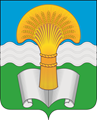 Районное Собрание муниципального района «Ферзиковский район»Калужской областиРЕШЕНИЕот 23 декабря 2020 года                                                                                                 №48п. ФерзиковоО бюджете муниципального района «Ферзиковский район» на 2021 год и на плановый период 2022 и 2023 годовВ соответствии с Бюджетным кодексом РФ, Федеральным законом от 06 октября 2003 №131-ФЗ «Об общих принципах организации местного самоуправления в Российской Федерации», подпунктом 1 пункта 1 статьи 8, статьями 24 и 55 Устава муниципального района «Ферзиковский район», учитывая результаты публичных слушаний по проекту бюджета муниципального района «Ферзиковский район» на 2021 и на плановый период 2022 и 2023 годов, назначенных Решением Районного Собрания муниципального района «Ферзиковский район» от 25 ноября 2020 года №32 (протокол публичных слушаний по проекту бюджета муниципального района «Ферзиковский район» на 2021 и на плановый период 2022 и 2023 годов от 07 декабря 2020 года), Районное Собрание муниципального района «Ферзиковский район» РЕШИЛО:Утвердить основные характеристики бюджета муниципального района «Ферзиковский район» на 2021 и на плановый период 2022 и 2023 годов:Утвердить основные характеристики бюджета муниципального района «Ферзиковский район» на 2021 год:- общий объём доходов бюджета муниципального района «Ферзиковский район» в сумме 732 266 194,68 рублей, в том числе объем безвозмездных поступлений в сумме 477 410 104,68 рублей;- общий объем расходов бюджета муниципального района «Ферзиковский район» в сумме 742 266 194,68 рублей;- объем бюджетных ассигнований Дорожного фонда муниципального района «Ферзиковский район» в сумме 14 422 770,00 рублей;- нормативную величину резервного фонда администрации муниципального района «Ферзиковский район» в сумме 100 000,00 рублей;- верхний предел муниципального внутреннего долга на 1 января 2022 года в сумме 0,00 рублей, в том числе верхний предел по муниципальным гарантиям 0,00 рублей;- дефицит бюджета муниципального района «Ферзиковский район» в сумме 10 000 000,00 рублей.Утвердить основные характеристики бюджета муниципального района «Ферзиковский район» на 2022 год и на 2023 год:- общий объём доходов бюджета муниципального района «Ферзиковский район» на 2022 год в сумме 923 068 013,07 рублей, в том числе безвозмездные поступления 667 879 570,07 рублей, и на 2023 год в сумме 859 906 533,73 рублей, в том числе безвозмездных поступлений в сумме 600 835 593,73 рублей;- общий объём расходов бюджета муниципального района «Ферзиковский район» на 2022 год в сумме 923 068 013,07 рублей, в том числе условно утверждаемые расходы в сумме 6 461 209,00 рублей и на 2023 год в сумме 859 906 533,73 рублей, в том числе условно утверждаемые расходы в сумме 13 100 000,00 рублей;- объем бюджетных ассигнований Дорожного фонда муниципального «Ферзиковский район» на 2022 год в сумме 71 062 720,00 рубля и на 2023 год в сумме 138 696 150,00рублей; - нормативную величину резервного фонда администрации (исполнительно-распорядительного органа) муниципального района «Ферзиковский район» на 2022 год в сумме 100000,00 рублей и на 2023 год в сумме 100000,00 рублей;- верхний предел муниципального внутреннего долга на 1 января 2023 года в сумме 0,00 рублей, в том числе верхний предел по муниципальным гарантиям 0,00 рублей, верхний предел муниципального внутреннего долга на 1 января 2024 года в сумме 0,00 рублей, в том числе верхний предел по муниципальным гарантиям 0,00 рублей;В 2022 и 2023 годах дефицит (профицит) бюджета муниципального района «Ферзиковский район» отсутствует.Нормативы распределения доходов между бюджетами бюджетной системы Российской Федерации на 2021 и на плановый период 2022 и 2023 годовВ соответствии с пунктом 2 статьи 184.1 Бюджетного кодекса Российской Федерации утвердить нормативы распределения доходов между бюджетом муниципального района и бюджетами поселений, входящих в состав Ферзиковского района, на 2021 и на плановый период 2022 и 2023 годов согласно приложению № 1 к настоящему Решению.Главные администраторы доходов и главные администраторы источников финансирования дефицита бюджета муниципального района «Ферзиковский район»:Утвердить перечень главных администраторов доходов бюджетов согласно приложению № 2 к настоящему Решению.Утвердить перечень главных администраторов источников финансирования дефицита бюджета муниципального района «Ферзиковский район» согласно приложению № 3 к настоящему Решению.Доходы бюджета муниципального района «Ферзиковский район»Утвердить поступления доходов бюджета муниципального района «Ферзиковский район» по кодам классификации доходов бюджетов бюджетной системы Российской Федерации:- на 2021 год согласно приложению № 4 к настоящему Решению.- на плановый период 2022 и 2023 годов согласно приложению № 5 к настоящему Решению.Утвердить межбюджетные трансферты, предоставляемые бюджету муниципального района «Ферзиковский район» из областного бюджета:- на 2021 год согласно приложению № 6 к настоящему Решению. - на плановый период 2022 и 2023 годов согласно приложению № 7 к настоящему Решению.Утвердить межбюджетные трансферты, предоставляемые бюджету муниципального района «Ферзиковский район» из бюджетов сельских поселений, входящих в состав муниципального района «Ферзиковский район»:- на 2021 год согласно приложению № 8к настоящему Решению.- на плановый период 2022 и 2023 годов согласно приложению № 9 к настоящему Решению.Бюджетные ассигнования бюджета муниципального района «Ферзиковский район» на 2021 и на плановый период 2022 и 2023 годов: Утвердить ведомственную структуру расходов бюджета муниципального района «Ферзиковский район»: - на 2021 год – согласно приложению № 10 к настоящему Решению; - на плановый период 2022 и 2023 годов – согласно приложению № 11 к настоящему Решению.Утвердить в составе ведомственной структуры расходов бюджета муниципального района «Ферзиковский район» перечень главных распорядителей средств бюджета муниципального района «Ферзиковский район», разделов, подразделов, целевых статей (муниципальных программ и непрограммных направлений деятельности), групп и подгрупп видов расходов бюджета муниципального района «Ферзиковский район» на 2021 и на плановый период 2022 и 2023 годов согласно приложениям № 10 и № 11 к настоящему Решению.Утвердить распределение бюджетных ассигнований бюджета муниципального района «Ферзиковский район» по разделам, подразделам, целевым статьям (муниципальным программам и непрограммным направлениям деятельности), группам и подгруппам видов расходов классификации расходов бюджетов:- на 2021 год – согласно приложению № 12 к настоящему Решению;- на плановый период 2022 и 2023 годов – согласно приложению № 13 к настоящему Решению.Утвердить распределение бюджетных ассигнований бюджета муниципального района «Ферзиковский район» по целевым статьям (муниципальным программам и непрограммным направлениям деятельности), группам и подгруппам видов расходов классификации расходов бюджетов:- на 2021 год – согласно приложению № 14 к настоящему Решению;- на плановый период 2022 и 2023 годов – согласно приложению № 15 к настоящему Решению.Утвердить общий объём бюджетных ассигнований на исполнение публичных нормативных обязательств на 2021 год в сумме 114 863 071,00 рублей, на 2022 год в сумме 116 735 762,00 рублей, на 2023 год в сумме 117 728 453,00 рублей.Особенности использования бюджетных ассигнований по обеспечению деятельности органов местного самоуправления муниципального района «Ферзиковский район»:Установить уровень размеров должностных окладов по муниципальным должностям и должностям муниципальной службы на уровне, сложившемся на 1 января 2021 года.Установить, что субсидии юридическим лицам (за исключением субсидий государственным (муниципальным) учреждениям), индивидуальным предпринимателям, физическим лицам – производителям товаров, работ, услуг предоставляются в порядке, установленном администрацией (исполнительно-распорядительным органом) муниципального района «Ферзиковский район» в следующих случаях:По Администрации (исполнительно-распорядительном органе) муниципального района «Ферзиковский район»:- на реализацию отдельных мероприятий в рамках муниципальной программы «Развитие малого и среднего предпринимательства на территории муниципального района «Ферзиковский район»;- на реализацию отдельных мероприятий в рамках ведомственной целевой программы «Развитие потребительской кооперации на территории муниципального района «Ферзиковский район»;- по Отделу аграрной политики и социального благоустройства села администрации (исполнительно-распорядительного органа) муниципального района «Ферзиковский район»:- на реализацию отдельных мероприятий в рамках муниципальной программы "Развитие сельского хозяйства на территории муниципального района «Ферзиковский район».Межбюджетные трансферты бюджетам поселений, входящих в состав Ферзиковского районаУтвердить распределение межбюджетных трансфертов бюджетам поселений, входящих в состав Ферзиковского района на 2021 и на плановый период 2022 и 2023 годов согласно приложению № 16 к настоящему Решению.Установить на 2021 и на плановый период 2022 и 2023 годов в качестве критерия выравнивания финансовых возможностей поселений, входящих в состав Ферзиковского района, уровень, равный 0,228.Источники финансирования дефицита бюджета муниципального района «Ферзиковский район»9.1. Утвердить Источники финансирования дефицита бюджета муниципального района «Ферзиковский район» на 2021 год и на плановый период 2022 и 2023 годов согласно приложению № 17 к настоящему Решению.9.2. Утвердить перечень статей и видов источников финансирования дефицита бюджета муниципального района «Ферзиковский район» на 2021 год и на плановый период 2022 и 2023 годов согласно приложению №17 к настоящему Решению.Утвердить порядок определения расчётного показателя общей стоимости предоставления бюджетных услуг, оказываемых за счет средств бюджетов поселений Ферзиковского района и налогового потенциала поселений, согласно приложению № 18 к настоящему Решению. Особенности исполнения бюджета муниципального района «Ферзиковский район» Установить дополнительные основания для внесения изменений в сводную бюджетную роспись без внесения изменений в настоящее Решение в соответствии с решениями руководителя финансового органа муниципального района «Ферзиковский район»:- по обращениям главных распорядителей средств бюджета муниципального района «Ферзиковский район» на сумму средств, использованных не по целевому назначению, выявленных в результате контрольных мероприятий в соответствии с законодательством;- по обращениям главных распорядителей средств бюджета муниципального района «Ферзиковский район» в части изменения межбюджетных трансфертов в случае нарушения поселениями, входящими в состав Ферзиковского района, условий предоставления межбюджетных трансфертов;- по обращениям главных распорядителей средств бюджета муниципального района «Ферзиковский район» в части перераспределения бюджетных ассигнований, предусмотренных на закупку товаров, работ и услуг для обеспечения муниципальных нужд, в целях централизации закупок;- в случае передачи отдельных муниципальных услуг (функций), предоставляемых (выполняемых) муниципальными учреждениями, на аутсорсинг и другие формы;- в случае принятия муниципальных программ муниципального района «Ферзиковский район», ведомственных целевых программ и (или) внесения в них изменений, предусматривающих выделение средств бюджета муниципального района «Ферзиковский район» на реализацию программных мероприятий в пределах бюджетных ассигнований, установленных настоящим Решением;- в случае необходимости уточнения кодов классификации расходов бюджета муниципального района «Ферзиковский район» в текущем финансовом году, если в течение финансового года по целевой статье расходов бюджета не произведены кассовые расходы;– в части перераспределения бюджетных ассигнований между главными распорядителями средств бюджета муниципального района «Ферзиковский район» на осуществление переданных полномочий;- в части перераспределения бюджетных ассигнований, предусмотренных главным распорядителям средств бюджета муниципального района «Ферзиковский район» на финансовое обеспечение публичных нормативных обязательств и совершенствования системы оплаты труда, между разделами, подразделами, целевыми статьями (муниципальными программами и непрограммными направлениями деятельности) группами и подгруппами видов расходов классификации расходов бюджетов;- в части перераспределения бюджетных ассигнований на исполнение публичных нормативных обязательств, в случае возникновения необходимости в вышеуказанных средствах;– в части перераспределения бюджетных ассигнований в рамках реализации муниципальных программ муниципального района «Ферзиковский район» и ведомственных целевых программ, а также других централизованных мероприятий между исполнителями этих мероприятий и (или) по кодам классификации расходов бюджета муниципального района «Ферзиковский район»;- в части перераспределения бюджетных ассигнований, предусмотренных по главным распорядителям средств бюджета на финансирование неоплаченных обязательств, образовавшихся на 1 января 2021 года перед поставщиками товаров, работ и услуг;– в части перераспределения бюджетных ассигнований Дорожного фонда муниципального района «Ферзиковский района» по кодам классификации расходов бюджета муниципального района «Ферзиковский район»;- в части увеличения бюджетных ассигнований на сумму неиспользованных по состоянию на 01 января 2021 года остатков средств Дорожного фонда муниципального района «Ферзиковский района» для последующего использования на те же цели;– в части увеличения бюджетных ассигнований на сумму средств, поступающих в доходы бюджета муниципального района «Ферзиковский район от юридических и физических лиц на оказание помощи гражданам, гуманитарной помощи территориям, пострадавшим в результате стихийных бедствий и других чрезвычайных ситуаций, на благотворительные цели, иные социально значимые мероприятия, и целевых спонсорских средств, а также от поселений, входящих в состав Ферзиковского района, зачисляемых на основе соглашений (договоров) и иных нормативных правовых актов, в том числе поступивших сверх сумм, принятых настоящим Решением;– в части увеличения бюджетных ассигнований по кодам бюджетной классификации расходов бюджета муниципального района «Ферзиковский район» на сумму средств, необходимых для выполнения условий софинансирования по государственным программам Калужской области и межбюджетным субсидиям, предоставляемым из областного бюджета, в том числе путем введения новых кодов бюджетной классификации расходов бюджетов Российской Федерации в случае необходимости выполнения условий софинансирования по государственным программам Калужской области и межбюджетным субсидиям;– в части увеличения бюджетных ассигнований на предоставление межбюджетных трансфертов в соответствии с принятыми нормативными правовыми актами;- в части увеличения ассигнований по муниципальным казенным учреждениям, в которых предусматривается полная или частичная оплата за предоставленные услуги, на суммы, поступившие в бюджет муниципального района «Ферзиковский район» от указанной оплаты;– по обращениям главных распорядителей средств областного бюджета об изменении наименования целевой статьи расходов.12.Заключительные положенияНастоящее Решение вступает в силу с 01 января 2021 года.Глава муниципального района«Ферзиковский район»                                                                              С.В. Терехов                                                                                                                                 ( в процентах)   .                                                                                     Приложение N 3 к Решению Районного Собрания                                                                                                                                                                                                                             муниципального района «Ферзиковский район»                                                                                                                                                                        от «23» декабря 2020 г. №48                                                                                                                                                                                       Главные администраторы источников финансирования дефицита бюджета муниципального района «Ферзиковский район»                                                                                                      Приложение № 17 к Решению                                                                                                         Районного Собрания                                                                                                          муниципального района                                                                                                         "Ферзиковский район" от «23» декабря 2020 г. №48Источники финансирования дефицита бюджета муниципального района «Ферзиковский район»на 2021 год и на плановый период 2022 и 2023 годов                                                                                                                                                               (руб.)                                                                                                                            Приложение № 18                                                                                                    к решению Районного Собрания                                                                         муниципального района «Ферзиковский район»                                                                                                          от «23» декабря 2020 г. №48Порядок определения расчётного показателя общей стоимости предоставления бюджетных услуг, оказываемых за счет средств бюджетов поселений Ферзиковского района и налогового потенциала поселений       1. Расчетный показатель общей стоимости предоставления бюджетных услуг, оказываемых за счет средств бюджетов поселений Ферзиковского района по полномочиям органов местного самоуправления поселений (далее – расчетный показатель), применяется в целях определения межбюджетных отношений на очередной финансовый год и не является планируемым или рекомендуемым показателем для формирования и утверждения бюджетов поселений.      Уровень, устанавливаемый в качестве критерия выравнивания финансовых возможностей сельских поселений, принимается равным минимальному значению из значений уровней финансовых возможностей i-тых сельских поселений, входящих в состав муниципального района, определенных в соответствии с законодательством Калужской области.       2. К вопросам местного значения поселений, определяющих состав репрезентативной системы расходных обязательств, относятся:- содержание аппарата управления;- благоустройство;- обеспечение жителей поселения услугами организаций культуры;- иные вопросы местного значения поселений.     3.  Показатель стоимости предоставления бюджетных услуг по каждому виду услуг определяется в условиях текущего финансового года с учетом коэффициента индексации расходов, учтенных при формировании бюджета на очередной финансовый год в расчете на одного жителя района.     4. Для оценки относительных различий в расходных потребностях численность потребителей бюджетных услуг каждого поселения по видам расходных обязательств репрезентативной системы расходных обязательств корректируется на коэффициенты, отражающие объективные факторы, влияющие на стоимость предоставления одного и того же объема бюджетных услуг в расчете на одного жителя.В порядке применяются следующие поправочные коэффициенты:Кмпi – коэффициент масштаба i-го поселения;Кпл I – коэффициент плотности населенных пунктов i-го поселения;К рпi – коэффициент расселения  i-го поселения;К отн - коэффициент отношения удаленности поселения к средней удаленности поселений по району;К удi- коэффициент удаленности i-го поселения.Расчетный показатель общей стоимости предоставления бюджетных услуг определяется путем суммирования расходных обязательств по каждому виду расходов местного значения.     4.1. Коэффициент масштаба i-го поселения: Кмпi = ( Нр/ Кп) / Нi;  где: Нр – численность постоянного населения муниципального района на 1 января текущего финансового года ;Нi – численность постоянного населения i-го поселения;Кп – количество поселений района.     4.2. Коэффициент плотности населенных пунктов i-го поселения:Кпл i = (1+(Кнпi/(Кнпр/Кп); где: Кнпi – количество населенных пунктов i-го поселения;Кнпр – количество населенных пунктов муниципального района;Кп – количество поселений  муниципального района     4.3. Коэффициент расселения i-го поселения:Крi = 1+ (Нi100 / Нi)где: Нi100 – численность постоянного населения i-го поселения, проживающего в населенных пунктах с численностью населения менее 100 человек, в общей численности постоянного населения муниципального района на 1 января текущего финансового года;Нi – численность постоянного населения i-го поселения на 1 января текущего финансового года.     4.4. Коэффициент отношения удаленности поселения к средней удаленности поселений по району: К отн=Удi/Удср.р;где: Удi – удаленность i-го поселения от районного центра;Удср.р – средняя удаленность поселения от районного центра, рассчитанная путем деления общей удаленности поселений на количество поселений.     4.5. Коэффициент удаленности i-го поселения:К удi= 1+ Удi/Удср.р     5. Расчетный показатель расходов по видам расходных обязательств репрезентативной системы расходных обязательств i-го поселения по следующим формулам:     5.1. Расходы на содержание аппарата управления i-го поселения (Аi) Аi = а*Нi* Крi* Кплi* К Удi; где:а - средний размер расходов на  содержание аппарата управления;Нi – численность постоянного населения i-го поселения на 1 января текущего финансового года.Крi - коэффициент расселения  i-го поселения ;Кплi – коэффициент плотности населенных пунктов i-го поселения;К удi  - коэффициент удаленности поселения.     5.2. Расходы на благоустройство (Бi):Бi = б*S* Крi* Кмпi где: б - средний размер расходов на соответствующие цели на одного жителя, определенные в соответствии с пунктом 3 данного Порядка.S – площадь i-го поселения;Крi - коэффициент расселения i-го поселения;Кмпi - коэффициент масштаба i-го поселения;      5.3. Расходы на обеспечение жителей поселения услугами организаций культуры (Кi):Кi = к* Нi*Крi*Кплi* К удi* Кмпi;где: к – средний размер расходов на соответствующие цели на одного жителя, определенные в соответствии с пунктом 3 данного Порядка.Нi – численность постоянного населения i-го поселения на 1 января текущего финансового года;Крi - коэффициент расселения i-го поселения;Кплi - коэффициент плотности населенных пунктов i-го поселения;К удi - коэффициент удаленности i-го поселения;Кмпi - коэффициент масштаба i-го поселения;      5.4. Расходы на иные вопросы местного значения (ИВi):ИВi=ив* Нi * Крi*Кплi * К удi* Кмпi;где:ив – средний размер расходов на соответствующие цели на одного жителя, определенные в соответствии с пунктом 3 данного Порядка.Нi - численность постоянного населения i-го поселения на 1 января текущего финансового года;Крi - коэффициент расселения i-го поселения;Кплi - коэффициент плотности населенных пунктов i-го поселения;К удi - коэффициент удаленности i-го поселения;Кмпi - коэффициент масштаба i-го поселения;      6. Расчетный показатель общей стоимости предоставления бюджетных услуг определяется путем суммирования расходных обязательств по каждому виду расходов поселения, определяющих состав репрезентативной системы расходных обязательств.      7. Определение налогового потенциала сельских поселений, входящих в состав муниципального района «Ферзиковский район»                   Основные понятия.      В настоящем порядке используются следующие основные понятия:       налоговая база – стоимостная, физическая или иная характеристика объекта налогообложения соответствующего вида налога;       репрезентативная налоговая ставка – величина прогнозного объема налогов в единице налоговой базы, рассчитанная в целом по району;       налоговый ресурс (НР) – потенциально возможные налоговые поступления в бюджет поселения, исчисленные по налоговой базе базового периода;       налоговый потенциал (НП) – возможные налоговые поступления на душу населения;       репрезентативная группа налогов – группа налогов, наиболее реалистично отражающих суммарный налоговый потенциал.Для оценки налогового потенциала поселений выбрана совокупность следующих налогов:      -налог на доходы физических лиц;      -единый налог, взимаемый в связи с применением упрощенной системы налогообложения;      -земельный налог;      -налог на имущество физических лиц;Указанные доходные источники наиболее точно отражают поведение суммарных налоговых поступлений.Налоговой базой по выбранной группе налогов является:      -фонд оплаты труда;      -выручка от реализации товаров, работ, услуг малыми предприятиями;      -кадастровая стоимость земельных участков, признаваемых объектом налогообложения расположенных в пределах муниципального образования;      -стоимость имущества физических лиц, признаваемого объектом налогообложения;       За базовый период принимаются три отчетных финансовых года.                          Расчет налогового ресурса.       Налоговый ресурс по группе репрезентативных налогов определяется как сумма налоговых ресурсов по выбранным налогам. Рассчитанная прогнозная оценка налогового ресурса бюджетов поселений принимается в целях определения межбюджетных отношений на очередной финансовый год и не является планируемым или рекомендуемым показателем для формирования и утверждения бюджетов поселений.       Расчет налоговых ресурсов по каждому виду репрезентативных налогов определяется следующим образом:       Налог на доходы физических лиц – средний за базовый период объем фонда оплаты труда по итогам социально-экономического развития района, умноженный на репрезентативную налоговую ставку и на норматив отчислений в бюджеты поселений, установленный Бюджетным кодексом Российской Федерации и законодательством Калужской области. Репрезентативная налоговая ставка рассчитывается из суммы прогноза налога на доходы физических лиц и фонда оплаты труда по полному кругу организаций на очередной финансовый год в целом по району.       Единый налог, взимаемый в связи с применением упрощенной системы налогообложения, - средняя за базовый период выручка от реализации товаров, работ, услуг малыми предприятиями по итогам социально – экономического развития района, умноженная на репрезентативную налоговую ставку и на норматив отчислений в бюджеты поселений установленный Бюджетным кодексом и законодательством Калужской области. Репрезентативная налоговая ставка рассчитывается из суммы прогноза единого налога взимаемого в связи с применением упрощенной системы налогообложения и прогноза выручки от реализации товаров, работ, услуг малыми предприятиями на очередной финансовый год в целом по району.       Земельный налог – средняя за базовый период кадастровая стоимость земельных участков, признаваемых объектом налогообложения расположенных в пределах муниципального образования, умноженная на репрезентативную налоговую ставку и на норматив отчислений в бюджеты поселений установленный Бюджетным кодексом Российской Федерации Репрезентативная налоговая ставка рассчитана из суммы прогноза земельного налога и прогноза кадастровой стоимости земельных участков, признаваемых объектами налогообложения, на очередной финансовый год в целом по району.       Налог на имущество физических лиц – средняя за базовый период стоимость имущества признаваемого объектом налогообложения, умноженная репрезентативную налоговую ставку и на норматив отчислений в бюджет поселения, установленную Бюджетным кодексом Российской Федерации. Репрезентативная налоговая ставка рассчитана из суммы прогноза налога на имущество физических лиц и прогноза стоимости имущества на очередной финансовый год в целом по району.                Расчет налогового потенциала.       Налоговый потенциал для поселения исчисляется как налоговый ресурс, рассчитанный на душу населения и определяется по формуле:                      НПi  = НРi/ ЧНi,где НПi – налоговый  потенциал i- го поселения,НРi – налоговый ресурс i- го поселения,ЧНi – численность постоянного населения i- го поселения по состоянию на 1 января текущего финансового года,Приложение  № 1 к решению  Районного Собрания муниципального района "Ферзиковский район" от «23» декабря 2020 г. №48Нормативы распределения доходов между бюджетом муниципального района и бюджетами сельских поселений, входящих в состав Ферзиковского районана 2021 год и на плановый период 2022 и 2023 годовНормативы распределения доходов между бюджетом муниципального района и бюджетами сельских поселений, входящих в состав Ферзиковского районана 2021 год и на плановый период 2022 и 2023 годовНаименование доходовБюджет муниципального районаБюджеты сельских поселений, входящих в состав Ферзиковского района123В части погашения задолженности и перерасчетов по отмененным налогам, сборам и иным обязательным платежамНалог на рекламу, мобилизуемый на территориях муниципальных   районов                                                         100Целевые сборы  с граждан и предприятий, учреждений, организаций на содержание милиции, на благоустройство  территорий, на нужды образования  и другие цели, мобилизуемые на территориях муниципальных районов100Прочие  местные налоги и сборы, мобилизуемые на территориях муниципальных районов100В части доходов от оказания платных услуг (работ) и компенсации затрат государстваПрочие доходы от оказания платных услуг (работ) получателями средств бюджетов муниципальных  районов100Прочие доходы от компенсации затрат бюджетов муниципальных районов                                                         100В части административных платежей и сборовПлатежи, взимаемые органами местного самоуправления (организациями) муниципальных районов за выполнение определенных функций100В части штрафов, санкций, возмещение ущербаВозмещение ущерба при возникновении страховых случаев, когда выгодоприобретателями выступают получатели средств бюджета муниципального района100В части неналоговых доходовНевыясненные поступления, зачисляемые в  бюджеты муниципальных районов100Прочие неналоговые доходы бюджетов муниципальных районов             100В части поступлений (перечислений) по урегулированию расчетов между бюджетами бюджетной системы Российской ФедерацииПоступления в бюджеты муниципальных районов (перечисления из бюджетов муниципальных районов) по урегулированию расчетов между бюджетами бюджетной системы Российской Федерации            100Приложение  № 2 к решению  Районного Собрания муниципального района "Ферзиковский район от «23» декабря 2020 г. №48Приложение  № 2 к решению  Районного Собрания муниципального района "Ферзиковский район от «23» декабря 2020 г. №48Главные администраторы доходов бюджета  муниципального района "Ферзиковский район" - органы местного самоуправления районаГлавные администраторы доходов бюджета  муниципального района "Ферзиковский район" - органы местного самоуправления районаГлавные администраторы доходов бюджета  муниципального района "Ферзиковский район" - органы местного самоуправления районаГлавные администраторы доходов бюджета  муниципального района "Ферзиковский район" - органы местного самоуправления районаГлавные администраторы доходов бюджета  муниципального района "Ферзиковский район" - органы местного самоуправления районаГлавные администраторы доходов бюджета  муниципального района "Ферзиковский район" - органы местного самоуправления районаКод администратораКод доходаКод доходаНаименованиеИННКПП350Администрация (исполнительно-распорядительный орган) муниципального района "Ферзиковский район"Администрация (исполнительно-распорядительный орган) муниципального района "Ферзиковский район"Администрация (исполнительно-распорядительный орган) муниципального района "Ферзиковский район"40200010564020010013501 08 07150 01 0000 1101 08 07150 01 0000 110Государственная пошлина за выдачу  разрешения на установку рекламной конструкции3501 11 05013 05 0000 1201 11 05013 05 0000 120Доходы, получаемые в виде арендной платы за земельные участки, государственная собственность на которые не разграничена и которые расположены в границах сельских поселений и межселенных территорий муниципальных районов, а также средства от продажи права на заключение договоров аренды указанных земельных участков3501 11 05025 05 0000 1201 11 05025 05 0000 120Доходы, получаемые в виде арендной платы, а также средства от продажи права на заключение договоров аренды за земли, находящиеся в собственности муниципальных районов (за исключением земельных участков муниципальных бюджетных и автономных учреждений)3501 11 05035 05 0000 1201 11 05035 05 0000 120Доходы от сдачи в аренду имущества, находящегося в оперативном управлении органов управления  муниципальных районов и созданных ими учреждений (за исключением имущества муниципальных и автономных учреждений)3501 11 05075 05 0000 1201 11 05075 05 0000 120Доходы от сдачи в аренду имущества, составляющего казну муниципальных районов (за исключением земельных участков)3501 13 01995 05 0000 1301 13 01995 05 0000 130Прочие доходы от оказания платных услуг (работ) получателями средств бюджетов муниципальных районов 3501 13 02995 05 0000 1301 13 02995 05 0000 130Прочие доходы от компенсации затрат бюджетов муниципальных районов3501 14 02053 05 0000 4101 14 02053 05 0000 410Доходы от реализации иного имущества, находящегося в собственности муниципальных районов  (за исключением имущества муниципальных бюджетных и автономных учреждений, а также имущества муниципальных унитарных предприятий, в том числе казенных), в части реализации основных средств по указанному имуществу3501 14 06013 05 0000 4301 14 06013 05 0000 430Доходы от продажи земельных участков, государственная собственность на которые не разграничена и которые расположены в границах сельских поселений и межселенных территорий муниципальных районов 3501 14 06025 05 0000 4301 14 06025 05 0000 430Доходы от продажи земельных участков, находящихся в собственности муниципальных районов (за исключением земельных участков муниципальных бюджетных и автономных учреждений)3501 15 02050 05 0000 1401 15 02050 05 0000 140Платежи, взимаемые органами местного самоуправления (организациями) муниципальных районов за выполнение определенных функций3501 16 07010 05 0000 1401 16 07010 05 0000 140Штрафы, неустойки, пени, уплаченные в случае просрочки исполнения поставщиком (подрядчиком, исполнителем) обязательств, предусмотренных муниципальным контрактом, заключенным муниципальным органом, казенным учреждением муниципального района3501 16 07090 05 0000 1401 16 07090 05 0000 140Иные штрафы, неустойки, пени, уплаченные в соответствии с законом или договором в случае неисполнения или ненадлежащего исполнения обязательств перед муниципальным органом, (муниципальным казенным учреждением) муниципального района350116 09040 05 0000 140116 09040 05 0000 140Денежные средства, изымаемые в собственность муниципального района в соответствии с решениями судов (за исключением обвинительных приговоров судов)3501 16 10100 05 0000 1401 16 10100 05 0000 140Денежные взыскания, налагаемые в возмещение ущерба, причиненного в результате незаконного или нецелевого использования бюджетных средств (в части бюджетов муниципальных районов)3501 16 10031 05 0000 1401 16 10031 05 0000 140Возмещение ущерба при возникновении страховых случаев, когда выгодоприобретателями выступают получатели средств бюджета муниципального района3501 16 10032 05 0000 1401 16 10032 05 0000 140Прочее возмещение ущерба, причиненного муниципальному имуществу муниципального района (за исключением имущества, закрепленного за муниципальными бюджетными (автономными) учреждениями, унитарными предприятиями)3501 16 10061 05 0000 1401 16 10061 05 0000 140Платежи в целях возмещения убытков, причиненных уклонением от заключения с муниципальным органом муниципального района (муниципальным казенным учреждением) муниципального контракта, а также иные денежные средства, подлежащие зачислению в бюджет муниципального района за нарушение законодательства Российской Федерации о контрактной системе в сфере закупок товаров, работ, услуг для обеспечения государственных и муниципальных нужд (за исключением муниципального контракта, финансируемого за счет средств муниципального дорожного фонда)3501 16 10081 05 0000 1401 16 10081 05 0000 140Платежи в целях возмещения ущерба при расторжении муниципального контракта, заключенного с муниципальным органом муниципального района (муниципальным казенным учреждением), в связи с односторонним отказом исполнителя (подрядчика) от его исполнения (за исключением муниципального контракта, финансируемого за счет средств муниципального дорожного фонда)3501 17 01050 05 0000 1801 17 01050 05 0000 180Невыясненные поступления, зачисляемые в бюджеты муниципальных районов3501 17 05050 05 0000 1801 17 05050 05 0000 180Прочие неналоговые доходы  бюджетов муниципальных районов3501 18 05000 05 0000 1801 18 05000 05 0000 180Поступления в бюджеты муниципальных районов (перечисления из бюджетов муниципальных районов) по урегулированию расчетов между бюджетами бюджетной системы Российской Федерации3502 00 00000 00 0000 0002 00 00000 00 0000 000Безвозмездные поступления <*>056Отдел развития социальной сферы администрации (исполнительно-распорядительного органа) муниципального района "Ферзиковский район"Отдел развития социальной сферы администрации (исполнительно-распорядительного органа) муниципального района "Ферзиковский район"Отдел развития социальной сферы администрации (исполнительно-распорядительного органа) муниципального района "Ферзиковский район"40200009834020010010561 13 01995 05 0000 1301 13 01995 05 0000 130Прочие доходы от оказания платных услуг (работ) получателями средств бюджетов мунициальных районов0561 13 02995 05 0000 1301 13 02995 05 0000 130Прочие доходы от компенсации затрат бюджетов муниципальных районов0561 16 07010 05 0000 1401 16 07010 05 0000 140Штрафы, неустойки, пени, уплаченные в случае просрочки исполнения поставщиком (подрядчиком, исполнителем) обязательств, предусмотренных муниципальным контрактом, заключенным муниципальным органом, казенным учреждением муниципального района0561 16 07090 05 0000 1401 16 07090 05 0000 140Иные штрафы, неустойки, пени, уплаченные в соответствии с законом или договором в случае неисполнения или ненадлежащего исполнения обязательств перед муниципальным органом, (муниципальным казенным учреждением) муниципального района0561 17 01050 05 0000 1801 17 01050 05 0000 180Невыясненные поступления, зачисляемые в бюджеты муниципальных районов0561 17 05050 05 0000 1801 17 05050 05 0000 180 Прочие неналоговые доходы бюджетов муниципальных районов0562 00 00000 00 0000 0002 00 00000 00 0000 000Безвозмездные поступления <*>075Отдел образования и молодежной политики администрации (исполнительно-распорядительного органа) муниципального района "Ферзиковский район"Отдел образования и молодежной политики администрации (исполнительно-распорядительного органа) муниципального района "Ферзиковский район"Отдел образования и молодежной политики администрации (исполнительно-распорядительного органа) муниципального района "Ферзиковский район"40200007754020010018291 11 05035 05 0000 1201 11 05035 05 0000 120Доходы от сдачи в аренду имущества, находящегося в оперативном управлении органов управления  муниципальных районов и созданных ими учреждений (за исключением имущества муниципальных и автономных учреждений)0751 13 01995 05 0000 1301 13 01995 05 0000 130Прочие доходы от оказания платных услуг (работ) получателями средств бюджетов муниципальных районов 0751 13 02995 05 0000 1301 13 02995 05 0000 130Прочие доходы от компенсации затрат бюджетов муниципальных районов0751 16 07010 05 0000 1401 16 07010 05 0000 140Штрафы, неустойки, пени, уплаченные в случае просрочки исполнения поставщиком (подрядчиком, исполнителем) обязательств, предусмотренных муниципальным контрактом, заключенным муниципальным органом, казенным учреждением муниципального района0751 16 07090 05 0000 1401 16 07090 05 0000 140Иные штрафы, неустойки, пени, уплаченные в соответствии с законом или договором в случае неисполнения или ненадлежащего исполнения обязательств перед муниципальным органом, (муниципальным казенным учреждением) муниципального района0751 17 01050 05 0000 1801 17 01050 05 0000 180Невыясненные поступления, зачисляемые в бюджеты муниципальных районов0751 17 05050 05 0000 1801 17 05050 05 0000 180Прочие неналоговые доходы бюджетов муниципальных районов0752 00 00000 00 0000 0002 00 00000 00 0000 000Безвозмездные поступления <*>825Отдел финансов администрации (исполнительно-распорядительного органа) муниципального района "Ферзиковский район"Отдел финансов администрации (исполнительно-распорядительного органа) муниципального района "Ферзиковский район"Отдел финансов администрации (исполнительно-распорядительного органа) муниципального района "Ферзиковский район"40200053184020010018251 13 01995 05 0000 1301 13 01995 05 0000 130Прочие доходы от оказания платных услуг (работ) получателями средств бюджетов муниципальных районов 8251 13 02995 05 0000 1301 13 02995 05 0000 130Прочие доходы от компенсации затрат бюджетов муниципальных районов825116 07010 05 0000 140116 07010 05 0000 140Штрафы, неустойки, пени, уплаченные в случае просрочки исполнения поставщиком (подрядчиком, исполнителем) обязательств, предусмотренных муниципальным контрактом, заключенным муниципальным органом, казенным учреждением муниципального района8251 16 07090 05 0000 1401 16 07090 05 0000 140Иные штрафы, неустойки, пени, уплаченные в соответствии с законом или договором в случае неисполнения или ненадлежащего исполнения обязательств перед муниципальным органом, (муниципальным казенным учреждением) муниципального района8251 17 01050 05 0000 1801 17 01050 05 0000 180Невыясненные поступления, зачисляемые в бюджеты муниципальных районов8251 17 05050 05 0000 1801 17 05050 05 0000 180Прочие неналоговые доходы бюджетов муниципальных районов8252 00 00000 00 0000 0002 00 00000 00 0000 000Безвозмездные поступления <*>826Отдел социальной защиты населения администрации (исполнительно-распорядительного органа) муниципального района "Ферзиковский район"Отдел социальной защиты населения администрации (исполнительно-распорядительного органа) муниципального района "Ферзиковский район"Отдел социальной защиты населения администрации (исполнительно-распорядительного органа) муниципального района "Ферзиковский район"40200010634020010018261 13 02995 05 0000 1301 13 02995 05 0000 130Прочие доходы от компенсации затрат бюджетов муниципальных районов826116 07010 05 0000 140116 07010 05 0000 140Штрафы, неустойки, пени, уплаченные в случае просрочки исполнения поставщиком (подрядчиком, исполнителем) обязательств, предусмотренных муниципальным контрактом, заключенным муниципальным органом, казенным учреждением муниципального района8261 16 07090 05 0000 1401 16 07090 05 0000 140Иные штрафы, неустойки, пени, уплаченные в соответствии с законом или договором в случае неисполнения или ненадлежащего исполнения обязательств перед муниципальным органом, (муниципальным казенным учреждением) муниципального района8261 17 01050 05 0000 1801 17 01050 05 0000 180Невыясненные поступления, зачисляемые в бюджеты муниципальных районов826117 05050 05 0000 180117 05050 05 0000 180Прочие неналоговые доходы бюджетов муниципальных районов8262 00 00000 00 0000 0002 00 00000 00 0000 000Безвозмездные поступления <*>829Муниципальное казённое учреждение муниципального района "Ферзиковский район" Калужской области "Редакция газеты "Ферзиковские вести"Муниципальное казённое учреждение муниципального района "Ферзиковский район" Калужской области "Редакция газеты "Ферзиковские вести"Муниципальное казённое учреждение муниципального района "Ферзиковский район" Калужской области "Редакция газеты "Ферзиковские вести"40200007504020010018291 11 05035 05 0000 1201 11 05035 05 0000 120Доходы от сдачи в аренду имущества, находящегося в оперативном управлении органов управления  муниципальных районов и созданных ими учреждений (за исключением имущества муниципальных и автономных учреждений)8291 13 01995 05 0000 1301 13 01995 05 0000 130Прочие доходы от оказания платных услуг получателями средств бюджетов муниципальных районов 8291 13 02995 05 0000 1301 13 02995 05 0000 130Прочие доходы от компенсации затрат бюджетов муниципальных районов8291 16 10031 05 0000 1401 16 10031 05 0000 140Возмещение ущерба при возникновении страховых случаев, когда выгодоприобретателями выступают получатели средств бюджета муниципального района829116 07010 05 0000 140116 07010 05 0000 140Штрафы, неустойки, пени, уплаченные в случае просрочки исполнения поставщиком (подрядчиком, исполнителем) обязательств, предусмотренных муниципальным контрактом, заключенным муниципальным органом, казенным учреждением муниципального района8291 16 07090 05 0000 1401 16 07090 05 0000 140Иные штрафы, неустойки, пени, уплаченные в соответствии с законом или договором в случае неисполнения или ненадлежащего исполнения обязательств перед муниципальным органом, (муниципальным казенным учреждением) муниципального района8291 17 01050 05 0000 1801 17 01050 05 0000 180Невыясненные поступления, зачисляемые в бюджеты муниципальных районов8292 00 00000 00 0000 0002 00 00000 00 0000 000Безвозмездные поступления <*>830Отдел опеки и попечительства администрации (исполнительно-распорядительного органа) муниципального  района "Ферзиковский район"Отдел опеки и попечительства администрации (исполнительно-распорядительного органа) муниципального  района "Ферзиковский район"Отдел опеки и попечительства администрации (исполнительно-распорядительного органа) муниципального  района "Ферзиковский район"4020005981402001001830116 07010 05 0000 140116 07010 05 0000 140Штрафы, неустойки, пени, уплаченные в случае просрочки исполнения поставщиком (подрядчиком, исполнителем) обязательств, предусмотренных муниципальным контрактом, заключенным муниципальным органом, казенным учреждением муниципального района8301 16 07090 05 0000 1401 16 07090 05 0000 140Иные штрафы, неустойки, пени, уплаченные в соответствии с законом или договором в случае неисполнения или ненадлежащего исполнения обязательств перед муниципальным органом, (муниципальным казенным учреждением) муниципального района8301 17 01050 05 0000 1801 17 01050 05 0000 180Невыясненные поступления, зачисляемые в бюджеты муниципальных районов8302 00 00000 00 0000 0002 00 00000 00 0000 000Безвозмездные поступления <*><*>  Администраторами поступлений по группе доходов "20000000000000000000 - безвозмездные поступления" являются уполномоченные органы местного самоуправления муниципального района "Ферзиковский район", а также созданные ими казенные учреждения, являющиеся получателями указанных средств.<*>  Администраторами поступлений по группе доходов "20000000000000000000 - безвозмездные поступления" являются уполномоченные органы местного самоуправления муниципального района "Ферзиковский район", а также созданные ими казенные учреждения, являющиеся получателями указанных средств.<*>  Администраторами поступлений по группе доходов "20000000000000000000 - безвозмездные поступления" являются уполномоченные органы местного самоуправления муниципального района "Ферзиковский район", а также созданные ими казенные учреждения, являющиеся получателями указанных средств.<*>  Администраторами поступлений по группе доходов "20000000000000000000 - безвозмездные поступления" являются уполномоченные органы местного самоуправления муниципального района "Ферзиковский район", а также созданные ими казенные учреждения, являющиеся получателями указанных средств.<*>  Администраторами поступлений по группе доходов "20000000000000000000 - безвозмездные поступления" являются уполномоченные органы местного самоуправления муниципального района "Ферзиковский район", а также созданные ими казенные учреждения, являющиеся получателями указанных средств.<*>  Администраторами поступлений по группе доходов "20000000000000000000 - безвозмездные поступления" являются уполномоченные органы местного самоуправления муниципального района "Ферзиковский район", а также созданные ими казенные учреждения, являющиеся получателями указанных средств.<*>  Администраторами поступлений по группе доходов "20000000000000000000 - безвозмездные поступления" являются уполномоченные органы местного самоуправления муниципального района "Ферзиковский район", а также созданные ими казенные учреждения, являющиеся получателями указанных средств.<*>  Администраторами поступлений по группе доходов "20000000000000000000 - безвозмездные поступления" являются уполномоченные органы местного самоуправления муниципального района "Ферзиковский район", а также созданные ими казенные учреждения, являющиеся получателями указанных средств.<*>  Администраторами поступлений по группе доходов "20000000000000000000 - безвозмездные поступления" являются уполномоченные органы местного самоуправления муниципального района "Ферзиковский район", а также созданные ими казенные учреждения, являющиеся получателями указанных средств.<*>  Администраторами поступлений по группе доходов "20000000000000000000 - безвозмездные поступления" являются уполномоченные органы местного самоуправления муниципального района "Ферзиковский район", а также созданные ими казенные учреждения, являющиеся получателями указанных средств.<*>  Администраторами поступлений по группе доходов "20000000000000000000 - безвозмездные поступления" являются уполномоченные органы местного самоуправления муниципального района "Ферзиковский район", а также созданные ими казенные учреждения, являющиеся получателями указанных средств.<*>  Администраторами поступлений по группе доходов "20000000000000000000 - безвозмездные поступления" являются уполномоченные органы местного самоуправления муниципального района "Ферзиковский район", а также созданные ими казенные учреждения, являющиеся получателями указанных средств.<*>  Администраторами поступлений по группе доходов "20000000000000000000 - безвозмездные поступления" являются уполномоченные органы местного самоуправления муниципального района "Ферзиковский район", а также созданные ими казенные учреждения, являющиеся получателями указанных средств.<*>  Администраторами поступлений по группе доходов "20000000000000000000 - безвозмездные поступления" являются уполномоченные органы местного самоуправления муниципального района "Ферзиковский район", а также созданные ими казенные учреждения, являющиеся получателями указанных средств.<*>  Администраторами поступлений по группе доходов "20000000000000000000 - безвозмездные поступления" являются уполномоченные органы местного самоуправления муниципального района "Ферзиковский район", а также созданные ими казенные учреждения, являющиеся получателями указанных средств.<*>  Администраторами поступлений по группе доходов "20000000000000000000 - безвозмездные поступления" являются уполномоченные органы местного самоуправления муниципального района "Ферзиковский район", а также созданные ими казенные учреждения, являющиеся получателями указанных средств.<*>  Администраторами поступлений по группе доходов "20000000000000000000 - безвозмездные поступления" являются уполномоченные органы местного самоуправления муниципального района "Ферзиковский район", а также созданные ими казенные учреждения, являющиеся получателями указанных средств.<*>  Администраторами поступлений по группе доходов "20000000000000000000 - безвозмездные поступления" являются уполномоченные органы местного самоуправления муниципального района "Ферзиковский район", а также созданные ими казенные учреждения, являющиеся получателями указанных средств.<*>  Администраторами поступлений по группе доходов "20000000000000000000 - безвозмездные поступления" являются уполномоченные органы местного самоуправления муниципального района "Ферзиковский район", а также созданные ими казенные учреждения, являющиеся получателями указанных средств.<*>  Администраторами поступлений по группе доходов "20000000000000000000 - безвозмездные поступления" являются уполномоченные органы местного самоуправления муниципального района "Ферзиковский район", а также созданные ими казенные учреждения, являющиеся получателями указанных средств.<*>  Администраторами поступлений по группе доходов "20000000000000000000 - безвозмездные поступления" являются уполномоченные органы местного самоуправления муниципального района "Ферзиковский район", а также созданные ими казенные учреждения, являющиеся получателями указанных средств.<*>  Администраторами поступлений по группе доходов "20000000000000000000 - безвозмездные поступления" являются уполномоченные органы местного самоуправления муниципального района "Ферзиковский район", а также созданные ими казенные учреждения, являющиеся получателями указанных средств.<*>  Администраторами поступлений по группе доходов "20000000000000000000 - безвозмездные поступления" являются уполномоченные органы местного самоуправления муниципального района "Ферзиковский район", а также созданные ими казенные учреждения, являющиеся получателями указанных средств.<*>  Администраторами поступлений по группе доходов "20000000000000000000 - безвозмездные поступления" являются уполномоченные органы местного самоуправления муниципального района "Ферзиковский район", а также созданные ими казенные учреждения, являющиеся получателями указанных средств.Главные администраторы доходов бюджетов поселений муниципального района "Ферзиковский район" -    органы вышестоящих уровней власти Главные администраторы доходов бюджетов поселений муниципального района "Ферзиковский район" -    органы вышестоящих уровней власти Главные администраторы доходов бюджетов поселений муниципального района "Ферзиковский район" -    органы вышестоящих уровней власти Главные администраторы доходов бюджетов поселений муниципального района "Ферзиковский район" -    органы вышестоящих уровней власти Главные администраторы доходов бюджетов поселений муниципального района "Ферзиковский район" -    органы вышестоящих уровней власти Код администратораКод доходаКод доходаНаименованиеИННКПП825Отдел финансов администрации (исполнительно-распорядительного органа) муниципального района "Ферзиковский район"Отдел финансов администрации (исполнительно-распорядительного органа) муниципального района "Ферзиковский район"Отдел финансов администрации (исполнительно-распорядительного органа) муниципального района "Ферзиковский район"40200053184020010018251 17 01050 10 0000 1801 17 01050 10 0000 180Невыясненные поступления, зачисляемые в бюджеты сельских поселений8252 08 05000 10 0000 1802 08 05000 10 0000 180Перечисления из бюджетов сельских поселений (в бюджеты сельских поселений) для осуществления возврата(зачета) излишне уплаченных или излишне взысканных сумм налогов, сборов или иных платежей, а так же сумм процентов за несвоевременное осуществление такого возврата и процентов, начисленных на излишне взысканные суммыКод  главного администратора источникаКод группы, подгруппы, статьи и вида источникаНаименованиеИННКПП825Отдел финансов администрации(исполнительно-распорядительного органа) муниципального района "Ферзиковский район"402000531840200100182501 03 01 00 05 0000 710Получение кредитов от других бюджетов бюджетной системы Российской Федерации бюджетами муниципальных районов в валюте Российской Федерации82501 03 01 00 05 0001 710Получение кредитов от других бюджетов бюджетной системы Российской Федерации бюджетами муниципальных районов в валюте Российской Федерации (бюджетные кредиты для частичного покрытия дефицита бюджета муниципального района)82501 03 01 00 05 0000 810Погашение бюджетами муниципальных районов кредитов от других бюджетов бюджетной системы Российской Федерации в валюте Российской Федерации82501 03 01 00 05 0001 810Погашение бюджетами муниципальных районов кредитов от других бюджетов бюджетной системы Российской Федерации в валюте Российской Федерации (бюджетные кредиты для частичного покрытия дефицита бюджета муниципального района)82501 05 02 01 05 0000 510Увеличение прочих остатков денежных средств бюджетов муниципальных районов82501 05 02 01 05 0000 610Уменьшение прочих остатков денежных средств бюджетов муниципальных районовПриложение  № 4 к решению  Районного Собрания муниципального района "Ферзиковский район" от «23» декабря 2020 г. №48 Приложение  № 4 к решению  Районного Собрания муниципального района "Ферзиковский район" от «23» декабря 2020 г. №48 Приложение  № 4 к решению  Районного Собрания муниципального района "Ферзиковский район" от «23» декабря 2020 г. №48 Приложение  № 4 к решению  Районного Собрания муниципального района "Ферзиковский район" от «23» декабря 2020 г. №48  ПОСТУПЛЕНИЯ ДОХОДОВ БЮДЖЕТА МУНИЦИПАЛЬНОГО РАЙОНА "ФЕРЗИКОВСКИЙ РАЙОН"  ПО КОДАМ КЛАССИФИКАЦИИ ДОХОДОВ БЮДЖЕТОВ БЮДЖЕТНОЙ СИСТЕМЫ РОССИЙСКОЙ ФЕДЕРАЦИИ НА 2021 год  ПОСТУПЛЕНИЯ ДОХОДОВ БЮДЖЕТА МУНИЦИПАЛЬНОГО РАЙОНА "ФЕРЗИКОВСКИЙ РАЙОН"  ПО КОДАМ КЛАССИФИКАЦИИ ДОХОДОВ БЮДЖЕТОВ БЮДЖЕТНОЙ СИСТЕМЫ РОССИЙСКОЙ ФЕДЕРАЦИИ НА 2021 год  ПОСТУПЛЕНИЯ ДОХОДОВ БЮДЖЕТА МУНИЦИПАЛЬНОГО РАЙОНА "ФЕРЗИКОВСКИЙ РАЙОН"  ПО КОДАМ КЛАССИФИКАЦИИ ДОХОДОВ БЮДЖЕТОВ БЮДЖЕТНОЙ СИСТЕМЫ РОССИЙСКОЙ ФЕДЕРАЦИИ НА 2021 год  ПОСТУПЛЕНИЯ ДОХОДОВ БЮДЖЕТА МУНИЦИПАЛЬНОГО РАЙОНА "ФЕРЗИКОВСКИЙ РАЙОН"  ПО КОДАМ КЛАССИФИКАЦИИ ДОХОДОВ БЮДЖЕТОВ БЮДЖЕТНОЙ СИСТЕМЫ РОССИЙСКОЙ ФЕДЕРАЦИИ НА 2021 год  ПОСТУПЛЕНИЯ ДОХОДОВ БЮДЖЕТА МУНИЦИПАЛЬНОГО РАЙОНА "ФЕРЗИКОВСКИЙ РАЙОН"  ПО КОДАМ КЛАССИФИКАЦИИ ДОХОДОВ БЮДЖЕТОВ БЮДЖЕТНОЙ СИСТЕМЫ РОССИЙСКОЙ ФЕДЕРАЦИИ НА 2021 год  ПОСТУПЛЕНИЯ ДОХОДОВ БЮДЖЕТА МУНИЦИПАЛЬНОГО РАЙОНА "ФЕРЗИКОВСКИЙ РАЙОН"  ПО КОДАМ КЛАССИФИКАЦИИ ДОХОДОВ БЮДЖЕТОВ БЮДЖЕТНОЙ СИСТЕМЫ РОССИЙСКОЙ ФЕДЕРАЦИИ НА 2021 год ( рублей)( рублей)Наименование источника доходовНаименование источника доходовКод бюджетной классификации Российской ФедерацииКод бюджетной классификации Российской Федерации2021 год2021 годДОХОДЫ ВСЕГОДОХОДЫ ВСЕГО  732 266 194,68     732 266 194,68   НАЛОГОВЫЕ И НЕНАЛОГОВЫЕ ДОХОДЫ НАЛОГОВЫЕ И НЕНАЛОГОВЫЕ ДОХОДЫ 000 1 00 00000 00 0000 000000 1 00 00000 00 0000 000  254 856 090,00     254 856 090,00   НАЛОГОВЫЕ ДОХОДЫ   НАЛОГОВЫЕ ДОХОДЫ     241 690 070,00     241 690 070,00   Налоги на прибыль, доходы, всего, в том числеНалоги на прибыль, доходы, всего, в том числе000 1 01 00000 00 0000 000000 1 01 00000 00 0000 000  183 582 000,00     183 582 000,00   Налог на прибыль организацийНалог на прибыль организаций000 1 01 01000 00 0000 110000 1 01 01000 00 0000 110           30 000,00              30 000,00   Налог на доходы физических лицНалог на доходы физических лиц000 1 01 02000 00 0000 110000 1 01 02000 00 0000 110  183 552 000,00     183 552 000,00   Налоги на товары (работы, услуги), реализуемые на территории Российской Федерации, в том числеНалоги на товары (работы, услуги), реализуемые на территории Российской Федерации, в том числе000 1 03 00000 00 0000 000000 1 03 00000 00 0000 000    14 422 770,00       14 422 770,00   Акцизы по подакцизным товарам (продукции), производимым на территории Российской ФедерацииАкцизы по подакцизным товарам (продукции), производимым на территории Российской Федерации000 1 03 02000 00 0000 110000 1 03 02000 00 0000 110    14 422 770,00       14 422 770,00   Налоги на совокупный доходНалоги на совокупный доход000 1 05 00000 00 0000 000000 1 05 00000 00 0000 000    10 553 000,00       10 553 000,00   Налог, взимаемый в связи с применением упрощенной системы налогообложенияНалог, взимаемый в связи с применением упрощенной системы налогообложения000 1 05 01000 00 0000 000000 1 05 01000 00 0000 000      9 275 000,00         9 275 000,00   Единый налог на вмененный доход для отдельных видов деятельностиЕдиный налог на вмененный доход для отдельных видов деятельности000 1 05 02000 00 0000 000000 1 05 02000 00 0000 000         980 000,00            980 000,00   Единый сельскохозяйственный налогЕдиный сельскохозяйственный налог000 1 05 03000 00 0000 000000 1 05 03000 00 0000 000           98 000,00              98 000,00   Налог, взимаемый в связи с применением патентной системы налогообложенияНалог, взимаемый в связи с применением патентной системы налогообложения000 1 05 04000 00 0000 000000 1 05 04000 00 0000 000         200 000,00            200 000,00   Налоги на имуществоНалоги на имущество000 1 06 00000 00 0000 000000 1 06 00000 00 0000 000    31 902 300,00       31 902 300,00   Налог на имущество организацийНалог на имущество организаций000 1 06 02000 00 0000 000000 1 06 02000 00 0000 000    31 902 300,00       31 902 300,00   Государственная пошлинаГосударственная пошлина000 1 08 00000 00 0000 000000 1 08 00000 00 0000 000      1 230 000,00         1 230 000,00   НЕНАЛОГОВЫЕ ДОХОДЫ   НЕНАЛОГОВЫЕ ДОХОДЫ       13 166 020,00       13 166 020,00   Доходы от использования имущества, находящегося в государственной и муниципальной собственностиДоходы от использования имущества, находящегося в государственной и муниципальной собственности000 1 11 00000 00 0000 000000 1 11 00000 00 0000 000      5 087 080,00         5 087 080,00   Платежи при пользовании природными ресурсамиПлатежи при пользовании природными ресурсами000 1 12 00000 00 0000 000000 1 12 00000 00 0000 000      1 125 000,00         1 125 000,00   Доходы от оказания платных услуг и компенсации затрат государстваДоходы от оказания платных услуг и компенсации затрат государства000 1 13 00000 00 0000 000000 1 13 00000 00 0000 000      3 918 940,00         3 918 940,00   Доходы от продажи материальных и нематериальных активовДоходы от продажи материальных и нематериальных активов000 1 14 00000 00 0000 000000 1 14 00000 00 0000 000      2 600 000,00         2 600 000,00   Штрафы, санкции, возмещение ущербаШтрафы, санкции, возмещение ущерба000 1 16 00000 00 0000 000000 1 16 00000 00 0000 000         435 000,00            435 000,00   БЕЗВОЗМЕЗДНЫЕ ПОСТУПЛЕНИЯБЕЗВОЗМЕЗДНЫЕ ПОСТУПЛЕНИЯ000 2 00 00000 00 0000 000000 2 00 00000 00 0000 000  477 410 104,68     477 410 104,68   Приложение  № 5 к решению  Районного Собрания муниципального района "Ферзиковский район" от «23» декабря 2020 г. №48Приложение  № 5 к решению  Районного Собрания муниципального района "Ферзиковский район" от «23» декабря 2020 г. №48Приложение  № 5 к решению  Районного Собрания муниципального района "Ферзиковский район" от «23» декабря 2020 г. №48Приложение  № 5 к решению  Районного Собрания муниципального района "Ферзиковский район" от «23» декабря 2020 г. №48Приложение  № 5 к решению  Районного Собрания муниципального района "Ферзиковский район" от «23» декабря 2020 г. №48 ПОСТУПЛЕНИЯ ДОХОДОВ БЮДЖЕТА МУНИЦИПАЛЬНОГО РАЙОНА "ФЕРЗИКОВСКИЙ РАЙОН"  ПО КОДАМ КЛАССИФИКАЦИИ ДОХОДОВ БЮДЖЕТОВ БЮДЖЕТНОЙ СИСТЕМЫ РОССИЙСКОЙ ФЕДЕРАЦИИ НА ПЛАНОВЫЙ ПЕРИОД 2022 И 2023 ГОДОВ  ПОСТУПЛЕНИЯ ДОХОДОВ БЮДЖЕТА МУНИЦИПАЛЬНОГО РАЙОНА "ФЕРЗИКОВСКИЙ РАЙОН"  ПО КОДАМ КЛАССИФИКАЦИИ ДОХОДОВ БЮДЖЕТОВ БЮДЖЕТНОЙ СИСТЕМЫ РОССИЙСКОЙ ФЕДЕРАЦИИ НА ПЛАНОВЫЙ ПЕРИОД 2022 И 2023 ГОДОВ  ПОСТУПЛЕНИЯ ДОХОДОВ БЮДЖЕТА МУНИЦИПАЛЬНОГО РАЙОНА "ФЕРЗИКОВСКИЙ РАЙОН"  ПО КОДАМ КЛАССИФИКАЦИИ ДОХОДОВ БЮДЖЕТОВ БЮДЖЕТНОЙ СИСТЕМЫ РОССИЙСКОЙ ФЕДЕРАЦИИ НА ПЛАНОВЫЙ ПЕРИОД 2022 И 2023 ГОДОВ  ПОСТУПЛЕНИЯ ДОХОДОВ БЮДЖЕТА МУНИЦИПАЛЬНОГО РАЙОНА "ФЕРЗИКОВСКИЙ РАЙОН"  ПО КОДАМ КЛАССИФИКАЦИИ ДОХОДОВ БЮДЖЕТОВ БЮДЖЕТНОЙ СИСТЕМЫ РОССИЙСКОЙ ФЕДЕРАЦИИ НА ПЛАНОВЫЙ ПЕРИОД 2022 И 2023 ГОДОВ  ПОСТУПЛЕНИЯ ДОХОДОВ БЮДЖЕТА МУНИЦИПАЛЬНОГО РАЙОНА "ФЕРЗИКОВСКИЙ РАЙОН"  ПО КОДАМ КЛАССИФИКАЦИИ ДОХОДОВ БЮДЖЕТОВ БЮДЖЕТНОЙ СИСТЕМЫ РОССИЙСКОЙ ФЕДЕРАЦИИ НА ПЛАНОВЫЙ ПЕРИОД 2022 И 2023 ГОДОВ ( рублей)( рублей)Наименование источника доходовКод бюджетной классификации Российской ФедерацииКод бюджетной классификации Российской Федерации 2022 год 2022 год 2023 год 2023 годДОХОДЫ ВСЕГО      923 068 013,07         923 068 013,07     859 906 533,73     859 906 533,73   НАЛОГОВЫЕ И НЕНАЛОГОВЫЕ ДОХОДЫ 000 1 00 00000 00 0000 000000 1 00 00000 00 0000 000      255 188 443,00         255 188 443,00     259 070 940,00     259 070 940,00   НАЛОГОВЫЕ ДОХОДЫ         243 658 020,00         243 658 020,00     245 214 050,00     245 214 050,00   Налоги на прибыль, доходы, всего, в том числе000 1 01 00000 00 0000 000000 1 01 00000 00 0000 000      183 610 000,00         183 610 000,00     183 615 000,00     183 615 000,00   Налог на прибыль организаций000 1 01 01000 00 0000 110000 1 01 01000 00 0000 110               58 000,00                  58 000,00              63 000,00              63 000,00   Налог на доходы физических лиц000 1 01 02000 00 0000 110000 1 01 02000 00 0000 110      183 552 000,00         183 552 000,00     183 552 000,00     183 552 000,00   Налоги на товары (работы, услуги), реализуемые на территории Российской Федерации, в том числе000 1 03 00000 00 0000 000000 1 03 00000 00 0000 000        17 342 720,00           17 342 720,00       18 893 750,00       18 893 750,00   Акцизы по подакцизным товарам (продукции), производимым на территории Российской Федерации000 1 03 02000 00 0000 110000 1 03 02000 00 0000 110        17 342 720,00           17 342 720,00       18 893 750,00       18 893 750,00   Налоги на совокупный доход000 1 05 00000 00 0000 000000 1 05 00000 00 0000 000          9 573 000,00             9 573 000,00         9 573 000,00         9 573 000,00   Налог, взимаемый в связи с применением упрощенной системы налогообложения000 1 05 01000 00 0000 000000 1 05 01000 00 0000 000          9 275 000,00             9 275 000,00         9 275 000,00         9 275 000,00   Единый сельскохозяйственный налог000 1 05 03000 00 0000 000000 1 05 03000 00 0000 000               98 000,00                  98 000,00              98 000,00              98 000,00   Налог, взимаемый в связи с применением патентной системы налогообложения000 1 05 04000 00 0000 000000 1 05 04000 00 0000 000             200 000,00                200 000,00            200 000,00            200 000,00   Налоги на имущество000 1 06 00000 00 0000 000000 1 06 00000 00 0000 000        31 902 300,00           31 902 300,00       31 902 300,00       31 902 300,00   Налог на имущество организаций000 1 06 02000 00 0000 000000 1 06 02000 00 0000 000        31 902 300,00           31 902 300,00       31 902 300,00       31 902 300,00   Государственная пошлина000 1 08 00000 00 0000 000000 1 08 00000 00 0000 000          1 230 000,00             1 230 000,00         1 230 000,00         1 230 000,00   НЕНАЛОГОВЫЕ ДОХОДЫ           11 530 423,00           11 530 423,00       13 856 890,00       13 856 890,00   Доходы от использования имущества, находящегося в государственной и муниципальной собственности000 1 11 00000 00 0000 000000 1 11 00000 00 0000 000          3 451 483,00             3 451 483,00         5 777 950,00         5 777 950,00   Платежи при пользовании природными ресурсами000 1 12 00000 00 0000 000000 1 12 00000 00 0000 000          1 125 000,00             1 125 000,00         1 125 000,00         1 125 000,00   Доходы от оказания платных услуг и компенсации затрат государства000 1 13 00000 00 0000 000000 1 13 00000 00 0000 000          3 918 940,00             3 918 940,00         3 918 940,00         3 918 940,00   Доходы от продажи материальных и нематериальных активов000 1 14 00000 00 0000 000000 1 14 00000 00 0000 000          2 600 000,00             2 600 000,00         2 600 000,00         2 600 000,00   Штрафы, санкции, возмещение ущерба000 1 16 00000 00 0000 000000 1 16 00000 00 0000 000             435 000,00                435 000,00            435 000,00            435 000,00   БЕЗВОЗМЕЗДНЫЕ ПОСТУПЛЕНИЯ000 2 00 00000 00 0000 000000 2 00 00000 00 0000 000      667 879 570,07         667 879 570,07     600 835 593,73     600 835 593,73   Приложение № 6 к Решению Районного Собрания муниципального района "Ферзиковский район" от «23» декабря 2020 г. №48МЕЖБЮДЖЕТНЫЕ ТРАНСФЕРТЫ, ПРЕДОСТАВЛЯЕМЫЕ БЮДЖЕТУ МУНИЦИПАЛЬНОГО РАЙОНА "ФЕРЗИКОВСКИЙ РАЙОН" ИЗ ОБЛАСТНОГО БЮДЖЕТА  НА  2021  ГОДМЕЖБЮДЖЕТНЫЕ ТРАНСФЕРТЫ, ПРЕДОСТАВЛЯЕМЫЕ БЮДЖЕТУ МУНИЦИПАЛЬНОГО РАЙОНА "ФЕРЗИКОВСКИЙ РАЙОН" ИЗ ОБЛАСТНОГО БЮДЖЕТА  НА  2021  ГОДРублейНаименование межбюджетных трансфертов2021 годНаименование межбюджетных трансфертов2021 годМежбюджетные трансферты из областного бюджета всего:451 979 506,68Итого межбюджетных трансфертов, имеющих целевое назначение:449 318 112,68I.Дотации бюджетам субъектов Российской Федерации и муниципальных образований2 661 394,001Дотации   на выравнивание уровня бюджетной обеспеченности муниципальных районов2 661 394,00II.Субвенции413 024 744,001    Субвенции бюджетам муниципальных районов на оплату жилищно-коммунальных услуг отдельным категориям граждан7 200 699,002    Субвенции бюджетам муниципальных районов на государственную регистрацию актов гражданского состояния519 654,003    Субвенции бюджетам муниципальных районов на осуществление переданного полномочия Российской Федерации по осуществлению ежегодной денежной выплаты лицам, награжденным нагрудным знаком "Почетный донор России"1 269 724,004    Субвенции на предоставление гражданам субсидии на оплату жилого помещения и коммунальных услуг1 582 850,005   Субвенции бюджетам муниципальных районов на выполнение передаваемых полномочий субъектов Российской Федерации в части обеспечения государственных гарантий реализации прав на получение общедоступного и бесплатного дошкольного образования в муниципальных дошкольных образовательных организациях, финансового обеспечения получения дошкольного образования в частных дошкольных образовательных организациях31 494 376,006    Прочие субвенции бюджетам муниципальных районов на формирование и содержание областных архивных фондов546 785,007    Прочие субвенции бюджетам муниципальных районов на исполнение полномочий по расчету и предоставлению дотаций на выравнивание бюджетной обеспеченности бюджетам поселений за счет средств областного бюджета48 758 016,008  Субвенции бюджетам муниципальных районов на выполнение передаваемых полномочий субъектов Российской Федерации в части получения общедоступного и бесплатного дошкольного, начального общего, основного общего, среднего общего образования в муниципальных общеобразовательных организациях, обеспечения дополнительного образования детей в муниципальных общеобразовательных организациях, финансового обеспечения получения дошкольного, начального общего, основного общего, среднего общего образования в частных общеобразовательных организациях, осуществляющих общеобразовательную деятельность по имеющим государственную аккредитацию основным общеобразовательным программам170 426 491,009    Субвенции бюджетам муниципальных районов на осуществление государственных полномочий по созданию административных комиссий57 294,0010Субвенции на осуществление деятельности по образованию патронатных семей для граждан пожилого возраста и инвалидов в соответствии с Законом Калужской области "Об образовании патронатных семей пожилого возраста и инвалидов в Калужской области" 49 261,0011Субвенции на организацию исполнения полномочий по обеспечению предоставления граждан мер социальной поддержки 7 408 826,0012   Субвенции бюджетам муниципальных районов на выполнение переданных полномочий субъектов Российской Федерации в части обеспечения социальных выплат, пособий, компенсации детям, семьям с детьми (0330)16 476 559,0013    Субвенции на осуществление ЕДВ в  соответствии с Законом Калужской области от 29.05.2009 № 550-ОЗ "О ежемесячных денежных выплатах отдельным категориям работников образовательных учреждений"378 491,0014    Субвенции бюджетам муниципальных районов на организацию предоставления социальной помощи отдельным категориям граждан, находящихся в трудной жизненной ситуации5 351 099,0015    Субвенции на предоставление денежных выплат, пособий и компенсаций отдельным категориям граждан области в соответствии с федеральным и областным законодательством41 151 071,0016Субвенции бюджетам муниципальных образований
Калужской области  на осуществление переданных полномочий
Российской Федерации по предоставлению отдельных мер социальной
поддержки граждан, подвергшихся воздействию радиации350 800,0017    Субвенции бюджетам муниципальных районов на компенсацию  родительской платы за содержание ребенка в муниципальных образовательных учреждениях, реализующих основную общеобразовательную программу дошкольного образования441 553,0019    Субвенции бюджетам муниципальных районов на выплату единовременного пособия беременной жене военнослужащего, проходящего военную службу по призыву, а также ежемесячного пособия на ребенка военнослужащего, проходящего военную службу по призыву174 762,0020    Субвенции бюджетам муниципальных районов на выплату государственных пособий лицам, не подлежащим обязательному социальному страхованию на случай временной нетрудоспособности и в связи с материнством, и лицам, уволенным в связи с ликвидацией организаций (прекращением деятельности, полномочий физическими лицами)9 213 718,0021Субвенции на осуществление государственных полномочий по организации и проведению мероприятий по отлову и содержанию безнадзорных животных455 525,0023Субвенции на осуществление государственных полномочий по организации и проведению мероприятий по составлению (изменению) списков кандидатов в присяжные заседатели2 016,0024Субвенции бюджетам муниципальных районов на компенсацию отдельным категориям граждан оплаты взноса на капитальный ремонт общего имущества в многоквартирном доме78 659,0025Субвенции бюджетам муниципальных районов на осуществление ежемесячной денежной выплаты, назначаемой в случае рождения третьего ребенка или последующих детей до достижения ребенком возраста трех лет18 960 480,0026Субвенции бюджетам муниципальных районов на осуществление ежемесячной денежной выплаты в связи с рождением (усыновлением) первого ребенка11 390 048,0027Субвенции бюджетам муниципальных районов на осуществление ежемесячных выплат на детей в возрасте от трех до семи лет включительно38 974 320,0028Субвенции на перепись населения311 667,00III.Субсидии25 669 048,681Субсидии бюджетам муниципальных районов на реализацию мероприятий по устойчивому развитию сельских территорий (улучшение жизненных условий на селе)1 958 393,002Прочие субсидии бюджетам муниципальных районов на организацию отдыха и оздоровление детей838 415,003Прочие субсидии бюджетам муниципальных районов на реализацию мероприятий по присмотру и уходу за детьми7 356 123,004 Субсидии бюджетам муниципальных районов на предоставление социальных выплат молодым семьям на приобретение (строительство) жилья в рамках основного мероприятия "Обеспечение жильем молодых семей" государственной программы Российской Федерации "Обеспечение доступным и комфортным жильем и коммунальными услугами граждан Российской Федерации"906 814,155 Прочие субсидии бюджетам муниципальных районов на реализацию мероприятий в рамках подпрограммы "Развитие малого, среднего, в том числе инновационного, предпринимательства в Калужской области552 561,246Субсидии бюджетам муниципальных районов на строительство (пристрой к зданиям), реконструкция, капитальный (текущий) ремонт и приобретение зданий (помещений) в общеобразовательных организациях750 000,007Субсидии бюджетам муниципальных районов на создание в общеобразовательных организациях, расположенных в сельской местности и малых городах, условий для занятий физической культурой и спортом1 998 801,008Субсидий бюджетам муниципальных образований Калужской области на организацию бесплатного горячего питания обучающихся, получающих начальное общее образование в государственных и муниципальных образовательных организациях9 035 109,009Субсидии бюджетам муниципальных районов на реализация мероприятий федеральной целевой программы "Увековечение памяти погибших при защите Отечества на 2019-2024 годы"788 457,0010Субсидии бюджетам муниципальных образований
 Калужской области на  реализацию мероприятий по созданию и содержанию мест (площадок) накопления твердых коммунальных отходов 1 484 375,29IVИные межбюджетные трансферты10 624 320,001Межбюджетные трансферты бюджетам муниципальных районов на ежемесячное денежное вознаграждение за классное руководство педагогическим работникам государственных и муниципальных общеобразовательных организаций10 624 320,00Приложение № 7 к Решению Районного Собрания муниципального района "Ферзиковский район" от «23» декабря 2020 г. №48МЕЖБЮДЖЕТНЫЕ ТРАНСФЕРТЫ, ПРЕДОСТАВЛЯЕМЫЕ БЮДЖЕТУ МУНИЦИПАЛЬНОГО РАЙОНА "ФЕРЗИКОВСКИЙ РАЙОН" ИЗ ОБЛАСТНОГО БЮДЖЕТА  НА ПЛАНОВЫЙ ПЕРИОД 2021 И 2022 ГОДОВМЕЖБЮДЖЕТНЫЕ ТРАНСФЕРТЫ, ПРЕДОСТАВЛЯЕМЫЕ БЮДЖЕТУ МУНИЦИПАЛЬНОГО РАЙОНА "ФЕРЗИКОВСКИЙ РАЙОН" ИЗ ОБЛАСТНОГО БЮДЖЕТА  НА ПЛАНОВЫЙ ПЕРИОД 2021 И 2022 ГОДОВМЕЖБЮДЖЕТНЫЕ ТРАНСФЕРТЫ, ПРЕДОСТАВЛЯЕМЫЕ БЮДЖЕТУ МУНИЦИПАЛЬНОГО РАЙОНА "ФЕРЗИКОВСКИЙ РАЙОН" ИЗ ОБЛАСТНОГО БЮДЖЕТА  НА ПЛАНОВЫЙ ПЕРИОД 2021 И 2022 ГОДОВМЕЖБЮДЖЕТНЫЕ ТРАНСФЕРТЫ, ПРЕДОСТАВЛЯЕМЫЕ БЮДЖЕТУ МУНИЦИПАЛЬНОГО РАЙОНА "ФЕРЗИКОВСКИЙ РАЙОН" ИЗ ОБЛАСТНОГО БЮДЖЕТА  НА ПЛАНОВЫЙ ПЕРИОД 2021 И 2022 ГОДОВМЕЖБЮДЖЕТНЫЕ ТРАНСФЕРТЫ, ПРЕДОСТАВЛЯЕМЫЕ БЮДЖЕТУ МУНИЦИПАЛЬНОГО РАЙОНА "ФЕРЗИКОВСКИЙ РАЙОН" ИЗ ОБЛАСТНОГО БЮДЖЕТА  НА ПЛАНОВЫЙ ПЕРИОД 2021 И 2022 ГОДОВНаименование межбюджетных трансфертов2022 год2022 год2023 год2023 годНаименование межбюджетных трансфертов2022 год2022 год2023 год2023 годМежбюджетные трансферты из областного бюджета всего:642 448 972,07642 448 972,07577 601 462,73577 601 462,73Итого межбюджетных трансфертов, имеющих целевое назначение:639 787 578,07639 787 578,07574 889 501,73574 889 501,73I.Дотации бюджетам субъектов Российской Федерации и муниципальных образований2 661 394,002 661 394,002 711 961,002 711 961,001.Дотации   на выравнивание уровня бюджетной обеспеченности муниципальных районов2 661 394,002 661 394,002 711 961,002 711 961,00II.Субвенции414 625 884,00414 625 884,00415 517 712,00415 517 712,001    Субвенции бюджетам муниципальных районов на оплату жилищно-коммунальных услуг отдельным категориям граждан7 198 788,007 198 788,007 198 511,007 198 511,002    Субвенции бюджетам муниципальных районов на государственную регистрацию актов гражданского состояния537 002,00537 002,00452 850,00452 850,003    Субвенции бюджетам муниципальных районов на осуществление переданного полномочия Российской Федерации по осуществлению ежегодной денежной выплаты лицам, награжденным нагрудным знаком "Почетный донор России"1 320 513,001 320 513,001 373 327,001 373 327,004    Субвенции на предоставление гражданам субсидии на оплату жилого помещения и коммунальных услуг1 641 415,001 641 415,001 702 148,001 702 148,005   Субвенции бюджетам муниципальных районов на выполнение передаваемых полномочий субъектов Российской Федерации в части обеспечения государственных гарантий реализации прав на получение общедоступного и бесплатного дошкольного образования в муниципальных дошкольных образовательных организациях, финансового обеспечения получения дошкольного образования в частных дошкольных образовательных организациях31 494 376,0031 494 376,0031 494 376,0031 494 376,006    Прочие субвенции бюджетам муниципальных районов на формирование и содержание областных архивных фондов546 785,00546 785,00546 785,00546 785,007    Прочие субвенции бюджетам муниципальных районов на исполнение полномочий по расчету и предоставлению дотаций на выравнивание бюджетной обеспеченности бюджетам поселений за счет средств областного бюджета48 758 016,0048 758 016,0048 758 016,0048 758 016,008  Субвенции бюджетам муниципальных районов на выполнение передаваемых полномочий субъектов Российской Федерации в части получения общедоступного и бесплатного дошкольного, начального общего, основного общего, среднего общего образования в муниципальных общеобразовательных организациях, обеспечения дополнительного образования детей в муниципальных общеобразовательных организациях, финансового обеспечения получения дошкольного, начального общего, основного общего, среднего общего образования в частных общеобразовательных организациях, осуществляющих общеобразовательную деятельность по имеющим государственную аккредитацию основным общеобразовательным программам170 426 491,00170 426 491,00170 426 491,00170 426 491,009    Субвенции бюджетам муниципальных районов на осуществление государственных полномочий по созданию административных комиссий57 294,0057 294,0057 294,0057 294,0010Субвенции на осуществление деятельности по образованию патронатных семей для граждан пожилого возраста и инвалидов в соответствии с Законом Калужской области "Об образовании патронатных семей пожилого возраста и инвалидов в Калужской области" 49 261,0049 261,0049 261,0049 261,0011Субвенции на организацию исполнения полномочий по обеспечению предоставления граждан мер социальной поддержки 7 408 826,007 408 826,007 408 826,007 408 826,0012   Субвенции бюджетам муниципальных районов на выполнение переданных полномочий субъектов Российской Федерации в части обеспечения социальных выплат, пособий, компенсации детям, семьям с детьми (0330)16 635 293,0016 635 293,0016 650 275,0016 650 275,0013    Субвенции на осуществление ЕДВ в  соответствии с Законом Калужской области от 29.05.2009 № 550-ОЗ "О ежемесячных денежных выплатах отдельным категориям работников образовательных учреждений"378 491,00378 491,00378 491,00378 491,0014    Субвенции бюджетам муниципальных районов на организацию предоставления социальной помощи отдельным категориям граждан, находящихся в трудной жизненной ситуации5 351 099,005 351 099,005 351 099,005 351 099,0015    Субвенции на предоставление денежных выплат, пособий и компенсаций отдельным категориям граждан области в соответствии с федеральным и областным законодательством41 151 167,0041 151 167,0041 151 315,0041 151 315,0016Субвенции бюджетам муниципальных образований
Калужской области  на осуществление переданных полномочий
Российской Федерации по предоставлению отдельных мер социальной
поддержки граждан, подвергшихся воздействию радиации365 505,00365 505,00380 822,00380 822,0017    Субвенции бюджетам муниципальных районов на компенсацию  родительской платы за содержание ребенка в муниципальных образовательных учреждениях, реализующих основную общеобразовательную программу дошкольного образования441 553,00441 553,00441 553,00441 553,0019    Субвенции бюджетам муниципальных районов на выплату единовременного пособия беременной жене военнослужащего, проходящего военную службу по призыву, а также ежемесячного пособия на ребенка военнослужащего, проходящего военную службу по призыву181 243,00181 243,00188 446,00188 446,0020    Субвенции бюджетам муниципальных районов на выплату государственных пособий лицам, не подлежащим обязательному социальному страхованию на случай временной нетрудоспособности и в связи с материнством, и лицам, уволенным в связи с ликвидацией организаций (прекращением деятельности, полномочий физическими лицами)9 552 356,009 552 356,009 928 910,009 928 910,0021Субвенции на осуществление государственных полномочий по организации и проведению мероприятий по отлову и содержанию безнадзорных животных455 525,00455 525,00455 525,00455 525,0023Субвенции на осуществление государственных полномочий по организации и проведению мероприятий по составлению (изменению) списков кандидатов в присяжные заседатели19 688,0019 688,00829,00829,0024Субвенции бюджетам муниципальных районов на компенсацию отдельным категориям граждан оплаты взноса на капитальный ремонт общего имущества в многоквартирном доме84 067,0084 067,0097 301,0097 301,0025Субвенции бюджетам муниципальных районов на осуществление ежемесячной денежной выплаты, назначаемой в случае рождения третьего ребенка или последующих детей до достижения ребенком возраста трех лет20 612 520,0020 612 520,0020 512 564,0020 512 564,0026Субвенции бюджетам муниципальных районов на осуществление ежемесячной денежной выплаты в связи с рождением (усыновлением) первого ребенка11 608 203,0011 608 203,0011 804 575,0011 804 575,0027Субвенции бюджетам муниципальных районов на осуществление ежемесячных выплат на детей в возрасте от трех до семи лет включительно38 350 407,0038 350 407,0038 708 122,0038 708 122,00III.Субсидии160 817 374,07160 817 374,0728 945 069,7328 945 069,731Субсидии бюджетам муниципальных районов на реализацию мероприятий по устойчивому развитию сельских территорий (улучшение жизненных условий на селе)933 504,00933 504,001 588 626,001 588 626,002Прочие субсидии бюджетам муниципальных районов на организацию отдыха и оздоровление детей838 415,00838 415,00838 415,00838 415,003Прочие субсидии бюджетам муниципальных районов на реализацию мероприятий по присмотру и уходу за детьми7 356 123,007 356 123,007 356 123,007 356 123,004Субсидий бюджетам муниципальных образований
Калужской области на развитие учреждений культуры, за исключением
 субсидий на софинансирование объектов капитального строительства,
связанных с укреплением материально-технической базы
 и оснащением оборудованием детских школ искусств318 334,00318 334,005 Субсидии бюджетам муниципальных районов на предоставление социальных выплат молодым семьям на приобретение (строительство) жилья в рамках основного мероприятия "Обеспечение жильем молодых семей" государственной программы Российской Федерации "Обеспечение доступным и комфортным жильем и коммунальными услугами граждан Российской Федерации"904 482,97904 482,97901 812,24901 812,246 Прочие субсидии бюджетам муниципальных районов на реализацию мероприятий в рамках подпрограммы "Развитие малого, среднего, в том числе инновационного, предпринимательства в Калужской области552 561,24552 561,24552 561,24552 561,247Субсидии муниципальным образованиям  Калужской области на государственную поддержку отрасли культуры (приобретение в рамках федерального проекта "Обеспечение качественно  нового уровня развития инфраструктуры культуры" музыкальных инструментов, оборудования и материалов для детских школ искусств по видам искусств  и профессиональных образовательных организаций, находящихся  в ведении органов государственной власти и муниципальных образований  Калужской области в сфере культуры) 4 583 795,004 583 795,008Субсидии бюджетам муниципальных районов на обеспечение развития и укрепления материально-технической базы домов культуры в населенных пунктах с числом жителей до 50 тысяч человек937 604,00937 604,00937 604,00937 604,009 Субсидии бюджетам муниципальных районов на обустройство объектами инженерной инфраструктуры и благоустройство площадок, расположенных на сельских территориях, под компактную жилищную застройку133 693 750,00133 693 750,0010Субсидии бюджетам муниципальных районов на реализацию мероприятий по ликвидации накопленного вреда окружающей среде, рекультивации земельных участков, на которых размещены объекты накопленного вреда окружающей среде4 003 942,574 003 942,5711Субсидии бюджетам муниципальных районов на реализацию мероприятий в области кадастровых работ, за исключением комплексных кадастровых работ61 026,0061 026,0012Субсидий бюджетам муниципальных образований Калужской области на организацию бесплатного горячего питания обучающихся, получающих начальное общее образование в государственных и муниципальных образовательных организациях9 417 704,009 417 704,009 594 286,009 594 286,0013Субсидии бюджетам муниципальных районов на реализация мероприятий федеральной целевой программы "Увековечение памяти погибших при защите Отечества на 2019-2024 годы"633 886,00633 886,00665 768,00665 768,0014Субсидии бюджетам муниципальных районов на выполнение кадастровых работ по внесению изменений в документы территориального планирования и градостроительного зонирования123 369,96123 369,9615Субсидии бюджетам муниципальных образований
 Калужской области на  реализацию мероприятий по созданию и содержанию мест (площадок) накопления твердых коммунальных отходов 1 484 375,291 484 375,291 484 375,291 484 375,29IVИные межбюджетные трансферты64 344 320,0064 344 320,00130 426 720,00130 426 720,001Иные межбюджетные трансферты бюджетам 
муниципальных образований Калужской области  на финансовое обеспечение дорожной деятельности в рамках реализации национального проекта
 "Безопасные и качественные  автомобильные дороги"53 720 000,0053 720 000,00119 802 400,00119 802 400,002Межбюджетные трансферты бюджетам муниципальных районов на ежемесячное денежное вознаграждение за классное руководство педагогическим работникам государственных и муниципальных общеобразовательных организаций  10 624 320,00     10 624 320,00     10 624 320,00     10 624 320,00   Приложение № 8 к Решению Районного Собрания муниципального района "Ферзиковский район" от «23» декабря 2020 г. №48Приложение № 8 к Решению Районного Собрания муниципального района "Ферзиковский район" от «23» декабря 2020 г. №48Межбюджетные трансферты, предоставляемые бюджету муниципального района "Ферзиковский район" из бюджетов поселений, входящих в состав Ферзиковского района, на 2021   год Межбюджетные трансферты, предоставляемые бюджету муниципального района "Ферзиковский район" из бюджетов поселений, входящих в состав Ферзиковского района, на 2021   год Межбюджетные трансферты, предоставляемые бюджету муниципального района "Ферзиковский район" из бюджетов поселений, входящих в состав Ферзиковского района, на 2021   год Межбюджетные трансферты, предоставляемые бюджету муниципального района "Ферзиковский район" из бюджетов поселений, входящих в состав Ферзиковского района, на 2021   год Межбюджетные трансферты, предоставляемые бюджету муниципального района "Ферзиковский район" из бюджетов поселений, входящих в состав Ферзиковского района, на 2021   год Межбюджетные трансферты, предоставляемые бюджету муниципального района "Ферзиковский район" из бюджетов поселений, входящих в состав Ферзиковского района, на 2021   год (тыс.рублей)НаименованиеМежбюджетные трансферты, передаваемые бюджетам муниципальных районов из бюджетов поселений на осуществление части полномочий по решению вопросов местного значения по составлению проекта бюджета поселения, исполнению бюджета поселения, осуществлению контроля за его исполнением (в том числе внутреннего муниципального), составлению отчета об исполнении бюджета поселенияМежбюджетные трансферты, передаваемые бюджетам муниципальных районов из бюджетов поселений на осуществление части полномочий по решению вопросов местного значения по организации и осуществлению мероприятий по работе с детьми и молодежью в поселении (в т.ч комиссия по делам несовершеннолетних)Межбюджетные трансферты, передаваемые бюджетам муниципальных районов из бюджетов поселений на осуществление части полномочий по решению вопросов местного значения по обеспечению условий для развития на территории поселения физической культуры и массового спортаМежбюджетные трансферты, передаваемые бюджетам муниципальных районов из бюджетов поселений на осуществление части полномочий по решению вопросов местного значения по созданию условий для организации досуга и обеспечения жителей поселения услугами организаций культурыИтогоСельского поселения "Село Авчурино"278,40042,52925,3331 125,1521 471,414Сельского поселения "Деревня Аристово"278,40042,52925,333984,5231 330,785Сельского поселения "Деревня Бронцы"278,40042,52825,3343 150,1663 496,428Сельского поселения "Село Грабцево"278,40042,52925,3331 363,2061 709,468Сельского поселения "Поселок Дугна"278,40042,52925,3331 127,8391 474,101Сельского поселения "Деревня Зудна"278,40042,52925,3341 924,6732 270,936Сельского поселения "Село Кольцово"278,40042,52925,3331 413,5081 759,770Сельского поселения "Деревня Красный Городок"278,40042,52925,3331 422,6721 768,934Сельского поселения "Село Сашкино"278,40042,52925,3331 399,3591 745,621Сельского поселения "Деревня Сугоново"278,40042,52925,333878,2041 224,466Сельского поселения "Село Ферзиково"278,40042,53025,3340,000346,264Сельского поселения "Деревня Ястребовка"276,00038,66125,3331 856,4732 196,467Сельского поселения "Поселок Ферзиково"169,20042,52925,3341 176,8231 413,886Сельского поселения "Бебелевский сельсовет"169,20042,52825,3331 484,7731 721,834Сельского поселения "Октябрьский сельсовет"169,20042,52825,3341 263,1621 500,224Итого:3 846,000634,065380,00020 570,53325 430,598Приложение № 9 к Решению Районного Собрания муниципального района "Ферзиковский район" от «23» декабря 2020 г. №48Приложение № 9 к Решению Районного Собрания муниципального района "Ферзиковский район" от «23» декабря 2020 г. №48Приложение № 9 к Решению Районного Собрания муниципального района "Ферзиковский район" от «23» декабря 2020 г. №48Межбюджетные трансферты, предоставляемые бюджету муниципального района "Ферзиковский район" из бюджетов поселений, входящих в состав Ферзиковского района, на плановый период 2022 и 2023  годов Межбюджетные трансферты, предоставляемые бюджету муниципального района "Ферзиковский район" из бюджетов поселений, входящих в состав Ферзиковского района, на плановый период 2022 и 2023  годов Межбюджетные трансферты, предоставляемые бюджету муниципального района "Ферзиковский район" из бюджетов поселений, входящих в состав Ферзиковского района, на плановый период 2022 и 2023  годов Межбюджетные трансферты, предоставляемые бюджету муниципального района "Ферзиковский район" из бюджетов поселений, входящих в состав Ферзиковского района, на плановый период 2022 и 2023  годов Межбюджетные трансферты, предоставляемые бюджету муниципального района "Ферзиковский район" из бюджетов поселений, входящих в состав Ферзиковского района, на плановый период 2022 и 2023  годов Межбюджетные трансферты, предоставляемые бюджету муниципального района "Ферзиковский район" из бюджетов поселений, входящих в состав Ферзиковского района, на плановый период 2022 и 2023  годов Межбюджетные трансферты, предоставляемые бюджету муниципального района "Ферзиковский район" из бюджетов поселений, входящих в состав Ферзиковского района, на плановый период 2022 и 2023  годов Межбюджетные трансферты, предоставляемые бюджету муниципального района "Ферзиковский район" из бюджетов поселений, входящих в состав Ферзиковского района, на плановый период 2022 и 2023  годов Межбюджетные трансферты, предоставляемые бюджету муниципального района "Ферзиковский район" из бюджетов поселений, входящих в состав Ферзиковского района, на плановый период 2022 и 2023  годов Межбюджетные трансферты, предоставляемые бюджету муниципального района "Ферзиковский район" из бюджетов поселений, входящих в состав Ферзиковского района, на плановый период 2022 и 2023  годов Межбюджетные трансферты, предоставляемые бюджету муниципального района "Ферзиковский район" из бюджетов поселений, входящих в состав Ферзиковского района, на плановый период 2022 и 2023  годов Межбюджетные трансферты, предоставляемые бюджету муниципального района "Ферзиковский район" из бюджетов поселений, входящих в состав Ферзиковского района, на плановый период 2022 и 2023  годов Межбюджетные трансферты, предоставляемые бюджету муниципального района "Ферзиковский район" из бюджетов поселений, входящих в состав Ферзиковского района, на плановый период 2022 и 2023  годов Межбюджетные трансферты, предоставляемые бюджету муниципального района "Ферзиковский район" из бюджетов поселений, входящих в состав Ферзиковского района, на плановый период 2022 и 2023  годов (тыс.рублей)(тыс.рублей)НаименованиеМежбюджетные трансферты, передаваемые бюджетам муниципальных районов из бюджетов поселений на осуществление части полномочий по решению вопросов местного значения по составлению проекта бюджета поселения, исполнению бюджета поселения, осуществлению контроля за его исполнением (в том числе внутреннего муниципального), составлению отчета об исполнении бюджета поселенияМежбюджетные трансферты, передаваемые бюджетам муниципальных районов из бюджетов поселений на осуществление части полномочий по решению вопросов местного значения по составлению проекта бюджета поселения, исполнению бюджета поселения, осуществлению контроля за его исполнением (в том числе внутреннего муниципального), составлению отчета об исполнении бюджета поселенияМежбюджетные трансферты, передаваемые бюджетам муниципальных районов из бюджетов поселений на осуществление части полномочий по решению вопросов местного значения по составлению проекта бюджета поселения, исполнению бюджета поселения, осуществлению контроля за его исполнением (в том числе внутреннего муниципального), составлению отчета об исполнении бюджета поселенияМежбюджетные трансферты, передаваемые бюджетам муниципальных районов из бюджетов поселений на осуществление части полномочий по решению вопросов местного значения по составлению проекта бюджета поселения, исполнению бюджета поселения, осуществлению контроля за его исполнением (в том числе внутреннего муниципального), составлению отчета об исполнении бюджета поселенияМежбюджетные трансферты, передаваемые бюджетам муниципальных районов из бюджетов поселений на осуществление части полномочий по решению вопросов местного значения по составлению проекта бюджета поселения, исполнению бюджета поселения, осуществлению контроля за его исполнением (в том числе внутреннего муниципального), составлению отчета об исполнении бюджета поселенияМежбюджетные трансферты, передаваемые бюджетам муниципальных районов из бюджетов поселений на осуществление части полномочий по решению вопросов местного значения по организации и осуществлению мероприятий по работе с детьми и молодежью в поселении (в т.чМежбюджетные трансферты, передаваемые бюджетам муниципальных районов из бюджетов поселений на осуществление части полномочий по решению вопросов местного значения по организации и осуществлению мероприятий по работе с детьми и молодежью в поселении (в т.чМежбюджетные трансферты, передаваемые бюджетам муниципальных районов из бюджетов поселений на осуществление части полномочий по решению вопросов местного значения по организации и осуществлению мероприятий по работе с детьми и молодежью в поселении (в т.чМежбюджетные трансферты, передаваемые бюджетам муниципальных районов из бюджетов поселений на осуществление части полномочий по решению вопросов местного значения по обеспечению условий для развития на территории поселения физической культуры и массового спортаМежбюджетные трансферты, передаваемые бюджетам муниципальных районов из бюджетов поселений на осуществление части полномочий по решению вопросов местного значения по обеспечению условий для развития на территории поселения физической культуры и массового спортаМежбюджетные трансферты, передаваемые бюджетам муниципальных районов из бюджетов поселений на осуществление части полномочий по решению вопросов местного значения по созданию условий для организации досуга и обеспечения жителей поселения услугами организаций культурыМежбюджетные трансферты, передаваемые бюджетам муниципальных районов из бюджетов поселений на осуществление части полномочий по решению вопросов местного значения по созданию условий для организации досуга и обеспечения жителей поселения услугами организаций культурыИтогоИтогоИтого2022 год2022 год2023 год2023 год2023 год2022 год2022 год2023 год2022 год2023 год2022 год2023 год2022 год2022 год2023 годСельского поселения "Село Авчурино"278,400278,400278,400278,400278,40042,52942,52942,52925,33325,3331 125,1521 125,1521 471,4141 471,4141 471,414Сельского поселения "Деревня Аристово"278,400278,400278,400278,400278,40042,52942,52942,52925,33325,333984,523984,5231 330,7851 330,7851 330,785Сельского поселения "Деревня Бронцы"278,400278,400278,400278,400278,40042,52842,52842,52825,33425,3343 150,1663 150,1663 496,4283 496,4283 496,428Сельского поселения "Село Грабцево"278,400278,400278,400278,400278,40042,52942,52942,52925,33325,3331 363,2061 363,2061 709,4681 709,4681 709,468Сельского поселения "Поселок Дугна"278,400278,400278,400278,400278,40042,52942,52942,52925,33325,3331 127,8391 127,8391 474,1011 474,1011 474,101Сельского поселения "Деревня Зудна"278,400278,400278,400278,400278,40042,52942,52942,52925,33425,3341 924,6731 924,6732 270,9362 270,9362 270,936Сельского поселения "Село Кольцово"278,400278,400278,400278,400278,40042,52942,52942,52925,33325,3331 413,5081 413,5081 759,7701 759,7701 759,770Сельского поселения "Деревня Красный Городок"278,400278,400278,400278,400278,40042,52942,52942,52925,33325,3331 422,6721 422,6721 768,9341 768,9341 768,934Сельского поселения "Село Сашкино"278,400278,400278,400278,400278,40042,52942,52942,52925,33325,3331 399,3591 399,3591 745,6211 745,6211 745,621Сельского поселения "Деревня Сугоново"278,400278,400278,400278,400278,40042,52942,52942,52925,33325,333878,204878,2041 224,4661 224,4661 224,466Сельского поселения "Село Ферзиково"278,400278,400278,400278,400278,40042,53042,53042,53025,33425,3340,0000,000346,264346,264346,264Сельского поселения "Деревня Ястребовка"276,000276,0000,0000,0000,00038,66138,6610,00025,3330,0001 856,4730,0002 196,4672 196,4670,000Сельского поселения "Поселок Ферзиково"169,200169,200169,200169,200169,20042,52942,52942,52925,33425,3341 176,8231 176,8231 413,8861 413,8861 413,886Сельского поселения "Бебелевский сельсовет"169,200169,200169,200169,200169,20042,52842,52842,52825,33325,3331 484,7731 484,7731 721,8341 721,8341 721,834Сельского поселения "Октябрьский сельсовет"169,200169,200169,200169,200169,20042,52842,52842,52825,33425,3341 263,1621 263,1621 500,2241 500,2241 500,224Итого:3 846,0003 846,0003 570,0003 570,0003 570,000634,065634,065595,404380,000354,66720 570,53319 965,74825 430,59825 430,59823 234,131Приложение № 10 к Решению Районного Собрания муниципального района "Ферзиковский район» от «23» декабря 2020 г. №48ВЕДОМСТВЕННАЯ СТРУКТУРА РАСХОДОВ МУНИЦИПАЛЬНОГО БЮДЖЕТА МУНИЦИПАЛЬНОГО РАЙОНА "ФЕРЗИКОВСКИЙ РАЙОН" НА 2021 ГОДВЕДОМСТВЕННАЯ СТРУКТУРА РАСХОДОВ МУНИЦИПАЛЬНОГО БЮДЖЕТА МУНИЦИПАЛЬНОГО РАЙОНА "ФЕРЗИКОВСКИЙ РАЙОН" НА 2021 ГОДВЕДОМСТВЕННАЯ СТРУКТУРА РАСХОДОВ МУНИЦИПАЛЬНОГО БЮДЖЕТА МУНИЦИПАЛЬНОГО РАЙОНА "ФЕРЗИКОВСКИЙ РАЙОН" НА 2021 ГОДВЕДОМСТВЕННАЯ СТРУКТУРА РАСХОДОВ МУНИЦИПАЛЬНОГО БЮДЖЕТА МУНИЦИПАЛЬНОГО РАЙОНА "ФЕРЗИКОВСКИЙ РАЙОН" НА 2021 ГОДВЕДОМСТВЕННАЯ СТРУКТУРА РАСХОДОВ МУНИЦИПАЛЬНОГО БЮДЖЕТА МУНИЦИПАЛЬНОГО РАЙОНА "ФЕРЗИКОВСКИЙ РАЙОН" НА 2021 ГОДВЕДОМСТВЕННАЯ СТРУКТУРА РАСХОДОВ МУНИЦИПАЛЬНОГО БЮДЖЕТА МУНИЦИПАЛЬНОГО РАЙОНА "ФЕРЗИКОВСКИЙ РАЙОН" НА 2021 ГОДВЕДОМСТВЕННАЯ СТРУКТУРА РАСХОДОВ МУНИЦИПАЛЬНОГО БЮДЖЕТА МУНИЦИПАЛЬНОГО РАЙОНА "ФЕРЗИКОВСКИЙ РАЙОН" НА 2021 ГОД(рублей)(рублей)(рублей)(рублей)(рублей)(рублей)(рублей)НаименованиеКГРБСРаздел, подразделЦелевая статьяЦелевая статьяГруппы и подгруппы видов расходовИзмененные бюджетные ассигнования на 2021 годНаименованиеКГРБСРаздел, подразделЦелевая статьяЦелевая статьяГруппы и подгруппы видов расходовИзмененные бюджетные ассигнования на 2021 год1234456Отдел развития социальной сферы администрации (исполнительно-распорядительного органа) муниципального района "Ферзиковский район"05678 350 761,00ОБЩЕГОСУДАРСТВЕННЫЕ ВОПРОСЫ0560100181 773,00Другие общегосударственные вопросы0560113181 773,00Муниципальная программа "Кадровые ресурсы в муниципальном районе "Ферзиковский район"056011314 0 00 0000014 0 00 00000141 773,00Основное мероприятие "Формирование системы материального стимулирования муниципальных служащих работников, замещающих должности, не являющиеся должностями муниципальной службы, и работников, осуществляющих профессиональную деятельность по профессиям рабочих, в целом повышения качества оказываемых услуг населению"056011314 0 01 0000014 0 01 00000141 773,00Премирование муниципальных служащих. работников. замещающих должности. не являющиеся должностями муниципальной службы. и работников. осуществляющих профессиональную деятельность по должностям служащих и по профессиям рабочих. в администрации056011314 0 01 0271014 0 01 02710141 773,00Расходы на выплаты персоналу в целях обеспечения выполнения функций государственными (муниципальными) органами, казенными учреждениями, органами управления государственными внебюджетными фондами056011314 0 01 0271014 0 01 02710100141 773,00Расходы на выплаты персоналу государственных (муниципальных) органов056011314 0 01 0271014 0 01 02710120141 773,00Муниципальная программа "Профилактика терроризма и экстремизма. а также минимизации и (или) ликвидации последствий их проявлений на территории муниципального района "Ферзиковский район" Калужской области"056011367 0 00 0000067 0 00 0000040 000,00Основное мероприятие "Информационное. методическое обеспечение мер по профилактике терроризма и эктремизма. формированию культуры толеранстности"056011367 0 02 0000067 0 02 0000040 000,00Организация и проведение праздничных и иных мероприятий. направленных на формирование положительного отношения населения к культуре и традициям проживающего на территории района народов (конкурсов. викторин. круглых столов и т.д.) с целью формирования уважительного отношения к традициям и обычаям различных народов и национальностей056011367 0 02 0000467 0 02 0000440 000,00Закупка товаров, работ и услуг для обеспечения государственных (муниципальных) нужд056011367 0 02 0000467 0 02 0000420040 000,00Иные закупки товаров, работ и услуг для обеспечения государственных (муниципальных) нужд056011367 0 02 0000467 0 02 0000424040 000,00НАЦИОНАЛЬНАЯ БЕЗОПАСНОСТЬ И ПРАВООХРАНИТЕЛЬНАЯ ДЕЯТЕЛЬНОСТЬ0560300100 000,00Защита населения и территории от чрезвычайных ситуаций природного и техногенного характера, пожарная безопасность0560310100 000,00Муниципальная программа "Безопасность жизнедеятельности на территории муниципального района "Ферзиковский район"056031010 0 00 0000010 0 00 00000100 000,00Основное мероприятие: Антитеррористические мероприятия056031010 0 06 0000010 0 06 00000100 000,00Оснащение мест массового пребывания людей наглядной агитацией056031010 0 06 0464010 0 06 04640100 000,00Закупка товаров, работ и услуг для обеспечения государственных (муниципальных) нужд056031010 0 06 0464010 0 06 04640200100 000,00Иные закупки товаров, работ и услуг для обеспечения государственных (муниципальных) нужд056031010 0 06 0464010 0 06 04640240100 000,00ЖИЛИЩНО-КОММУНАЛЬНОЕ ХОЗЯЙСТВО0560500876 064,00Благоустройство0560503876 064,00Муниципальная программа "Развитие культуры на территории муниципального района "Ферзиковский район"056050311 0 00 0000011 0 00 00000876 064,00Основное мероприятие "Увековечение памяти погибших при защите Отечества"056050311 0 06 0000011 0 06 00000876 064,00Реализация мероприятий федеральной целевой программы "Увековечение памяти погибших при защите Отечества на 2019-2024 годы"056050311 0 06 L299011 0 06 L2990876 064,00Закупка товаров, работ и услуг для обеспечения государственных (муниципальных) нужд056050311 0 06 L299011 0 06 L2990200876 064,00Иные закупки товаров, работ и услуг для обеспечения государственных (муниципальных) нужд056050311 0 06 L299011 0 06 L2990240876 064,00ОБРАЗОВАНИЕ056070010 240 952,00Дополнительное образование детей056070310 190 952,00Муниципальная программа "Развитие культуры на территории муниципального района "Ферзиковский район"056070311 0 00 0000011 0 00 0000010 190 952,00Основное мероприятие "Развитие дополнительного образования в сфере культуры и искусства в муниципальном районе "Ферзиковский район"056070311 0 03 0000011 0 03 0000010 190 952,00Учреждения по внешкольной работе с детьми056070311 0 03 0423011 0 03 0423010 190 952,00Расходы на выплаты персоналу в целях обеспечения выполнения функций государственными (муниципальными) органами, казенными учреждениями, органами управления государственными внебюджетными фондами056070311 0 03 0423011 0 03 042301009 589 752,00Расходы на выплаты персоналу казенных учреждений056070311 0 03 0423011 0 03 042301109 589 752,00Закупка товаров, работ и услуг для обеспечения государственных (муниципальных) нужд056070311 0 03 0423011 0 03 04230200596 200,00Иные закупки товаров, работ и услуг для обеспечения государственных (муниципальных) нужд056070311 0 03 0423011 0 03 04230240596 200,00Иные бюджетные ассигнования056070311 0 03 0423011 0 03 042308005 000,00Уплата налогов, сборов и иных платежей056070311 0 03 0423011 0 03 042308505 000,00Молодежная политика056070750 000,00Ведомственная целевая программа "Противодействие злоупотреблению наркотиками в муниципальном районе "Ферзковский район""056070756 0 00 0000056 0 00 0000050 000,00Основное мероприятие "Проведение профилактических мероприятий по сокращению незаконного потребления наркотиков, основанных на формировании антинаркотической культуры в районе среди различных групп населения, прежде всего несовершеннолетних и молодежи"056070756 0 01 0000056 0 01 0000050 000,00Проведение комплекса мероприятий, направленных на профилактику наркомании и  пропаганду здорового образа056070756 0 01 0714056 0 01 0714050 000,00Закупка товаров, работ и услуг для обеспечения государственных (муниципальных) нужд056070756 0 01 0714056 0 01 0714020050 000,00Иные закупки товаров, работ и услуг для обеспечения государственных (муниципальных) нужд056070756 0 01 0714056 0 01 0714024050 000,00КУЛЬТУРА, КИНЕМАТОГРАФИЯ056080051 706 220,00Культура056080144 839 174,00Муниципальная программа "Развитие культуры на территории муниципального района "Ферзиковский район"056080111 0 00 0000011 0 00 0000044 839 174,00Основное мероприятие "Развитие общедоступных библиотек в муниципальном районе "Ферзиковский район"056080111 0 01 0000011 0 01 0000017 027 115,00Обеспечение деятельности библиотек056080111 0 01 0442011 0 01 0442017 027 115,00Расходы на выплаты персоналу в целях обеспечения выполнения функций государственными (муниципальными) органами, казенными учреждениями, органами управления государственными внебюджетными фондами056080111 0 01 0442011 0 01 0442010012 613 115,00Расходы на выплаты персоналу казенных учреждений056080111 0 01 0442011 0 01 0442011012 613 115,00Закупка товаров, работ и услуг для обеспечения государственных (муниципальных) нужд056080111 0 01 0442011 0 01 044202004 414 000,00Иные закупки товаров, работ и услуг для обеспечения государственных (муниципальных) нужд056080111 0 01 0442011 0 01 044202404 414 000,00Основное мероприятие "Сохранение и поддержка традиционной народной культуры и любительского творчества в муниципальных учреждениях культуры муниципального района "Ферзиковский район"056080111 0 02 0000011 0 02 0000027 127 059,00Культурно-досуговое объединение056080111 0 02 0443011 0 02 044307 790 591,00Расходы на выплаты персоналу в целях обеспечения выполнения функций государственными (муниципальными) органами, казенными учреждениями, органами управления государственными внебюджетными фондами056080111 0 02 0443011 0 02 044301006 190 591,00Расходы на выплаты персоналу казенных учреждений056080111 0 02 0443011 0 02 044301106 190 591,00Закупка товаров, работ и услуг для обеспечения государственных (муниципальных) нужд056080111 0 02 0443011 0 02 044302001 600 000,00Иные закупки товаров, работ и услуг для обеспечения государственных (муниципальных) нужд056080111 0 02 0443011 0 02 044302401 600 000,00Мероприятия в сфере культуры056080111 0 02 0450011 0 02 04500600 000,00Закупка товаров, работ и услуг для обеспечения государственных (муниципальных) нужд056080111 0 02 0450011 0 02 04500200600 000,00Иные закупки товаров, работ и услуг для обеспечения государственных (муниципальных) нужд056080111 0 02 0450011 0 02 04500240600 000,00Исполнение полномочий поселений по созданию условий для организации досуга и обеспечения жителей поселения услугами организаций культуры (дома культуры)056080111 0 02 П440011 0 02 П440018 736 468,00Расходы на выплаты персоналу в целях обеспечения выполнения функций государственными (муниципальными) органами, казенными учреждениями, органами управления государственными внебюджетными фондами056080111 0 02 П440011 0 02 П440010010 612 015,00Расходы на выплаты персоналу казенных учреждений056080111 0 02 П440011 0 02 П440011010 612 015,00Закупка товаров, работ и услуг для обеспечения государственных (муниципальных) нужд056080111 0 02 П440011 0 02 П44002008 124 453,00Иные закупки товаров, работ и услуг для обеспечения государственных (муниципальных) нужд056080111 0 02 П440011 0 02 П44002408 124 453,00Основное мероприятие "Ремонт, реконструкция, благоустройство территорий учреждений культуры и дополнительного образования в сфере культуры и искусства, укрепление и развитие их материальной базы"056080111 0 04 0000011 0 04 00000685 000,00Исполнение полномочий поселений по созданию условий для организации досуга и обеспечения жителей поселения услугами организаций культуры (дома культуры)056080111 0 04 П440011 0 04 П4400685 000,00Закупка товаров, работ и услуг для обеспечения государственных (муниципальных) нужд056080111 0 04 П440011 0 04 П4400200685 000,00Иные закупки товаров, работ и услуг для обеспечения государственных (муниципальных) нужд056080111 0 04 П440011 0 04 П4400240685 000,00Другие вопросы в области культуры, кинематографии05608046 867 046,00Муниципальная программа "Развитие культуры на территории муниципального района "Ферзиковский район"056080411 0 00 0000011 0 00 000006 867 046,00Основное мероприятие "Сохранение и поддержка традиционной народной культуры и любительского творчества в муниципальных учреждениях культуры муниципального района "Ферзиковский район"056080411 0 02 0000011 0 02 00000260 000,00Мероприятия в сфере культуры056080411 0 02 0450011 0 02 04500260 000,00Закупка товаров, работ и услуг для обеспечения государственных (муниципальных) нужд056080411 0 02 0450011 0 02 04500200260 000,00Иные закупки товаров, работ и услуг для обеспечения государственных (муниципальных) нужд056080411 0 02 0450011 0 02 04500240260 000,00Основное мероприятие "Мероприятия по обеспечению реализации муниципальной программы"056080411 0 05 0000011 0 05 000006 607 046,00Центральный аппарат056080411 0 05 0040011 0 05 004002 296 559,00Расходы на выплаты персоналу в целях обеспечения выполнения функций государственными (муниципальными) органами, казенными учреждениями, органами управления государственными внебюджетными фондами056080411 0 05 0040011 0 05 004001001 902 559,00Расходы на выплаты персоналу государственных (муниципальных) органов056080411 0 05 0040011 0 05 004001201 902 559,00Закупка товаров, работ и услуг для обеспечения государственных (муниципальных) нужд056080411 0 05 0040011 0 05 00400200394 000,00Иные закупки товаров, работ и услуг для обеспечения государственных (муниципальных) нужд056080411 0 05 0040011 0 05 00400240394 000,00Централизованная бухгалтерия учреждений культуры (средства района)056080411 0 05 0451011 0 05 045102 787 357,00Расходы на выплаты персоналу в целях обеспечения выполнения функций государственными (муниципальными) органами, казенными учреждениями, органами управления государственными внебюджетными фондами056080411 0 05 0451011 0 05 045101002 422 357,00Расходы на выплаты персоналу казенных учреждений056080411 0 05 0451011 0 05 045101102 422 357,00Закупка товаров, работ и услуг для обеспечения государственных (муниципальных) нужд056080411 0 05 0451011 0 05 04510200365 000,00Иные закупки товаров, работ и услуг для обеспечения государственных (муниципальных) нужд056080411 0 05 0451011 0 05 04510240365 000,00Централизованная бухгалтерия учреждений культуры (переданные полномочия поселений)056080411 0 05 П452011 0 05 П4520889 065,00Расходы на выплаты персоналу в целях обеспечения выполнения функций государственными (муниципальными) органами, казенными учреждениями, органами управления государственными внебюджетными фондами056080411 0 05 П452011 0 05 П4520100622 565,00Расходы на выплаты персоналу казенных учреждений056080411 0 05 П452011 0 05 П4520110622 565,00Закупка товаров, работ и услуг для обеспечения государственных (муниципальных) нужд056080411 0 05 П452011 0 05 П4520200266 500,00Иные закупки товаров, работ и услуг для обеспечения государственных (муниципальных) нужд056080411 0 05 П452011 0 05 П4520240266 500,00Исполнение полномочий поселений по организации и осуществлению мероприятий по работе с детьми и молодежью в поселении (в т.ч. расходы на содержание комиссии по делам несовершеннолетних)056080411 0 05 П630011 0 05 П6300634 065,00Расходы на выплаты персоналу в целях обеспечения выполнения функций государственными (муниципальными) органами, казенными учреждениями, органами управления государственными внебюджетными фондами056080411 0 05 П630011 0 05 П6300100508 433,00Расходы на выплаты персоналу государственных (муниципальных) органов056080411 0 05 П630011 0 05 П6300120508 433,00Закупка товаров, работ и услуг для обеспечения государственных (муниципальных) нужд056080411 0 05 П630011 0 05 П6300200125 632,00Иные закупки товаров, работ и услуг для обеспечения государственных (муниципальных) нужд056080411 0 05 П630011 0 05 П6300240125 632,00ФИЗИЧЕСКАЯ КУЛЬТУРА И СПОРТ056110015 245 752,00Массовый спорт056110215 245 752,00Муниципальная программа "Развитие физической культуры и спорта на территории муниципального района "Ферзиковский район"056110213 0 00 0000013 0 00 0000015 245 752,00Основное мероприятие "Развитие физической культуры и массового спорта на территории муниципального района "Ферзиковский район"056110213 0 01 0000013 0 01 00000988 000,00Проведение мероприятий в области физической культуры, массового спорта района056110213 0 01 0602013 0 01 06020608 000,00Расходы на выплаты персоналу в целях обеспечения выполнения функций государственными (муниципальными) органами, казенными учреждениями, органами управления государственными внебюджетными фондами056110213 0 01 0602013 0 01 06020100410 000,00Расходы на выплаты персоналу казенных учреждений056110213 0 01 0602013 0 01 06020110410 000,00Закупка товаров, работ и услуг для обеспечения государственных (муниципальных) нужд056110213 0 01 0602013 0 01 06020200198 000,00Иные закупки товаров, работ и услуг для обеспечения государственных (муниципальных) нужд056110213 0 01 0602013 0 01 06020240198 000,00Исполнение полномочий поселений по обеспечению условий для развития на территории поселения физической культуры и массового спорта, организации проведения официальных физкультурно-оздоровительных и спортивных мероприятий поселений056110213 0 01 П602013 0 01 П6020380 000,00Расходы на выплаты персоналу в целях обеспечения выполнения функций государственными (муниципальными) органами, казенными учреждениями, органами управления государственными внебюджетными фондами056110213 0 01 П602013 0 01 П6020100105 000,00Расходы на выплаты персоналу казенных учреждений056110213 0 01 П602013 0 01 П6020110105 000,00Закупка товаров, работ и услуг для обеспечения государственных (муниципальных) нужд056110213 0 01 П602013 0 01 П6020200275 000,00Иные закупки товаров, работ и услуг для обеспечения государственных (муниципальных) нужд056110213 0 01 П602013 0 01 П6020240275 000,00Основное мероприятие "Предоставление муниципальных услуг по реализации программ спортивной подготовки по видам спорта муниципального района "Ферзиковский район"056110213 0 02 0000013 0 02 0000013 527 752,00Расходы на обеспечение деятельности (оказание услуг) государственных учреждений056110213 0 02 0059013 0 02 0059013 177 752,00Расходы на выплаты персоналу в целях обеспечения выполнения функций государственными (муниципальными) органами, казенными учреждениями, органами управления государственными внебюджетными фондами056110213 0 02 0059013 0 02 005901009 448 752,00Расходы на выплаты персоналу казенных учреждений056110213 0 02 0059013 0 02 005901109 448 752,00Закупка товаров, работ и услуг для обеспечения государственных (муниципальных) нужд056110213 0 02 0059013 0 02 005902003 479 000,00Иные закупки товаров, работ и услуг для обеспечения государственных (муниципальных) нужд056110213 0 02 0059013 0 02 005902403 479 000,00Иные бюджетные ассигнования056110213 0 02 0059013 0 02 00590800250 000,00Уплата налогов, сборов и иных платежей056110213 0 02 0059013 0 02 00590850250 000,00Проведение спортивных мероприятий056110213 0 02 0601013 0 02 06010350 000,00Расходы на выплаты персоналу в целях обеспечения выполнения функций государственными (муниципальными) органами, казенными учреждениями, органами управления государственными внебюджетными фондами056110213 0 02 0601013 0 02 06010100290 000,00Расходы на выплаты персоналу казенных учреждений056110213 0 02 0601013 0 02 06010110290 000,00Закупка товаров, работ и услуг для обеспечения государственных (муниципальных) нужд056110213 0 02 0601013 0 02 0601020060 000,00Иные закупки товаров, работ и услуг для обеспечения государственных (муниципальных) нужд056110213 0 02 0601013 0 02 0601024060 000,00Основное мероприятие "Развитие материально-технической базы для занятия населения физической культурой и спортом"056110213 0 03 0000013 0 03 00000730 000,00Расходы на обеспечение деятельности (оказание услуг) государственных учреждений056110213 0 03 0059013 0 03 00590550 000,00Закупка товаров, работ и услуг для обеспечения государственных (муниципальных) нужд056110213 0 03 0059013 0 03 00590200550 000,00Иные закупки товаров, работ и услуг для обеспечения государственных (муниципальных) нужд056110213 0 03 0059013 0 03 00590240550 000,00Проведение мероприятий в области физической культуры, массового спорта района056110213 0 03 0602013 0 03 06020180 000,00Закупка товаров, работ и услуг для обеспечения государственных (муниципальных) нужд056110213 0 03 0602013 0 03 06020200180 000,00Иные закупки товаров, работ и услуг для обеспечения государственных (муниципальных) нужд056110213 0 03 0602013 0 03 06020240180 000,00Отдел образования и молодежной политики администрации (исполнительно-распорядительный орган) муниципального района "Ферзиковский район"075354 703 598,00ОБЩЕГОСУДАРСТВЕННЫЕ ВОПРОСЫ0750100150 620,00Другие общегосударственные вопросы0750113150 620,00Муниципальная программа "Кадровые ресурсы в муниципальном районе "Ферзиковский район"075011314 0 00 0000014 0 00 00000150 620,00Основное мероприятие "Формирование системы материального стимулирования муниципальных служащих работников, замещающих должности, не являющиеся должностями муниципальной службы, и работников, осуществляющих профессиональную деятельность по профессиям рабочих, в целом повышения качества оказываемых услуг населению"075011314 0 01 0000014 0 01 00000150 620,00Премирование муниципальных служащих. работников. замещающих должности. не являющиеся должностями муниципальной службы. и работников. осуществляющих профессиональную деятельность по должностям служащих и по профессиям рабочих. в администрации075011314 0 01 0271014 0 01 02710150 620,00Расходы на выплаты персоналу в целях обеспечения выполнения функций государственными (муниципальными) органами, казенными учреждениями, органами управления государственными внебюджетными фондами075011314 0 01 0271014 0 01 02710100150 620,00Расходы на выплаты персоналу государственных (муниципальных) органов075011314 0 01 0271014 0 01 02710120150 620,00НАЦИОНАЛЬНАЯ БЕЗОПАСНОСТЬ И ПРАВООХРАНИТЕЛЬНАЯ ДЕЯТЕЛЬНОСТЬ0750300140 000,00Защита населения и территории от чрезвычайных ситуаций природного и техногенного характера, пожарная безопасность0750310140 000,00Муниципальная программа "Безопасность жизнедеятельности на территории муниципального района "Ферзиковский район"075031010 0 00 0000010 0 00 00000140 000,00Основное мероприятие "Предупреждение и ликвидация последствий чрезвычайных ситуаций, защита населения и территории муниципального района от ЧС природного и техногенного характера"075031010 0 01 0000010 0 01 0000070 000,00Проведение слет-соревнования "Школа безопасности"075031010 0 01 0466010 0 01 0466070 000,00Закупка товаров, работ и услуг для обеспечения государственных (муниципальных) нужд075031010 0 01 0466010 0 01 0466020070 000,00Иные закупки товаров, работ и услуг для обеспечения государственных (муниципальных) нужд075031010 0 01 0466010 0 01 0466024070 000,00Основное мероприятие "Обеспечение безопасности людей на водных объектах муниципального района"075031010 0 02 0000010 0 02 0000030 000,00Слет-соревнование "Юный водник"075031010 0 02 0461010 0 02 0461030 000,00Закупка товаров, работ и услуг для обеспечения государственных (муниципальных) нужд075031010 0 02 0461010 0 02 0461020030 000,00Иные закупки товаров, работ и услуг для обеспечения государственных (муниципальных) нужд075031010 0 02 0461010 0 02 0461024030 000,00Основное мероприятие "Укрепление пожарной безопасности на территории муниципального района "Ферзиковский район"075031010 0 04 0000010 0 04 0000040 000,00Проведение слёт-соревнования "Юный пожарный"075031010 0 04 0463010 0 04 0463040 000,00Закупка товаров, работ и услуг для обеспечения государственных (муниципальных) нужд075031010 0 04 0463010 0 04 0463020040 000,00Иные закупки товаров, работ и услуг для обеспечения государственных (муниципальных) нужд075031010 0 04 0463010 0 04 0463024040 000,00ОБРАЗОВАНИЕ0750700353 971 425,00Дошкольное образование075070157 200 016,00Муниципальная программа "Развитие образования на территории муниципального района "Ферзиковский район"075070102 0 00 0000002 0 00 0000057 200 016,00Подпрограмма  "Развитие дошкольного образования"075070102 1 00 0000002 1 00 0000057 200 016,00Основное мероприятие "Обеспечение государственных гарантий реализации прав на получение общедоступного и бесплатного дошкольного образования в муниципальных дошкольных образовательных организациях"075070102 1 01 0000002 1 01 0000039 237 664,00Обеспечение государственных гарантий реализации прав на получение общедоступного и бесплатного дошкольного образования в муниципальных дошкольных образовательных организациях, находящихся на территории Калужской области, финансовое обеспечение получения дошкольного образования в частных дошкольных образовательных организациях, находящихся на территории Калужской области075070102 1 01 1602002 1 01 1602031 494 376,00Расходы на выплаты персоналу в целях обеспечения выполнения функций государственными (муниципальными) органами, казенными учреждениями, органами управления государственными внебюджетными фондами075070102 1 01 1602002 1 01 1602010031 179 433,00Расходы на выплаты персоналу казенных учреждений075070102 1 01 1602002 1 01 1602011031 179 433,00Закупка товаров, работ и услуг для обеспечения государственных (муниципальных) нужд075070102 1 01 1602002 1 01 16020200314 943,00Иные закупки товаров, работ и услуг для обеспечения государственных (муниципальных) нужд075070102 1 01 1602002 1 01 16020240314 943,00Создание условий для осуществления присмотра и ухода за детьми в муниципальных дошкольных образовательных организациях075070102 1 01 S604002 1 01 S60407 743 288,00Расходы на выплаты персоналу в целях обеспечения выполнения функций государственными (муниципальными) органами, казенными учреждениями, органами управления государственными внебюджетными фондами075070102 1 01 S604002 1 01 S60401007 743 288,00Расходы на выплаты персоналу казенных учреждений075070102 1 01 S604002 1 01 S60401107 743 288,00Основное мероприятие "Обеспечение доступности и качества дошкольного образования"075070102 1 03 0000002 1 03 000008 564 678,00Обеспечение доступности и качественного дошкольного образования075070102 1 03 Д204002 1 03 Д20408 564 678,00Расходы на выплаты персоналу в целях обеспечения выполнения функций государственными (муниципальными) органами, казенными учреждениями, органами управления государственными внебюджетными фондами075070102 1 03 Д204002 1 03 Д204010040 000,00Расходы на выплаты персоналу казенных учреждений075070102 1 03 Д204002 1 03 Д204011040 000,00Закупка товаров, работ и услуг для обеспечения государственных (муниципальных) нужд075070102 1 03 Д204002 1 03 Д20402008 467 678,00Иные закупки товаров, работ и услуг для обеспечения государственных (муниципальных) нужд075070102 1 03 Д204002 1 03 Д20402408 467 678,00Иные бюджетные ассигнования075070102 1 03 Д204002 1 03 Д204080057 000,00Уплата налогов, сборов и иных платежей075070102 1 03 Д204002 1 03 Д204085057 000,00Основное мероприятие "Укрепление здоровья детей, формирование потребности в здоровом образе жизни"075070102 1 04 0000002 1 04 000009 397 674,00Питание дошкольников за счет средств родительской платы075070102 1 04 Д207002 1 04 Д20702 377 674,00Закупка товаров, работ и услуг для обеспечения государственных (муниципальных) нужд075070102 1 04 Д207002 1 04 Д20702002 377 674,00Иные закупки товаров, работ и услуг для обеспечения государственных (муниципальных) нужд075070102 1 04 Д207002 1 04 Д20702402 377 674,00Питание дошкольников075070102 1 04 Д208002 1 04 Д20807 020 000,00Закупка товаров, работ и услуг для обеспечения государственных (муниципальных) нужд075070102 1 04 Д208002 1 04 Д20802007 020 000,00Иные закупки товаров, работ и услуг для обеспечения государственных (муниципальных) нужд075070102 1 04 Д208002 1 04 Д20802407 020 000,00Общее образование0750702251 809 344,00Муниципальная программа "Развитие образования на территории муниципального района "Ферзиковский район"075070202 0 00 0000002 0 00 00000251 809 344,00Подпрограмма  "Развитие общего образования"075070202 2 00 0000002 2 00 00000251 809 344,00Основное мероприятие "Обеспечение предоставления  качественного общего образования в общеобразовательных организациях"075070202 2 01 0000002 2 01 00000181 050 811,00Получение общедоступного и бесплатного дошкольного, начального общего, основного общего, среднего общего образования в муниципальных общеобразовательных организациях, находящихся на территории Калужской области, обеспечение дополнительного образования детей в муниципальных общеобразовательных организациях, находящихся на территории Калужской области, финансовое обеспечение получения дошкольного, начального общего, основного общего, среднего общего образования в частных общеобразовательных организациях, находящихся на территории Калужской области, осуществляющих общеобразовательную деятельность по имеющим государственную аккредитацию основным общеобразовательным программам075070202 2 01 1608002 2 01 16080170 426 491,00Расходы на выплаты персоналу в целях обеспечения выполнения функций государственными (муниципальными) органами, казенными учреждениями, органами управления государственными внебюджетными фондами075070202 2 01 1608002 2 01 16080100161 905 166,00Расходы на выплаты персоналу казенных учреждений075070202 2 01 1608002 2 01 16080110161 905 166,00Закупка товаров, работ и услуг для обеспечения государственных (муниципальных) нужд075070202 2 01 1608002 2 01 160802008 521 325,00Иные закупки товаров, работ и услуг для обеспечения государственных (муниципальных) нужд075070202 2 01 1608002 2 01 160802408 521 325,00Обеспечение выплат ежемесячного денежного вознаграждения за классное руководство педагогическим работникам государственных и муниципальных общеобразовательных организаций075070202 2 01 5303002 2 01 5303010 624 320,00Расходы на выплаты персоналу в целях обеспечения выполнения функций государственными (муниципальными) органами, казенными учреждениями, органами управления государственными внебюджетными фондами075070202 2 01 5303002 2 01 5303010010 624 320,00Расходы на выплаты персоналу казенных учреждений075070202 2 01 5303002 2 01 5303011010 624 320,00Основное мероприятие "Осуществление ежемесячных денежных выплат работникам муниципальных общеобразовательных организаций"075070202 2 02 0000002 2 02 000001 167 965,00Финансовое обеспечение ежемесячных денежных выплат работникам муниципальных общеобразовательных учреждений, находящихся на территории Калужской области и реализующих программы начального общего, основного общего, среднего общего образования075070202 2 02 1609002 2 02 16090378 491,00Расходы на выплаты персоналу в целях обеспечения выполнения функций государственными (муниципальными) органами, казенными учреждениями, органами управления государственными внебюджетными фондами075070202 2 02 1609002 2 02 16090100378 491,00Расходы на выплаты персоналу казенных учреждений075070202 2 02 1609002 2 02 16090110378 491,00Строительство (пристрой к зданиям), реконструкция, капитальный (текущий) ремонт и приобретение зданий (помещений) в общеобразовательных организациях075070202 2 02 1611202 2 02 16112789 474,00Закупка товаров, работ и услуг для обеспечения государственных (муниципальных) нужд075070202 2 02 1611202 2 02 16112200789 474,00Иные закупки товаров, работ и услуг для обеспечения государственных (муниципальных) нужд075070202 2 02 1611202 2 02 16112240789 474,00Основное мероприятие "Содержание муниципальных образовательных организаций"075070202 2 04 0000002 2 04 0000049 149 216,00Содержание муниципальных образовательных учреждений (школы)075070202 2 04 Ш206002 2 04 Ш206049 149 216,00Расходы на выплаты персоналу в целях обеспечения выполнения функций государственными (муниципальными) органами, казенными учреждениями, органами управления государственными внебюджетными фондами075070202 2 04 Ш206002 2 04 Ш20601003 044 567,00Расходы на выплаты персоналу казенных учреждений075070202 2 04 Ш206002 2 04 Ш20601103 044 567,00Закупка товаров, работ и услуг для обеспечения государственных (муниципальных) нужд075070202 2 04 Ш206002 2 04 Ш206020045 864 649,00Иные закупки товаров, работ и услуг для обеспечения государственных (муниципальных) нужд075070202 2 04 Ш206002 2 04 Ш206024045 864 649,00Иные бюджетные ассигнования075070202 2 04 Ш206002 2 04 Ш2060800240 000,00Уплата налогов, сборов и иных платежей075070202 2 04 Ш206002 2 04 Ш2060850240 000,00Основное мероприятие "Совершенствование организации школьного питания"075070202 2 05 0000002 2 05 0000018 337 350,00Организация бесплатного горячего питания обучающихся. получающих начальное общее образование в государственных и муниципальных образовательных организациях075070202 2 05 L304002 2 05 L30409 126 373,00Закупка товаров, работ и услуг для обеспечения государственных (муниципальных) нужд075070202 2 05 L304002 2 05 L30402009 126 373,00Иные закупки товаров, работ и услуг для обеспечения государственных (муниципальных) нужд075070202 2 05 L304002 2 05 L30402409 126 373,00Расходы на удешевление школьного питания ежедневно на каждого ученика075070202 2 05 Ш234002 2 05 Ш23403 089 240,00Закупка товаров, работ и услуг для обеспечения государственных (муниципальных) нужд075070202 2 05 Ш234002 2 05 Ш23402003 089 240,00Иные закупки товаров, работ и услуг для обеспечения государственных (муниципальных) нужд075070202 2 05 Ш234002 2 05 Ш23402403 089 240,00Расходы на удешевление школьного питания для детей из многодетных и малообеспеченных семей075070202 2 05 Ш235002 2 05 Ш23501 501 440,00Закупка товаров, работ и услуг для обеспечения государственных (муниципальных) нужд075070202 2 05 Ш235002 2 05 Ш23502001 501 440,00Иные закупки товаров, работ и услуг для обеспечения государственных (муниципальных) нужд075070202 2 05 Ш235002 2 05 Ш23502401 501 440,00Расходы на питание детей за счет средств от родительской платы075070202 2 05 Ш237002 2 05 Ш23703 773 323,00Закупка товаров, работ и услуг для обеспечения государственных (муниципальных) нужд075070202 2 05 Ш237002 2 05 Ш23702003 773 323,00Иные закупки товаров, работ и услуг для обеспечения государственных (муниципальных) нужд075070202 2 05 Ш237002 2 05 Ш23702403 773 323,00Расходы на удешевление школьного питания для детей инвалидов075070202 2 05 Ш238002 2 05 Ш2380846 974,00Закупка товаров, работ и услуг для обеспечения государственных (муниципальных) нужд075070202 2 05 Ш238002 2 05 Ш2380200846 974,00Иные закупки товаров, работ и услуг для обеспечения государственных (муниципальных) нужд075070202 2 05 Ш238002 2 05 Ш2380240846 974,00Региональный проект "Успех каждого ребенка"075070202 2 E2 0000002 2 E2 000002 104 002,00Создание в общеобразовательных организациях, расположенных в сельской местности и малых городах, условий для занятий физической культурой и спортом075070202 2 E2 5097002 2 E2 509702 104 002,00Закупка товаров, работ и услуг для обеспечения государственных (муниципальных) нужд075070202 2 E2 5097002 2 E2 509702002 104 002,00Иные закупки товаров, работ и услуг для обеспечения государственных (муниципальных) нужд075070202 2 E2 5097002 2 E2 509702402 104 002,00Дополнительное образование детей075070321 407 876,00Муниципальная программа "Развитие образования на территории муниципального района "Ферзиковский район"075070302 0 00 0000002 0 00 0000021 407 876,00Подпрограмма  "Развитие дополнительного образования детей"075070302 3 00 0000002 3 00 0000021 407 876,00Основное мероприятие "Организация предоставления дополнительного образования в образовательных организациях Ферзиковского района"075070302 3 01 0000002 3 01 0000021 407 876,00Организация  предоставления дополнительного образования в государственных образовательных организациях дополнительного образования (Центр детского творчества)075070302 3 01 Ц212002 3 01 Ц212021 407 876,00Расходы на выплаты персоналу в целях обеспечения выполнения функций государственными (муниципальными) органами, казенными учреждениями, органами управления государственными внебюджетными фондами075070302 3 01 Ц212002 3 01 Ц212010016 364 015,00Расходы на выплаты персоналу казенных учреждений075070302 3 01 Ц212002 3 01 Ц212011016 364 015,00Закупка товаров, работ и услуг для обеспечения государственных (муниципальных) нужд075070302 3 01 Ц212002 3 01 Ц21202004 973 861,00Иные закупки товаров, работ и услуг для обеспечения государственных (муниципальных) нужд075070302 3 01 Ц212002 3 01 Ц21202404 973 861,00Иные бюджетные ассигнования075070302 3 01 Ц212002 3 01 Ц212080070 000,00Уплата налогов, сборов и иных платежей075070302 3 01 Ц212002 3 01 Ц212085070 000,00Молодежная политика07507072 081 658,00Муниципальная программа "Развитие образования на территории муниципального района "Ферзиковский район"075070702 0 00 0000002 0 00 000002 081 658,00Подпрограмма  "Развитие общего образования"075070702 2 00 0000002 2 00 000001 506 373,00Основное мероприятие "Организация отдыха и оздоровления"075070702 2 03 0000002 2 03 000001 506 373,00Организация отдыха и оздоровления детей. находящихся в трудной жизненной ситуации075070702 2 03 0807002 2 03 08070308 637,00Закупка товаров, работ и услуг для обеспечения государственных (муниципальных) нужд075070702 2 03 0807002 2 03 08070200308 637,00Иные закупки товаров, работ и услуг для обеспечения государственных (муниципальных) нужд075070702 2 03 0807002 2 03 08070240308 637,00Организация отдыха и оздоровления детей075070702 2 03 S807002 2 03 S80701 197 736,00Закупка товаров, работ и услуг для обеспечения государственных (муниципальных) нужд075070702 2 03 S807002 2 03 S80702001 197 736,00Иные закупки товаров, работ и услуг для обеспечения государственных (муниципальных) нужд075070702 2 03 S807002 2 03 S80702401 197 736,00Подпрограмма "Реализация молодежной политики и развитие волонтерского движения"075070702 4 00 0000002 4 00 00000575 285,00Основное мероприятие "Мероприятия, направленные на развитие системы воспитания и социализации школьников, реализации молодежной политики"075070702 4 01 0000002 4 01 0000090 285,00Мероприятия, направленные на развитие системы воспитания и социализации школьников, реализации молодежной политики075070702 4 01 0204002 4 01 0204090 285,00Расходы на выплаты персоналу в целях обеспечения выполнения функций государственными (муниципальными) органами, казенными учреждениями, органами управления государственными внебюджетными фондами075070702 4 01 0204002 4 01 020401005 285,00Расходы на выплаты персоналу казенных учреждений075070702 4 01 0204002 4 01 020401105 285,00Закупка товаров, работ и услуг для обеспечения государственных (муниципальных) нужд075070702 4 01 0204002 4 01 0204020085 000,00Иные закупки товаров, работ и услуг для обеспечения государственных (муниципальных) нужд075070702 4 01 0204002 4 01 0204024085 000,00Основное мероприятие "Мероприятия по профилактике правонарушений среди детей и молодежи"075070702 4 03 0000002 4 03 00000485 000,00Мероприятия по профилактике правонарушений среди детей и молодежи075070702 4 03 0710002 4 03 07100485 000,00Закупка товаров, работ и услуг для обеспечения государственных (муниципальных) нужд075070702 4 03 0710002 4 03 07100200485 000,00Иные закупки товаров, работ и услуг для обеспечения государственных (муниципальных) нужд075070702 4 03 0710002 4 03 07100240485 000,00Другие вопросы в области образования075070921 472 531,00Муниципальная программа "Развитие образования на территории муниципального района "Ферзиковский район"075070902 0 00 0000002 0 00 0000021 472 531,00Центральный аппарат075070902 0 00 0040002 0 00 004003 198 653,00Расходы на выплаты персоналу в целях обеспечения выполнения функций государственными (муниципальными) органами, казенными учреждениями, органами управления государственными внебюджетными фондами075070902 0 00 0040002 0 00 004001002 467 653,00Расходы на выплаты персоналу государственных (муниципальных) органов075070902 0 00 0040002 0 00 004001202 467 653,00Закупка товаров, работ и услуг для обеспечения государственных (муниципальных) нужд075070902 0 00 0040002 0 00 00400200731 000,00Иные закупки товаров, работ и услуг для обеспечения государственных (муниципальных) нужд075070902 0 00 0040002 0 00 00400240731 000,00Централизованная бухгалтерия учреждений образований075070902 0 00 0047002 0 00 0047010 890 919,00Расходы на выплаты персоналу в целях обеспечения выполнения функций государственными (муниципальными) органами, казенными учреждениями, органами управления государственными внебюджетными фондами075070902 0 00 0047002 0 00 004701009 969 919,00Расходы на выплаты персоналу казенных учреждений075070902 0 00 0047002 0 00 0047011010 000,00Расходы на выплаты персоналу государственных (муниципальных) органов075070902 0 00 0047002 0 00 004701209 959 919,00Закупка товаров, работ и услуг для обеспечения государственных (муниципальных) нужд075070902 0 00 0047002 0 00 00470200876 000,00Иные закупки товаров, работ и услуг для обеспечения государственных (муниципальных) нужд075070902 0 00 0047002 0 00 00470240876 000,00Иные бюджетные ассигнования075070902 0 00 0047002 0 00 0047080045 000,00Уплата налогов, сборов и иных платежей075070902 0 00 0047002 0 00 0047085045 000,00Методкабинет РУО075070902 0 00 0048002 0 00 004807 382 959,00Расходы на выплаты персоналу в целях обеспечения выполнения функций государственными (муниципальными) органами, казенными учреждениями, органами управления государственными внебюджетными фондами075070902 0 00 0048002 0 00 004801005 497 404,00Расходы на выплаты персоналу казенных учреждений075070902 0 00 0048002 0 00 00480110410 000,00Расходы на выплаты персоналу государственных (муниципальных) органов075070902 0 00 0048002 0 00 004801205 087 404,00Закупка товаров, работ и услуг для обеспечения государственных (муниципальных) нужд075070902 0 00 0048002 0 00 004802001 883 555,00Иные закупки товаров, работ и услуг для обеспечения государственных (муниципальных) нужд075070902 0 00 0048002 0 00 004802401 883 555,00Иные бюджетные ассигнования075070902 0 00 0048002 0 00 004808002 000,00Уплата налогов, сборов и иных платежей075070902 0 00 0048002 0 00 004808502 000,00СОЦИАЛЬНАЯ ПОЛИТИКА0751000441 553,00Охрана семьи и детства0751004441 553,00Муниципальная программа "Развитие образования на территории муниципального района "Ферзиковский район"075100402 0 00 0000002 0 00 00000441 553,00Подпрограмма  "Развитие дошкольного образования"075100402 1 00 0000002 1 00 00000441 553,00Основное мероприятие "Финансовое обеспечение  выплаты компенсации части родительской платы за присмотр и уход за ребёнком"075100402 1 02 0000002 1 02 00000441 553,00Выплата компенсации родительской платы за присмотр и уход за детьми, посещающими образовательные организации, находящиеся на территории Калужской области и реализующие образовательную программу дошкольного образования075100402 1 02 1603002 1 02 16030441 553,00Социальное обеспечение и иные выплаты населению075100402 1 02 1603002 1 02 16030300441 553,00Социальные выплаты гражданам, кроме публичных нормативных социальных выплат075100402 1 02 1603002 1 02 16030320441 553,00Администрация (исполнительно-распорядительный орган) муниципального района "Ферзиковский район"35079 544 732,68ОБЩЕГОСУДАРСТВЕННЫЕ ВОПРОСЫ350010040 850 490,00Функционирование законодательных (представительных) органов государственной власти и представительных органов муниципальных образований35001031 839 346,00Непрограммные расходы органов местного самоуправления350010372 0 00 0000072 0 00 000001 839 346,00Контрольно-счетный орган муниципального района350010372 1 00 0000072 1 00 000001 739 346,00Центральный аппарат350010372 1 00 0040072 1 00 00400839 346,00Расходы на выплаты персоналу в целях обеспечения выполнения функций государственными (муниципальными) органами, казенными учреждениями, органами управления государственными внебюджетными фондами350010372 1 00 0040072 1 00 00400100839 346,00Расходы на выплаты персоналу государственных (муниципальных) органов350010372 1 00 0040072 1 00 00400120839 346,00Исполнение полномочий поселения по формированию, исполнению бюджета поселения и контролю за исполнением данного бюджета350010372 1 00 П040072 1 00 П0400900 000,00Расходы на выплаты персоналу в целях обеспечения выполнения функций государственными (муниципальными) органами, казенными учреждениями, органами управления государственными внебюджетными фондами350010372 1 00 П040072 1 00 П0400100900 000,00Расходы на выплаты персоналу государственных (муниципальных) органов350010372 1 00 П040072 1 00 П0400120900 000,00Обеспечение деятельности представительного органа местного самоуправления350010372 2 00 0000072 2 00 00000100 000,00Депутаты представительного органа муниципального образования350010372 2 00 0042072 2 00 00420100 000,00Расходы на выплаты персоналу в целях обеспечения выполнения функций государственными (муниципальными) органами, казенными учреждениями, органами управления государственными внебюджетными фондами350010372 2 00 0042072 2 00 00420100100 000,00Расходы на выплаты персоналу государственных (муниципальных) органов350010372 2 00 0042072 2 00 00420120100 000,00Функционирование Правительства Российской Федерации, высших исполнительных органов государственной власти субъектов Российской Федерации, местных администраций350010435 627 422,00Муниципальная программа "Управление имущественным комплексом и земельными ресурсами на территории муниципального района "Ферзиковский район"350010438 0 00 0000038 0 00 000004 083 494,00Центральный аппарат350010438 0 00 0040038 0 00 004004 083 494,00Расходы на выплаты персоналу в целях обеспечения выполнения функций государственными (муниципальными) органами, казенными учреждениями, органами управления государственными внебюджетными фондами350010438 0 00 0040038 0 00 004001003 441 896,00Расходы на выплаты персоналу государственных (муниципальных) органов350010438 0 00 0040038 0 00 004001203 441 896,00Закупка товаров, работ и услуг для обеспечения государственных (муниципальных) нужд350010438 0 00 0040038 0 00 00400200641 598,00Иные закупки товаров, работ и услуг для обеспечения государственных (муниципальных) нужд350010438 0 00 0040038 0 00 00400240641 598,00Муниципальная программа  "Развитие муниципальной службы в муниципальном районе «Ферзиковский район"350010452 0 00 0000052 0 00 0000031 543 928,00Основное мероприятие "Развитие системы муниципальной службы"350010452 0 01 0000052 0 01 0000031 543 928,00Центральный аппарат350010452 0 01 0040052 0 01 0040029 104 150,00Расходы на выплаты персоналу в целях обеспечения выполнения функций государственными (муниципальными) органами, казенными учреждениями, органами управления государственными внебюджетными фондами350010452 0 01 0040052 0 01 0040010019 300 150,00Расходы на выплаты персоналу государственных (муниципальных) органов350010452 0 01 0040052 0 01 0040012019 300 150,00Закупка товаров, работ и услуг для обеспечения государственных (муниципальных) нужд350010452 0 01 0040052 0 01 004002009 479 000,00Иные закупки товаров, работ и услуг для обеспечения государственных (муниципальных) нужд350010452 0 01 0040052 0 01 004002409 479 000,00Иные бюджетные ассигнования350010452 0 01 0040052 0 01 00400800325 000,00Уплата налогов, сборов и иных платежей350010452 0 01 0040052 0 01 00400850325 000,00Глава местной администрации (исполнительно-распорядительного органа муниципального образования)350010452 0 01 0045052 0 01 004501 130 578,00Расходы на выплаты персоналу в целях обеспечения выполнения функций государственными (муниципальными) органами, казенными учреждениями, органами управления государственными внебюджетными фондами350010452 0 01 0045052 0 01 004501001 130 578,00Расходы на выплаты персоналу государственных (муниципальных) органов350010452 0 01 0045052 0 01 004501201 130 578,00Исполнение полномочий поселения по формированию, исполнению бюджета поселения и контролю за исполнением данного бюджета350010452 0 01 П040052 0 01 П04001 309 200,00Расходы на выплаты персоналу в целях обеспечения выполнения функций государственными (муниципальными) органами, казенными учреждениями, органами управления государственными внебюджетными фондами350010452 0 01 П040052 0 01 П04001001 303 840,00Расходы на выплаты персоналу государственных (муниципальных) органов350010452 0 01 П040052 0 01 П04001201 303 840,00Закупка товаров, работ и услуг для обеспечения государственных (муниципальных) нужд350010452 0 01 П040052 0 01 П04002005 360,00Иные закупки товаров, работ и услуг для обеспечения государственных (муниципальных) нужд350010452 0 01 П040052 0 01 П04002405 360,00Судебная система35001052 016,00Непрограммные расходы федеральных органов исполнительной власти350010599 0 00 0000099 0 00 000002 016,00Непрограммные расходы350010599 9 00 0000099 9 00 000002 016,00Осуществление полномочий по составлению (изменению) списков кандидатов в присяжные заседатели федеральных судов общей юрисдикции в Российской Федерации350010599 9 00 5120099 9 00 512002 016,00Закупка товаров, работ и услуг для обеспечения государственных (муниципальных) нужд350010599 9 00 5120099 9 00 512002002 016,00Иные закупки товаров, работ и услуг для обеспечения государственных (муниципальных) нужд350010599 9 00 5120099 9 00 512002402 016,00Обеспечение проведения выборов и референдумов3500107179 000,00Муниципальная программа  "Развитие муниципальной службы в муниципальном районе «Ферзиковский район"350010752 0 00 0000052 0 00 00000179 000,00Основное мероприятие "Повышение эффективности взаимодействия муниципальной службы и населения"350010752 0 03 0000052 0 03 00000179 000,00Обучение членов территориальных и участковых комиссий. кандидатур. включенных в резерв составов участковых комиссий350010752 0 03 0075052 0 03 007507 500,00Закупка товаров, работ и услуг для обеспечения государственных (муниципальных) нужд350010752 0 03 0075052 0 03 007502007 500,00Иные закупки товаров, работ и услуг для обеспечения государственных (муниципальных) нужд350010752 0 03 0075052 0 03 007502407 500,00Вопросы повышения правовой культуры избирателей350010752 0 03 0076052 0 03 00760171 500,00Закупка товаров, работ и услуг для обеспечения государственных (муниципальных) нужд350010752 0 03 0076052 0 03 00760200171 500,00Иные закупки товаров, работ и услуг для обеспечения государственных (муниципальных) нужд350010752 0 03 0076052 0 03 00760240171 500,00Резервные фонды3500111100 000,00Непрограммные расходы местного бюджета350011171 0 00 0000071 0 00 00000100 000,00Резервные фонды местных администраций350011171 3 00 0000071 3 00 00000100 000,00Резервные фонды местных администраций350011171 3 00 0060071 3 00 00600100 000,00Иные бюджетные ассигнования350011171 3 00 0060071 3 00 00600800100 000,00Резервные средства350011171 3 00 0060071 3 00 00600870100 000,00Другие общегосударственные вопросы35001133 102 706,00Муниципальная программа "Кадровые ресурсы в муниципальном районе "Ферзиковский район"350011314 0 00 0000014 0 00 000001 767 311,00Основное мероприятие "Формирование системы материального стимулирования муниципальных служащих работников, замещающих должности, не являющиеся должностями муниципальной службы, и работников, осуществляющих профессиональную деятельность по профессиям рабочих, в целом повышения качества оказываемых услуг населению"350011314 0 01 0000014 0 01 000001 667 311,00Премирование муниципальных служащих. работников. замещающих должности. не являющиеся должностями муниципальной службы. и работников. осуществляющих профессиональную деятельность по должностям служащих и по профессиям рабочих. в администрации350011314 0 01 0271014 0 01 027101 667 311,00Расходы на выплаты персоналу в целях обеспечения выполнения функций государственными (муниципальными) органами, казенными учреждениями, органами управления государственными внебюджетными фондами350011314 0 01 0271014 0 01 027101001 667 311,00Расходы на выплаты персоналу государственных (муниципальных) органов350011314 0 01 0271014 0 01 027101201 667 311,00Основное мероприятие "Повышение качества трудовых ресурсов"350011314 0 02 0000014 0 02 00000100 000,00Обеспечение подготовки новых специалистов и повышение квалификации уже работающих. в том числе обучение. повышение квалификации. профессиональную переподготовку и стажировку работников органов местного самоуправления муниципального района "Ферзиковский район"350011314 0 02 0274014 0 02 02740100 000,00Закупка товаров, работ и услуг для обеспечения государственных (муниципальных) нужд350011314 0 02 0274014 0 02 02740200100 000,00Иные закупки товаров, работ и услуг для обеспечения государственных (муниципальных) нужд350011314 0 02 0274014 0 02 02740240100 000,00Муниципальная программа "Управление имущественным комплексом и земельными ресурсами на территории муниципального района "Ферзиковский район"350011338 0 00 0000038 0 00 00000200 000,00Основное мероприятие "Формирование единой системы учета и управления имуществом, находящегося в собственности муниципального района "Ферзиковский район", формирование в  отношении  него полных  и  достоверных  сведений"350011338 0 01 0000038 0 01 00000200 000,00Реализация мероприятий в сфере управления государственным имуществом350011338 0 01 8622038 0 01 86220200 000,00Закупка товаров, работ и услуг для обеспечения государственных (муниципальных) нужд350011338 0 01 8622038 0 01 86220200200 000,00Иные закупки товаров, работ и услуг для обеспечения государственных (муниципальных) нужд350011338 0 01 8622038 0 01 86220240200 000,00Муниципальная программа  "Развитие муниципальной службы в муниципальном районе «Ферзиковский район"350011352 0 00 0000052 0 00 000001 135 395,00Основное мероприятие "Развитие системы муниципальной службы"350011352 0 01 0000052 0 01 00000596 895,00Формирование и содержание областных архивных фондов (за счет средств местного бюджета)350011352 0 01 0042052 0 01 0042050 110,00Расходы на выплаты персоналу в целях обеспечения выполнения функций государственными (муниципальными) органами, казенными учреждениями, органами управления государственными внебюджетными фондами350011352 0 01 0042052 0 01 0042010050 110,00Расходы на выплаты персоналу государственных (муниципальных) органов350011352 0 01 0042052 0 01 0042012050 110,00Формирование и содержание архивных фондов350011352 0 01 0080052 0 01 00800546 785,00Расходы на выплаты персоналу в целях обеспечения выполнения функций государственными (муниципальными) органами, казенными учреждениями, органами управления государственными внебюджетными фондами350011352 0 01 0080052 0 01 00800100546 785,00Расходы на выплаты персоналу государственных (муниципальных) органов350011352 0 01 0080052 0 01 00800120546 785,00Основное мероприятие "Развитие кадрового потенциала муниципальной службы"350011352 0 02 0000052 0 02 00000410 000,00Проведение ежегодной диспансеризации муниципальных служащих350011352 0 02 0074052 0 02 00740110 000,00Закупка товаров, работ и услуг для обеспечения государственных (муниципальных) нужд350011352 0 02 0074052 0 02 00740200110 000,00Иные закупки товаров, работ и услуг для обеспечения государственных (муниципальных) нужд350011352 0 02 0074052 0 02 00740240110 000,00Организация дополнительного профессионального обучения муниципальных служащих. выборных должностных лиц местного самоуправления350011352 0 02 0078052 0 02 00780200 000,00Закупка товаров, работ и услуг для обеспечения государственных (муниципальных) нужд350011352 0 02 0078052 0 02 00780200200 000,00Иные закупки товаров, работ и услуг для обеспечения государственных (муниципальных) нужд350011352 0 02 0078052 0 02 00780240200 000,00Организация обучения лиц, включенных в кадровый резерв350011352 0 02 0079052 0 02 00790100 000,00Закупка товаров, работ и услуг для обеспечения государственных (муниципальных) нужд350011352 0 02 0079052 0 02 00790200100 000,00Иные закупки товаров, работ и услуг для обеспечения государственных (муниципальных) нужд350011352 0 02 0079052 0 02 00790240100 000,00Основное мероприятие "Повышение эффективности взаимодействия муниципальной службы и населения"350011352 0 03 0000052 0 03 00000128 500,00Выполнение других обязательств государства350011352 0 03 0092052 0 03 00920128 500,00Закупка товаров, работ и услуг для обеспечения государственных (муниципальных) нужд350011352 0 03 0092052 0 03 00920200128 500,00Иные закупки товаров, работ и услуг для обеспечения государственных (муниципальных) нужд350011352 0 03 0092052 0 03 00920240128 500,00НАЦИОНАЛЬНАЯ БЕЗОПАСНОСТЬ И ПРАВООХРАНИТЕЛЬНАЯ ДЕЯТЕЛЬНОСТЬ35003006 668 154,00Органы юстиции3500304519 654,00Муниципальная программа  "Развитие муниципальной службы в муниципальном районе «Ферзиковский район"350030452 0 00 0000052 0 00 00000519 654,00Основное мероприятие "Развитие системы муниципальной службы"350030452 0 01 0000052 0 01 00000519 654,00Осуществление переданных полномочий Российской Федерации по государственной регистрации актов гражданского состояния350030452 0 01 5934052 0 01 59340519 654,00Расходы на выплаты персоналу в целях обеспечения выполнения функций государственными (муниципальными) органами, казенными учреждениями, органами управления государственными внебюджетными фондами350030452 0 01 5934052 0 01 59340100519 654,00Расходы на выплаты персоналу государственных (муниципальных) органов350030452 0 01 5934052 0 01 59340120519 654,00Гражданская оборона3500309282 000,00Муниципальная программа "Безопасность жизнедеятельности на территории муниципального района "Ферзиковский район"350030910 0 00 0000010 0 00 00000282 000,00Основное мероприятие "Развитие и совершенствование гражданской обороны"350030910 0 03 0000010 0 03 00000282 000,00Развитие и совершенствование гражданской обороны350030910 0 03 0462010 0 03 04620282 000,00Закупка товаров, работ и услуг для обеспечения государственных (муниципальных) нужд350030910 0 03 0462010 0 03 04620200282 000,00Иные закупки товаров, работ и услуг для обеспечения государственных (муниципальных) нужд350030910 0 03 0462010 0 03 04620240282 000,00Защита населения и территории от чрезвычайных ситуаций природного и техногенного характера, пожарная безопасность35003105 866 500,00Муниципальная программа "Безопасность жизнедеятельности на территории муниципального района "Ферзиковский район"350031010 0 00 0000010 0 00 000005 866 500,00Основное мероприятие "Предупреждение и ликвидация последствий чрезвычайных ситуаций, защита населения и территории муниципального района от ЧС природного и техногенного характера"350031010 0 01 0000010 0 01 0000080 000,00Предупреждение и ликвидация последствий чрезвычайных ситуаций и стихийных бедствий природного и техногенного характера350031010 0 01 0460010 0 01 0460010 000,00Закупка товаров, работ и услуг для обеспечения государственных (муниципальных) нужд350031010 0 01 0460010 0 01 0460020010 000,00Иные закупки товаров, работ и услуг для обеспечения государственных (муниципальных) нужд350031010 0 01 0460010 0 01 0460024010 000,00Резерв по предупреждению и ликвидации чрезвычайных ситуаций  и стихийных бедствий природного и техногенного характера350031010 0 01 1460010 0 01 1460070 000,00Иные бюджетные ассигнования350031010 0 01 1460010 0 01 1460080070 000,00Резервные средства350031010 0 01 1460010 0 01 1460087070 000,00Основное мероприятие "Обеспечение безопасности людей на водных объектах муниципального района"350031010 0 02 0000010 0 02 0000045 000,00Мероприятия по обеспечению безопасности людей на водных объектах , охране их жизни и здоровья (переданные полномочия муниципального района)350031010 0 02 Ф467010 0 02 Ф467045 000,00Межбюджетные трансферты350031010 0 02 Ф467010 0 02 Ф467050045 000,00Иные межбюджетные трансферты350031010 0 02 Ф467010 0 02 Ф467054045 000,00Основное мероприятие "Укрепление пожарной безопасности на территории муниципального района "Ферзиковский район"350031010 0 04 0000010 0 04 0000060 000,00Обеспечение пожарной безопасности на территории муниципальных образований350031010 0 04 0465010 0 04 0465060 000,00Закупка товаров, работ и услуг для обеспечения государственных (муниципальных) нужд350031010 0 04 0465010 0 04 0465020060 000,00Иные закупки товаров, работ и услуг для обеспечения государственных (муниципальных) нужд350031010 0 04 0465010 0 04 0465024060 000,00Основное мероприятие "Совершенствование структуры и повышение эффективности механизма по устойчивому и надежному функционированию систем жизнеобеспечения, защиты населения и территории муниципального района "Ферзиковский район" от чрезвычайных ситуаций природного и техногенного характера на всех его стадиях, обеспечение надлежащих организационно-технических условий для исполнения должностных обязанностей работников Муниципального казенного учреждения "Единая дежурно-диспетчерская служба" муниципального района "Ферзиковский район" Калужской области и установления им оплаты труда в соответствии с законодательством"350031010 0 05 0000010 0 05 000005 681 500,00Расходы на обеспечение деятельности (оказание услуг) государственных учреждений350031010 0 05 0059010 0 05 005905 681 500,00Расходы на выплаты персоналу в целях обеспечения выполнения функций государственными (муниципальными) органами, казенными учреждениями, органами управления государственными внебюджетными фондами350031010 0 05 0059010 0 05 005901004 471 200,00Расходы на выплаты персоналу казенных учреждений350031010 0 05 0059010 0 05 005901104 471 200,00Закупка товаров, работ и услуг для обеспечения государственных (муниципальных) нужд350031010 0 05 0059010 0 05 005902001 197 300,00Иные закупки товаров, работ и услуг для обеспечения государственных (муниципальных) нужд350031010 0 05 0059010 0 05 005902401 197 300,00Иные бюджетные ассигнования350031010 0 05 0059010 0 05 0059080013 000,00Уплата налогов, сборов и иных платежей350031010 0 05 0059010 0 05 0059085013 000,00НАЦИОНАЛЬНАЯ ЭКОНОМИКА350040022 066 685,24Транспорт35004084 200 000,00Муниципальная программа "Поддержка и развитие транспортного обслуживания населения на территории муниципального района "Ферзиковского района"350040866 0 00 0000066 0 00 000004 200 000,00Основное мероприятие "Осуществление поддержки юридическим лицам и индивидуальным предпринимателям, оказывающим услуги по перевозке пассажиров по внутримуниципальным маршрутам"350040866 0 01 0000066 0 01 000004 200 000,00Отдельные мероприятия в области автомобильного транспорта350040866 0 01 0556066 0 01 055604 200 000,00Закупка товаров, работ и услуг для обеспечения государственных (муниципальных) нужд350040866 0 01 0556066 0 01 055602004 200 000,00Иные закупки товаров, работ и услуг для обеспечения государственных (муниципальных) нужд350040866 0 01 0556066 0 01 055602404 200 000,00Дорожное хозяйство (дорожные фонды)350040914 422 770,00Муниципальная программа "Развитие дорожного хозяйства на территории муниципального района "Ферзиковский район"350040924 0 00 0000024 0 00 0000014 422 770,00Основное мероприятие "Ремонт автомобильных дорог общего пользования местного значения муниципального района "Ферзиковский район"350040924 0 02 0000024 0 02 000009 317 440,00Ремонт автомобильных дорог общего пользования местного значения муниципального района "Ферзиковкий район"350040924 0 02 0702024 0 02 070209 317 440,00Закупка товаров, работ и услуг для обеспечения государственных (муниципальных) нужд350040924 0 02 0702024 0 02 070202009 317 440,00Иные закупки товаров, работ и услуг для обеспечения государственных (муниципальных) нужд350040924 0 02 0702024 0 02 070202409 317 440,00Основное мероприятие "Содержание автомобильных дорог общего пользования местного значения муниципального района "Ферзиковский район"350040924 0 03 0000024 0 03 000005 105 330,00Содержание автомобильных дорог общего пользования местного значения муниципального района "Ферзиковский район"350040924 0 03 0703024 0 03 070301 000 000,00Закупка товаров, работ и услуг для обеспечения государственных (муниципальных) нужд350040924 0 03 0703024 0 03 070302001 000 000,00Иные закупки товаров, работ и услуг для обеспечения государственных (муниципальных) нужд350040924 0 03 0703024 0 03 070302401 000 000,00Осуществление дорожной деятельности в отношении автомобильных дорог местного значения350040924 0 03 Ф705024 0 03 Ф70504 105 330,00Межбюджетные трансферты350040924 0 03 Ф705024 0 03 Ф70505004 105 330,00Иные межбюджетные трансферты350040924 0 03 Ф705024 0 03 Ф70505404 105 330,00Другие вопросы в области национальной экономики35004123 443 915,24Муниципальная программа "Управление имущественным комплексом и земельными ресурсами на территории муниципального района "Ферзиковский район"350041238 0 00 0000038 0 00 000001 472 393,00Основное мероприятие "Обеспечение рационального, эффективного использования земельных участков, в том числе находящихся в муниципальной собственности"350041238 0 02 0000038 0 02 00000900 000,00Мероприятия в области земельных отношений350041238 0 02 8623Ф38 0 02 8623Ф900 000,00Закупка товаров, работ и услуг для обеспечения государственных (муниципальных) нужд350041238 0 02 8623Ф38 0 02 8623Ф200900 000,00Иные закупки товаров, работ и услуг для обеспечения государственных (муниципальных) нужд350041238 0 02 8623Ф38 0 02 8623Ф240900 000,00Основное мероприятие "Разработка, корректировка документов территориального планирования Ферзиковского района Калужской области"350041238 0 03 0000038 0 03 00000572 393,00Реализация мероприятий в области земельных отношений (переданные полномочия)350041238 0 03 8623П38 0 03 8623П150 000,00Закупка товаров, работ и услуг для обеспечения государственных (муниципальных) нужд350041238 0 03 8623П38 0 03 8623П2007 222,00Иные закупки товаров, работ и услуг для обеспечения государственных (муниципальных) нужд350041238 0 03 8623П38 0 03 8623П2407 222,00Межбюджетные трансферты350041238 0 03 8623П38 0 03 8623П500142 778,00Иные межбюджетные трансферты350041238 0 03 8623П38 0 03 8623П540142 778,00Мероприятия в области земельных отношений350041238 0 03 8623Ф38 0 03 8623Ф150 000,00Закупка товаров, работ и услуг для обеспечения государственных (муниципальных) нужд350041238 0 03 8623Ф38 0 03 8623Ф200150 000,00Иные закупки товаров, работ и услуг для обеспечения государственных (муниципальных) нужд350041238 0 03 8623Ф38 0 03 8623Ф240150 000,00Выполнение кадастровых работ по внесению изменений в документы территориального планирования и градостроительного зонирования350041238 0 03 S703038 0 03 S7030121 606,00Межбюджетные трансферты350041238 0 03 S703038 0 03 S7030500121 606,00Иные межбюджетные трансферты350041238 0 03 S703038 0 03 S7030540121 606,00Разработка землеустроительной документации по описанию границ населенных пунктов Калужской области для внесения в сведения Единого государственного реестра недвижимости и (или) разработка землеустроительной документации по описанию границ территориальных зон муниципальных образований Калужской области для внесения в сведения ЕГРН350041238 0 03 S707038 0 03 S7070150 787,00Межбюджетные трансферты350041238 0 03 S707038 0 03 S7070500150 787,00Иные межбюджетные трансферты350041238 0 03 S707038 0 03 S7070540150 787,00Муниципальная программа "Развитие малого и среднего предпринимательства на территории муниципального района "Ферзиковский район"350041244 0 00 0000044 0 00 000001 002 561,24Основное мероприятие "Развитие системы финансовой поддержки субъектов малого и среднего предпринимательства Ферзиковского района. Содействие модернизации производственной базы субъектов малого и среднего предпринимательства"350041244 0 02 0000044 0 02 000001 002 561,24Софинансирование мероприятий муниципальных программ развития малого и среднего предпринимательства350041244 0 02 S684044 0 02 S68401 002 561,24Иные бюджетные ассигнования350041244 0 02 S684044 0 02 S68408001 002 561,24Субсидии юридическим лицам (кроме некоммерческих организаций), индивидуальным предпринимателям, физическим лицам - производителям товаров, работ, услуг350041244 0 02 S684044 0 02 S68408101 002 561,24Муниципальная программа  "Развитие муниципальной службы в муниципальном районе «Ферзиковский район"350041252 0 00 0000052 0 00 00000311 667,00Основное мероприятие "Повышение эффективности взаимодействия муниципальной службы и населения"350041252 0 03 0000052 0 03 00000311 667,00Субвенции на проведение Всероссийской переписи населения 2020 года350041252 0 03 5469052 0 03 54690311 667,00Закупка товаров, работ и услуг для обеспечения государственных (муниципальных) нужд350041252 0 03 5469052 0 03 54690200311 667,00Иные закупки товаров, работ и услуг для обеспечения государственных (муниципальных) нужд350041252 0 03 5469052 0 03 54690240311 667,00Ведомственная целевая программа "Развитие потребительской кооперации на территории муниципального района "Ферзиковский район"350041253 0 00 0000053 0 00 00000600 000,00Основное мероприятие "Увеличение оборота розничной торговли за счет вовлечения в товарооборот продукции переработки сельскохозяйственной продукции и сырья"350041253 0 01 0000053 0 01 00000600 000,00Возмещение расходов по доставке товаров первой необходимости в сельские магазины и отдаленные населенные пункты, расположенные свыше 11 км от пункта получения товара350041253 0 01 0707053 0 01 07070600 000,00Иные бюджетные ассигнования350041253 0 01 0707053 0 01 07070800600 000,00Субсидии юридическим лицам (кроме некоммерческих организаций), индивидуальным предпринимателям, физическим лицам - производителям товаров, работ, услуг350041253 0 01 0707053 0 01 07070810600 000,00Осуществление переданных полномочий350041287 0 00 0000087 0 00 0000057 294,00Осуществление государственных полномочий по созданию административных комиссий в муниципальных районах и городских округах Калужской области350041287 0 00 0090087 0 00 0090057 294,00Закупка товаров, работ и услуг для обеспечения государственных (муниципальных) нужд350041287 0 00 0090087 0 00 0090020057 294,00Иные закупки товаров, работ и услуг для обеспечения государственных (муниципальных) нужд350041287 0 00 0090087 0 00 0090024057 294,00ЖИЛИЩНО-КОММУНАЛЬНОЕ ХОЗЯЙСТВО35005003 904 000,29Жилищное хозяйство350050130 000,00Непрограммные расходы местного бюджета350050171 0 00 0000071 0 00 0000030 000,00Поддержка жилищного хозяйства350050171 7 00 0000071 7 00 0000030 000,00Реализация мероприятий по осуществлению муниципального жилищного контроля (переданные полномочия муниципального района)350050171 7 00 Ф516071 7 00 Ф516030 000,00Межбюджетные трансферты350050171 7 00 Ф516071 7 00 Ф516050030 000,00Иные межбюджетные трансферты350050171 7 00 Ф516071 7 00 Ф516054030 000,00Коммунальное хозяйство35005022 000 000,00Муниципальная программа "Энергосбережение и повышение энергоэффективности на территории муниципального района "Ферзиковский район"350050230 0 00 0000030 0 00 00000500 000,00Основное мероприятие "Энергосбережение в сфере ЖКХ"350050230 0 01 0000030 0 01 00000500 000,00Внедрение энергосберегающих технологий и (или) закупка оборудования в сфере жилищно-коммунального хозяйства350050230 0 01 0706430 0 01 07064500 000,00Закупка товаров, работ и услуг для обеспечения государственных (муниципальных) нужд350050230 0 01 0706430 0 01 07064200500 000,00Иные закупки товаров, работ и услуг для обеспечения государственных (муниципальных) нужд350050230 0 01 0706430 0 01 07064240500 000,00Муниципальная программа "Комплексное развитие сельских территорий в Ферзиковском районе"350050248 0 00 0000048 0 00 000001 500 000,00Основное мероприятие "Создание современного облика сельских территорий"350050248 0 03 0000048 0 03 000001 500 000,00Реализация проектов комплексного развития сельских территорий350050248 0 03 8815048 0 03 881501 500 000,00Закупка товаров, работ и услуг для обеспечения государственных (муниципальных) нужд350050248 0 03 8815048 0 03 881502001 500 000,00Иные закупки товаров, работ и услуг для обеспечения государственных (муниципальных) нужд350050248 0 03 8815048 0 03 881502401 500 000,00Благоустройство35005031 874 000,29Непрограммные расходы местного бюджета350050371 0 00 0000071 0 00 000001 874 000,29Благоустройство350050371 9 00 0000071 9 00 000001 874 000,29Реализация мероприятий по созданию и содержанию мест (площадок) накопления твердых коммунальных отходов350050371 9 00 S212271 9 00 S21221 649 000,29Закупка товаров, работ и услуг для обеспечения государственных (муниципальных) нужд350050371 9 00 S212271 9 00 S21222001 649 000,29Иные закупки товаров, работ и услуг для обеспечения государственных (муниципальных) нужд350050371 9 00 S212271 9 00 S21222401 649 000,29Организация и содержание мест захоронений (переданные полномочия района)350050371 9 00 Ф540071 9 00 Ф540075 000,00Межбюджетные трансферты350050371 9 00 Ф540071 9 00 Ф540050075 000,00Иные межбюджетные трансферты350050371 9 00 Ф540071 9 00 Ф540054075 000,00Организация сбора и вывоза бытовых отходов и мусора (переданные полномочия муниципального района)350050371 9 00 Ф550071 9 00 Ф5500150 000,00Межбюджетные трансферты350050371 9 00 Ф550071 9 00 Ф5500500150 000,00Иные межбюджетные трансферты350050371 9 00 Ф550071 9 00 Ф5500540150 000,00СОЦИАЛЬНАЯ ПОЛИТИКА35010006 055 403,15Социальное обеспечение населения35010034 918 589,00Муниципальная программа "Кадровые ресурсы в муниципальном районе "Ферзиковский район"350100314 0 00 0000014 0 00 000002 410 196,00Основное мероприятие "Формирование системы материального стимулирования муниципальных служащих работников, замещающих должности, не являющиеся должностями муниципальной службы, и работников, осуществляющих профессиональную деятельность по профессиям рабочих, в целом повышения качества оказываемых услуг населению"350100314 0 01 0000014 0 01 000002 410 196,00Ежемесячная социальная выплата как лицу, замещавшему должность муниципальной службы в администрации350100314 0 01 0275014 0 01 027502 410 196,00Социальное обеспечение и иные выплаты населению350100314 0 01 0275014 0 01 027503002 410 196,00Публичные нормативные социальные выплаты гражданам350100314 0 01 0275014 0 01 027503102 410 196,00Муниципальная программа "Комплексное развитие сельских территорий в Ферзиковском районе"350100348 0 00 0000048 0 00 000002 508 393,00Основное мероприятие "Улучшение жилищных условий граждан, проживающих на сельских территориях"350100348 0 01 0000048 0 01 000002 508 393,00Реализация мероприятий в рамках подпрограммы "Создание условий для обеспечения доступным и комфортным жильем сельского населения"350100348 0 01 S853048 0 01 S85302 508 393,00Социальное обеспечение и иные выплаты населению350100348 0 01 S853048 0 01 S85303002 508 393,00Социальные выплаты гражданам, кроме публичных нормативных социальных выплат350100348 0 01 S853048 0 01 S85303202 508 393,00Охрана семьи и детства35010041 136 814,15Муниципальная программа "Обеспечение жильем молодых семей в муниципальном районе "Ферзиковский район"350100405 0 00 0000005 0 00 000001 136 814,15Основное мероприятие "Обеспечение мер государственной поддержки молодых семей, нуждающихся в улучшении жилищных условий"350100405 0 01 0000005 0 01 000001 136 814,15Реализация мероприятий по обеспечению жильем молодых семей350100405 0 01 L497005 0 01 L49701 136 814,15Социальное обеспечение и иные выплаты населению350100405 0 01 L497005 0 01 L49703001 136 814,15Социальные выплаты гражданам, кроме публичных нормативных социальных выплат350100405 0 01 L497005 0 01 L49703201 136 814,15Отдел финансов администрации (исполнительно-распорядительного органа) муниципального района "Ферзиковский район"82555 737 535,00ОБЩЕГОСУДАРСТВЕННЫЕ ВОПРОСЫ82501006 979 519,00Обеспечение деятельности финансовых, налоговых и таможенных органов и органов финансового (финансово-бюджетного) надзора82501066 627 800,00Муниципальная программа "Совершенствование системы управления общественными финансами Ферзиковского района"825010651 0 00 0000051 0 00 000006 627 800,00Основное мероприятие "Совершенствование системы управления бюджетным процессом"825010651 0 01 0000051 0 01 000006 627 800,00Центральный аппарат825010651 0 01 0040051 0 01 004004 991 000,00Расходы на выплаты персоналу в целях обеспечения выполнения функций государственными (муниципальными) органами, казенными учреждениями, органами управления государственными внебюджетными фондами825010651 0 01 0040051 0 01 004001004 130 057,00Расходы на выплаты персоналу государственных (муниципальных) органов825010651 0 01 0040051 0 01 004001204 130 057,00Закупка товаров, работ и услуг для обеспечения государственных (муниципальных) нужд825010651 0 01 0040051 0 01 00400200854 943,00Иные закупки товаров, работ и услуг для обеспечения государственных (муниципальных) нужд825010651 0 01 0040051 0 01 00400240854 943,00Иные бюджетные ассигнования825010651 0 01 0040051 0 01 004008006 000,00Уплата налогов, сборов и иных платежей825010651 0 01 0040051 0 01 004008506 000,00Исполнение полномочий поселения по формированию, исполнению бюджета поселения и контролю за исполнением данного бюджета825010651 0 01 П040051 0 01 П04001 636 800,00Расходы на выплаты персоналу в целях обеспечения выполнения функций государственными (муниципальными) органами, казенными учреждениями, органами управления государственными внебюджетными фондами825010651 0 01 П040051 0 01 П04001001 526 511,00Расходы на выплаты персоналу государственных (муниципальных) органов825010651 0 01 П040051 0 01 П04001201 526 511,00Закупка товаров, работ и услуг для обеспечения государственных (муниципальных) нужд825010651 0 01 П040051 0 01 П0400200110 289,00Иные закупки товаров, работ и услуг для обеспечения государственных (муниципальных) нужд825010651 0 01 П040051 0 01 П0400240110 289,00Другие общегосударственные вопросы8250113351 719,00Муниципальная программа "Кадровые ресурсы в муниципальном районе "Ферзиковский район"825011314 0 00 0000014 0 00 00000351 719,00Основное мероприятие "Формирование системы материального стимулирования муниципальных служащих работников, замещающих должности, не являющиеся должностями муниципальной службы, и работников, осуществляющих профессиональную деятельность по профессиям рабочих, в целом повышения качества оказываемых услуг населению"825011314 0 01 0000014 0 01 00000351 719,00Премирование муниципальных служащих. работников. замещающих должности. не являющиеся должностями муниципальной службы. и работников. осуществляющих профессиональную деятельность по должностям служащих и по профессиям рабочих. в администрации825011314 0 01 0271014 0 01 02710351 719,00Расходы на выплаты персоналу в целях обеспечения выполнения функций государственными (муниципальными) органами, казенными учреждениями, органами управления государственными внебюджетными фондами825011314 0 01 0271014 0 01 02710100351 719,00Расходы на выплаты персоналу государственных (муниципальных) органов825011314 0 01 0271014 0 01 02710120351 719,00МЕЖБЮДЖЕТНЫЕ ТРАНСФЕРТЫ ОБЩЕГО ХАРАКТЕРА БЮДЖЕТАМ БЮДЖЕТНОЙ СИСТЕМЫ РОССИЙСКОЙ ФЕДЕРАЦИИ825140048 758 016,00Дотации на выравнивание бюджетной обеспеченности субъектов Российской Федерации и муниципальных образований825140148 758 016,00Муниципальная программа "Совершенствование системы управления общественными финансами Ферзиковского района"825140151 0 00 0000051 0 00 0000048 758 016,00Основное мероприятие "Повышение доли дотаций бюджетам муниципальных образований Калужской области в общем объеме межбюджетных трансфертов за счет средств областного бюджета, за исключением субвенций"825140151 0 03 0000051 0 03 0000048 758 016,00Исполнение полномочий по расчету и предоставлению дотаций на выравнивание бюджетной обеспеченности бюджетам поселений за счет средств областного бюджета825140151 0 03 0022051 0 03 0022048 758 016,00Межбюджетные трансферты825140151 0 03 0022051 0 03 0022050048 758 016,00Дотации825140151 0 03 0022051 0 03 0022051048 758 016,00Отдел социальной защиты населения администрации (исполнительно-распорядительного органа) муниципального района "Ферзиковский район"826144 072 892,00ОБЩЕГОСУДАРСТВЕННЫЕ ВОПРОСЫ8260100284 045,00Другие общегосударственные вопросы8260113284 045,00Муниципальная программа "Кадровые ресурсы в муниципальном районе "Ферзиковский район"826011314 0 00 0000014 0 00 00000284 045,00Основное мероприятие "Формирование системы материального стимулирования муниципальных служащих работников, замещающих должности, не являющиеся должностями муниципальной службы, и работников, осуществляющих профессиональную деятельность по профессиям рабочих, в целом повышения качества оказываемых услуг населению"826011314 0 01 0000014 0 01 00000284 045,00Премирование муниципальных служащих. работников. замещающих должности. не являющиеся должностями муниципальной службы. и работников. осуществляющих профессиональную деятельность по должностям служащих и по профессиям рабочих. в администрации826011314 0 01 0271014 0 01 02710284 045,00Расходы на выплаты персоналу в целях обеспечения выполнения функций государственными (муниципальными) органами, казенными учреждениями, органами управления государственными внебюджетными фондами826011314 0 01 0271014 0 01 02710100284 045,00Расходы на выплаты персоналу государственных (муниципальных) органов826011314 0 01 0271014 0 01 02710120284 045,00СОЦИАЛЬНАЯ ПОЛИТИКА8261000143 788 847,00Социальное обеспечение населения826100337 538 351,00Муниципальная программа «Социальная защита и поддержка населения на территории муниципального района «Ферзиковский район»826100303 0 00 0000003 0 00 0000037 538 351,00Основное мероприятие "Организация предоставления денежных выплат, пособий и компенсаций отдельным категориям граждан муниципального района Ферзиковский район в соответствии с законодательством"826100303 0 01 0000003 0 01 0000037 538 351,00Организация предоставления денежных выплат, пособий и компенсаций отдельным категориям граждан области в соответствии с региональным законодательством826100303 0 01 0301003 0 01 0301025 495 619,00Закупка товаров, работ и услуг для обеспечения государственных (муниципальных) нужд826100303 0 01 0301003 0 01 0301020025 495 619,00Разработка, закупка и ремонт вооружений, военной и специальной техники, продукции производственно-технического назначения и имущества826100303 0 01 0301003 0 01 0301021025 115 619,00Иные закупки товаров, работ и услуг для обеспечения государственных (муниципальных) нужд826100303 0 01 0301003 0 01 03010240380 000,00Организация предоставления мер социальной поддержки по предоставлению субсидий на оплату жилого помещения и коммунальных услуг гражданам Калужской области826100303 0 01 0302003 0 01 030201 582 850,00Закупка товаров, работ и услуг для обеспечения государственных (муниципальных) нужд826100303 0 01 0302003 0 01 0302020015 000,00Иные закупки товаров, работ и услуг для обеспечения государственных (муниципальных) нужд826100303 0 01 0302003 0 01 0302024015 000,00Социальное обеспечение и иные выплаты населению826100303 0 01 0302003 0 01 030203001 567 850,00Публичные нормативные социальные выплаты гражданам826100303 0 01 0302003 0 01 030203101 567 850,00Оказание мер социальной поддержки по оплате жилищно-коммунальных услуг педагогическим работникам в соответствии с Законом Калужской области от 30.12.2004г.№ 13-ОЗ "О мерах социальной поддержки специалистов, работающих в сельской местности, а также специалистов, вышедших на пенсию" за счет средств местного бюджета826100303 0 01 0713003 0 01 071301 300 000,00Закупка товаров, работ и услуг для обеспечения государственных (муниципальных) нужд826100303 0 01 0713003 0 01 0713020020 000,00Иные закупки товаров, работ и услуг для обеспечения государственных (муниципальных) нужд826100303 0 01 0713003 0 01 0713024020 000,00Социальное обеспечение и иные выплаты населению826100303 0 01 0713003 0 01 071303001 280 000,00Публичные нормативные социальные выплаты гражданам826100303 0 01 0713003 0 01 071303101 280 000,00Осуществление переданных полномочий Российской Федерации по предоставлению отдельных мер социальной поддержки граждан, подвергшихся воздействию радиации826100303 0 01 5137003 0 01 51370350 800,00Закупка товаров, работ и услуг для обеспечения государственных (муниципальных) нужд826100303 0 01 5137003 0 01 5137020010 000,00Иные закупки товаров, работ и услуг для обеспечения государственных (муниципальных) нужд826100303 0 01 5137003 0 01 5137024010 000,00Социальное обеспечение и иные выплаты населению826100303 0 01 5137003 0 01 51370300340 800,00Публичные нормативные социальные выплаты гражданам826100303 0 01 5137003 0 01 51370310340 800,00Осуществление переданного полномочия Российской Федерации по осуществлению ежегодной денежной выплаты лицам, награжденным нагрудным знаком "Почетный донор России"826100303 0 01 5220003 0 01 522001 269 724,00Закупка товаров, работ и услуг для обеспечения государственных (муниципальных) нужд826100303 0 01 5220003 0 01 5220020020 000,00Иные закупки товаров, работ и услуг для обеспечения государственных (муниципальных) нужд826100303 0 01 5220003 0 01 5220024020 000,00Социальное обеспечение и иные выплаты населению826100303 0 01 5220003 0 01 522003001 249 724,00Публичные нормативные социальные выплаты гражданам826100303 0 01 5220003 0 01 522003101 249 724,00Оплата жилищно-коммунальных услуг отдельным категориям граждан826100303 0 01 5250003 0 01 525007 200 699,00Закупка товаров, работ и услуг для обеспечения государственных (муниципальных) нужд826100303 0 01 5250003 0 01 52500200100 000,00Иные закупки товаров, работ и услуг для обеспечения государственных (муниципальных) нужд826100303 0 01 5250003 0 01 52500240100 000,00Социальное обеспечение и иные выплаты населению826100303 0 01 5250003 0 01 525003007 100 699,00Публичные нормативные социальные выплаты гражданам826100303 0 01 5250003 0 01 525003107 100 699,00Компенсация отдельным категориям граждан оплаты взноса на капитальный ремонт общего имущества в многоквартирном доме826100303 0 01 R462003 0 01 R462078 659,00Социальное обеспечение и иные выплаты населению826100303 0 01 R462003 0 01 R462030078 659,00Публичные нормативные социальные выплаты гражданам826100303 0 01 R462003 0 01 R462031078 659,00Исполнение полномочий поселений по оказанию мер социальной поддержки специалистов, работающих в сельской местности, а также специалистов вышедших на пенсию, в соответствии с Законом Калужской области от 30.12.2004 №13-ОЗ "О мерах социальной поддержки специалистов, работающих в сельской местности, а также специалистов, вышедших на пенсию"826100303 0 01 П621003 0 01 П6210260 000,00Закупка товаров, работ и услуг для обеспечения государственных (муниципальных) нужд826100303 0 01 П621003 0 01 П621020010 000,00Иные закупки товаров, работ и услуг для обеспечения государственных (муниципальных) нужд826100303 0 01 П621003 0 01 П621024010 000,00Социальное обеспечение и иные выплаты населению826100303 0 01 П621003 0 01 П6210300250 000,00Публичные нормативные социальные выплаты гражданам826100303 0 01 П621003 0 01 П6210310250 000,00Охрана семьи и детства826100495 189 887,00Муниципальная программа «Социальная защита и поддержка населения на территории муниципального района «Ферзиковский район»826100403 0 00 0000003 0 00 0000095 189 887,00Основное мероприятие "Организация предоставления денежных выплат, пособий и компенсаций отдельным категориям граждан муниципального района Ферзиковский район в соответствии с законодательством"826100403 0 01 0000003 0 01 0000053 840 872,00Обеспечение социальных выплат, пособий, компенсации детям, семья с детьми826100403 0 01 0330003 0 01 033005 478 072,00Закупка товаров, работ и услуг для обеспечения государственных (муниципальных) нужд826100403 0 01 0330003 0 01 03300200500 000,00Иные закупки товаров, работ и услуг для обеспечения государственных (муниципальных) нужд826100403 0 01 0330003 0 01 03300240500 000,00Социальное обеспечение и иные выплаты населению826100403 0 01 0330003 0 01 033003004 978 072,00Публичные нормативные социальные выплаты гражданам826100403 0 01 0330003 0 01 033003104 978 072,00Выплата единовременного пособия беременной жене военнослужащего, проходящего военную службу по призыву, и ежемесячного пособия на ребенка военнослужащего, проходящего военную службу по призыву, в соответствии с Федеральным законом от 19 мая 1995 года № 81-ФЗ "О  государственных пособиях гражданам, имеющим детей"826100403 0 01 5270003 0 01 52700174 762,00Социальное обеспечение и иные выплаты населению826100403 0 01 5270003 0 01 52700300174 762,00Публичные нормативные социальные выплаты гражданам826100403 0 01 5270003 0 01 52700310174 762,00Выплата государственных пособий лицам, не подлежащим обязательному социальному страхованию на случай временной нетрудоспособности и в связи с материнством, и лицам, уволенным в связи с ликвидацией организаций (прекращением деятельности, полномочий физическим лицам), в соответствии с Федеральным законом от 19 мая 1995 года № 81-ФЗ "О государственных пособиях гражданам, имеющим детей"826100403 0 01 5380003 0 01 538009 213 718,00Закупка товаров, работ и услуг для обеспечения государственных (муниципальных) нужд826100403 0 01 5380003 0 01 538002005 000,00Иные закупки товаров, работ и услуг для обеспечения государственных (муниципальных) нужд826100403 0 01 5380003 0 01 538002405 000,00Социальное обеспечение и иные выплаты населению826100403 0 01 5380003 0 01 538003009 208 718,00Публичные нормативные социальные выплаты гражданам826100403 0 01 5380003 0 01 538003109 208 718,00Осуществление ежемесячных выплат на детей в возрасте от трех до семи лет включительно826100403 0 01 R302003 0 01 R302038 974 320,00Социальное обеспечение и иные выплаты населению826100403 0 01 R302003 0 01 R302030038 974 320,00Публичные нормативные социальные выплаты гражданам826100403 0 01 R302003 0 01 R302031038 974 320,00Региональный проект "Финансовая поддержка семей при рождении детей"826100403 0 P1 0000003 0 P1 0000041 349 015,00Обеспечение социальных выплат, пособий, компенсации детям, семья с детьми826100403 0 P1 0330003 0 P1 0330010 998 487,00Закупка товаров, работ и услуг для обеспечения государственных (муниципальных) нужд826100403 0 P1 0330003 0 P1 03300200300 000,00Иные закупки товаров, работ и услуг для обеспечения государственных (муниципальных) нужд826100403 0 P1 0330003 0 P1 03300240300 000,00Социальное обеспечение и иные выплаты населению826100403 0 P1 0330003 0 P1 0330030010 698 487,00Публичные нормативные социальные выплаты гражданам826100403 0 P1 0330003 0 P1 0330031010 698 487,00Осуществление ежемесячной денежной выплаты, назначаемой в случае рождения третьего ребенка или последующих детей до достижения ребенком возраста трех лет826100403 0 P1 5084003 0 P1 5084018 960 480,00Социальное обеспечение и иные выплаты населению826100403 0 P1 5084003 0 P1 5084030018 960 480,00Публичные нормативные социальные выплаты гражданам826100403 0 P1 5084003 0 P1 5084031018 960 480,00Осуществление ежемесячной выплаты в связи с рождением (усыновлением) первого ребенка826100403 0 P1 5573003 0 P1 5573011 390 048,00Социальное обеспечение и иные выплаты населению826100403 0 P1 5573003 0 P1 5573030011 390 048,00Публичные нормативные социальные выплаты гражданам826100403 0 P1 5573003 0 P1 5573031011 390 048,00Другие вопросы в области социальной политики826100611 060 609,00Муниципальная программа «Социальная защита и поддержка населения на территории муниципального района «Ферзиковский район»826100603 0 00 0000003 0 00 0000011 060 609,00Основное мероприятие "Организация предоставления денежных выплат, пособий и компенсаций отдельным категориям граждан муниципального района Ферзиковский район в соответствии с законодательством"826100603 0 01 0000003 0 01 0000010 760 609,00Центральный аппарат826100603 0 01 0040003 0 01 00400360 789,00Расходы на выплаты персоналу в целях обеспечения выполнения функций государственными (муниципальными) органами, казенными учреждениями, органами управления государственными внебюджетными фондами826100603 0 01 0040003 0 01 00400100256 668,00Расходы на выплаты персоналу государственных (муниципальных) органов826100603 0 01 0040003 0 01 00400120256 668,00Закупка товаров, работ и услуг для обеспечения государственных (муниципальных) нужд826100603 0 01 0040003 0 01 00400200104 121,00Иные закупки товаров, работ и услуг для обеспечения государственных (муниципальных) нужд826100603 0 01 0040003 0 01 00400240104 121,00Организация предоставления социальной помощи отдельным категориям граждан, находящимся в трудной жизненной ситуации826100603 0 01 0304003 0 01 03040403 637,00Социальное обеспечение и иные выплаты населению826100603 0 01 0304003 0 01 03040300403 637,00Социальные выплаты гражданам, кроме публичных нормативных социальных выплат826100603 0 01 0304003 0 01 03040320403 637,00Организация исполнения переданных государственных полномочий826100603 0 01 0305003 0 01 030505 048 721,00Расходы на выплаты персоналу в целях обеспечения выполнения функций государственными (муниципальными) органами, казенными учреждениями, органами управления государственными внебюджетными фондами826100603 0 01 0305003 0 01 030501004 434 648,00Расходы на выплаты персоналу государственных (муниципальных) органов826100603 0 01 0305003 0 01 030501204 434 648,00Закупка товаров, работ и услуг для обеспечения государственных (муниципальных) нужд826100603 0 01 0305003 0 01 03050200612 073,00Иные закупки товаров, работ и услуг для обеспечения государственных (муниципальных) нужд826100603 0 01 0305003 0 01 03050240612 073,00Иные бюджетные ассигнования826100603 0 01 0305003 0 01 030508002 000,00Уплата налогов, сборов и иных платежей826100603 0 01 0305003 0 01 030508502 000,00Оказание государственной социальной помощи на основании социального контракта отдельным категориям граждан826100603 0 01 R404003 0 01 R40404 947 462,00Социальное обеспечение и иные выплаты населению826100603 0 01 R404003 0 01 R40403004 947 462,00Социальные выплаты гражданам, кроме публичных нормативных социальных выплат826100603 0 01 R404003 0 01 R40403204 947 462,00Основное мероприятие "Проведение социально значимых мероприятий"826100603 0 03 0000003 0 03 00000300 000,00Проведение мероприятий в области социальной политики826100603 0 03 0071003 0 03 00710300 000,00Закупка товаров, работ и услуг для обеспечения государственных (муниципальных) нужд826100603 0 03 0071003 0 03 00710200300 000,00Иные закупки товаров, работ и услуг для обеспечения государственных (муниципальных) нужд826100603 0 03 0071003 0 03 00710240300 000,00Отдел аграрной политики и социального обустройства села администрации (исполнительно-распорядительного органа) муниципального района "Ферзиковский район"8285 708 780,00ОБЩЕГОСУДАРСТВЕННЫЕ ВОПРОСЫ8280100220 796,00Другие общегосударственные вопросы8280113220 796,00Муниципальная программа "Кадровые ресурсы в муниципальном районе "Ферзиковский район"828011314 0 00 0000014 0 00 00000220 796,00Основное мероприятие "Формирование системы материального стимулирования муниципальных служащих работников, замещающих должности, не являющиеся должностями муниципальной службы, и работников, осуществляющих профессиональную деятельность по профессиям рабочих, в целом повышения качества оказываемых услуг населению"828011314 0 01 0000014 0 01 00000220 796,00Премирование муниципальных служащих. работников. замещающих должности. не являющиеся должностями муниципальной службы. и работников. осуществляющих профессиональную деятельность по должностям служащих и по профессиям рабочих. в администрации828011314 0 01 0271014 0 01 02710220 796,00Расходы на выплаты персоналу в целях обеспечения выполнения функций государственными (муниципальными) органами, казенными учреждениями, органами управления государственными внебюджетными фондами828011314 0 01 0271014 0 01 02710100220 796,00Расходы на выплаты персоналу государственных (муниципальных) органов828011314 0 01 0271014 0 01 02710120220 796,00НАЦИОНАЛЬНАЯ ЭКОНОМИКА82804005 487 984,00Сельское хозяйство и рыболовство82804055 487 984,00Муниципальная программа "Развитие сельского хозяйства на территории муниципального района "Ферзиковский район"828040525 0 00 0000025 0 00 000005 032 459,00Подпрограмма "Развитие сельского хозяйства и рынков сельскохозяйственной продукции"828040525 1 00 0000025 1 00 000005 032 459,00Центральный аппарат828040525 1 00 0040025 1 00 004004 182 459,00Расходы на выплаты персоналу в целях обеспечения выполнения функций государственными (муниципальными) органами, казенными учреждениями, органами управления государственными внебюджетными фондами828040525 1 00 0040025 1 00 004001003 559 329,00Расходы на выплаты персоналу государственных (муниципальных) органов828040525 1 00 0040025 1 00 004001203 559 329,00Закупка товаров, работ и услуг для обеспечения государственных (муниципальных) нужд828040525 1 00 0040025 1 00 00400200620 130,00Иные закупки товаров, работ и услуг для обеспечения государственных (муниципальных) нужд828040525 1 00 0040025 1 00 00400240620 130,00Иные бюджетные ассигнования828040525 1 00 0040025 1 00 004008003 000,00Уплата налогов, сборов и иных платежей828040525 1 00 0040025 1 00 004008503 000,00Основное мероприятие "Развитие системы сбыта и регулирования  рынков сельскохозяйственной продукции"828040525 1 01 0000025 1 01 00000200 000,00Проведение выставок, ярмарок, конкурсов и других мероприятий в сельском хозяйстве828040525 1 01 8811025 1 01 88110200 000,00Закупка товаров, работ и услуг для обеспечения государственных (муниципальных) нужд828040525 1 01 8811025 1 01 88110200200 000,00Иные закупки товаров, работ и услуг для обеспечения государственных (муниципальных) нужд828040525 1 01 8811025 1 01 88110240200 000,00Основное мероприятие  "Развитие подотрасли животноводства и переработки ее продукции"828040525 1 03 0000025 1 03 00000450 000,00Субсидии на 1 литр реализованного молока828040525 1 03 8814025 1 03 88140450 000,00Иные бюджетные ассигнования828040525 1 03 8814025 1 03 88140800450 000,00Субсидии юридическим лицам (кроме некоммерческих организаций), индивидуальным предпринимателям, физическим лицам - производителям товаров, работ, услуг828040525 1 03 8814025 1 03 88140810450 000,00Основное мероприятие "Техническая модернизация агропромышленного комплекса"828040525 1 04 0000025 1 04 00000200 000,00Субсидии на возмещение части фактически произведенных затрат на приобретение сельскохозяйственной техники и оборудования828040525 1 04 8815025 1 04 88150200 000,00Иные бюджетные ассигнования828040525 1 04 8815025 1 04 88150800200 000,00Субсидии юридическим лицам (кроме некоммерческих организаций), индивидуальным предпринимателям, физическим лицам - производителям товаров, работ, услуг828040525 1 04 8815025 1 04 88150810200 000,00Осуществление переданных полномочий828040587 0 00 0000087 0 00 00000455 525,00Организация мероприятий при осуществлении деятельности по обращению с животными без владельцев828040587 0 00 8841087 0 00 88410455 525,00Закупка товаров, работ и услуг для обеспечения государственных (муниципальных) нужд828040587 0 00 8841087 0 00 88410200455 525,00Иные закупки товаров, работ и услуг для обеспечения государственных (муниципальных) нужд828040587 0 00 8841087 0 00 88410240455 525,00Муниципальное учреждение муниципального района "Ферзиковский район" "Редакция газеты  Ферзиковские вести"8295 626 548,00СРЕДСТВА МАССОВОЙ ИНФОРМАЦИИ82912005 626 548,00Периодическая печать и издательства82912025 626 548,00Ведомственная целевая программа "Поддержка и развитие районной газеты "Ферзиковские вести"829120265 0 00 0000065 0 00 000005 626 548,00Основное мероприятие "Своевременное опубликование общественно - политической, экономической, социальной, культурной, спортивной жизни муниципального района "Ферзиковский район"829120265 0 01 0000065 0 01 000005 626 548,00Расходы на обеспечение деятельности (оказание услуг) государственных учреждений829120265 0 01 0059065 0 01 005905 626 548,00Расходы на выплаты персоналу в целях обеспечения выполнения функций государственными (муниципальными) органами, казенными учреждениями, органами управления государственными внебюджетными фондами829120265 0 01 0059065 0 01 005901003 954 178,00Расходы на выплаты персоналу казенных учреждений829120265 0 01 0059065 0 01 005901103 954 178,00Закупка товаров, работ и услуг для обеспечения государственных (муниципальных) нужд829120265 0 01 0059065 0 01 005902001 652 370,00Иные закупки товаров, работ и услуг для обеспечения государственных (муниципальных) нужд829120265 0 01 0059065 0 01 005902401 652 370,00Иные бюджетные ассигнования829120265 0 01 0059065 0 01 0059080020 000,00Уплата налогов, сборов и иных платежей829120265 0 01 0059065 0 01 0059085020 000,00Отдел опеки и попечительства администрации (исполнительно-распорядительного органа) муниципального района "Ферзиковский район"83018 521 348,00ОБЩЕГОСУДАРСТВЕННЫЕ ВОПРОСЫ8300100152 722,00Другие общегосударственные вопросы8300113152 722,00Муниципальная программа "Кадровые ресурсы в муниципальном районе "Ферзиковский район"830011314 0 00 0000014 0 00 00000152 722,00Основное мероприятие "Формирование системы материального стимулирования муниципальных служащих работников, замещающих должности, не являющиеся должностями муниципальной службы, и работников, осуществляющих профессиональную деятельность по профессиям рабочих, в целом повышения качества оказываемых услуг населению"830011314 0 01 0000014 0 01 00000152 722,00Премирование муниципальных служащих. работников. замещающих должности. не являющиеся должностями муниципальной службы. и работников. осуществляющих профессиональную деятельность по должностям служащих и по профессиям рабочих. в администрации830011314 0 01 0271014 0 01 02710152 722,00Расходы на выплаты персоналу в целях обеспечения выполнения функций государственными (муниципальными) органами, казенными учреждениями, органами управления государственными внебюджетными фондами830011314 0 01 0271014 0 01 02710100152 722,00Расходы на выплаты персоналу государственных (муниципальных) органов830011314 0 01 0271014 0 01 02710120152 722,00СОЦИАЛЬНАЯ ПОЛИТИКА830100018 368 626,00Социальное обеспечение населения830100315 704 713,00Муниципальная программа «Социальная защита и поддержка населения на территории муниципального района «Ферзиковский район»830100303 0 00 0000003 0 00 0000015 704 713,00Основное мероприятие "Организация предоставления денежных выплат, пособий и компенсаций отдельным категориям граждан муниципального района Ферзиковский район в соответствии с законодательством"830100303 0 01 0000003 0 01 0000015 655 452,00Организация предоставления денежных выплат, пособий и компенсаций отдельным категориям граждан области в соответствии с региональным законодательством830100303 0 01 0301003 0 01 0301015 655 452,00Закупка товаров, работ и услуг для обеспечения государственных (муниципальных) нужд830100303 0 01 0301003 0 01 030102007 045 000,00Иные закупки товаров, работ и услуг для обеспечения государственных (муниципальных) нужд830100303 0 01 0301003 0 01 030102407 045 000,00Социальное обеспечение и иные выплаты населению830100303 0 01 0301003 0 01 030103008 610 452,00Публичные нормативные социальные выплаты гражданам830100303 0 01 0301003 0 01 030103108 610 452,00Основное мероприятие "Предоставление социальных услуг гражданам пожилого возраста , инвалидам и гражданам, находящимся в трудной жизненной ситуации"830100303 0 02 0000003 0 02 0000049 261,00Осуществление деятельности по образованию патронатных семей для граждан пожилого возраста и инвалидов830100303 0 02 0306003 0 02 0306049 261,00Закупка товаров, работ и услуг для обеспечения государственных (муниципальных) нужд830100303 0 02 0306003 0 02 0306020049 261,00Иные закупки товаров, работ и услуг для обеспечения государственных (муниципальных) нужд830100303 0 02 0306003 0 02 0306024049 261,00Другие вопросы в области социальной политики83010062 663 913,00Муниципальная программа «Социальная защита и поддержка населения на территории муниципального района «Ферзиковский район»830100603 0 00 0000003 0 00 000002 663 913,00Основное мероприятие "Организация предоставления денежных выплат, пособий и компенсаций отдельным категориям граждан муниципального района Ферзиковский район в соответствии с законодательством"830100603 0 01 0000003 0 01 000002 663 913,00Центральный аппарат830100603 0 01 0040003 0 01 00400303 808,00Расходы на выплаты персоналу в целях обеспечения выполнения функций государственными (муниципальными) органами, казенными учреждениями, органами управления государственными внебюджетными фондами830100603 0 01 0040003 0 01 00400100256 668,00Расходы на выплаты персоналу государственных (муниципальных) органов830100603 0 01 0040003 0 01 00400120256 668,00Закупка товаров, работ и услуг для обеспечения государственных (муниципальных) нужд830100603 0 01 0040003 0 01 0040020047 140,00Иные закупки товаров, работ и услуг для обеспечения государственных (муниципальных) нужд830100603 0 01 0040003 0 01 0040024047 140,00Организация исполнения переданных государственных полномочий830100603 0 01 0305003 0 01 030502 360 105,00Расходы на выплаты персоналу в целях обеспечения выполнения функций государственными (муниципальными) органами, казенными учреждениями, органами управления государственными внебюджетными фондами830100603 0 01 0305003 0 01 030501002 241 806,00Расходы на выплаты персоналу государственных (муниципальных) органов830100603 0 01 0305003 0 01 030501202 241 806,00Закупка товаров, работ и услуг для обеспечения государственных (муниципальных) нужд830100603 0 01 0305003 0 01 03050200118 299,00Иные закупки товаров, работ и услуг для обеспечения государственных (муниципальных) нужд830100603 0 01 0305003 0 01 03050240118 299,00Всего742 266 194,68Приложение № 11 к Решению Районного Собрания муниципального района "Ферзиковский район» от «23» декабря 2020 г. №48Приложение № 11 к Решению Районного Собрания муниципального района "Ферзиковский район» от «23» декабря 2020 г. №48ВЕДОМСТВЕННАЯ СТРУКТУРА РАСХОДОВ  БЮДЖЕТА МУНИЦИПАЛЬНОГО РАЙОНА "ФЕРЗИКОВСКИЙ РАЙОН" НА ПЛАНОВЫЙ ПЕРИОД 2022 и 2023 ГОДОВВЕДОМСТВЕННАЯ СТРУКТУРА РАСХОДОВ  БЮДЖЕТА МУНИЦИПАЛЬНОГО РАЙОНА "ФЕРЗИКОВСКИЙ РАЙОН" НА ПЛАНОВЫЙ ПЕРИОД 2022 и 2023 ГОДОВВЕДОМСТВЕННАЯ СТРУКТУРА РАСХОДОВ  БЮДЖЕТА МУНИЦИПАЛЬНОГО РАЙОНА "ФЕРЗИКОВСКИЙ РАЙОН" НА ПЛАНОВЫЙ ПЕРИОД 2022 и 2023 ГОДОВВЕДОМСТВЕННАЯ СТРУКТУРА РАСХОДОВ  БЮДЖЕТА МУНИЦИПАЛЬНОГО РАЙОНА "ФЕРЗИКОВСКИЙ РАЙОН" НА ПЛАНОВЫЙ ПЕРИОД 2022 и 2023 ГОДОВВЕДОМСТВЕННАЯ СТРУКТУРА РАСХОДОВ  БЮДЖЕТА МУНИЦИПАЛЬНОГО РАЙОНА "ФЕРЗИКОВСКИЙ РАЙОН" НА ПЛАНОВЫЙ ПЕРИОД 2022 и 2023 ГОДОВВЕДОМСТВЕННАЯ СТРУКТУРА РАСХОДОВ  БЮДЖЕТА МУНИЦИПАЛЬНОГО РАЙОНА "ФЕРЗИКОВСКИЙ РАЙОН" НА ПЛАНОВЫЙ ПЕРИОД 2022 и 2023 ГОДОВВЕДОМСТВЕННАЯ СТРУКТУРА РАСХОДОВ  БЮДЖЕТА МУНИЦИПАЛЬНОГО РАЙОНА "ФЕРЗИКОВСКИЙ РАЙОН" НА ПЛАНОВЫЙ ПЕРИОД 2022 и 2023 ГОДОВВЕДОМСТВЕННАЯ СТРУКТУРА РАСХОДОВ  БЮДЖЕТА МУНИЦИПАЛЬНОГО РАЙОНА "ФЕРЗИКОВСКИЙ РАЙОН" НА ПЛАНОВЫЙ ПЕРИОД 2022 и 2023 ГОДОВВЕДОМСТВЕННАЯ СТРУКТУРА РАСХОДОВ  БЮДЖЕТА МУНИЦИПАЛЬНОГО РАЙОНА "ФЕРЗИКОВСКИЙ РАЙОН" НА ПЛАНОВЫЙ ПЕРИОД 2022 и 2023 ГОДОВВЕДОМСТВЕННАЯ СТРУКТУРА РАСХОДОВ  БЮДЖЕТА МУНИЦИПАЛЬНОГО РАЙОНА "ФЕРЗИКОВСКИЙ РАЙОН" НА ПЛАНОВЫЙ ПЕРИОД 2022 и 2023 ГОДОВ(рублей)(рублей)(рублей)(рублей)(рублей)(рублей)(рублей)(рублей)(рублей)(рублей)НаименованиеКГРБСРаздел, подразделЦелевая статьяЦелевая статьяЦелевая статьяГруппы и подгруппы видов расходовБюджетные ассигнования на 2022 годБюджетные ассигнования на 2022 годБюджетные ассигнования на 2023годНаименованиеКГРБСРаздел, подразделЦелевая статьяЦелевая статьяЦелевая статьяГруппы и подгруппы видов расходовБюджетные ассигнования на 2022 годБюджетные ассигнования на 2022 годБюджетные ассигнования на 2023год1234445667Отдел развития социальной сферы администрации (исполнительно-распорядительного органа) муниципального района "Ферзиковский район"05679 168 588,0079 168 588,0083 238 158,00ОБЩЕГОСУДАРСТВЕННЫЕ ВОПРОСЫ0560100181 773,00181 773,00181 773,00Другие общегосударственные вопросы0560113181 773,00181 773,00181 773,00Муниципальная программа "Кадровые ресурсы в муниципальном районе "Ферзиковский район"056011314 0 00 0000014 0 00 0000014 0 00 00000141 773,00141 773,00141 773,00Основное мероприятие "Формирование системы материального стимулирования муниципальных служащих работников, замещающих должности, не являющиеся должностями муниципальной службы, и работников, осуществляющих профессиональную деятельность по профессиям рабочих, в целом повышения качества оказываемых услуг населению"056011314 0 01 0000014 0 01 0000014 0 01 00000141 773,00141 773,00141 773,00Премирование муниципальнх служащих работников, замещающих должности, не являющиеся должностями муниципальной службы, и работников, осуществляющих профессиональную деятельность по должностям служащих и по профессиям рабочих, в администрации056011314 0 01 0271014 0 01 0271014 0 01 02710141 773,00141 773,00141 773,00Расходы на выплаты персоналу в целях обеспечения выполнения функций государственными (муниципальными) органами, казенными учреждениями, органами управления государственными внебюджетными фондами056011314 0 01 0271014 0 01 0271014 0 01 02710100141 773,00141 773,00141 773,00Расходы на выплаты персоналу государственных (муниципальных) органов056011314 0 01 0271014 0 01 0271014 0 01 02710120141 773,00141 773,00141 773,00Муниципальная программа "Профилактика терроризма и экстремизма. а также минимизации и (или) ликвидации последствий их проявлений на территории муниципального района "Ферзиковский район" Калужской области"056011367 0 00 0000067 0 00 0000067 0 00 0000040 000,0040 000,0040 000,00Основное мероприятие "Информационное. методическое обеспечение мер по профилактике терроризма и эктремизма. формированию культуры толеранстности"056011367 0 02 0000067 0 02 0000067 0 02 0000040 000,0040 000,0040 000,00Организация и проведение праздничных и иных мероприятий. направленных на формирование положительного отношения населения к культуре и традициям проживающего на территории района народов (конкурсов. викторин. круглых столов и т.д.) с целью формирования уважительного отношения к традициям и обычаям различных народов и национальностей056011367 0 02 0000467 0 02 0000467 0 02 0000440 000,0040 000,0040 000,00Закупка товаров, работ и услуг для обеспечения государственных (муниципальных) нужд056011367 0 02 0000467 0 02 0000467 0 02 0000420040 000,0040 000,0040 000,00Иные закупки товаров, работ и услуг для обеспечения государственных (муниципальных) нужд056011367 0 02 0000467 0 02 0000467 0 02 0000424040 000,0040 000,0040 000,00НАЦИОНАЛЬНАЯ БЕЗОПАСНОСТЬ И ПРАВООХРАНИТЕЛЬНАЯ ДЕЯТЕЛЬНОСТЬ0560300100 000,00100 000,00100 000,00Защита населения и территории от чрезвычайных ситуаций природного и техногенного характера, пожарная безопасность0560310100 000,00100 000,00100 000,00Муниципальная программа "Безопасность жизнедеятельности на территории муниципального района "Ферзиковский район"056031010 0 00 0000010 0 00 0000010 0 00 00000100 000,00100 000,00100 000,00Основное мероприятие: Антитеррористические мероприятия056031010 0 06 0000010 0 06 0000010 0 06 00000100 000,00100 000,00100 000,00Оснащение мест массового пребывания людей наглядной агитацией056031010 0 06 0464010 0 06 0464010 0 06 04640100 000,00100 000,00100 000,00Закупка товаров, работ и услуг для обеспечения государственных (муниципальных) нужд056031010 0 06 0464010 0 06 0464010 0 06 04640200100 000,00100 000,00100 000,00Иные закупки товаров, работ и услуг для обеспечения государственных (муниципальных) нужд056031010 0 06 0464010 0 06 0464010 0 06 04640240100 000,00100 000,00100 000,00ЖИЛИЩНО-КОММУНАЛЬНОЕ ХОЗЯЙСТВО0560500704 318,00704 318,00739 743,00Благоустройство0560503704 318,00704 318,00739 743,00Муниципальная программа "Развитие культуры на территории муниципального района "Ферзиковский район"056050311 0 00 0000011 0 00 0000011 0 00 00000704 318,00704 318,00739 743,00Основное мероприятие "Увековечение памяти погибших при защите Отечества"056050311 0 06 0000011 0 06 0000011 0 06 00000704 318,00704 318,00739 743,00Реализация мероприятий федеральной целевой программы "Увековечение памяти погибших при защите Отечества на 2019-2024 годы"056050311 0 06 L299011 0 06 L299011 0 06 L2990704 318,00704 318,00739 743,00Закупка товаров, работ и услуг для обеспечения государственных (муниципальных) нужд056050311 0 06 L299011 0 06 L299011 0 06 L2990200704 318,00704 318,00739 743,00Иные закупки товаров, работ и услуг для обеспечения государственных (муниципальных) нужд056050311 0 06 L299011 0 06 L299011 0 06 L2990240704 318,00704 318,00739 743,00ОБРАЗОВАНИЕ056070010 240 952,0010 240 952,0016 147 064,00Дополнительное образование детей056070310 190 952,0010 190 952,0016 147 064,00Муниципальная программа "Развитие культуры на территории муниципального района "Ферзиковский район"056070311 0 00 0000011 0 00 0000011 0 00 0000010 190 952,0010 190 952,0016 147 064,00Основное мероприятие "Развитие дополнительного образования в сфере культуры и искусства в муниципальном районе "Ферзиковский район"056070311 0 03 0000011 0 03 0000011 0 03 0000010 190 952,0010 190 952,0010 544 657,00Учреждения по внешкольной работе с детьми056070311 0 03 0423011 0 03 0423011 0 03 0423010 190 952,0010 190 952,0010 190 952,00Расходы на выплаты персоналу в целях обеспечения выполнения функций государственными (муниципальными) органами, казенными учреждениями, органами управления государственными внебюджетными фондами056070311 0 03 0423011 0 03 0423011 0 03 042301009 589 752,009 589 752,009 589 752,00Расходы на выплаты персоналу казенных учреждений056070311 0 03 0423011 0 03 0423011 0 03 042301109 589 752,009 589 752,009 589 752,00Закупка товаров, работ и услуг для обеспечения государственных (муниципальных) нужд056070311 0 03 0423011 0 03 0423011 0 03 04230200596 200,00596 200,00596 200,00Иные закупки товаров, работ и услуг для обеспечения государственных (муниципальных) нужд056070311 0 03 0423011 0 03 0423011 0 03 04230240596 200,00596 200,00596 200,00Иные бюджетные ассигнования056070311 0 03 0423011 0 03 0423011 0 03 042308005 000,005 000,005 000,00Уплата налогов, сборов и иных платежей056070311 0 03 0423011 0 03 0423011 0 03 042308505 000,005 000,005 000,00Развитие учреждений культуры, за исключением субсидий на софинансирование объектов капитального строительства, связанных с укреплением материально-технической базы и оснащением оборудованием детских школ искусств056070311 0 03 S701011 0 03 S701011 0 03 S70100,000,00353 705,00Закупка товаров, работ и услуг для обеспечения государственных (муниципальных) нужд056070311 0 03 S701011 0 03 S701011 0 03 S70102000,000,00353 705,00Иные закупки товаров, работ и услуг для обеспечения государственных (муниципальных) нужд056070311 0 03 S701011 0 03 S701011 0 03 S70102400,000,00353 705,00Основное мероприятие "Ремонт, реконструкция, благоустройство территорий учреждений культуры и дополнительного образования в сфере культуры и искусства, укрепление и развитие их материальной базы"056070311 0 04 0000011 0 04 0000011 0 04 000000,000,00509 301,00Учреждения по внешкольной работе с детьми056070311 0 04 0423011 0 04 0423011 0 04 042300,000,00509 301,00Закупка товаров, работ и услуг для обеспечения государственных (муниципальных) нужд056070311 0 04 0423011 0 04 0423011 0 04 042302000,000,00509 301,00Иные закупки товаров, работ и услуг для обеспечения государственных (муниципальных) нужд056070311 0 04 0423011 0 04 0423011 0 04 042302400,000,00509 301,00Региональный проект "Культурная среда"056070311 0 A1 0000011 0 A1 0000011 0 A1 000000,000,005 093 106,00Государственная поддержка отрасли культуры (приобретение в рамках федерального проекта "Обеспечение качественно нового уровня развития инфраструктуры культуры" музыкальных инструментов, оборудования и материалов для детских школ искусств по видам искусств и профессиональных образовательных организаций, находящихся в ведении органов государственной власти и муниципальных образований Калужской области в сфере культуры)056070311 0 A1 5519111 0 A1 5519111 0 A1 551910,000,005 093 106,00Закупка товаров, работ и услуг для обеспечения государственных (муниципальных) нужд056070311 0 A1 5519111 0 A1 5519111 0 A1 551912000,000,005 093 106,00Иные закупки товаров, работ и услуг для обеспечения государственных (муниципальных) нужд056070311 0 A1 5519111 0 A1 5519111 0 A1 551912400,000,005 093 106,00Молодежная политика056070750 000,0050 000,000,00Ведомственная целевая программа "Противодействие злоупотреблению наркотиками в муниципальном районе "Ферзковский район""056070756 0 00 0000056 0 00 0000056 0 00 0000050 000,0050 000,000,00Основное мероприятие "Проведение профилактических мероприятий по сокращению незаконного потребления наркотиков, основанных на формировании антинаркотической культуры в районе среди различных групп населения, прежде всего несовершеннолетних и молодежи"056070756 0 01 0000056 0 01 0000056 0 01 0000050 000,0050 000,000,00Проведение комплекса мероприятий, направленных на профилактику наркомании и  пропаганду здорового образа056070756 0 01 0714056 0 01 0714056 0 01 0714050 000,0050 000,000,00Закупка товаров, работ и услуг для обеспечения государственных (муниципальных) нужд056070756 0 01 0714056 0 01 0714056 0 01 0714020050 000,0050 000,000,00Иные закупки товаров, работ и услуг для обеспечения государственных (муниципальных) нужд056070756 0 01 0714056 0 01 0714056 0 01 0714024050 000,0050 000,000,00КУЛЬТУРА, КИНЕМАТОГРАФИЯ056080052 695 793,0052 695 793,0050 849 159,00Культура056080145 828 747,0045 828 747,0044 069 747,00Муниципальная программа "Развитие культуры на территории муниципального района "Ферзиковский район"056080111 0 00 0000011 0 00 0000011 0 00 0000045 828 747,0045 828 747,0044 069 747,00Основное мероприятие "Развитие общедоступных библиотек в муниципальном районе "Ферзиковский район"056080111 0 01 0000011 0 01 0000011 0 01 0000017 027 115,0017 027 115,0017 027 115,00Обеспечение деятельности библиотек056080111 0 01 0442011 0 01 0442011 0 01 0442017 027 115,0017 027 115,0017 027 115,00Расходы на выплаты персоналу в целях обеспечения выполнения функций государственными (муниципальными) органами, казенными учреждениями, органами управления государственными внебюджетными фондами056080111 0 01 0442011 0 01 0442011 0 01 0442010012 613 115,0012 613 115,0012 613 115,00Расходы на выплаты персоналу казенных учреждений056080111 0 01 0442011 0 01 0442011 0 01 0442011012 613 115,0012 613 115,0012 613 115,00Закупка товаров, работ и услуг для обеспечения государственных (муниципальных) нужд056080111 0 01 0442011 0 01 0442011 0 01 044202004 414 000,004 414 000,004 414 000,00Иные закупки товаров, работ и услуг для обеспечения государственных (муниципальных) нужд056080111 0 01 0442011 0 01 0442011 0 01 044202404 414 000,004 414 000,004 414 000,00Основное мероприятие "Сохранение и поддержка традиционной народной культуры и любительского творчества в муниципальных учреждениях культуры муниципального района "Ферзиковский район"056080111 0 02 0000011 0 02 0000011 0 02 0000028 116 632,0028 116 632,0026 357 632,00Культурно-досуговое объединение056080111 0 02 0443011 0 02 0443011 0 02 044307 738 381,007 738 381,007 738 381,00Расходы на выплаты персоналу в целях обеспечения выполнения функций государственными (муниципальными) органами, казенными учреждениями, органами управления государственными внебюджетными фондами056080111 0 02 0443011 0 02 0443011 0 02 044301006 190 591,006 190 591,006 190 591,00Расходы на выплаты персоналу казенных учреждений056080111 0 02 0443011 0 02 0443011 0 02 044301106 190 591,006 190 591,006 190 591,00Закупка товаров, работ и услуг для обеспечения государственных (муниципальных) нужд056080111 0 02 0443011 0 02 0443011 0 02 044302001 547 790,001 547 790,001 547 790,00Иные закупки товаров, работ и услуг для обеспечения государственных (муниципальных) нужд056080111 0 02 0443011 0 02 0443011 0 02 044302401 547 790,001 547 790,001 547 790,00Мероприятия в сфере культуры056080111 0 02 0450011 0 02 0450011 0 02 04500600 000,00600 000,00600 000,00Закупка товаров, работ и услуг для обеспечения государственных (муниципальных) нужд056080111 0 02 0450011 0 02 0450011 0 02 04500200600 000,00600 000,00600 000,00Иные закупки товаров, работ и услуг для обеспечения государственных (муниципальных) нужд056080111 0 02 0450011 0 02 0450011 0 02 04500240600 000,00600 000,00600 000,00Обеспечение развития и укрепления материально-технической базы домов культуры в населенных пунктах с числом жителей до 50 тысяч человек056080111 0 02 L467011 0 02 L467011 0 02 L46701 041 783,001 041 783,001 041 783,00Закупка товаров, работ и услуг для обеспечения государственных (муниципальных) нужд056080111 0 02 L467011 0 02 L467011 0 02 L46702001 041 783,001 041 783,001 041 783,00Иные закупки товаров, работ и услуг для обеспечения государственных (муниципальных) нужд056080111 0 02 L467011 0 02 L467011 0 02 L46702401 041 783,001 041 783,001 041 783,00Исполнение полномочий поселений по созданию условий для организации досуга и обеспечения жителей поселения услугами организаций культуры (дома культуры)056080111 0 02 П440011 0 02 П440011 0 02 П440018 736 468,0018 736 468,0016 977 468,00Расходы на выплаты персоналу в целях обеспечения выполнения функций государственными (муниципальными) органами, казенными учреждениями, органами управления государственными внебюджетными фондами056080111 0 02 П440011 0 02 П440011 0 02 П440010010 612 015,0010 612 015,009 590 249,00Расходы на выплаты персоналу казенных учреждений056080111 0 02 П440011 0 02 П440011 0 02 П440011010 612 015,0010 612 015,009 590 249,00Закупка товаров, работ и услуг для обеспечения государственных (муниципальных) нужд056080111 0 02 П440011 0 02 П440011 0 02 П44002008 124 453,008 124 453,007 387 219,00Иные закупки товаров, работ и услуг для обеспечения государственных (муниципальных) нужд056080111 0 02 П440011 0 02 П440011 0 02 П44002408 124 453,008 124 453,007 387 219,00Основное мероприятие "Ремонт, реконструкция, благоустройство территорий учреждений культуры и дополнительного образования в сфере культуры и искусства, укрепление и развитие их материальной базы"056080111 0 04 0000011 0 04 0000011 0 04 00000685 000,00685 000,00685 000,00Исполнение полномочий поселений по созданию условий для организации досуга и обеспечения жителей поселения услугами организаций культуры (дома культуры)056080111 0 04 П440011 0 04 П440011 0 04 П4400685 000,00685 000,00685 000,00Закупка товаров, работ и услуг для обеспечения государственных (муниципальных) нужд056080111 0 04 П440011 0 04 П440011 0 04 П4400200685 000,00685 000,00685 000,00Иные закупки товаров, работ и услуг для обеспечения государственных (муниципальных) нужд056080111 0 04 П440011 0 04 П440011 0 04 П4400240685 000,00685 000,00685 000,00Другие вопросы в области культуры, кинематографии05608046 867 046,006 867 046,006 779 412,00Муниципальная программа "Развитие культуры на территории муниципального района "Ферзиковский район"056080411 0 00 0000011 0 00 0000011 0 00 000006 867 046,006 867 046,006 779 412,00Основное мероприятие "Сохранение и поддержка традиционной народной культуры и любительского творчества в муниципальных учреждениях культуры муниципального района "Ферзиковский район"056080411 0 02 0000011 0 02 0000011 0 02 00000260 000,00260 000,00260 000,00Мероприятия в сфере культуры056080411 0 02 0450011 0 02 0450011 0 02 04500260 000,00260 000,00260 000,00Закупка товаров, работ и услуг для обеспечения государственных (муниципальных) нужд056080411 0 02 0450011 0 02 0450011 0 02 04500200260 000,00260 000,00260 000,00Иные закупки товаров, работ и услуг для обеспечения государственных (муниципальных) нужд056080411 0 02 0450011 0 02 0450011 0 02 04500240260 000,00260 000,00260 000,00Основное мероприятие "Мероприятия по обеспечению реализации муниципальной программы"056080411 0 05 0000011 0 05 0000011 0 05 000006 607 046,006 607 046,006 519 412,00Центральный аппарат056080411 0 05 0040011 0 05 0040011 0 05 004002 296 559,002 296 559,002 296 559,00Расходы на выплаты персоналу в целях обеспечения выполнения функций государственными (муниципальными) органами, казенными учреждениями, органами управления государственными внебюджетными фондами056080411 0 05 0040011 0 05 0040011 0 05 004001001 902 559,001 902 559,001 902 559,00Расходы на выплаты персоналу государственных (муниципальных) органов056080411 0 05 0040011 0 05 0040011 0 05 004001201 902 559,001 902 559,001 902 559,00Закупка товаров, работ и услуг для обеспечения государственных (муниципальных) нужд056080411 0 05 0040011 0 05 0040011 0 05 00400200394 000,00394 000,00394 000,00Иные закупки товаров, работ и услуг для обеспечения государственных (муниципальных) нужд056080411 0 05 0040011 0 05 0040011 0 05 00400240394 000,00394 000,00394 000,00Централизованная бухгалтерия учреждений культуры (средства района)056080411 0 05 0451011 0 05 0451011 0 05 045102 787 357,002 787 357,002 787 357,00Расходы на выплаты персоналу в целях обеспечения выполнения функций государственными (муниципальными) органами, казенными учреждениями, органами управления государственными внебюджетными фондами056080411 0 05 0451011 0 05 0451011 0 05 045101002 422 357,002 422 357,002 422 357,00Расходы на выплаты персоналу казенных учреждений056080411 0 05 0451011 0 05 0451011 0 05 045101102 422 357,002 422 357,002 422 357,00Закупка товаров, работ и услуг для обеспечения государственных (муниципальных) нужд056080411 0 05 0451011 0 05 0451011 0 05 04510200365 000,00365 000,00365 000,00Иные закупки товаров, работ и услуг для обеспечения государственных (муниципальных) нужд056080411 0 05 0451011 0 05 0451011 0 05 04510240365 000,00365 000,00365 000,00Централизованная бухгалтерия учреждений культуры (переданные полномочия поселений)056080411 0 05 П452011 0 05 П452011 0 05 П4520889 065,00889 065,00840 092,00Расходы на выплаты персоналу в целях обеспечения выполнения функций государственными (муниципальными) органами, казенными учреждениями, органами управления государственными внебюджетными фондами056080411 0 05 П452011 0 05 П452011 0 05 П4520100622 565,00622 565,00573 592,00Расходы на выплаты персоналу казенных учреждений056080411 0 05 П452011 0 05 П452011 0 05 П4520110622 565,00622 565,00573 592,00Закупка товаров, работ и услуг для обеспечения государственных (муниципальных) нужд056080411 0 05 П452011 0 05 П452011 0 05 П4520200266 500,00266 500,00266 500,00Иные закупки товаров, работ и услуг для обеспечения государственных (муниципальных) нужд056080411 0 05 П452011 0 05 П452011 0 05 П4520240266 500,00266 500,00266 500,00Исполнение полномочий поселений по организации и осуществлению мероприятий по работе с детьми и молодежью в поселении (в т.ч. расходы на содержание комиссии по делам несовершеннолетних)056080411 0 05 П630011 0 05 П630011 0 05 П6300634 065,00634 065,00595 404,00Расходы на выплаты персоналу в целях обеспечения выполнения функций государственными (муниципальными) органами, казенными учреждениями, органами управления государственными внебюджетными фондами056080411 0 05 П630011 0 05 П630011 0 05 П6300100508 433,00508 433,00508 433,00Расходы на выплаты персоналу государственных (муниципальных) органов056080411 0 05 П630011 0 05 П630011 0 05 П6300120508 433,00508 433,00508 433,00Закупка товаров, работ и услуг для обеспечения государственных (муниципальных) нужд056080411 0 05 П630011 0 05 П630011 0 05 П6300200125 632,00125 632,0086 971,00Иные закупки товаров, работ и услуг для обеспечения государственных (муниципальных) нужд056080411 0 05 П630011 0 05 П630011 0 05 П6300240125 632,00125 632,0086 971,00ФИЗИЧЕСКАЯ КУЛЬТУРА И СПОРТ056110015 245 752,0015 245 752,0015 220 419,00Массовый спорт056110215 245 752,0015 245 752,0015 220 419,00Муниципальная программа "Развитие физической культуры и спорта на территории муниципального района "Ферзиковский район"056110213 0 00 0000013 0 00 0000013 0 00 0000015 245 752,0015 245 752,0015 220 419,00Основное мероприятие "Развитие физической культуры и массового спорта на территории муниципального района "Ферзиковский район"056110213 0 01 0000013 0 01 0000013 0 01 00000988 000,00988 000,00962 667,00Проведение мероприятий в области физической культуры, массового спорта района056110213 0 01 0602013 0 01 0602013 0 01 06020608 000,00608 000,00608 000,00Расходы на выплаты персоналу в целях обеспечения выполнения функций государственными (муниципальными) органами, казенными учреждениями, органами управления государственными внебюджетными фондами056110213 0 01 0602013 0 01 0602013 0 01 06020100410 000,00410 000,00410 000,00Расходы на выплаты персоналу казенных учреждений056110213 0 01 0602013 0 01 0602013 0 01 06020110410 000,00410 000,00410 000,00Закупка товаров, работ и услуг для обеспечения государственных (муниципальных) нужд056110213 0 01 0602013 0 01 0602013 0 01 06020200198 000,00198 000,00198 000,00Иные закупки товаров, работ и услуг для обеспечения государственных (муниципальных) нужд056110213 0 01 0602013 0 01 0602013 0 01 06020240198 000,00198 000,00198 000,00Исполнение полномочий поселений по обеспечению условий для развития на территории поселения физической культуры и массового спорта, организации проведения официальных физкультурно-оздоровительных и спортивных мероприятий поселений056110213 0 01 П602013 0 01 П602013 0 01 П6020380 000,00380 000,00354 667,00Расходы на выплаты персоналу в целях обеспечения выполнения функций государственными (муниципальными) органами, казенными учреждениями, органами управления государственными внебюджетными фондами056110213 0 01 П602013 0 01 П602013 0 01 П6020100105 000,00105 000,00105 000,00Расходы на выплаты персоналу казенных учреждений056110213 0 01 П602013 0 01 П602013 0 01 П6020110105 000,00105 000,00105 000,00Закупка товаров, работ и услуг для обеспечения государственных (муниципальных) нужд056110213 0 01 П602013 0 01 П602013 0 01 П6020200275 000,00275 000,00249 667,00Иные закупки товаров, работ и услуг для обеспечения государственных (муниципальных) нужд056110213 0 01 П602013 0 01 П602013 0 01 П6020240275 000,00275 000,00249 667,00Основное мероприятие "Предоставление муниципальных услуг по реализации программ спортивной подготовки по видам спорта муниципального района "Ферзиковский район"056110213 0 02 0000013 0 02 0000013 0 02 0000013 527 752,0013 527 752,0013 527 752,00Расходы на обеспечение деятельности (оказание услуг) государственных учреждений056110213 0 02 0059013 0 02 0059013 0 02 0059013 177 752,0013 177 752,0013 177 752,00Расходы на выплаты персоналу в целях обеспечения выполнения функций государственными (муниципальными) органами, казенными учреждениями, органами управления государственными внебюджетными фондами056110213 0 02 0059013 0 02 0059013 0 02 005901009 448 752,009 448 752,009 448 752,00Расходы на выплаты персоналу казенных учреждений056110213 0 02 0059013 0 02 0059013 0 02 005901109 448 752,009 448 752,009 448 752,00Закупка товаров, работ и услуг для обеспечения государственных (муниципальных) нужд056110213 0 02 0059013 0 02 0059013 0 02 005902003 479 000,003 479 000,003 479 000,00Иные закупки товаров, работ и услуг для обеспечения государственных (муниципальных) нужд056110213 0 02 0059013 0 02 0059013 0 02 005902403 479 000,003 479 000,003 479 000,00Иные бюджетные ассигнования056110213 0 02 0059013 0 02 0059013 0 02 00590800250 000,00250 000,00250 000,00Уплата налогов, сборов и иных платежей056110213 0 02 0059013 0 02 0059013 0 02 00590850250 000,00250 000,00250 000,00Проведение спортивных мероприятий056110213 0 02 0601013 0 02 0601013 0 02 06010350 000,00350 000,00350 000,00Расходы на выплаты персоналу в целях обеспечения выполнения функций государственными (муниципальными) органами, казенными учреждениями, органами управления государственными внебюджетными фондами056110213 0 02 0601013 0 02 0601013 0 02 06010100290 000,00290 000,00290 000,00Расходы на выплаты персоналу казенных учреждений056110213 0 02 0601013 0 02 0601013 0 02 06010110290 000,00290 000,00290 000,00Закупка товаров, работ и услуг для обеспечения государственных (муниципальных) нужд056110213 0 02 0601013 0 02 0601013 0 02 0601020060 000,0060 000,0060 000,00Иные закупки товаров, работ и услуг для обеспечения государственных (муниципальных) нужд056110213 0 02 0601013 0 02 0601013 0 02 0601024060 000,0060 000,0060 000,00Основное мероприятие "Развитие материально-технической базы для занятия населения физической культурой и спортом"056110213 0 03 0000013 0 03 0000013 0 03 00000730 000,00730 000,00730 000,00Расходы на обеспечение деятельности (оказание услуг) государственных учреждений056110213 0 03 0059013 0 03 0059013 0 03 00590550 000,00550 000,00550 000,00Закупка товаров, работ и услуг для обеспечения государственных (муниципальных) нужд056110213 0 03 0059013 0 03 0059013 0 03 00590200550 000,00550 000,00550 000,00Иные закупки товаров, работ и услуг для обеспечения государственных (муниципальных) нужд056110213 0 03 0059013 0 03 0059013 0 03 00590240550 000,00550 000,00550 000,00Проведение мероприятий в области физической культуры, массового спорта района056110213 0 03 0602013 0 03 0602013 0 03 06020180 000,00180 000,00180 000,00Закупка товаров, работ и услуг для обеспечения государственных (муниципальных) нужд056110213 0 03 0602013 0 03 0602013 0 03 06020200180 000,00180 000,00180 000,00Иные закупки товаров, работ и услуг для обеспечения государственных (муниципальных) нужд056110213 0 03 0602013 0 03 0602013 0 03 06020240180 000,00180 000,00180 000,00Отдел образования и молодежной политики администрации (исполнительно-распорядительный орган) муниципального района "Ферзиковский район"075332 031 133,00332 031 133,00330 121 158,00ОБЩЕГОСУДАРСТВЕННЫЕ ВОПРОСЫ0750100150 620,00150 620,00150 620,00Другие общегосударственные вопросы0750113150 620,00150 620,00150 620,00Муниципальная программа "Кадровые ресурсы в муниципальном районе "Ферзиковский район"075011314 0 00 0000014 0 00 0000014 0 00 00000150 620,00150 620,00150 620,00Основное мероприятие "Формирование системы материального стимулирования муниципальных служащих работников, замещающих должности, не являющиеся должностями муниципальной службы, и работников, осуществляющих профессиональную деятельность по профессиям рабочих, в целом повышения качества оказываемых услуг населению"075011314 0 01 0000014 0 01 0000014 0 01 00000150 620,00150 620,00150 620,00Премирование муниципальнх служащих работников, замещающих должности, не являющиеся должностями муниципальной службы, и работников, осуществляющих профессиональную деятельность по должностям служащих и по профессиям рабочих, в администрации075011314 0 01 0271014 0 01 0271014 0 01 02710150 620,00150 620,00150 620,00Расходы на выплаты персоналу в целях обеспечения выполнения функций государственными (муниципальными) органами, казенными учреждениями, органами управления государственными внебюджетными фондами075011314 0 01 0271014 0 01 0271014 0 01 02710100150 620,00150 620,00150 620,00Расходы на выплаты персоналу государственных (муниципальных) органов075011314 0 01 0271014 0 01 0271014 0 01 02710120150 620,00150 620,00150 620,00НАЦИОНАЛЬНАЯ БЕЗОПАСНОСТЬ И ПРАВООХРАНИТЕЛЬНАЯ ДЕЯТЕЛЬНОСТЬ0750300140 000,00140 000,00140 000,00Защита населения и территории от чрезвычайных ситуаций природного и техногенного характера, пожарная безопасность0750310140 000,00140 000,00140 000,00Муниципальная программа "Безопасность жизнедеятельности на территории муниципального района "Ферзиковский район"075031010 0 00 0000010 0 00 0000010 0 00 00000140 000,00140 000,00140 000,00Основное мероприятие "Предупреждение и ликвидация последствий чрезвычайных ситуаций, защита населения и территории муниципального района от ЧС природного и техногенного характера"075031010 0 01 0000010 0 01 0000010 0 01 0000070 000,0070 000,0070 000,00Проведение слет-соревнования "Школа безопасности"075031010 0 01 0466010 0 01 0466010 0 01 0466070 000,0070 000,0070 000,00Закупка товаров, работ и услуг для обеспечения государственных (муниципальных) нужд075031010 0 01 0466010 0 01 0466010 0 01 0466020070 000,0070 000,0070 000,00Иные закупки товаров, работ и услуг для обеспечения государственных (муниципальных) нужд075031010 0 01 0466010 0 01 0466010 0 01 0466024070 000,0070 000,0070 000,00Основное мероприятие "Обеспечение безопасности людей на водных объектах муниципального района"075031010 0 02 0000010 0 02 0000010 0 02 0000030 000,0030 000,0030 000,00Слет-соревнование "Юный водник"075031010 0 02 0461010 0 02 0461010 0 02 0461030 000,0030 000,0030 000,00Закупка товаров, работ и услуг для обеспечения государственных (муниципальных) нужд075031010 0 02 0461010 0 02 0461010 0 02 0461020030 000,0030 000,0030 000,00Иные закупки товаров, работ и услуг для обеспечения государственных (муниципальных) нужд075031010 0 02 0461010 0 02 0461010 0 02 0461024030 000,0030 000,0030 000,00Основное мероприятие "Укрепление пожарной безопасности на территории муниципального района "Ферзиковский район"075031010 0 04 0000010 0 04 0000010 0 04 0000040 000,0040 000,0040 000,00Проведение слёт-соревнования "Юный пожарный"075031010 0 04 0463010 0 04 0463010 0 04 0463040 000,0040 000,0040 000,00Закупка товаров, работ и услуг для обеспечения государственных (муниципальных) нужд075031010 0 04 0463010 0 04 0463010 0 04 0463020040 000,0040 000,0040 000,00Иные закупки товаров, работ и услуг для обеспечения государственных (муниципальных) нужд075031010 0 04 0463010 0 04 0463010 0 04 0463024040 000,0040 000,0040 000,00ОБРАЗОВАНИЕ0750700331 298 960,00331 298 960,00329 388 985,00Дошкольное образование075070153 000 016,0053 000 016,0049 591 722,00Муниципальная программа "Развитие образования на территории муниципального района "Ферзиковский район"075070102 0 00 0000002 0 00 0000002 0 00 0000053 000 016,0053 000 016,0049 591 722,00Подпрограмма  "Развитие дошкольного образования"075070102 1 00 0000002 1 00 0000002 1 00 0000053 000 016,0053 000 016,0049 591 722,00Основное мероприятие "Обеспечение государственных гарантий реализации прав на получение общедоступного и бесплатного дошкольного образования в муниципальных дошкольных образовательных организациях"075070102 1 01 0000002 1 01 0000002 1 01 0000039 237 664,0039 237 664,0039 237 664,00Обеспечение государственных гарантий реализации прав на получение общедоступного и бесплатного дошкольного образования в муниципальных дошкольных образовательных организациях, находящихся на территории Калужской области, финансовое обеспечение получения дошкольного образования в частных дошкольных образовательных организациях, находящихся на территории Калужской области075070102 1 01 1602002 1 01 1602002 1 01 1602031 494 376,0031 494 376,0031 494 376,00Расходы на выплаты персоналу в целях обеспечения выполнения функций государственными (муниципальными) органами, казенными учреждениями, органами управления государственными внебюджетными фондами075070102 1 01 1602002 1 01 1602002 1 01 1602010031 179 433,0031 179 433,0031 179 433,00Расходы на выплаты персоналу казенных учреждений075070102 1 01 1602002 1 01 1602002 1 01 1602011031 179 433,0031 179 433,0031 179 433,00Закупка товаров, работ и услуг для обеспечения государственных (муниципальных) нужд075070102 1 01 1602002 1 01 1602002 1 01 16020200314 943,00314 943,00314 943,00Иные закупки товаров, работ и услуг для обеспечения государственных (муниципальных) нужд075070102 1 01 1602002 1 01 1602002 1 01 16020240314 943,00314 943,00314 943,00Создание условий для осуществления присмотра и ухода за детьми в муниципальных дошкольных образовательных организациях075070102 1 01 S604002 1 01 S604002 1 01 S60407 743 288,007 743 288,007 743 288,00Расходы на выплаты персоналу в целях обеспечения выполнения функций государственными (муниципальными) органами, казенными учреждениями, органами управления государственными внебюджетными фондами075070102 1 01 S604002 1 01 S604002 1 01 S60401007 743 288,007 743 288,007 743 288,00Расходы на выплаты персоналу казенных учреждений075070102 1 01 S604002 1 01 S604002 1 01 S60401107 743 288,007 743 288,007 743 288,00Основное мероприятие "Обеспечение доступности и качества дошкольного образования"075070102 1 03 0000002 1 03 0000002 1 03 000009 153 860,009 153 860,005 745 566,00Обеспечение доступности и качественного дошкольного образования075070102 1 03 Д204002 1 03 Д204002 1 03 Д20409 153 860,009 153 860,005 745 566,00Расходы на выплаты персоналу в целях обеспечения выполнения функций государственными (муниципальными) органами, казенными учреждениями, органами управления государственными внебюджетными фондами075070102 1 03 Д204002 1 03 Д204002 1 03 Д204010040 000,0040 000,0040 000,00Расходы на выплаты персоналу казенных учреждений075070102 1 03 Д204002 1 03 Д204002 1 03 Д204011040 000,0040 000,0040 000,00Закупка товаров, работ и услуг для обеспечения государственных (муниципальных) нужд075070102 1 03 Д204002 1 03 Д204002 1 03 Д20402009 056 860,009 056 860,005 648 566,00Иные закупки товаров, работ и услуг для обеспечения государственных (муниципальных) нужд075070102 1 03 Д204002 1 03 Д204002 1 03 Д20402409 056 860,009 056 860,005 648 566,00Иные бюджетные ассигнования075070102 1 03 Д204002 1 03 Д204002 1 03 Д204080057 000,0057 000,0057 000,00Уплата налогов, сборов и иных платежей075070102 1 03 Д204002 1 03 Д204002 1 03 Д204085057 000,0057 000,0057 000,00Основное мероприятие "Укрепление здоровья детей, формирование потребности в здоровом образе жизни"075070102 1 04 0000002 1 04 0000002 1 04 000004 608 492,004 608 492,004 608 492,00Питание дошкольников за счет средств родительской платы075070102 1 04 Д207002 1 04 Д207002 1 04 Д20702 377 674,002 377 674,002 377 674,00Закупка товаров, работ и услуг для обеспечения государственных (муниципальных) нужд075070102 1 04 Д207002 1 04 Д207002 1 04 Д20702002 377 674,002 377 674,002 377 674,00Иные закупки товаров, работ и услуг для обеспечения государственных (муниципальных) нужд075070102 1 04 Д207002 1 04 Д207002 1 04 Д20702402 377 674,002 377 674,002 377 674,00Питание дошкольников075070102 1 04 Д208002 1 04 Д208002 1 04 Д20802 230 818,002 230 818,002 230 818,00Закупка товаров, работ и услуг для обеспечения государственных (муниципальных) нужд075070102 1 04 Д208002 1 04 Д208002 1 04 Д20802002 230 818,002 230 818,002 230 818,00Иные закупки товаров, работ и услуг для обеспечения государственных (муниципальных) нужд075070102 1 04 Д208002 1 04 Д208002 1 04 Д20802402 230 818,002 230 818,002 230 818,00Общее образование0750702233 428 063,00233 428 063,00237 905 357,00Муниципальная программа "Развитие образования на территории муниципального района "Ферзиковский район"075070202 0 00 0000002 0 00 0000002 0 00 00000233 428 063,00233 428 063,00237 905 357,00Подпрограмма  "Развитие общего образования"075070202 2 00 0000002 2 00 0000002 2 00 00000233 428 063,00233 428 063,00237 905 357,00Основное мероприятие "Обеспечение предоставления  качественного общего образования в общеобразовательных организациях"075070202 2 01 0000002 2 01 0000002 2 01 00000181 050 811,00181 050 811,00181 050 811,00Получение общедоступного и бесплатного дошкольного, начального общего, основного общего, среднего общего образования в муниципальных общеобразовательных организациях, находящихся на территории Калужской области, обеспечение дополнительного образования детей в муниципальных общеобразовательных организациях, находящихся на территории Калужской области, финансовое обеспечение получения дошкольного, начального общего, основного общего, среднего общего образования в частных общеобразовательных организациях, находящихся на территории Калужской области, осуществляющих общеобразовательную деятельность по имеющим государственную аккредитацию основным общеобразовательным программам075070202 2 01 1608002 2 01 1608002 2 01 16080170 426 491,00170 426 491,00170 426 491,00Расходы на выплаты персоналу в целях обеспечения выполнения функций государственными (муниципальными) органами, казенными учреждениями, органами управления государственными внебюджетными фондами075070202 2 01 1608002 2 01 1608002 2 01 16080100161 905 166,00161 905 166,00161 905 166,00Расходы на выплаты персоналу казенных учреждений075070202 2 01 1608002 2 01 1608002 2 01 16080110161 905 166,00161 905 166,00161 905 166,00Закупка товаров, работ и услуг для обеспечения государственных (муниципальных) нужд075070202 2 01 1608002 2 01 1608002 2 01 160802008 521 325,008 521 325,008 521 325,00Иные закупки товаров, работ и услуг для обеспечения государственных (муниципальных) нужд075070202 2 01 1608002 2 01 1608002 2 01 160802408 521 325,008 521 325,008 521 325,00Обеспечение выплат ежемесячного денежного вознаграждения за классное руководство педагогическим работникам государственных и муниципальных общеобразовательных организаций075070202 2 01 5303002 2 01 5303002 2 01 5303010 624 320,0010 624 320,0010 624 320,00Расходы на выплаты персоналу в целях обеспечения выполнения функций государственными (муниципальными) органами, казенными учреждениями, органами управления государственными внебюджетными фондами075070202 2 01 5303002 2 01 5303002 2 01 5303010010 624 320,0010 624 320,0010 624 320,00Расходы на выплаты персоналу казенных учреждений075070202 2 01 5303002 2 01 5303002 2 01 5303011010 624 320,0010 624 320,0010 624 320,00Основное мероприятие "Осуществление ежемесячных денежных выплат работникам муниципальных общеобразовательных организаций"075070202 2 02 0000002 2 02 0000002 2 02 00000378 491,00378 491,00378 491,00Финансовое обеспечение ежемесячных денежных выплат работникам муниципальных общеобразовательных учреждений, находящихся на территории Калужской области и реализующих программы начального общего, основного общего, среднего общего образования075070202 2 02 1609002 2 02 1609002 2 02 16090378 491,00378 491,00378 491,00Расходы на выплаты персоналу в целях обеспечения выполнения функций государственными (муниципальными) органами, казенными учреждениями, органами управления государственными внебюджетными фондами075070202 2 02 1609002 2 02 1609002 2 02 16090100378 491,00378 491,00378 491,00Расходы на выплаты персоналу казенных учреждений075070202 2 02 1609002 2 02 1609002 2 02 16090110378 491,00378 491,00378 491,00Основное мероприятие "Содержание муниципальных образовательных организаций"075070202 2 04 0000002 2 04 0000002 2 04 0000033 274 951,0033 274 951,0039 549 421,00Содержание муниципальных образовательных учреждений (школы)075070202 2 04 Ш206002 2 04 Ш206002 2 04 Ш206033 274 951,0033 274 951,0039 549 421,00Расходы на выплаты персоналу в целях обеспечения выполнения функций государственными (муниципальными) органами, казенными учреждениями, органами управления государственными внебюджетными фондами075070202 2 04 Ш206002 2 04 Ш206002 2 04 Ш20601003 044 567,003 044 567,003 044 567,00Расходы на выплаты персоналу казенных учреждений075070202 2 04 Ш206002 2 04 Ш206002 2 04 Ш20601103 044 567,003 044 567,003 044 567,00Закупка товаров, работ и услуг для обеспечения государственных (муниципальных) нужд075070202 2 04 Ш206002 2 04 Ш206002 2 04 Ш206020029 990 384,0029 990 384,0036 264 854,00Иные закупки товаров, работ и услуг для обеспечения государственных (муниципальных) нужд075070202 2 04 Ш206002 2 04 Ш206002 2 04 Ш206024029 990 384,0029 990 384,0036 264 854,00Иные бюджетные ассигнования075070202 2 04 Ш206002 2 04 Ш206002 2 04 Ш2060800240 000,00240 000,00240 000,00Уплата налогов, сборов и иных платежей075070202 2 04 Ш206002 2 04 Ш206002 2 04 Ш2060850240 000,00240 000,00240 000,00Основное мероприятие "Совершенствование организации школьного питания"075070202 2 05 0000002 2 05 0000002 2 05 0000018 723 810,0018 723 810,0016 926 634,00Организация бесплатного горячего питания обучающихся, получающих начальное общее образование в государственных и муниципальных образовательных организациях075070202 2 05 L304002 2 05 L304002 2 05 L30409 512 833,009 512 833,009 691 198,00Закупка товаров, работ и услуг для обеспечения государственных (муниципальных) нужд075070202 2 05 L304002 2 05 L304002 2 05 L30402009 512 833,009 512 833,009 691 198,00Иные закупки товаров, работ и услуг для обеспечения государственных (муниципальных) нужд075070202 2 05 L304002 2 05 L304002 2 05 L30402409 512 833,009 512 833,009 691 198,00Расходы на удешевление школьного питания ежедневно на каждого ученика075070202 2 05 Ш234002 2 05 Ш234002 2 05 Ш23403 089 240,003 089 240,001 113 699,00Закупка товаров, работ и услуг для обеспечения государственных (муниципальных) нужд075070202 2 05 Ш234002 2 05 Ш234002 2 05 Ш23402003 089 240,003 089 240,001 113 699,00Иные закупки товаров, работ и услуг для обеспечения государственных (муниципальных) нужд075070202 2 05 Ш234002 2 05 Ш234002 2 05 Ш23402403 089 240,003 089 240,001 113 699,00Расходы на удешевление школьного питания для детей из многодетных и малообеспеченных семей075070202 2 05 Ш235002 2 05 Ш235002 2 05 Ш23501 501 440,001 501 440,001 501 440,00Закупка товаров, работ и услуг для обеспечения государственных (муниципальных) нужд075070202 2 05 Ш235002 2 05 Ш235002 2 05 Ш23502001 501 440,001 501 440,001 501 440,00Иные закупки товаров, работ и услуг для обеспечения государственных (муниципальных) нужд075070202 2 05 Ш235002 2 05 Ш235002 2 05 Ш23502401 501 440,001 501 440,001 501 440,00Расходы на питание детей за счет средств от родительской платы075070202 2 05 Ш237002 2 05 Ш237002 2 05 Ш23703 773 323,003 773 323,003 773 323,00Закупка товаров, работ и услуг для обеспечения государственных (муниципальных) нужд075070202 2 05 Ш237002 2 05 Ш237002 2 05 Ш23702003 773 323,003 773 323,003 773 323,00Иные закупки товаров, работ и услуг для обеспечения государственных (муниципальных) нужд075070202 2 05 Ш237002 2 05 Ш237002 2 05 Ш23702403 773 323,003 773 323,003 773 323,00Расходы на удешевление школьного питания для детей инвалидов075070202 2 05 Ш238002 2 05 Ш238002 2 05 Ш2380846 974,00846 974,00846 974,00Закупка товаров, работ и услуг для обеспечения государственных (муниципальных) нужд075070202 2 05 Ш238002 2 05 Ш238002 2 05 Ш2380200846 974,00846 974,00846 974,00Иные закупки товаров, работ и услуг для обеспечения государственных (муниципальных) нужд075070202 2 05 Ш238002 2 05 Ш238002 2 05 Ш2380240846 974,00846 974,00846 974,00Дополнительное образование детей075070321 407 876,0021 407 876,0018 375 110,00Муниципальная программа "Развитие образования на территории муниципального района "Ферзиковский район"075070302 0 00 0000002 0 00 0000002 0 00 0000021 407 876,0021 407 876,0018 375 110,00Подпрограмма  "Развитие дополнительного образования детей"075070302 3 00 0000002 3 00 0000002 3 00 0000021 407 876,0021 407 876,0018 375 110,00Основное мероприятие "Организация предоставления дополнительного образования в образовательных организациях Ферзиковского района"075070302 3 01 0000002 3 01 0000002 3 01 0000021 407 876,0021 407 876,0018 375 110,00Организация  предоставления дополнительного образования в государственных образовательных организациях дополнительного образования (Центр детского творчества)075070302 3 01 Ц212002 3 01 Ц212002 3 01 Ц212021 407 876,0021 407 876,0018 375 110,00Расходы на выплаты персоналу в целях обеспечения выполнения функций государственными (муниципальными) органами, казенными учреждениями, органами управления государственными внебюджетными фондами075070302 3 01 Ц212002 3 01 Ц212002 3 01 Ц212010016 364 015,0016 364 015,0016 364 015,00Расходы на выплаты персоналу казенных учреждений075070302 3 01 Ц212002 3 01 Ц212002 3 01 Ц212011016 364 015,0016 364 015,0016 364 015,00Закупка товаров, работ и услуг для обеспечения государственных (муниципальных) нужд075070302 3 01 Ц212002 3 01 Ц212002 3 01 Ц21202004 973 861,004 973 861,001 941 095,00Иные закупки товаров, работ и услуг для обеспечения государственных (муниципальных) нужд075070302 3 01 Ц212002 3 01 Ц212002 3 01 Ц21202404 973 861,004 973 861,001 941 095,00Иные бюджетные ассигнования075070302 3 01 Ц212002 3 01 Ц212002 3 01 Ц212080070 000,0070 000,0070 000,00Уплата налогов, сборов и иных платежей075070302 3 01 Ц212002 3 01 Ц212002 3 01 Ц212085070 000,0070 000,0070 000,00Молодежная политика07507072 081 658,002 081 658,002 081 658,00Муниципальная программа "Развитие образования на территории муниципального района "Ферзиковский район"075070702 0 00 0000002 0 00 0000002 0 00 000002 081 658,002 081 658,002 081 658,00Подпрограмма  "Развитие общего образования"075070702 2 00 0000002 2 00 0000002 2 00 000001 506 373,001 506 373,001 506 373,00Основное мероприятие "Организация отдыха и оздоровления"075070702 2 03 0000002 2 03 0000002 2 03 000001 506 373,001 506 373,001 506 373,00Организация отдыха и оздоровления детей. находящихся в трудной жизненной ситуации075070702 2 03 0807002 2 03 0807002 2 03 08070308 637,00308 637,00308 637,00Закупка товаров, работ и услуг для обеспечения государственных (муниципальных) нужд075070702 2 03 0807002 2 03 0807002 2 03 08070200308 637,00308 637,00308 637,00Иные закупки товаров, работ и услуг для обеспечения государственных (муниципальных) нужд075070702 2 03 0807002 2 03 0807002 2 03 08070240308 637,00308 637,00308 637,00Организация отдыха и оздоровления детей075070702 2 03 S807002 2 03 S807002 2 03 S80701 197 736,001 197 736,001 197 736,00Закупка товаров, работ и услуг для обеспечения государственных (муниципальных) нужд075070702 2 03 S807002 2 03 S807002 2 03 S80702001 197 736,001 197 736,001 197 736,00Иные закупки товаров, работ и услуг для обеспечения государственных (муниципальных) нужд075070702 2 03 S807002 2 03 S807002 2 03 S80702401 197 736,001 197 736,001 197 736,00Подпрограмма "Реализация молодежной политики и развитие волонтерского движения"075070702 4 00 0000002 4 00 0000002 4 00 00000575 285,00575 285,00575 285,00Основное мероприятие "Мероприятия, направленные на развитие системы воспитания и социализации школьников, реализации молодежной политики"075070702 4 01 0000002 4 01 0000002 4 01 0000090 285,0090 285,0090 285,00Мероприятия, направленные на развитие системы воспитания и социализации школьников, реализации молодежной политики075070702 4 01 0204002 4 01 0204002 4 01 0204090 285,0090 285,0090 285,00Расходы на выплаты персоналу в целях обеспечения выполнения функций государственными (муниципальными) органами, казенными учреждениями, органами управления государственными внебюджетными фондами075070702 4 01 0204002 4 01 0204002 4 01 020401005 285,005 285,005 285,00Расходы на выплаты персоналу казенных учреждений075070702 4 01 0204002 4 01 0204002 4 01 020401105 285,005 285,005 285,00Закупка товаров, работ и услуг для обеспечения государственных (муниципальных) нужд075070702 4 01 0204002 4 01 0204002 4 01 0204020085 000,0085 000,0085 000,00Иные закупки товаров, работ и услуг для обеспечения государственных (муниципальных) нужд075070702 4 01 0204002 4 01 0204002 4 01 0204024085 000,0085 000,0085 000,00Основное мероприятие "Мероприятия по профилактике правонарушений среди детей и молодежи"075070702 4 03 0000002 4 03 0000002 4 03 00000485 000,00485 000,00485 000,00Мероприятия по профилактике правонарушений среди детей и молодежи075070702 4 03 0710002 4 03 0710002 4 03 07100485 000,00485 000,00485 000,00Закупка товаров, работ и услуг для обеспечения государственных (муниципальных) нужд075070702 4 03 0710002 4 03 0710002 4 03 07100200485 000,00485 000,00485 000,00Иные закупки товаров, работ и услуг для обеспечения государственных (муниципальных) нужд075070702 4 03 0710002 4 03 0710002 4 03 07100240485 000,00485 000,00485 000,00Другие вопросы в области образования075070921 381 347,0021 381 347,0021 435 138,00Муниципальная программа "Развитие образования на территории муниципального района "Ферзиковский район"075070902 0 00 0000002 0 00 0000002 0 00 0000021 381 347,0021 381 347,0021 435 138,00Центральный аппарат075070902 0 00 0040002 0 00 0040002 0 00 004003 198 653,003 198 653,003 198 653,00Расходы на выплаты персоналу в целях обеспечения выполнения функций государственными (муниципальными) органами, казенными учреждениями, органами управления государственными внебюджетными фондами075070902 0 00 0040002 0 00 0040002 0 00 004001002 467 653,002 467 653,002 467 653,00Расходы на выплаты персоналу государственных (муниципальных) органов075070902 0 00 0040002 0 00 0040002 0 00 004001202 467 653,002 467 653,002 467 653,00Закупка товаров, работ и услуг для обеспечения государственных (муниципальных) нужд075070902 0 00 0040002 0 00 0040002 0 00 00400200731 000,00731 000,00731 000,00Иные закупки товаров, работ и услуг для обеспечения государственных (муниципальных) нужд075070902 0 00 0040002 0 00 0040002 0 00 00400240731 000,00731 000,00731 000,00Централизованная бухгалтерия учреждений образований075070902 0 00 0047002 0 00 0047002 0 00 0047010 890 919,0010 890 919,0012 996 634,00Расходы на выплаты персоналу в целях обеспечения выполнения функций государственными (муниципальными) органами, казенными учреждениями, органами управления государственными внебюджетными фондами075070902 0 00 0047002 0 00 0047002 0 00 0047010010 568 436,0010 568 436,0010 477 684,00Расходы на выплаты персоналу казенных учреждений075070902 0 00 0047002 0 00 0047002 0 00 0047011010 000,0010 000,0010 000,00Расходы на выплаты персоналу государственных (муниципальных) органов075070902 0 00 0047002 0 00 0047002 0 00 0047012010 558 436,0010 558 436,0010 467 684,00Закупка товаров, работ и услуг для обеспечения государственных (муниципальных) нужд075070902 0 00 0047002 0 00 0047002 0 00 00470200277 483,00277 483,002 473 950,00Иные закупки товаров, работ и услуг для обеспечения государственных (муниципальных) нужд075070902 0 00 0047002 0 00 0047002 0 00 00470240277 483,00277 483,002 473 950,00Иные бюджетные ассигнования075070902 0 00 0047002 0 00 0047002 0 00 0047080045 000,0045 000,0045 000,00Уплата налогов, сборов и иных платежей075070902 0 00 0047002 0 00 0047002 0 00 0047085045 000,0045 000,0045 000,00Методкабинет РУО075070902 0 00 0048002 0 00 0048002 0 00 004807 291 775,007 291 775,005 239 851,00Расходы на выплаты персоналу в целях обеспечения выполнения функций государственными (муниципальными) органами, казенными учреждениями, органами управления государственными внебюджетными фондами075070902 0 00 0048002 0 00 0048002 0 00 004801005 497 404,005 497 404,005 224 196,00Расходы на выплаты персоналу казенных учреждений075070902 0 00 0048002 0 00 0048002 0 00 00480110410 000,00410 000,00136 792,00Расходы на выплаты персоналу государственных (муниципальных) органов075070902 0 00 0048002 0 00 0048002 0 00 004801205 087 404,005 087 404,005 087 404,00Закупка товаров, работ и услуг для обеспечения государственных (муниципальных) нужд075070902 0 00 0048002 0 00 0048002 0 00 004802001 792 371,001 792 371,0013 655,00Иные закупки товаров, работ и услуг для обеспечения государственных (муниципальных) нужд075070902 0 00 0048002 0 00 0048002 0 00 004802401 792 371,001 792 371,0013 655,00Иные бюджетные ассигнования075070902 0 00 0048002 0 00 0048002 0 00 004808002 000,002 000,002 000,00Уплата налогов, сборов и иных платежей075070902 0 00 0048002 0 00 0048002 0 00 004808502 000,002 000,002 000,00СОЦИАЛЬНАЯ ПОЛИТИКА0751000441 553,00441 553,00441 553,00Охрана семьи и детства0751004441 553,00441 553,00441 553,00Муниципальная программа "Развитие образования на территории муниципального района "Ферзиковский район"075100402 0 00 0000002 0 00 0000002 0 00 00000441 553,00441 553,00441 553,00Подпрограмма  "Развитие дошкольного образования"075100402 1 00 0000002 1 00 0000002 1 00 00000441 553,00441 553,00441 553,00Основное мероприятие "Финансовое обеспечение  выплаты компенсации части родительской платы за присмотр и уход за ребёнком"075100402 1 02 0000002 1 02 0000002 1 02 00000441 553,00441 553,00441 553,00Выплата компенсации родительской платы за присмотр и уход за детьми, посещающими образовательные организации, находящиеся на территории Калужской области и реализующие образовательную программу дошкольного образования075100402 1 02 1603002 1 02 1603002 1 02 16030441 553,00441 553,00441 553,00Социальное обеспечение и иные выплаты населению075100402 1 02 1603002 1 02 1603002 1 02 16030300441 553,00441 553,00441 553,00Социальные выплаты гражданам, кроме публичных нормативных социальных выплат075100402 1 02 1603002 1 02 1603002 1 02 16030320441 553,00441 553,00441 553,00Администрация (исполнительно-распорядительный орган) муниципального района "Ферзиковский район"350273 859 333,07273 859 333,07201 011 128,73ОБЩЕГОСУДАРСТВЕННЫЕ ВОПРОСЫ350010040 868 162,0040 868 162,0040 681 303,00Функционирование законодательных (представительных) органов государственной власти и представительных органов муниципальных образований35001031 839 346,001 839 346,001 779 346,00Непрограммные расходы органов местного самоуправления350010372 0 00 0000072 0 00 0000072 0 00 000001 839 346,001 839 346,001 779 346,00Контрольно-счетный орган муниципального района350010372 1 00 0000072 1 00 0000072 1 00 000001 739 346,001 739 346,001 679 346,00Центральный аппарат350010372 1 00 0040072 1 00 0040072 1 00 00400839 346,00839 346,00839 346,00Расходы на выплаты персоналу в целях обеспечения выполнения функций государственными (муниципальными) органами, казенными учреждениями, органами управления государственными внебюджетными фондами350010372 1 00 0040072 1 00 0040072 1 00 00400100839 346,00839 346,00839 346,00Расходы на выплаты персоналу государственных (муниципальных) органов350010372 1 00 0040072 1 00 0040072 1 00 00400120839 346,00839 346,00839 346,00Исполнение полномочий поселения по формированию, исполнению бюджета поселения и контролю за исполнением данного бюджета350010372 1 00 П040072 1 00 П040072 1 00 П0400900 000,00900 000,00840 000,00Расходы на выплаты персоналу в целях обеспечения выполнения функций государственными (муниципальными) органами, казенными учреждениями, органами управления государственными внебюджетными фондами350010372 1 00 П040072 1 00 П040072 1 00 П0400100900 000,00900 000,00840 000,00Расходы на выплаты персоналу государственных (муниципальных) органов350010372 1 00 П040072 1 00 П040072 1 00 П0400120900 000,00900 000,00840 000,00Обеспечение деятельности представительного органа местного самоуправления350010372 2 00 0000072 2 00 0000072 2 00 00000100 000,00100 000,00100 000,00Депутаты представительного органа муниципального образования350010372 2 00 0042072 2 00 0042072 2 00 00420100 000,00100 000,00100 000,00Расходы на выплаты персоналу в целях обеспечения выполнения функций государственными (муниципальными) органами, казенными учреждениями, органами управления государственными внебюджетными фондами350010372 2 00 0042072 2 00 0042072 2 00 00420100100 000,00100 000,00100 000,00Расходы на выплаты персоналу государственных (муниципальных) органов350010372 2 00 0042072 2 00 0042072 2 00 00420120100 000,00100 000,00100 000,00Функционирование Правительства Российской Федерации, высших исполнительных органов государственной власти субъектов Российской Федерации, местных администраций350010435 627 422,0035 627 422,0035 519 422,00Муниципальная программа "Управление имущественным комплексом и земельными ресурсами на территории муниципального района "Ферзиковский район"350010438 0 00 0000038 0 00 0000038 0 00 000004 083 494,004 083 494,004 083 494,00Центральный аппарат350010438 0 00 0040038 0 00 0040038 0 00 004004 083 494,004 083 494,004 083 494,00Расходы на выплаты персоналу в целях обеспечения выполнения функций государственными (муниципальными) органами, казенными учреждениями, органами управления государственными внебюджетными фондами350010438 0 00 0040038 0 00 0040038 0 00 004001003 441 896,003 441 896,003 441 896,00Расходы на выплаты персоналу государственных (муниципальных) органов350010438 0 00 0040038 0 00 0040038 0 00 004001203 441 896,003 441 896,003 441 896,00Закупка товаров, работ и услуг для обеспечения государственных (муниципальных) нужд350010438 0 00 0040038 0 00 0040038 0 00 00400200641 598,00641 598,00641 598,00Иные закупки товаров, работ и услуг для обеспечения государственных (муниципальных) нужд350010438 0 00 0040038 0 00 0040038 0 00 00400240641 598,00641 598,00641 598,00Муниципальная программа  "Развитие муниципальной службы в муниципальном районе «Ферзиковский район"350010452 0 00 0000052 0 00 0000052 0 00 0000031 543 928,0031 543 928,0031 435 928,00Основное мероприятие "Развитие системы муниципальной службы"350010452 0 01 0000052 0 01 0000052 0 01 0000031 543 928,0031 543 928,0031 435 928,00Центральный аппарат350010452 0 01 0040052 0 01 0040052 0 01 0040029 104 150,0029 104 150,0029 104 150,00Расходы на выплаты персоналу в целях обеспечения выполнения функций государственными (муниципальными) органами, казенными учреждениями, органами управления государственными внебюджетными фондами350010452 0 01 0040052 0 01 0040052 0 01 0040010019 300 150,0019 300 150,0019 300 150,00Расходы на выплаты персоналу государственных (муниципальных) органов350010452 0 01 0040052 0 01 0040052 0 01 0040012019 300 150,0019 300 150,0019 300 150,00Закупка товаров, работ и услуг для обеспечения государственных (муниципальных) нужд350010452 0 01 0040052 0 01 0040052 0 01 004002009 479 000,009 479 000,009 479 000,00Иные закупки товаров, работ и услуг для обеспечения государственных (муниципальных) нужд350010452 0 01 0040052 0 01 0040052 0 01 004002409 479 000,009 479 000,009 479 000,00Иные бюджетные ассигнования350010452 0 01 0040052 0 01 0040052 0 01 00400800325 000,00325 000,00325 000,00Уплата налогов, сборов и иных платежей350010452 0 01 0040052 0 01 0040052 0 01 00400850325 000,00325 000,00325 000,00Глава местной администрации (исполнительно-распорядительного органа муниципального образования)350010452 0 01 0045052 0 01 0045052 0 01 004501 130 578,001 130 578,001 130 578,00Расходы на выплаты персоналу в целях обеспечения выполнения функций государственными (муниципальными) органами, казенными учреждениями, органами управления государственными внебюджетными фондами350010452 0 01 0045052 0 01 0045052 0 01 004501001 130 578,001 130 578,001 130 578,00Расходы на выплаты персоналу государственных (муниципальных) органов350010452 0 01 0045052 0 01 0045052 0 01 004501201 130 578,001 130 578,001 130 578,00Исполнение полномочий поселения по формированию, исполнению бюджета поселения и контролю за исполнением данного бюджета350010452 0 01 П040052 0 01 П040052 0 01 П04001 309 200,001 309 200,001 201 200,00Расходы на выплаты персоналу в целях обеспечения выполнения функций государственными (муниципальными) органами, казенными учреждениями, органами управления государственными внебюджетными фондами350010452 0 01 П040052 0 01 П040052 0 01 П04001001 303 840,001 303 840,001 201 200,00Расходы на выплаты персоналу государственных (муниципальных) органов350010452 0 01 П040052 0 01 П040052 0 01 П04001201 303 840,001 303 840,001 201 200,00Закупка товаров, работ и услуг для обеспечения государственных (муниципальных) нужд350010452 0 01 П040052 0 01 П040052 0 01 П04002005 360,005 360,000,00Иные закупки товаров, работ и услуг для обеспечения государственных (муниципальных) нужд350010452 0 01 П040052 0 01 П040052 0 01 П04002405 360,005 360,000,00Судебная система350010519 688,0019 688,00829,00Непрограммные расходы федеральных органов исполнительной власти350010599 0 00 0000099 0 00 0000099 0 00 0000019 688,0019 688,00829,00Непрограммные расходы350010599 9 00 0000099 9 00 0000099 9 00 0000019 688,0019 688,00829,00Осуществление полномочий по составлению (изменению) списков кандидатов в присяжные заседатели федеральных судов общей юрисдикции в Российской Федерации350010599 9 00 5120099 9 00 5120099 9 00 5120019 688,0019 688,00829,00Закупка товаров, работ и услуг для обеспечения государственных (муниципальных) нужд350010599 9 00 5120099 9 00 5120099 9 00 5120020019 688,0019 688,00829,00Иные закупки товаров, работ и услуг для обеспечения государственных (муниципальных) нужд350010599 9 00 5120099 9 00 5120099 9 00 5120024019 688,0019 688,00829,00Обеспечение проведения выборов и референдумов3500107179 000,00179 000,00179 000,00Муниципальная программа  "Развитие муниципальной службы в муниципальном районе «Ферзиковский район"350010752 0 00 0000052 0 00 0000052 0 00 00000179 000,00179 000,00179 000,00Основное мероприятие "Повышение эффективности взаимодействия муниципальной службы и населения"350010752 0 03 0000052 0 03 0000052 0 03 00000179 000,00179 000,00179 000,00Обучение членов территориальных и участковых комиссий. кандидатур. включенных в резерв составов участковых комиссий350010752 0 03 0075052 0 03 0075052 0 03 007507 500,007 500,007 500,00Закупка товаров, работ и услуг для обеспечения государственных (муниципальных) нужд350010752 0 03 0075052 0 03 0075052 0 03 007502007 500,007 500,007 500,00Иные закупки товаров, работ и услуг для обеспечения государственных (муниципальных) нужд350010752 0 03 0075052 0 03 0075052 0 03 007502407 500,007 500,007 500,00Вопросы повышения правовой культуры избирателей350010752 0 03 0076052 0 03 0076052 0 03 00760171 500,00171 500,00171 500,00Закупка товаров, работ и услуг для обеспечения государственных (муниципальных) нужд350010752 0 03 0076052 0 03 0076052 0 03 00760200171 500,00171 500,00171 500,00Иные закупки товаров, работ и услуг для обеспечения государственных (муниципальных) нужд350010752 0 03 0076052 0 03 0076052 0 03 00760240171 500,00171 500,00171 500,00Резервные фонды3500111100 000,00100 000,00100 000,00Непрограммные расходы местного бюджета350011171 0 00 0000071 0 00 0000071 0 00 00000100 000,00100 000,00100 000,00Резервные фонды местных администраций350011171 3 00 0000071 3 00 0000071 3 00 00000100 000,00100 000,00100 000,00Резервные фонды местных администраций350011171 3 00 0060071 3 00 0060071 3 00 00600100 000,00100 000,00100 000,00Иные бюджетные ассигнования350011171 3 00 0060071 3 00 0060071 3 00 00600800100 000,00100 000,00100 000,00Резервные средства350011171 3 00 0060071 3 00 0060071 3 00 00600870100 000,00100 000,00100 000,00Другие общегосударственные вопросы35001133 102 706,003 102 706,003 102 706,00Муниципальная программа "Кадровые ресурсы в муниципальном районе "Ферзиковский район"350011314 0 00 0000014 0 00 0000014 0 00 000001 767 311,001 767 311,001 767 311,00Основное мероприятие "Формирование системы материального стимулирования муниципальных служащих работников, замещающих должности, не являющиеся должностями муниципальной службы, и работников, осуществляющих профессиональную деятельность по профессиям рабочих, в целом повышения качества оказываемых услуг населению"350011314 0 01 0000014 0 01 0000014 0 01 000001 667 311,001 667 311,001 667 311,00Премирование муниципальнх служащих работников, замещающих должности, не являющиеся должностями муниципальной службы, и работников, осуществляющих профессиональную деятельность по должностям служащих и по профессиям рабочих, в администрации350011314 0 01 0271014 0 01 0271014 0 01 027101 667 311,001 667 311,001 667 311,00Расходы на выплаты персоналу в целях обеспечения выполнения функций государственными (муниципальными) органами, казенными учреждениями, органами управления государственными внебюджетными фондами350011314 0 01 0271014 0 01 0271014 0 01 027101001 667 311,001 667 311,001 667 311,00Расходы на выплаты персоналу государственных (муниципальных) органов350011314 0 01 0271014 0 01 0271014 0 01 027101201 667 311,001 667 311,001 667 311,00Основное мероприятие "Повышение качества трудовых ресурсов"350011314 0 02 0000014 0 02 0000014 0 02 00000100 000,00100 000,00100 000,00Обеспечение подготовки новых специалистов и повышение квалификации уже работающих. в том числе обучение. повышение квалификации. профессиональную переподготовку и стажировку работников органов местного самоуправления муниципального района "Ферзиковский район"350011314 0 02 0274014 0 02 0274014 0 02 02740100 000,00100 000,00100 000,00Закупка товаров, работ и услуг для обеспечения государственных (муниципальных) нужд350011314 0 02 0274014 0 02 0274014 0 02 02740200100 000,00100 000,00100 000,00Иные закупки товаров, работ и услуг для обеспечения государственных (муниципальных) нужд350011314 0 02 0274014 0 02 0274014 0 02 02740240100 000,00100 000,00100 000,00Муниципальная программа "Управление имущественным комплексом и земельными ресурсами на территории муниципального района "Ферзиковский район"350011338 0 00 0000038 0 00 0000038 0 00 00000200 000,00200 000,00200 000,00Основное мероприятие "Формирование единой системы учета и управления имуществом, находящегося в собственности муниципального района "Ферзиковский район", формирование в  отношении  него полных  и  достоверных  сведений"350011338 0 01 0000038 0 01 0000038 0 01 00000200 000,00200 000,00200 000,00Реализация мероприятий в сфере управления государственным имуществом350011338 0 01 8622038 0 01 8622038 0 01 86220200 000,00200 000,00200 000,00Закупка товаров, работ и услуг для обеспечения государственных (муниципальных) нужд350011338 0 01 8622038 0 01 8622038 0 01 86220200200 000,00200 000,00200 000,00Иные закупки товаров, работ и услуг для обеспечения государственных (муниципальных) нужд350011338 0 01 8622038 0 01 8622038 0 01 86220240200 000,00200 000,00200 000,00Муниципальная программа  "Развитие муниципальной службы в муниципальном районе «Ферзиковский район"350011352 0 00 0000052 0 00 0000052 0 00 000001 135 395,001 135 395,001 135 395,00Основное мероприятие "Развитие системы муниципальной службы"350011352 0 01 0000052 0 01 0000052 0 01 00000596 895,00596 895,00596 895,00Формирование и содержание областных архивных фондов (за счет средств местного бюджета)350011352 0 01 0042052 0 01 0042052 0 01 0042050 110,0050 110,0050 110,00Расходы на выплаты персоналу в целях обеспечения выполнения функций государственными (муниципальными) органами, казенными учреждениями, органами управления государственными внебюджетными фондами350011352 0 01 0042052 0 01 0042052 0 01 0042010050 110,0050 110,0050 110,00Расходы на выплаты персоналу государственных (муниципальных) органов350011352 0 01 0042052 0 01 0042052 0 01 0042012050 110,0050 110,0050 110,00Формирование и содержание архивных фондов350011352 0 01 0080052 0 01 0080052 0 01 00800546 785,00546 785,00546 785,00Расходы на выплаты персоналу в целях обеспечения выполнения функций государственными (муниципальными) органами, казенными учреждениями, органами управления государственными внебюджетными фондами350011352 0 01 0080052 0 01 0080052 0 01 00800100546 785,00546 785,00546 785,00Расходы на выплаты персоналу государственных (муниципальных) органов350011352 0 01 0080052 0 01 0080052 0 01 00800120546 785,00546 785,00546 785,00Основное мероприятие "Развитие кадрового потенциала муниципальной службы"350011352 0 02 0000052 0 02 0000052 0 02 00000410 000,00410 000,00410 000,00Проведение ежегодной диспансеризации муниципальных служащих350011352 0 02 0074052 0 02 0074052 0 02 00740110 000,00110 000,00110 000,00Закупка товаров, работ и услуг для обеспечения государственных (муниципальных) нужд350011352 0 02 0074052 0 02 0074052 0 02 00740200110 000,00110 000,00110 000,00Иные закупки товаров, работ и услуг для обеспечения государственных (муниципальных) нужд350011352 0 02 0074052 0 02 0074052 0 02 00740240110 000,00110 000,00110 000,00Организация дополнительного профессионального обучения муниципальных служащих. выборных должностных лиц местного самоуправления350011352 0 02 0078052 0 02 0078052 0 02 00780200 000,00200 000,00200 000,00Закупка товаров, работ и услуг для обеспечения государственных (муниципальных) нужд350011352 0 02 0078052 0 02 0078052 0 02 00780200200 000,00200 000,00200 000,00Иные закупки товаров, работ и услуг для обеспечения государственных (муниципальных) нужд350011352 0 02 0078052 0 02 0078052 0 02 00780240200 000,00200 000,00200 000,00Организация обучения лиц, включенных в кадровый резерв350011352 0 02 0079052 0 02 0079052 0 02 00790100 000,00100 000,00100 000,00Закупка товаров, работ и услуг для обеспечения государственных (муниципальных) нужд350011352 0 02 0079052 0 02 0079052 0 02 00790200100 000,00100 000,00100 000,00Иные закупки товаров, работ и услуг для обеспечения государственных (муниципальных) нужд350011352 0 02 0079052 0 02 0079052 0 02 00790240100 000,00100 000,00100 000,00Основное мероприятие "Повышение эффективности взаимодействия муниципальной службы и населения"350011352 0 03 0000052 0 03 0000052 0 03 00000128 500,00128 500,00128 500,00Выполнение других обязательств государства350011352 0 03 0092052 0 03 0092052 0 03 00920128 500,00128 500,00128 500,00Закупка товаров, работ и услуг для обеспечения государственных (муниципальных) нужд350011352 0 03 0092052 0 03 0092052 0 03 00920200128 500,00128 500,00128 500,00Иные закупки товаров, работ и услуг для обеспечения государственных (муниципальных) нужд350011352 0 03 0092052 0 03 0092052 0 03 00920240128 500,00128 500,00128 500,00НАЦИОНАЛЬНАЯ БЕЗОПАСНОСТЬ И ПРАВООХРАНИТЕЛЬНАЯ ДЕЯТЕЛЬНОСТЬ35003006 482 124,006 482 124,006 335 972,00Органы юстиции3500304537 002,00537 002,00452 850,00Муниципальная программа  "Развитие муниципальной службы в муниципальном районе «Ферзиковский район"350030452 0 00 0000052 0 00 0000052 0 00 00000537 002,00537 002,00452 850,00Основное мероприятие "Развитие системы муниципальной службы"350030452 0 01 0000052 0 01 0000052 0 01 00000537 002,00537 002,00452 850,00Осуществление переданных полномочий Российской Федерации по государственной регистрации актов гражданского состояния350030452 0 01 5934052 0 01 5934052 0 01 59340537 002,00537 002,00452 850,00Расходы на выплаты персоналу в целях обеспечения выполнения функций государственными (муниципальными) органами, казенными учреждениями, органами управления государственными внебюджетными фондами350030452 0 01 5934052 0 01 5934052 0 01 59340100537 002,00537 002,00452 850,00Расходы на выплаты персоналу государственных (муниципальных) органов350030452 0 01 5934052 0 01 5934052 0 01 59340120537 002,00537 002,00452 850,00Гражданская оборона3500309282 000,00282 000,00282 000,00Муниципальная программа "Безопасность жизнедеятельности на территории муниципального района "Ферзиковский район"350030910 0 00 0000010 0 00 0000010 0 00 00000282 000,00282 000,00282 000,00Основное мероприятие "Развитие и совершенствование гражданской обороны"350030910 0 03 0000010 0 03 0000010 0 03 00000282 000,00282 000,00282 000,00Развитие и совершенствование гражданской обороны350030910 0 03 0462010 0 03 0462010 0 03 04620282 000,00282 000,00282 000,00Закупка товаров, работ и услуг для обеспечения государственных (муниципальных) нужд350030910 0 03 0462010 0 03 0462010 0 03 04620200282 000,00282 000,00282 000,00Иные закупки товаров, работ и услуг для обеспечения государственных (муниципальных) нужд350030910 0 03 0462010 0 03 0462010 0 03 04620240282 000,00282 000,00282 000,00Защита населения и территории от чрезвычайных ситуаций природного и техногенного характера, пожарная безопасность35003105 663 122,005 663 122,005 601 122,00Муниципальная программа "Безопасность жизнедеятельности на территории муниципального района "Ферзиковский район"350031010 0 00 0000010 0 00 0000010 0 00 000005 663 122,005 663 122,005 601 122,00Основное мероприятие "Предупреждение и ликвидация последствий чрезвычайных ситуаций, защита населения и территории муниципального района от ЧС природного и техногенного характера"350031010 0 01 0000010 0 01 0000010 0 01 0000080 000,0080 000,0080 000,00Предупреждение и ликвидация последствий чрезвычайных ситуаций и стихийных бедствий природного и техногенного характера350031010 0 01 0460010 0 01 0460010 0 01 0460010 000,0010 000,0010 000,00Закупка товаров, работ и услуг для обеспечения государственных (муниципальных) нужд350031010 0 01 0460010 0 01 0460010 0 01 0460020010 000,0010 000,0010 000,00Иные закупки товаров, работ и услуг для обеспечения государственных (муниципальных) нужд350031010 0 01 0460010 0 01 0460010 0 01 0460024010 000,0010 000,0010 000,00Резерв по предупреждению и ликвидации чрезвычайных ситуаций  и стихийных бедствий природного и техногенного характера350031010 0 01 1460010 0 01 1460010 0 01 1460070 000,0070 000,0070 000,00Иные бюджетные ассигнования350031010 0 01 1460010 0 01 1460010 0 01 1460080070 000,0070 000,0070 000,00Резервные средства350031010 0 01 1460010 0 01 1460010 0 01 1460087070 000,0070 000,0070 000,00Основное мероприятие "Обеспечение безопасности людей на водных объектах муниципального района"350031010 0 02 0000010 0 02 0000010 0 02 0000045 000,0045 000,0045 000,00Мероприятия по обеспечению безопасности людей на водных объектах , охране их жизни и здоровья (переданные полномочия муниципального района)350031010 0 02 Ф467010 0 02 Ф467010 0 02 Ф467045 000,0045 000,0045 000,00Закупка товаров, работ и услуг для обеспечения государственных (муниципальных) нужд350031010 0 02 Ф467010 0 02 Ф467010 0 02 Ф46702000,000,003 000,00Иные закупки товаров, работ и услуг для обеспечения государственных (муниципальных) нужд350031010 0 02 Ф467010 0 02 Ф467010 0 02 Ф46702400,000,003 000,00Межбюджетные трансферты350031010 0 02 Ф467010 0 02 Ф467010 0 02 Ф467050045 000,0045 000,0042 000,00Иные межбюджетные трансферты350031010 0 02 Ф467010 0 02 Ф467010 0 02 Ф467054045 000,0045 000,0042 000,00Основное мероприятие "Укрепление пожарной безопасности на территории муниципального района "Ферзиковский район"350031010 0 04 0000010 0 04 0000010 0 04 0000060 000,0060 000,0060 000,00Обеспечение пожарной безопасности на территории муниципальных образований350031010 0 04 0465010 0 04 0465010 0 04 0465060 000,0060 000,0060 000,00Закупка товаров, работ и услуг для обеспечения государственных (муниципальных) нужд350031010 0 04 0465010 0 04 0465010 0 04 0465020060 000,0060 000,0060 000,00Иные закупки товаров, работ и услуг для обеспечения государственных (муниципальных) нужд350031010 0 04 0465010 0 04 0465010 0 04 0465024060 000,0060 000,0060 000,00Основное мероприятие "Совершенствование структуры и повышение эффективности механизма по устойчивому и надежному функционированию систем жизнеобеспечения, защиты населения и территории муниципального района "Ферзиковский район" от чрезвычайных ситуаций природного и техногенного характера на всех его стадиях, обеспечение надлежащих организационно-технических условий для исполнения должностных обязанностей работников Муниципального казенного учреждения "Единая дежурно-диспетчерская служба" муниципального района "Ферзиковский район" Калужской области и установления им оплаты труда в соответствии с законодательством"350031010 0 05 0000010 0 05 0000010 0 05 000005 478 122,005 478 122,005 416 122,00Расходы на обеспечение деятельности (оказание услуг) государственных учреждений350031010 0 05 0059010 0 05 0059010 0 05 005905 478 122,005 478 122,005 416 122,00Расходы на выплаты персоналу в целях обеспечения выполнения функций государственными (муниципальными) органами, казенными учреждениями, органами управления государственными внебюджетными фондами350031010 0 05 0059010 0 05 0059010 0 05 005901004 474 222,004 474 222,004 474 222,00Расходы на выплаты персоналу казенных учреждений350031010 0 05 0059010 0 05 0059010 0 05 005901104 474 222,004 474 222,004 474 222,00Закупка товаров, работ и услуг для обеспечения государственных (муниципальных) нужд350031010 0 05 0059010 0 05 0059010 0 05 00590200990 900,00990 900,00928 900,00Иные закупки товаров, работ и услуг для обеспечения государственных (муниципальных) нужд350031010 0 05 0059010 0 05 0059010 0 05 00590240990 900,00990 900,00928 900,00Иные бюджетные ассигнования350031010 0 05 0059010 0 05 0059010 0 05 0059080013 000,0013 000,0013 000,00Уплата налогов, сборов и иных платежей350031010 0 05 0059010 0 05 0059010 0 05 0059085013 000,0013 000,0013 000,00НАЦИОНАЛЬНАЯ ЭКОНОМИКА350040077 984 834,2477 984 834,24145 759 219,20Транспорт35004084 200 000,004 200 000,004 200 000,00Муниципальная программа "Поддержка и развитие транспортного обслуживания населения на территории муниципального района "Ферзиковского района"350040866 0 00 0000066 0 00 0000066 0 00 000004 200 000,004 200 000,004 200 000,00Основное мероприятие "Осуществление поддержки юридическим лицам и индивидуальным предпринимателям, оказывающим услуги по перевозке пассажиров по внутримуниципальным маршрутам"350040866 0 01 0000066 0 01 0000066 0 01 000004 200 000,004 200 000,004 200 000,00Отдельные мероприятия в области автомобильного транспорта350040866 0 01 0556066 0 01 0556066 0 01 055604 200 000,004 200 000,004 200 000,00Закупка товаров, работ и услуг для обеспечения государственных (муниципальных) нужд350040866 0 01 0556066 0 01 0556066 0 01 055602004 200 000,004 200 000,004 200 000,00Иные закупки товаров, работ и услуг для обеспечения государственных (муниципальных) нужд350040866 0 01 0556066 0 01 0556066 0 01 055602404 200 000,004 200 000,004 200 000,00Дорожное хозяйство (дорожные фонды)350040971 062 720,0071 062 720,00138 696 150,00Муниципальная программа "Развитие дорожного хозяйства на территории муниципального района "Ферзиковский район"350040924 0 00 0000024 0 00 0000024 0 00 0000071 062 720,0071 062 720,00138 696 150,00Основное мероприятие "Ремонт автомобильных дорог общего пользования местного значения муниципального района "Ферзиковский район"350040924 0 02 0000024 0 02 0000024 0 02 000009 410 021,009 410 021,007 828 050,00Ремонт автомобильных дорог общего пользования местного значения муниципального района "Ферзиковкий район"350040924 0 02 0702024 0 02 0702024 0 02 070209 410 021,009 410 021,007 828 050,00Закупка товаров, работ и услуг для обеспечения государственных (муниципальных) нужд350040924 0 02 0702024 0 02 0702024 0 02 070202009 410 021,009 410 021,007 828 050,00Иные закупки товаров, работ и услуг для обеспечения государственных (муниципальных) нужд350040924 0 02 0702024 0 02 0702024 0 02 070202409 410 021,009 410 021,007 828 050,00Основное мероприятие "Содержание автомобильных дорог общего пользования местного значения муниципального района "Ферзиковский район"350040924 0 03 0000024 0 03 0000024 0 03 000005 105 330,005 105 330,004 760 310,00Содержание автомобильных дорог общего пользования местного значения муниципального района "Ферзиковский район"350040924 0 03 0703024 0 03 0703024 0 03 070301 000 000,001 000 000,001 000 000,00Закупка товаров, работ и услуг для обеспечения государственных (муниципальных) нужд350040924 0 03 0703024 0 03 0703024 0 03 070302001 000 000,001 000 000,001 000 000,00Иные закупки товаров, работ и услуг для обеспечения государственных (муниципальных) нужд350040924 0 03 0703024 0 03 0703024 0 03 070302401 000 000,001 000 000,001 000 000,00Осуществление дорожной деятельности в отношении автомобильных дорог местного значения350040924 0 03 Ф705024 0 03 Ф705024 0 03 Ф70504 105 330,004 105 330,003 760 310,00Межбюджетные трансферты350040924 0 03 Ф705024 0 03 Ф705024 0 03 Ф70505004 105 330,004 105 330,003 760 310,00Иные межбюджетные трансферты350040924 0 03 Ф705024 0 03 Ф705024 0 03 Ф70505404 105 330,004 105 330,003 760 310,00Основное мероприятие "Региональный проект "Региональная и местная дорожная сеть"350040924 0 R1 0000024 0 R1 0000024 0 R1 0000056 547 369,0056 547 369,00126 107 790,00Реализация мероприятий подпрограммы "Совершенствование и развитие сети автомобильных дорог Калужской области"350040924 0 R1 S500024 0 R1 S500024 0 R1 S500056 547 369,0056 547 369,00126 107 790,00Закупка товаров, работ и услуг для обеспечения государственных (муниципальных) нужд350040924 0 R1 S500024 0 R1 S500024 0 R1 S500020056 547 369,0056 547 369,00126 107 790,00Иные закупки товаров, работ и услуг для обеспечения государственных (муниципальных) нужд350040924 0 R1 S500024 0 R1 S500024 0 R1 S500024056 547 369,0056 547 369,00126 107 790,00Другие вопросы в области национальной экономики35004122 722 114,242 722 114,242 863 069,20Муниципальная программа "Управление имущественным комплексом и земельными ресурсами на территории муниципального района "Ферзиковский район"350041238 0 00 0000038 0 00 0000038 0 00 000001 662 259,001 662 259,001 803 213,96Основное мероприятие "Обеспечение рационального, эффективного использования земельных участков, в том числе находящихся в муниципальной собственности"350041238 0 02 0000038 0 02 0000038 0 02 00000964 238,00964 238,00900 000,00Мероприятия в области земельных отношений350041238 0 02 8623Ф38 0 02 8623Ф38 0 02 8623Ф900 000,00900 000,00900 000,00Закупка товаров, работ и услуг для обеспечения государственных (муниципальных) нужд350041238 0 02 8623Ф38 0 02 8623Ф38 0 02 8623Ф200900 000,00900 000,00900 000,00Иные закупки товаров, работ и услуг для обеспечения государственных (муниципальных) нужд350041238 0 02 8623Ф38 0 02 8623Ф38 0 02 8623Ф240900 000,00900 000,00900 000,00Субсидии муниципальным образованиям для софинансирования расходов на реализацию мероприятий в области кадастровых работ, за исключением комплексных кадастровых работ (областной и местный бюджет)350041238 0 02 S624038 0 02 S624038 0 02 S624064 238,0064 238,000,00Закупка товаров, работ и услуг для обеспечения государственных (муниципальных) нужд350041238 0 02 S624038 0 02 S624038 0 02 S624020064 238,0064 238,000,00Иные закупки товаров, работ и услуг для обеспечения государственных (муниципальных) нужд350041238 0 02 S624038 0 02 S624038 0 02 S624024064 238,0064 238,000,00Основное мероприятие "Разработка, корректировка документов территориального планирования Ферзиковского района Калужской области"350041238 0 03 0000038 0 03 0000038 0 03 00000698 021,00698 021,00903 213,96Реализация мероприятий в области земельных отношений (переданные полномочия)350041238 0 03 8623П38 0 03 8623П38 0 03 8623П150 000,00150 000,00150 000,00Закупка товаров, работ и услуг для обеспечения государственных (муниципальных) нужд350041238 0 03 8623П38 0 03 8623П38 0 03 8623П2000,000,0010 000,00Иные закупки товаров, работ и услуг для обеспечения государственных (муниципальных) нужд350041238 0 03 8623П38 0 03 8623П38 0 03 8623П2400,000,0010 000,00Межбюджетные трансферты350041238 0 03 8623П38 0 03 8623П38 0 03 8623П500150 000,00150 000,00140 000,00Иные межбюджетные трансферты350041238 0 03 8623П38 0 03 8623П38 0 03 8623П540150 000,00150 000,00140 000,00Мероприятия в области земельных отношений350041238 0 03 8623Ф38 0 03 8623Ф38 0 03 8623Ф150 000,00150 000,00150 000,00Закупка товаров, работ и услуг для обеспечения государственных (муниципальных) нужд350041238 0 03 8623Ф38 0 03 8623Ф38 0 03 8623Ф200150 000,00150 000,00150 000,00Иные закупки товаров, работ и услуг для обеспечения государственных (муниципальных) нужд350041238 0 03 8623Ф38 0 03 8623Ф38 0 03 8623Ф240150 000,00150 000,00150 000,00Выполнение кадастровых работ по внесению изменений в документы территориального планирования и градостроительного зонирования350041238 0 03 S703038 0 03 S703038 0 03 S7030148 010,00148 010,00353 202,96Закупка товаров, работ и услуг для обеспечения государственных (муниципальных) нужд350041238 0 03 S703038 0 03 S703038 0 03 S70302000,000,00167 952,96Иные закупки товаров, работ и услуг для обеспечения государственных (муниципальных) нужд350041238 0 03 S703038 0 03 S703038 0 03 S70302400,000,00167 952,96Межбюджетные трансферты350041238 0 03 S703038 0 03 S703038 0 03 S7030500148 010,00148 010,00185 250,00Иные межбюджетные трансферты350041238 0 03 S703038 0 03 S703038 0 03 S7030540148 010,00148 010,00185 250,00Разработка землеустроительной документации по описанию границ населенных пунктов Калужской области для внесения в сведения Единого государственного реестра недвижимости и (или) разработка землеустроительной документации по описанию границ территориальных зон муниципальных образований Калужской области для внесения в сведения ЕГРН350041238 0 03 S707038 0 03 S707038 0 03 S7070250 011,00250 011,00250 011,00Закупка товаров, работ и услуг для обеспечения государственных (муниципальных) нужд350041238 0 03 S707038 0 03 S707038 0 03 S707020020 334,0020 334,0022 223,00Иные закупки товаров, работ и услуг для обеспечения государственных (муниципальных) нужд350041238 0 03 S707038 0 03 S707038 0 03 S707024020 334,0020 334,0022 223,00Межбюджетные трансферты350041238 0 03 S707038 0 03 S707038 0 03 S7070500229 677,00229 677,00227 788,00Иные межбюджетные трансферты350041238 0 03 S707038 0 03 S707038 0 03 S7070540229 677,00229 677,00227 788,00Муниципальная программа "Развитие малого и среднего предпринимательства на территории муниципального района "Ферзиковский район"350041244 0 00 0000044 0 00 0000044 0 00 000001 002 561,241 002 561,241 002 561,24Основное мероприятие "Развитие системы финансовой поддержки субъектов малого и среднего предпринимательства Ферзиковского района.Содействие модернизации производственной базы субъектов малого и среднего предпринимательства"350041244 0 02 0000044 0 02 0000044 0 02 000001 002 561,241 002 561,241 002 561,24Софинансирование мероприятий муниципальных программ развития малого и среднего предпринимательства350041244 0 02 S684044 0 02 S684044 0 02 S68401 002 561,241 002 561,241 002 561,24Иные бюджетные ассигнования350041244 0 02 S684044 0 02 S684044 0 02 S68408001 002 561,241 002 561,241 002 561,24Субсидии юридическим лицам (кроме некоммерческих организаций), индивидуальным предпринимателям, физическим лицам - производителям товаров, работ, услуг350041244 0 02 S684044 0 02 S684044 0 02 S68408101 002 561,241 002 561,241 002 561,24Осуществление переданных полномочий350041287 0 00 0000087 0 00 0000087 0 00 0000057 294,0057 294,0057 294,00Осуществление государственных полномочий по созданию административных комиссий в муниципальных районах и городских округах Калужской области350041287 0 00 0090087 0 00 0090087 0 00 0090057 294,0057 294,0057 294,00Закупка товаров, работ и услуг для обеспечения государственных (муниципальных) нужд350041287 0 00 0090087 0 00 0090087 0 00 0090020057 294,0057 294,0057 294,00Иные закупки товаров, работ и услуг для обеспечения государственных (муниципальных) нужд350041287 0 00 0090087 0 00 0090087 0 00 0090024057 294,0057 294,0057 294,00ЖИЛИЩНО-КОММУНАЛЬНОЕ ХОЗЯЙСТВО3500500143 496 029,86143 496 029,862 504 000,29Жилищное хозяйство350050130 000,0030 000,0030 000,00Непрограммные расходы местного бюджета350050171 0 00 0000071 0 00 0000071 0 00 0000030 000,0030 000,0030 000,00Поддержка жилищного хозяйства350050171 7 00 0000071 7 00 0000071 7 00 0000030 000,0030 000,0030 000,00Реализация мероприятий по осуществлению муниципального жилищного контроля (переданные полномочия муниципального района)350050171 7 00 Ф516071 7 00 Ф516071 7 00 Ф516030 000,0030 000,0030 000,00Закупка товаров, работ и услуг для обеспечения государственных (муниципальных) нужд350050171 7 00 Ф516071 7 00 Ф516071 7 00 Ф51602000,000,002 000,00Иные закупки товаров, работ и услуг для обеспечения государственных (муниципальных) нужд350050171 7 00 Ф516071 7 00 Ф516071 7 00 Ф51602400,000,002 000,00Межбюджетные трансферты350050171 7 00 Ф516071 7 00 Ф516071 7 00 Ф516050030 000,0030 000,0028 000,00Иные межбюджетные трансферты350050171 7 00 Ф516071 7 00 Ф516071 7 00 Ф516054030 000,0030 000,0028 000,00Коммунальное хозяйство35005022 100 000,002 100 000,00600 000,00Муниципальная программа "Энергосбережение и повышение энергоэффективности на территории муниципального района "Ферзиковский район"350050230 0 00 0000030 0 00 0000030 0 00 00000600 000,00600 000,00600 000,00Основное мероприятие "Энергосбережение в сфере ЖКХ"350050230 0 01 0000030 0 01 0000030 0 01 00000600 000,00600 000,00600 000,00Внедрение энергосберегающих технологий и (или) закупка оборудования в сфере жилищно-коммунального хозяйства350050230 0 01 0706430 0 01 0706430 0 01 07064600 000,00600 000,00600 000,00Закупка товаров, работ и услуг для обеспечения государственных (муниципальных) нужд350050230 0 01 0706430 0 01 0706430 0 01 07064200600 000,00600 000,00600 000,00Иные закупки товаров, работ и услуг для обеспечения государственных (муниципальных) нужд350050230 0 01 0706430 0 01 0706430 0 01 07064240600 000,00600 000,00600 000,00Муниципальная программа "Комплексное развитие сельских территорий в Ферзиковском районе"350050248 0 00 0000048 0 00 0000048 0 00 000001 500 000,001 500 000,000,00Основное мероприятие "Создание современного облика сельских территорий"350050248 0 03 0000048 0 03 0000048 0 03 000001 500 000,001 500 000,000,00Реализация проектов комплексного развития сельских территорий350050248 0 03 8815048 0 03 8815048 0 03 881501 500 000,001 500 000,000,00Закупка товаров, работ и услуг для обеспечения государственных (муниципальных) нужд350050248 0 03 8815048 0 03 8815048 0 03 881502001 500 000,001 500 000,000,00Иные закупки товаров, работ и услуг для обеспечения государственных (муниципальных) нужд350050248 0 03 8815048 0 03 8815048 0 03 881502401 500 000,001 500 000,000,00Благоустройство35005036 321 837,866 321 837,861 874 000,29Непрограммные расходы местного бюджета350050371 0 00 0000071 0 00 0000071 0 00 000006 321 837,866 321 837,861 874 000,29Благоустройство350050371 9 00 0000071 9 00 0000071 9 00 000006 321 837,866 321 837,861 874 000,29Реализация мероприятий по ликвидации накопленного вреда окружающей среде, рекультивации земельных участков, на которых размещены объекты накопленного вреда окружающей среде350050371 9 00 S212171 9 00 S212171 9 00 S21214 447 837,574 447 837,570,00Закупка товаров, работ и услуг для обеспечения государственных (муниципальных) нужд350050371 9 00 S212171 9 00 S212171 9 00 S21212004 447 837,574 447 837,570,00Иные закупки товаров, работ и услуг для обеспечения государственных (муниципальных) нужд350050371 9 00 S212171 9 00 S212171 9 00 S21212404 447 837,574 447 837,570,00Реализация мероприятий по созданию и содержанию мест (площадок) накопления твердых коммунальных отходов350050371 9 00 S212271 9 00 S212271 9 00 S21221 649 000,291 649 000,291 649 000,29Закупка товаров, работ и услуг для обеспечения государственных (муниципальных) нужд350050371 9 00 S212271 9 00 S212271 9 00 S21222001 649 000,291 649 000,291 649 000,29Иные закупки товаров, работ и услуг для обеспечения государственных (муниципальных) нужд350050371 9 00 S212271 9 00 S212271 9 00 S21222401 649 000,291 649 000,291 649 000,29Организация и содержание мест захоронений (переданные полномочия района)350050371 9 00 Ф540071 9 00 Ф540071 9 00 Ф540075 000,0075 000,0075 000,00Закупка товаров, работ и услуг для обеспечения государственных (муниципальных) нужд350050371 9 00 Ф540071 9 00 Ф540071 9 00 Ф54002000,000,005 000,00Иные закупки товаров, работ и услуг для обеспечения государственных (муниципальных) нужд350050371 9 00 Ф540071 9 00 Ф540071 9 00 Ф54002400,000,005 000,00Межбюджетные трансферты350050371 9 00 Ф540071 9 00 Ф540071 9 00 Ф540050075 000,0075 000,0070 000,00Иные межбюджетные трансферты350050371 9 00 Ф540071 9 00 Ф540071 9 00 Ф540054075 000,0075 000,0070 000,00Организация сбора и вывоза бытовых отходов и мусора (переданные полномочия муниципального района)350050371 9 00 Ф550071 9 00 Ф550071 9 00 Ф5500150 000,00150 000,00150 000,00Закупка товаров, работ и услуг для обеспечения государственных (муниципальных) нужд350050371 9 00 Ф550071 9 00 Ф550071 9 00 Ф55002000,000,0010 000,00Иные закупки товаров, работ и услуг для обеспечения государственных (муниципальных) нужд350050371 9 00 Ф550071 9 00 Ф550071 9 00 Ф55002400,000,0010 000,00Межбюджетные трансферты350050371 9 00 Ф550071 9 00 Ф550071 9 00 Ф5500500150 000,00150 000,00140 000,00Иные межбюджетные трансферты350050371 9 00 Ф550071 9 00 Ф550071 9 00 Ф5500540150 000,00150 000,00140 000,00Другие вопросы в области жилищно-коммунального хозяйства3500505135 044 192,00135 044 192,000,00Муниципальная программа "Комплексное развитие сельских территорий в Ферзиковском районе"350050548 0 00 0000048 0 00 0000048 0 00 00000135 044 192,00135 044 192,000,00Основное мероприятие "Обустройство объектами инженерной инфраструктуры и благоустройство площадок, расположенных на сельских территориях, под компактную жилищную застройку"350050548 0 02 0000048 0 02 0000048 0 02 00000135 044 192,00135 044 192,000,00Обеспечение комплексного развития сельских территорий350050548 0 02 L576048 0 02 L576048 0 02 L5760135 044 192,00135 044 192,000,00Капитальные вложения в объекты государственной (муниципальной) собственности350050548 0 02 L576048 0 02 L576048 0 02 L5760400135 044 192,00135 044 192,000,00Бюджетные инвестиции350050548 0 02 L576048 0 02 L576048 0 02 L5760410135 044 192,00135 044 192,000,00СОЦИАЛЬНАЯ ПОЛИТИКА35010005 028 182,975 028 182,975 730 634,24Социальное обеспечение населения35010033 893 700,003 893 700,004 598 822,00Муниципальная программа "Кадровые ресурсы в муниципальном районе "Ферзиковский район"350100314 0 00 0000014 0 00 0000014 0 00 000002 410 196,002 410 196,002 410 196,00Основное мероприятие "Формирование системы материального стимулирования муниципальных служащих работников, замещающих должности, не являющиеся должностями муниципальной службы, и работников, осуществляющих профессиональную деятельность по профессиям рабочих, в целом повышения качества оказываемых услуг населению"350100314 0 01 0000014 0 01 0000014 0 01 000002 410 196,002 410 196,002 410 196,00Ежемесячная социальная выплата как лицу, замещавшему должность муниципальной службы в администрации350100314 0 01 0275014 0 01 0275014 0 01 027502 410 196,002 410 196,002 410 196,00Социальное обеспечение и иные выплаты населению350100314 0 01 0275014 0 01 0275014 0 01 027503002 410 196,002 410 196,002 410 196,00Публичные нормативные социальные выплаты гражданам350100314 0 01 0275014 0 01 0275014 0 01 027503102 410 196,002 410 196,002 410 196,00Муниципальная программа "Комплексное развитие сельских территорий в Ферзиковском районе"350100348 0 00 0000048 0 00 0000048 0 00 000001 483 504,001 483 504,002 188 626,00Основное мероприятие "Улучшение жилищных условий граждан, проживающих на сельских территориях"350100348 0 01 0000048 0 01 0000048 0 01 000001 483 504,001 483 504,002 188 626,00Обеспечение комплексного развития сельских территорий350100348 0 01 L576048 0 01 L576048 0 01 L57600,000,002 188 626,00Социальное обеспечение и иные выплаты населению350100348 0 01 L576048 0 01 L576048 0 01 L57603000,000,002 188 626,00Социальные выплаты гражданам, кроме публичных нормативных социальных выплат350100348 0 01 L576048 0 01 L576048 0 01 L57603200,000,002 188 626,00Реализация мероприятий в рамках подпрограммы "Создание условий для обеспечения доступным и комфортным жильем сельского населения"350100348 0 01 S853048 0 01 S853048 0 01 S85301 483 504,001 483 504,000,00Социальное обеспечение и иные выплаты населению350100348 0 01 S853048 0 01 S853048 0 01 S85303001 483 504,001 483 504,000,00Социальные выплаты гражданам, кроме публичных нормативных социальных выплат350100348 0 01 S853048 0 01 S853048 0 01 S85303201 483 504,001 483 504,000,00Охрана семьи и детства35010041 134 482,971 134 482,971 131 812,24Муниципальная программа "Обеспечение жильем молодых семей в муниципальном районе "Ферзиковский район"350100405 0 00 0000005 0 00 0000005 0 00 000001 134 482,971 134 482,971 131 812,24Основное мероприятие "Обеспечение мер государственной поддержки молодых семей, нуждающихся в улучшении жилищных условий"350100405 0 01 0000005 0 01 0000005 0 01 000001 134 482,971 134 482,971 131 812,24Реализация мероприятий по обеспечению жильем молодых семей350100405 0 01 L497005 0 01 L497005 0 01 L49701 134 482,971 134 482,971 131 812,24Социальное обеспечение и иные выплаты населению350100405 0 01 L497005 0 01 L497005 0 01 L49703001 134 482,971 134 482,971 131 812,24Социальные выплаты гражданам, кроме публичных нормативных социальных выплат350100405 0 01 L497005 0 01 L497005 0 01 L49703201 134 482,971 134 482,971 131 812,24Отдел финансов администрации (исполнительно-распорядительного органа) муниципального района "Ферзиковский район"82555 737 535,0055 737 535,0055 629 535,00ОБЩЕГОСУДАРСТВЕННЫЕ ВОПРОСЫ82501006 979 519,006 979 519,006 871 519,00Обеспечение деятельности финансовых, налоговых и таможенных органов и органов финансового (финансово-бюджетного) надзора82501066 627 800,006 627 800,006 519 800,00Муниципальная программа "Совершенствование системы управления общественными финансами Ферзиковского района"825010651 0 00 0000051 0 00 0000051 0 00 000006 627 800,006 627 800,006 519 800,00Основное мероприятие "Совершенствование системы управления бюджетным процессом"825010651 0 01 0000051 0 01 0000051 0 01 000006 627 800,006 627 800,006 519 800,00Центральный аппарат825010651 0 01 0040051 0 01 0040051 0 01 004004 991 000,004 991 000,004 991 000,00Расходы на выплаты персоналу в целях обеспечения выполнения функций государственными (муниципальными) органами, казенными учреждениями, органами управления государственными внебюджетными фондами825010651 0 01 0040051 0 01 0040051 0 01 004001004 130 057,004 130 057,004 130 057,00Расходы на выплаты персоналу государственных (муниципальных) органов825010651 0 01 0040051 0 01 0040051 0 01 004001204 130 057,004 130 057,004 130 057,00Закупка товаров, работ и услуг для обеспечения государственных (муниципальных) нужд825010651 0 01 0040051 0 01 0040051 0 01 00400200854 943,00854 943,00854 943,00Иные закупки товаров, работ и услуг для обеспечения государственных (муниципальных) нужд825010651 0 01 0040051 0 01 0040051 0 01 00400240854 943,00854 943,00854 943,00Иные бюджетные ассигнования825010651 0 01 0040051 0 01 0040051 0 01 004008006 000,006 000,006 000,00Уплата налогов, сборов и иных платежей825010651 0 01 0040051 0 01 0040051 0 01 004008506 000,006 000,006 000,00Исполнение полномочий поселения по формированию, исполнению бюджета поселения и контролю за исполнением данного бюджета825010651 0 01 П040051 0 01 П040051 0 01 П04001 636 800,001 636 800,001 528 800,00Расходы на выплаты персоналу в целях обеспечения выполнения функций государственными (муниципальными) органами, казенными учреждениями, органами управления государственными внебюджетными фондами825010651 0 01 П040051 0 01 П040051 0 01 П04001001 526 511,001 526 511,001 526 511,00Расходы на выплаты персоналу государственных (муниципальных) органов825010651 0 01 П040051 0 01 П040051 0 01 П04001201 526 511,001 526 511,001 526 511,00Закупка товаров, работ и услуг для обеспечения государственных (муниципальных) нужд825010651 0 01 П040051 0 01 П040051 0 01 П0400200110 289,00110 289,002 289,00Иные закупки товаров, работ и услуг для обеспечения государственных (муниципальных) нужд825010651 0 01 П040051 0 01 П040051 0 01 П0400240110 289,00110 289,002 289,00Другие общегосударственные вопросы8250113351 719,00351 719,00351 719,00Муниципальная программа "Кадровые ресурсы в муниципальном районе "Ферзиковский район"825011314 0 00 0000014 0 00 0000014 0 00 00000351 719,00351 719,00351 719,00Основное мероприятие "Формирование системы материального стимулирования муниципальных служащих работников, замещающих должности, не являющиеся должностями муниципальной службы, и работников, осуществляющих профессиональную деятельность по профессиям рабочих, в целом повышения качества оказываемых услуг населению"825011314 0 01 0000014 0 01 0000014 0 01 00000351 719,00351 719,00351 719,00Премирование муниципальнх служащих работников, замещающих должности, не являющиеся должностями муниципальной службы, и работников, осуществляющих профессиональную деятельность по должностям служащих и по профессиям рабочих, в администрации825011314 0 01 0271014 0 01 0271014 0 01 02710351 719,00351 719,00351 719,00Расходы на выплаты персоналу в целях обеспечения выполнения функций государственными (муниципальными) органами, казенными учреждениями, органами управления государственными внебюджетными фондами825011314 0 01 0271014 0 01 0271014 0 01 02710100351 719,00351 719,00351 719,00Расходы на выплаты персоналу государственных (муниципальных) органов825011314 0 01 0271014 0 01 0271014 0 01 02710120351 719,00351 719,00351 719,00МЕЖБЮДЖЕТНЫЕ ТРАНСФЕРТЫ ОБЩЕГО ХАРАКТЕРА БЮДЖЕТАМ БЮДЖЕТНОЙ СИСТЕМЫ РОССИЙСКОЙ ФЕДЕРАЦИИ825140048 758 016,0048 758 016,0048 758 016,00Дотации на выравнивание бюджетной обеспеченности субъектов Российской Федерации и муниципальных образований825140148 758 016,0048 758 016,0048 758 016,00Муниципальная программа "Совершенствование системы управления общественными финансами Ферзиковского района"825140151 0 00 0000051 0 00 0000051 0 00 0000048 758 016,0048 758 016,0048 758 016,00Основное мероприятие "Повышение доли дотаций бюджетам муниципальных образований Калужской области в общем объеме межбюджетных трансфертов за счет средств областного бюджета, за исключением субвенций"825140151 0 03 0000051 0 03 0000051 0 03 0000048 758 016,0048 758 016,0048 758 016,00Исполнение полномочий по расчету и предоставлению дотаций на выравнивание бюджетной обеспеченности бюджетам поселений за счет средств областного бюджета825140151 0 03 0022051 0 03 0022051 0 03 0022048 758 016,0048 758 016,0048 758 016,00Межбюджетные трансферты825140151 0 03 0022051 0 03 0022051 0 03 0022050048 758 016,0048 758 016,0048 758 016,00Дотации825140151 0 03 0022051 0 03 0022051 0 03 0022051048 758 016,0048 758 016,0048 758 016,00Отдел социальной защиты населения администрации (исполнительно-распорядительного органа) муниципального района "Ферзиковский район"826145 950 679,00145 950 679,00146 897 018,00ОБЩЕГОСУДАРСТВЕННЫЕ ВОПРОСЫ8260100284 045,00284 045,00284 045,00Другие общегосударственные вопросы8260113284 045,00284 045,00284 045,00Муниципальная программа "Кадровые ресурсы в муниципальном районе "Ферзиковский район"826011314 0 00 0000014 0 00 0000014 0 00 00000284 045,00284 045,00284 045,00Основное мероприятие "Формирование системы материального стимулирования муниципальных служащих работников, замещающих должности, не являющиеся должностями муниципальной службы, и работников, осуществляющих профессиональную деятельность по профессиям рабочих, в целом повышения качества оказываемых услуг населению"826011314 0 01 0000014 0 01 0000014 0 01 00000284 045,00284 045,00284 045,00Премирование муниципальнх служащих работников, замещающих должности, не являющиеся должностями муниципальной службы, и работников, осуществляющих профессиональную деятельность по должностям служащих и по профессиям рабочих, в администрации826011314 0 01 0271014 0 01 0271014 0 01 02710284 045,00284 045,00284 045,00Расходы на выплаты персоналу в целях обеспечения выполнения функций государственными (муниципальными) органами, казенными учреждениями, органами управления государственными внебюджетными фондами826011314 0 01 0271014 0 01 0271014 0 01 02710100284 045,00284 045,00284 045,00Расходы на выплаты персоналу государственных (муниципальных) органов826011314 0 01 0271014 0 01 0271014 0 01 02710120284 045,00284 045,00284 045,00СОЦИАЛЬНАЯ ПОЛИТИКА8261000145 666 634,00145 666 634,00146 612 973,00Социальное обеспечение населения826100337 666 003,0037 666 003,0037 759 472,00Муниципальная программа «Социальная защита и поддержка населения на территории муниципального района «Ферзиковский район»826100303 0 00 0000003 0 00 0000003 0 00 0000037 666 003,0037 666 003,0037 759 472,00Основное мероприятие "Организация предоставления денежных выплат, пособий и компенсаций отдельным категориям граждан муниципального района Ферзиковский район в соответствии с законодательством"826100303 0 01 0000003 0 01 0000003 0 01 0000037 666 003,0037 666 003,0037 759 472,00Организация предоставления денежных выплат, пособий и компенсаций отдельным категориям граждан области в соответствии с региональным законодательством826100303 0 01 0301003 0 01 0301003 0 01 0301025 495 715,0025 495 715,0025 495 863,00Закупка товаров, работ и услуг для обеспечения государственных (муниципальных) нужд826100303 0 01 0301003 0 01 0301003 0 01 0301020025 495 715,0025 495 715,0025 495 863,00Разработка, закупка и ремонт вооружений, военной и специальной техники, продукции производственно-технического назначения и имущества826100303 0 01 0301003 0 01 0301003 0 01 0301021025 115 715,0025 115 715,0025 115 863,00Иные закупки товаров, работ и услуг для обеспечения государственных (муниципальных) нужд826100303 0 01 0301003 0 01 0301003 0 01 03010240380 000,00380 000,00380 000,00Организация предоставления мер социальной поддержки по предоставлению субсидий на оплату жилого помещения и коммунальных услуг гражданам Калужской области826100303 0 01 0302003 0 01 0302003 0 01 030201 641 415,001 641 415,001 702 148,00Закупка товаров, работ и услуг для обеспечения государственных (муниципальных) нужд826100303 0 01 0302003 0 01 0302003 0 01 0302020015 000,0015 000,0015 000,00Иные закупки товаров, работ и услуг для обеспечения государственных (муниципальных) нужд826100303 0 01 0302003 0 01 0302003 0 01 0302024015 000,0015 000,0015 000,00Социальное обеспечение и иные выплаты населению826100303 0 01 0302003 0 01 0302003 0 01 030203001 626 415,001 626 415,001 687 148,00Публичные нормативные социальные выплаты гражданам826100303 0 01 0302003 0 01 0302003 0 01 030203101 626 415,001 626 415,001 687 148,00Оказание мер социальной поддержки по оплате жилищно-коммунальных услуг педагогическим работникам в соответствии с Законом Калужской области от 30.12.2004г.№ 13-ОЗ "О мерах социальной поддержки специалистов, работающих в сельской местности, а также специалистов, вышедших на пенсию" за счет средств местного бюджета826100303 0 01 0713003 0 01 0713003 0 01 071301 300 000,001 300 000,001 300 000,00Закупка товаров, работ и услуг для обеспечения государственных (муниципальных) нужд826100303 0 01 0713003 0 01 0713003 0 01 0713020020 000,0020 000,0020 000,00Иные закупки товаров, работ и услуг для обеспечения государственных (муниципальных) нужд826100303 0 01 0713003 0 01 0713003 0 01 0713024020 000,0020 000,0020 000,00Социальное обеспечение и иные выплаты населению826100303 0 01 0713003 0 01 0713003 0 01 071303001 280 000,001 280 000,001 280 000,00Публичные нормативные социальные выплаты гражданам826100303 0 01 0713003 0 01 0713003 0 01 071303101 280 000,001 280 000,001 280 000,00Осуществление переданных полномочий Российской Федерации по предоставлению отдельных мер социальной поддержки граждан, подвергшихся воздействию радиации826100303 0 01 5137003 0 01 5137003 0 01 51370365 505,00365 505,00380 822,00Закупка товаров, работ и услуг для обеспечения государственных (муниципальных) нужд826100303 0 01 5137003 0 01 5137003 0 01 5137020010 000,0010 000,0010 000,00Иные закупки товаров, работ и услуг для обеспечения государственных (муниципальных) нужд826100303 0 01 5137003 0 01 5137003 0 01 5137024010 000,0010 000,0010 000,00Социальное обеспечение и иные выплаты населению826100303 0 01 5137003 0 01 5137003 0 01 51370300355 505,00355 505,00370 822,00Публичные нормативные социальные выплаты гражданам826100303 0 01 5137003 0 01 5137003 0 01 51370310355 505,00355 505,00370 822,00Осуществление переданного полномочия Российской Федерации по осуществлению ежегодной денежной выплаты лицам, награжденным нагрудным знаком "Почетный донор России"826100303 0 01 5220003 0 01 5220003 0 01 522001 320 513,001 320 513,001 373 327,00Закупка товаров, работ и услуг для обеспечения государственных (муниципальных) нужд826100303 0 01 5220003 0 01 5220003 0 01 5220020025 000,0025 000,0027 000,00Иные закупки товаров, работ и услуг для обеспечения государственных (муниципальных) нужд826100303 0 01 5220003 0 01 5220003 0 01 5220024025 000,0025 000,0027 000,00Социальное обеспечение и иные выплаты населению826100303 0 01 5220003 0 01 5220003 0 01 522003001 295 513,001 295 513,001 346 327,00Публичные нормативные социальные выплаты гражданам826100303 0 01 5220003 0 01 5220003 0 01 522003101 295 513,001 295 513,001 346 327,00Оплата жилищно-коммунальных услуг отдельным категориям граждан826100303 0 01 5250003 0 01 5250003 0 01 525007 198 788,007 198 788,007 198 511,00Закупка товаров, работ и услуг для обеспечения государственных (муниципальных) нужд826100303 0 01 5250003 0 01 5250003 0 01 52500200100 000,00100 000,00100 000,00Иные закупки товаров, работ и услуг для обеспечения государственных (муниципальных) нужд826100303 0 01 5250003 0 01 5250003 0 01 52500240100 000,00100 000,00100 000,00Социальное обеспечение и иные выплаты населению826100303 0 01 5250003 0 01 5250003 0 01 525003007 098 788,007 098 788,007 098 511,00Публичные нормативные социальные выплаты гражданам826100303 0 01 5250003 0 01 5250003 0 01 525003107 098 788,007 098 788,007 098 511,00Компенсация отдельным категориям граждан оплаты взноса на капитальный ремонт общего имущества в многоквартирном доме826100303 0 01 R462003 0 01 R462003 0 01 R462084 067,0084 067,0097 301,00Социальное обеспечение и иные выплаты населению826100303 0 01 R462003 0 01 R462003 0 01 R462030084 067,0084 067,0097 301,00Публичные нормативные социальные выплаты гражданам826100303 0 01 R462003 0 01 R462003 0 01 R462031084 067,0084 067,0097 301,00Исполнение полномочий поселений по оказанию мер социальной поддержки специалистов, работающих в сельской местности, а также специалистов вышедших на пенсию, в соответствии с Законом Калужской области от 30.12.2004 №13-ОЗ "О мерах социальной поддержки специалистов, работающих в сельской местности, а также специалистов, вышедших на пенсию"826100303 0 01 П621003 0 01 П621003 0 01 П6210260 000,00260 000,00211 500,00Закупка товаров, работ и услуг для обеспечения государственных (муниципальных) нужд826100303 0 01 П621003 0 01 П621003 0 01 П621020010 000,0010 000,0010 000,00Иные закупки товаров, работ и услуг для обеспечения государственных (муниципальных) нужд826100303 0 01 П621003 0 01 П621003 0 01 П621024010 000,0010 000,0010 000,00Социальное обеспечение и иные выплаты населению826100303 0 01 П621003 0 01 П621003 0 01 П6210300250 000,00250 000,00201 500,00Публичные нормативные социальные выплаты гражданам826100303 0 01 П621003 0 01 П621003 0 01 П6210310250 000,00250 000,00201 500,00Охрана семьи и детства826100496 940 022,0096 940 022,0097 792 892,00Муниципальная программа «Социальная защита и поддержка населения на территории муниципального района «Ферзиковский район»826100403 0 00 0000003 0 00 0000003 0 00 0000096 940 022,0096 940 022,0097 792 892,00Основное мероприятие "Организация предоставления денежных выплат, пособий и компенсаций отдельным категориям граждан муниципального района Ферзиковский район в соответствии с законодательством"826100403 0 01 0000003 0 01 0000003 0 01 0000053 720 812,0053 720 812,0054 477 266,00Обеспечение социальных выплат, пособий, компенсации детям, семья с детьми826100403 0 01 0330003 0 01 0330003 0 01 033005 636 806,005 636 806,005 651 788,00Закупка товаров, работ и услуг для обеспечения государственных (муниципальных) нужд826100403 0 01 0330003 0 01 0330003 0 01 03300200500 000,00500 000,00500 000,00Иные закупки товаров, работ и услуг для обеспечения государственных (муниципальных) нужд826100403 0 01 0330003 0 01 0330003 0 01 03300240500 000,00500 000,00500 000,00Социальное обеспечение и иные выплаты населению826100403 0 01 0330003 0 01 0330003 0 01 033003005 136 806,005 136 806,005 151 788,00Публичные нормативные социальные выплаты гражданам826100403 0 01 0330003 0 01 0330003 0 01 033003105 136 806,005 136 806,005 151 788,00Выплата единовременного пособия беременной жене военнослужащего, проходящего военную службу по призыву, и ежемесячного пособия на ребенка военнослужащего, проходящего военную службу по призыву, в соответствии с Федеральным законом от 19 мая 1995 года № 81-ФЗ "О  государственных пособиях гражданам, имеющим детей"826100403 0 01 5270003 0 01 5270003 0 01 52700181 243,00181 243,00188 446,00Социальное обеспечение и иные выплаты населению826100403 0 01 5270003 0 01 5270003 0 01 52700300181 243,00181 243,00188 446,00Публичные нормативные социальные выплаты гражданам826100403 0 01 5270003 0 01 5270003 0 01 52700310181 243,00181 243,00188 446,00Выплата государственных пособий лицам, не подлежащим обязательному социальному страхованию на случай временной нетрудоспособности и в связи с материнством, и лицам, уволенным в связи с ликвидацией организаций (прекращением деятельности, полномочий физическим лицам), в соответствии с Федеральным законом от 19 мая 1995 года № 81-ФЗ "О государственных пособиях гражданам, имеющим детей"826100403 0 01 5380003 0 01 5380003 0 01 538009 552 356,009 552 356,009 928 910,00Закупка товаров, работ и услуг для обеспечения государственных (муниципальных) нужд826100403 0 01 5380003 0 01 5380003 0 01 538002005 000,005 000,005 000,00Иные закупки товаров, работ и услуг для обеспечения государственных (муниципальных) нужд826100403 0 01 5380003 0 01 5380003 0 01 538002405 000,005 000,005 000,00Социальное обеспечение и иные выплаты населению826100403 0 01 5380003 0 01 5380003 0 01 538003009 547 356,009 547 356,009 923 910,00Публичные нормативные социальные выплаты гражданам826100403 0 01 5380003 0 01 5380003 0 01 538003109 547 356,009 547 356,009 923 910,00Осуществление ежемесячных выплат на детей в возрасте от трех до семи лет включительно826100403 0 01 R302003 0 01 R302003 0 01 R302038 350 407,0038 350 407,0038 708 122,00Социальное обеспечение и иные выплаты населению826100403 0 01 R302003 0 01 R302003 0 01 R302030038 350 407,0038 350 407,0038 708 122,00Публичные нормативные социальные выплаты гражданам826100403 0 01 R302003 0 01 R302003 0 01 R302031038 350 407,0038 350 407,0038 708 122,00Региональный проект "Финансовая поддержка семей при рождении детей"826100403 0 P1 0000003 0 P1 0000003 0 P1 0000043 219 210,0043 219 210,0043 315 626,00Обеспечение социальных выплат, пособий, компенсации детям, семья с детьми826100403 0 P1 0330003 0 P1 0330003 0 P1 0330010 998 487,0010 998 487,0010 998 487,00Закупка товаров, работ и услуг для обеспечения государственных (муниципальных) нужд826100403 0 P1 0330003 0 P1 0330003 0 P1 03300200300 000,00300 000,00300 000,00Иные закупки товаров, работ и услуг для обеспечения государственных (муниципальных) нужд826100403 0 P1 0330003 0 P1 0330003 0 P1 03300240300 000,00300 000,00300 000,00Социальное обеспечение и иные выплаты населению826100403 0 P1 0330003 0 P1 0330003 0 P1 0330030010 698 487,0010 698 487,0010 698 487,00Публичные нормативные социальные выплаты гражданам826100403 0 P1 0330003 0 P1 0330003 0 P1 0330031010 698 487,0010 698 487,0010 698 487,00Осуществление ежемесячной денежной выплаты, назначаемой в случае рождения третьего ребенка или последующих детей до достижения ребенком возраста трех лет826100403 0 P1 5084003 0 P1 5084003 0 P1 5084020 612 520,0020 612 520,0020 512 564,00Социальное обеспечение и иные выплаты населению826100403 0 P1 5084003 0 P1 5084003 0 P1 5084030020 612 520,0020 612 520,0020 512 564,00Публичные нормативные социальные выплаты гражданам826100403 0 P1 5084003 0 P1 5084003 0 P1 5084031020 612 520,0020 612 520,0020 512 564,00Осуществление ежемесячной выплаты в связи с рождением (усыновлением) первого ребенка826100403 0 P1 5573003 0 P1 5573003 0 P1 5573011 608 203,0011 608 203,0011 804 575,00Социальное обеспечение и иные выплаты населению826100403 0 P1 5573003 0 P1 5573003 0 P1 5573030011 608 203,0011 608 203,0011 804 575,00Публичные нормативные социальные выплаты гражданам826100403 0 P1 5573003 0 P1 5573003 0 P1 5573031011 608 203,0011 608 203,0011 804 575,00Другие вопросы в области социальной политики826100611 060 609,0011 060 609,0011 060 609,00Муниципальная программа «Социальная защита и поддержка населения на территории муниципального района «Ферзиковский район»826100603 0 00 0000003 0 00 0000003 0 00 0000011 060 609,0011 060 609,0011 060 609,00Основное мероприятие "Организация предоставления денежных выплат, пособий и компенсаций отдельным категориям граждан муниципального района Ферзиковский район в соответствии с законодательством"826100603 0 01 0000003 0 01 0000003 0 01 0000010 760 609,0010 760 609,0010 760 609,00Центральный аппарат826100603 0 01 0040003 0 01 0040003 0 01 00400360 789,00360 789,00360 789,00Расходы на выплаты персоналу в целях обеспечения выполнения функций государственными (муниципальными) органами, казенными учреждениями, органами управления государственными внебюджетными фондами826100603 0 01 0040003 0 01 0040003 0 01 00400100256 668,00256 668,00256 668,00Расходы на выплаты персоналу государственных (муниципальных) органов826100603 0 01 0040003 0 01 0040003 0 01 00400120256 668,00256 668,00256 668,00Закупка товаров, работ и услуг для обеспечения государственных (муниципальных) нужд826100603 0 01 0040003 0 01 0040003 0 01 00400200104 121,00104 121,00104 121,00Иные закупки товаров, работ и услуг для обеспечения государственных (муниципальных) нужд826100603 0 01 0040003 0 01 0040003 0 01 00400240104 121,00104 121,00104 121,00Организация предоставления социальной помощи отдельным категориям граждан, находящимся в трудной жизненной ситуации826100603 0 01 0304003 0 01 0304003 0 01 03040403 637,00403 637,00403 637,00Социальное обеспечение и иные выплаты населению826100603 0 01 0304003 0 01 0304003 0 01 03040300403 637,00403 637,00403 637,00Социальные выплаты гражданам, кроме публичных нормативных социальных выплат826100603 0 01 0304003 0 01 0304003 0 01 03040320403 637,00403 637,00403 637,00Организация исполнения переданных государственных полномочий826100603 0 01 0305003 0 01 0305003 0 01 030505 048 721,005 048 721,005 048 721,00Расходы на выплаты персоналу в целях обеспечения выполнения функций государственными (муниципальными) органами, казенными учреждениями, органами управления государственными внебюджетными фондами826100603 0 01 0305003 0 01 0305003 0 01 030501004 434 648,004 434 648,004 434 648,00Расходы на выплаты персоналу государственных (муниципальных) органов826100603 0 01 0305003 0 01 0305003 0 01 030501204 434 648,004 434 648,004 434 648,00Закупка товаров, работ и услуг для обеспечения государственных (муниципальных) нужд826100603 0 01 0305003 0 01 0305003 0 01 03050200612 073,00612 073,00612 073,00Иные закупки товаров, работ и услуг для обеспечения государственных (муниципальных) нужд826100603 0 01 0305003 0 01 0305003 0 01 03050240612 073,00612 073,00612 073,00Иные бюджетные ассигнования826100603 0 01 0305003 0 01 0305003 0 01 030508002 000,002 000,002 000,00Уплата налогов, сборов и иных платежей826100603 0 01 0305003 0 01 0305003 0 01 030508502 000,002 000,002 000,00Оказание государственной социальной помощи на основании социального контракта отдельным категориям граждан826100603 0 01 R404003 0 01 R404003 0 01 R40404 947 462,004 947 462,004 947 462,00Социальное обеспечение и иные выплаты населению826100603 0 01 R404003 0 01 R404003 0 01 R40403004 947 462,004 947 462,004 947 462,00Социальные выплаты гражданам, кроме публичных нормативных социальных выплат826100603 0 01 R404003 0 01 R404003 0 01 R40403204 947 462,004 947 462,004 947 462,00Основное мероприятие "Проведение социально значимых мероприятий"826100603 0 03 0000003 0 03 0000003 0 03 00000300 000,00300 000,00300 000,00Проведение мероприятий в области социальной политики826100603 0 03 0071003 0 03 0071003 0 03 00710300 000,00300 000,00300 000,00Закупка товаров, работ и услуг для обеспечения государственных (муниципальных) нужд826100603 0 03 0071003 0 03 0071003 0 03 00710200300 000,00300 000,00300 000,00Иные закупки товаров, работ и услуг для обеспечения государственных (муниципальных) нужд826100603 0 03 0071003 0 03 0071003 0 03 00710240300 000,00300 000,00300 000,00Отдел аграрной политики и социального обустройства села администрации (исполнительно-распорядительного органа) муниципального района "Ферзиковский район"8285 758 780,005 758 780,005 808 780,00ОБЩЕГОСУДАРСТВЕННЫЕ ВОПРОСЫ8280100220 796,00220 796,00220 796,00Другие общегосударственные вопросы8280113220 796,00220 796,00220 796,00Муниципальная программа "Кадровые ресурсы в муниципальном районе "Ферзиковский район"828011314 0 00 0000014 0 00 0000014 0 00 00000220 796,00220 796,00220 796,00Основное мероприятие "Формирование системы материального стимулирования муниципальных служащих работников, замещающих должности, не являющиеся должностями муниципальной службы, и работников, осуществляющих профессиональную деятельность по профессиям рабочих, в целом повышения качества оказываемых услуг населению"828011314 0 01 0000014 0 01 0000014 0 01 00000220 796,00220 796,00220 796,00Премирование муниципальнх служащих работников, замещающих должности, не являющиеся должностями муниципальной службы, и работников, осуществляющих профессиональную деятельность по должностям служащих и по профессиям рабочих, в администрации828011314 0 01 0271014 0 01 0271014 0 01 02710220 796,00220 796,00220 796,00Расходы на выплаты персоналу в целях обеспечения выполнения функций государственными (муниципальными) органами, казенными учреждениями, органами управления государственными внебюджетными фондами828011314 0 01 0271014 0 01 0271014 0 01 02710100220 796,00220 796,00220 796,00Расходы на выплаты персоналу государственных (муниципальных) органов828011314 0 01 0271014 0 01 0271014 0 01 02710120220 796,00220 796,00220 796,00НАЦИОНАЛЬНАЯ ЭКОНОМИКА82804005 537 984,005 537 984,005 587 984,00Сельское хозяйство и рыболовство82804055 537 984,005 537 984,005 587 984,00Муниципальная программа "Развитие сельского хозяйства на территории муниципального района "Ферзиковский район"828040525 0 00 0000025 0 00 0000025 0 00 000005 082 459,005 082 459,005 132 459,00Подпрограмма "Развитие сельского хозяйства и рынков сельскохозяйственной продукции"828040525 1 00 0000025 1 00 0000025 1 00 000005 082 459,005 082 459,005 132 459,00Центральный аппарат828040525 1 00 0040025 1 00 0040025 1 00 004004 182 459,004 182 459,004 182 459,00Расходы на выплаты персоналу в целях обеспечения выполнения функций государственными (муниципальными) органами, казенными учреждениями, органами управления государственными внебюджетными фондами828040525 1 00 0040025 1 00 0040025 1 00 004001003 559 329,003 559 329,003 559 329,00Расходы на выплаты персоналу государственных (муниципальных) органов828040525 1 00 0040025 1 00 0040025 1 00 004001203 559 329,003 559 329,003 559 329,00Закупка товаров, работ и услуг для обеспечения государственных (муниципальных) нужд828040525 1 00 0040025 1 00 0040025 1 00 00400200620 130,00620 130,00620 130,00Иные закупки товаров, работ и услуг для обеспечения государственных (муниципальных) нужд828040525 1 00 0040025 1 00 0040025 1 00 00400240620 130,00620 130,00620 130,00Иные бюджетные ассигнования828040525 1 00 0040025 1 00 0040025 1 00 004008003 000,003 000,003 000,00Уплата налогов, сборов и иных платежей828040525 1 00 0040025 1 00 0040025 1 00 004008503 000,003 000,003 000,00Основное мероприятие "Развитие системы сбыта и регулирования  рынков сельскохозяйственной продукции"828040525 1 01 0000025 1 01 0000025 1 01 00000200 000,00200 000,00200 000,00Проведение выставок, ярмарок, конкурсов и других мероприятий в сельском хозяйстве828040525 1 01 8811025 1 01 8811025 1 01 88110200 000,00200 000,00200 000,00Закупка товаров, работ и услуг для обеспечения государственных (муниципальных) нужд828040525 1 01 8811025 1 01 8811025 1 01 88110200200 000,00200 000,00200 000,00Иные закупки товаров, работ и услуг для обеспечения государственных (муниципальных) нужд828040525 1 01 8811025 1 01 8811025 1 01 88110240200 000,00200 000,00200 000,00Основное мероприятие  "Развитие подотрасли животноводства и переработки ее продукции"828040525 1 03 0000025 1 03 0000025 1 03 00000500 000,00500 000,00550 000,00Субсидии на 1 литр реализованного молока828040525 1 03 8814025 1 03 8814025 1 03 88140500 000,00500 000,00550 000,00Иные бюджетные ассигнования828040525 1 03 8814025 1 03 8814025 1 03 88140800500 000,00500 000,00550 000,00Субсидии юридическим лицам (кроме некоммерческих организаций), индивидуальным предпринимателям, физическим лицам - производителям товаров, работ, услуг828040525 1 03 8814025 1 03 8814025 1 03 88140810500 000,00500 000,00550 000,00Основное мероприятие "Техническая модернизация агропромышленного комплекса"828040525 1 04 0000025 1 04 0000025 1 04 00000200 000,00200 000,00200 000,00Субсидии на возмещение части фактически произведенных затрат на приобретение сельскохозяйственной техники и оборудования828040525 1 04 8815025 1 04 8815025 1 04 88150200 000,00200 000,00200 000,00Иные бюджетные ассигнования828040525 1 04 8815025 1 04 8815025 1 04 88150800200 000,00200 000,00200 000,00Субсидии юридическим лицам (кроме некоммерческих организаций), индивидуальным предпринимателям, физическим лицам - производителям товаров, работ, услуг828040525 1 04 8815025 1 04 8815025 1 04 88150810200 000,00200 000,00200 000,00Осуществление переданных полномочий828040587 0 00 0000087 0 00 0000087 0 00 00000455 525,00455 525,00455 525,00Организация мероприятий при осуществлении деятельности по обращению с животными без владельцев828040587 0 00 8841087 0 00 8841087 0 00 88410455 525,00455 525,00455 525,00Закупка товаров, работ и услуг для обеспечения государственных (муниципальных) нужд828040587 0 00 8841087 0 00 8841087 0 00 88410200455 525,00455 525,00455 525,00Иные закупки товаров, работ и услуг для обеспечения государственных (муниципальных) нужд828040587 0 00 8841087 0 00 8841087 0 00 88410240455 525,00455 525,00455 525,00Муниципальное учреждение муниципального района "Ферзиковский район" "Редакция газеты  Ферзиковские вести"8295 626 548,005 626 548,005 626 548,00СРЕДСТВА МАССОВОЙ ИНФОРМАЦИИ82912005 626 548,005 626 548,005 626 548,00Периодическая печать и издательства82912025 626 548,005 626 548,005 626 548,00Ведомственная целевая программа "Поддержка и развитие районной газеты "Ферзиковские вести"829120265 0 00 0000065 0 00 0000065 0 00 000005 626 548,005 626 548,005 626 548,00Основное мероприятие "Своевременное опубликование общественно - политической, экономической, социальной, культурной, спортивной жизни муниципального района "Ферзиковский район"829120265 0 01 0000065 0 01 0000065 0 01 000005 626 548,005 626 548,005 626 548,00Расходы на обеспечение деятельности (оказание услуг) государственных учреждений829120265 0 01 0059065 0 01 0059065 0 01 005905 626 548,005 626 548,005 626 548,00Расходы на выплаты персоналу в целях обеспечения выполнения функций государственными (муниципальными) органами, казенными учреждениями, органами управления государственными внебюджетными фондами829120265 0 01 0059065 0 01 0059065 0 01 005901003 954 178,003 954 178,003 954 178,00Расходы на выплаты персоналу казенных учреждений829120265 0 01 0059065 0 01 0059065 0 01 005901103 954 178,003 954 178,003 954 178,00Закупка товаров, работ и услуг для обеспечения государственных (муниципальных) нужд829120265 0 01 0059065 0 01 0059065 0 01 005902001 652 370,001 652 370,001 652 370,00Иные закупки товаров, работ и услуг для обеспечения государственных (муниципальных) нужд829120265 0 01 0059065 0 01 0059065 0 01 005902401 652 370,001 652 370,001 652 370,00Иные бюджетные ассигнования829120265 0 01 0059065 0 01 0059065 0 01 0059080020 000,0020 000,0020 000,00Уплата налогов, сборов и иных платежей829120265 0 01 0059065 0 01 0059065 0 01 0059085020 000,0020 000,0020 000,00Отдел опеки и попечительства администрации (исполнительно-распорядительного органа) муниципального района "Ферзиковский район"83018 474 208,0018 474 208,0018 474 208,00ОБЩЕГОСУДАРСТВЕННЫЕ ВОПРОСЫ8300100152 722,00152 722,00152 722,00Другие общегосударственные вопросы8300113152 722,00152 722,00152 722,00Муниципальная программа "Кадровые ресурсы в муниципальном районе "Ферзиковский район"830011314 0 00 0000014 0 00 0000014 0 00 00000152 722,00152 722,00152 722,00Основное мероприятие "Формирование системы материального стимулирования муниципальных служащих работников, замещающих должности, не являющиеся должностями муниципальной службы, и работников, осуществляющих профессиональную деятельность по профессиям рабочих, в целом повышения качества оказываемых услуг населению"830011314 0 01 0000014 0 01 0000014 0 01 00000152 722,00152 722,00152 722,00Премирование муниципальнх служащих работников, замещающих должности, не являющиеся должностями муниципальной службы, и работников, осуществляющих профессиональную деятельность по должностям служащих и по профессиям рабочих, в администрации830011314 0 01 0271014 0 01 0271014 0 01 02710152 722,00152 722,00152 722,00Расходы на выплаты персоналу в целях обеспечения выполнения функций государственными (муниципальными) органами, казенными учреждениями, органами управления государственными внебюджетными фондами830011314 0 01 0271014 0 01 0271014 0 01 02710100152 722,00152 722,00152 722,00Расходы на выплаты персоналу государственных (муниципальных) органов830011314 0 01 0271014 0 01 0271014 0 01 02710120152 722,00152 722,00152 722,00СОЦИАЛЬНАЯ ПОЛИТИКА830100018 321 486,0018 321 486,0018 321 486,00Социальное обеспечение населения830100315 704 713,0015 704 713,0015 704 713,00Муниципальная программа «Социальная защита и поддержка населения на территории муниципального района «Ферзиковский район»830100303 0 00 0000003 0 00 0000003 0 00 0000015 704 713,0015 704 713,0015 704 713,00Основное мероприятие "Организация предоставления денежных выплат, пособий и компенсаций отдельным категориям граждан муниципального района Ферзиковский район в соответствии с законодательством"830100303 0 01 0000003 0 01 0000003 0 01 0000015 655 452,0015 655 452,0015 655 452,00Организация предоставления денежных выплат, пособий и компенсаций отдельным категориям граждан области в соответствии с региональным законодательством830100303 0 01 0301003 0 01 0301003 0 01 0301015 655 452,0015 655 452,0015 655 452,00Закупка товаров, работ и услуг для обеспечения государственных (муниципальных) нужд830100303 0 01 0301003 0 01 0301003 0 01 030102007 045 000,007 045 000,007 045 000,00Иные закупки товаров, работ и услуг для обеспечения государственных (муниципальных) нужд830100303 0 01 0301003 0 01 0301003 0 01 030102407 045 000,007 045 000,007 045 000,00Социальное обеспечение и иные выплаты населению830100303 0 01 0301003 0 01 0301003 0 01 030103008 610 452,008 610 452,008 610 452,00Публичные нормативные социальные выплаты гражданам830100303 0 01 0301003 0 01 0301003 0 01 030103108 610 452,008 610 452,008 610 452,00Основное мероприятие "Предоставление социальных услуг гражданам пожилого возраста , инвалидам и гражданам, находящимся в трудной жизненной ситуации"830100303 0 02 0000003 0 02 0000003 0 02 0000049 261,0049 261,0049 261,00Осуществление деятельности по образованию патронатных семей для граждан пожилого возраста и инвалидов830100303 0 02 0306003 0 02 0306003 0 02 0306049 261,0049 261,0049 261,00Закупка товаров, работ и услуг для обеспечения государственных (муниципальных) нужд830100303 0 02 0306003 0 02 0306003 0 02 0306020049 261,0049 261,0049 261,00Иные закупки товаров, работ и услуг для обеспечения государственных (муниципальных) нужд830100303 0 02 0306003 0 02 0306003 0 02 0306024049 261,0049 261,0049 261,00Другие вопросы в области социальной политики83010062 616 773,002 616 773,002 616 773,00Муниципальная программа «Социальная защита и поддержка населения на территории муниципального района «Ферзиковский район»830100603 0 00 0000003 0 00 0000003 0 00 000002 616 773,002 616 773,002 616 773,00Основное мероприятие "Организация предоставления денежных выплат, пособий и компенсаций отдельным категориям граждан муниципального района Ферзиковский район в соответствии с законодательством"830100603 0 01 0000003 0 01 0000003 0 01 000002 616 773,002 616 773,002 616 773,00Центральный аппарат830100603 0 01 0040003 0 01 0040003 0 01 00400256 668,00256 668,00256 668,00Расходы на выплаты персоналу в целях обеспечения выполнения функций государственными (муниципальными) органами, казенными учреждениями, органами управления государственными внебюджетными фондами830100603 0 01 0040003 0 01 0040003 0 01 00400100256 668,00256 668,00256 668,00Расходы на выплаты персоналу государственных (муниципальных) органов830100603 0 01 0040003 0 01 0040003 0 01 00400120256 668,00256 668,00256 668,00Организация исполнения переданных государственных полномочий830100603 0 01 0305003 0 01 0305003 0 01 030502 360 105,002 360 105,002 360 105,00Расходы на выплаты персоналу в целях обеспечения выполнения функций государственными (муниципальными) органами, казенными учреждениями, органами управления государственными внебюджетными фондами830100603 0 01 0305003 0 01 0305003 0 01 030501002 241 806,002 241 806,002 241 806,00Расходы на выплаты персоналу государственных (муниципальных) органов830100603 0 01 0305003 0 01 0305003 0 01 030501202 241 806,002 241 806,002 241 806,00Закупка товаров, работ и услуг для обеспечения государственных (муниципальных) нужд830100603 0 01 0305003 0 01 0305003 0 01 03050200118 299,00118 299,00118 299,00Иные закупки товаров, работ и услуг для обеспечения государственных (муниципальных) нужд830100603 0 01 0305003 0 01 0305003 0 01 03050240118 299,00118 299,00118 299,00Всего916 606 804,07916 606 804,07846 806 533,73Приложение № 12 к Решению Районного Собрания муниципального района "Ферзиковский район от «23» декабря 2020 г. №48Распределение бюджетных ассигнований  бюджета муниципального района "Ферзиковский район"по разделам,подразделам,
целевым статьям (муниципальным программам и непрограммным направлениям деятельности),
группам и подгруппам видов расходов классификации расходов бюджетов на 2021 годРаспределение бюджетных ассигнований  бюджета муниципального района "Ферзиковский район"по разделам,подразделам,
целевым статьям (муниципальным программам и непрограммным направлениям деятельности),
группам и подгруппам видов расходов классификации расходов бюджетов на 2021 годРаспределение бюджетных ассигнований  бюджета муниципального района "Ферзиковский район"по разделам,подразделам,
целевым статьям (муниципальным программам и непрограммным направлениям деятельности),
группам и подгруппам видов расходов классификации расходов бюджетов на 2021 годРаспределение бюджетных ассигнований  бюджета муниципального района "Ферзиковский район"по разделам,подразделам,
целевым статьям (муниципальным программам и непрограммным направлениям деятельности),
группам и подгруппам видов расходов классификации расходов бюджетов на 2021 годРаспределение бюджетных ассигнований  бюджета муниципального района "Ферзиковский район"по разделам,подразделам,
целевым статьям (муниципальным программам и непрограммным направлениям деятельности),
группам и подгруппам видов расходов классификации расходов бюджетов на 2021 годРаспределение бюджетных ассигнований  бюджета муниципального района "Ферзиковский район"по разделам,подразделам,
целевым статьям (муниципальным программам и непрограммным направлениям деятельности),
группам и подгруппам видов расходов классификации расходов бюджетов на 2021 год(рублей)(рублей)(рублей)(рублей)(рублей)(рублей)НаименованиеРаздел, подразделЦелевая статьяЦелевая статьяГруппы и подгруппы видов расходовИзмененные бюджетные ассигнования на 2021 годНаименованиеРаздел, подразделЦелевая статьяЦелевая статьяГруппы и подгруппы видов расходовИзмененные бюджетные ассигнования на 2021 год123345ОБЩЕГОСУДАРСТВЕННЫЕ ВОПРОСЫ010048 819 965,00Функционирование законодательных (представительных) органов государственной власти и представительных органов муниципальных образований01031 839 346,00Непрограммные расходы органов местного самоуправления010372 0 00 0000072 0 00 000001 839 346,00Контрольно-счетный орган муниципального района010372 1 00 0000072 1 00 000001 739 346,00Центральный аппарат010372 1 00 0040072 1 00 00400839 346,00Расходы на выплаты персоналу в целях обеспечения выполнения функций государственными (муниципальными) органами, казенными учреждениями, органами управления государственными внебюджетными фондами010372 1 00 0040072 1 00 00400100839 346,00Расходы на выплаты персоналу государственных (муниципальных) органов010372 1 00 0040072 1 00 00400120839 346,00Исполнение полномочий поселения по формированию, исполнению бюджета поселения и контролю за исполнением данного бюджета010372 1 00 П040072 1 00 П0400900 000,00Расходы на выплаты персоналу в целях обеспечения выполнения функций государственными (муниципальными) органами, казенными учреждениями, органами управления государственными внебюджетными фондами010372 1 00 П040072 1 00 П0400100900 000,00Расходы на выплаты персоналу государственных (муниципальных) органов010372 1 00 П040072 1 00 П0400120900 000,00Обеспечение деятельности представительного органа местного самоуправления010372 2 00 0000072 2 00 00000100 000,00Депутаты представительного органа муниципального образования010372 2 00 0042072 2 00 00420100 000,00Расходы на выплаты персоналу в целях обеспечения выполнения функций государственными (муниципальными) органами, казенными учреждениями, органами управления государственными внебюджетными фондами010372 2 00 0042072 2 00 00420100100 000,00Расходы на выплаты персоналу государственных (муниципальных) органов010372 2 00 0042072 2 00 00420120100 000,00Функционирование Правительства Российской Федерации, высших исполнительных органов государственной власти субъектов Российской Федерации, местных администраций010435 627 422,00Муниципальная программа "Управление имущественным комплексом и земельными ресурсами на территории муниципального района "Ферзиковский район"010438 0 00 0000038 0 00 000004 083 494,00Центральный аппарат010438 0 00 0040038 0 00 004004 083 494,00Расходы на выплаты персоналу в целях обеспечения выполнения функций государственными (муниципальными) органами, казенными учреждениями, органами управления государственными внебюджетными фондами010438 0 00 0040038 0 00 004001003 441 896,00Расходы на выплаты персоналу государственных (муниципальных) органов010438 0 00 0040038 0 00 004001203 441 896,00Закупка товаров, работ и услуг для обеспечения государственных (муниципальных) нужд010438 0 00 0040038 0 00 00400200641 598,00Иные закупки товаров, работ и услуг для обеспечения государственных (муниципальных) нужд010438 0 00 0040038 0 00 00400240641 598,00Муниципальная программа  "Развитие муниципальной службы в муниципальном районе «Ферзиковский район"010452 0 00 0000052 0 00 0000031 543 928,00Основное мероприятие "Развитие системы муниципальной службы"010452 0 01 0000052 0 01 0000031 543 928,00Центральный аппарат010452 0 01 0040052 0 01 0040029 104 150,00Расходы на выплаты персоналу в целях обеспечения выполнения функций государственными (муниципальными) органами, казенными учреждениями, органами управления государственными внебюджетными фондами010452 0 01 0040052 0 01 0040010019 300 150,00Расходы на выплаты персоналу государственных (муниципальных) органов010452 0 01 0040052 0 01 0040012019 300 150,00Закупка товаров, работ и услуг для обеспечения государственных (муниципальных) нужд010452 0 01 0040052 0 01 004002009 479 000,00Иные закупки товаров, работ и услуг для обеспечения государственных (муниципальных) нужд010452 0 01 0040052 0 01 004002409 479 000,00Иные бюджетные ассигнования010452 0 01 0040052 0 01 00400800325 000,00Уплата налогов, сборов и иных платежей010452 0 01 0040052 0 01 00400850325 000,00Глава местной администрации (исполнительно-распорядительного органа муниципального образования)010452 0 01 0045052 0 01 004501 130 578,00Расходы на выплаты персоналу в целях обеспечения выполнения функций государственными (муниципальными) органами, казенными учреждениями, органами управления государственными внебюджетными фондами010452 0 01 0045052 0 01 004501001 130 578,00Расходы на выплаты персоналу государственных (муниципальных) органов010452 0 01 0045052 0 01 004501201 130 578,00Исполнение полномочий поселения по формированию, исполнению бюджета поселения и контролю за исполнением данного бюджета010452 0 01 П040052 0 01 П04001 309 200,00Расходы на выплаты персоналу в целях обеспечения выполнения функций государственными (муниципальными) органами, казенными учреждениями, органами управления государственными внебюджетными фондами010452 0 01 П040052 0 01 П04001001 303 840,00Расходы на выплаты персоналу государственных (муниципальных) органов010452 0 01 П040052 0 01 П04001201 303 840,00Закупка товаров, работ и услуг для обеспечения государственных (муниципальных) нужд010452 0 01 П040052 0 01 П04002005 360,00Иные закупки товаров, работ и услуг для обеспечения государственных (муниципальных) нужд010452 0 01 П040052 0 01 П04002405 360,00Судебная система01052 016,00Непрограммные расходы федеральных органов исполнительной власти010599 0 00 0000099 0 00 000002 016,00Непрограммные расходы010599 9 00 0000099 9 00 000002 016,00Осуществление полномочий по составлению (изменению) списков кандидатов в присяжные заседатели федеральных судов общей юрисдикции в Российской Федерации010599 9 00 5120099 9 00 512002 016,00Закупка товаров, работ и услуг для обеспечения государственных (муниципальных) нужд010599 9 00 5120099 9 00 512002002 016,00Иные закупки товаров, работ и услуг для обеспечения государственных (муниципальных) нужд010599 9 00 5120099 9 00 512002402 016,00Обеспечение деятельности финансовых, налоговых и таможенных органов и органов финансового (финансово-бюджетного) надзора01066 627 800,00Муниципальная программа "Совершенствование системы управления общественными финансами Ферзиковского района"010651 0 00 0000051 0 00 000006 627 800,00Основное мероприятие "Совершенствование системы управления бюджетным процессом"010651 0 01 0000051 0 01 000006 627 800,00Центральный аппарат010651 0 01 0040051 0 01 004004 991 000,00Расходы на выплаты персоналу в целях обеспечения выполнения функций государственными (муниципальными) органами, казенными учреждениями, органами управления государственными внебюджетными фондами010651 0 01 0040051 0 01 004001004 130 057,00Расходы на выплаты персоналу государственных (муниципальных) органов010651 0 01 0040051 0 01 004001204 130 057,00Закупка товаров, работ и услуг для обеспечения государственных (муниципальных) нужд010651 0 01 0040051 0 01 00400200854 943,00Иные закупки товаров, работ и услуг для обеспечения государственных (муниципальных) нужд010651 0 01 0040051 0 01 00400240854 943,00Иные бюджетные ассигнования010651 0 01 0040051 0 01 004008006 000,00Уплата налогов, сборов и иных платежей010651 0 01 0040051 0 01 004008506 000,00Исполнение полномочий поселения по формированию, исполнению бюджета поселения и контролю за исполнением данного бюджета010651 0 01 П040051 0 01 П04001 636 800,00Расходы на выплаты персоналу в целях обеспечения выполнения функций государственными (муниципальными) органами, казенными учреждениями, органами управления государственными внебюджетными фондами010651 0 01 П040051 0 01 П04001001 526 511,00Расходы на выплаты персоналу государственных (муниципальных) органов010651 0 01 П040051 0 01 П04001201 526 511,00Закупка товаров, работ и услуг для обеспечения государственных (муниципальных) нужд010651 0 01 П040051 0 01 П0400200110 289,00Иные закупки товаров, работ и услуг для обеспечения государственных (муниципальных) нужд010651 0 01 П040051 0 01 П0400240110 289,00Обеспечение проведения выборов и референдумов0107179 000,00Муниципальная программа  "Развитие муниципальной службы в муниципальном районе «Ферзиковский район"010752 0 00 0000052 0 00 00000179 000,00Основное мероприятие "Повышение эффективности взаимодействия муниципальной службы и населения"010752 0 03 0000052 0 03 00000179 000,00Обучение членов территориальных и участковых комиссий. кандидатур. включенных в резерв составов участковых комиссий010752 0 03 0075052 0 03 007507 500,00Закупка товаров, работ и услуг для обеспечения государственных (муниципальных) нужд010752 0 03 0075052 0 03 007502007 500,00Иные закупки товаров, работ и услуг для обеспечения государственных (муниципальных) нужд010752 0 03 0075052 0 03 007502407 500,00Вопросы повышения правовой культуры избирателей010752 0 03 0076052 0 03 00760171 500,00Закупка товаров, работ и услуг для обеспечения государственных (муниципальных) нужд010752 0 03 0076052 0 03 00760200171 500,00Иные закупки товаров, работ и услуг для обеспечения государственных (муниципальных) нужд010752 0 03 0076052 0 03 00760240171 500,00Резервные фонды0111100 000,00Непрограммные расходы местного бюджета011171 0 00 0000071 0 00 00000100 000,00Резервные фонды местных администраций011171 3 00 0000071 3 00 00000100 000,00Резервные фонды местных администраций011171 3 00 0060071 3 00 00600100 000,00Иные бюджетные ассигнования011171 3 00 0060071 3 00 00600800100 000,00Резервные средства011171 3 00 0060071 3 00 00600870100 000,00Другие общегосударственные вопросы01134 444 381,00Муниципальная программа "Кадровые ресурсы в муниципальном районе "Ферзиковский район"011314 0 00 0000014 0 00 000003 068 986,00Основное мероприятие "Формирование системы материального стимулирования муниципальных служащих работников, замещающих должности, не являющиеся должностями муниципальной службы, и работников, осуществляющих профессиональную деятельность по профессиям рабочих, в целом повышения качества оказываемых услуг населению"011314 0 01 0000014 0 01 000002 968 986,00Премирование муниципальных служащих, работников, замещающих должности, не являющиеся должностями муниципальной службы. и работников. осуществляющих профессиональную деятельность по должностям служащих и по профессиям рабочих. в администрации011314 0 01 0271014 0 01 027102 968 986,00Расходы на выплаты персоналу в целях обеспечения выполнения функций государственными (муниципальными) органами, казенными учреждениями, органами управления государственными внебюджетными фондами011314 0 01 0271014 0 01 027101002 968 986,00Расходы на выплаты персоналу государственных (муниципальных) органов011314 0 01 0271014 0 01 027101202 968 986,00Основное мероприятие "Повышение качества трудовых ресурсов"011314 0 02 0000014 0 02 00000100 000,00Обеспечение подготовки новых специалистов и повышение квалификации уже работающих. в том числе обучение. повышение квалификации. профессиональную переподготовку и стажировку работников органов местного самоуправления муниципального района "Ферзиковский район"011314 0 02 0274014 0 02 02740100 000,00Закупка товаров, работ и услуг для обеспечения государственных (муниципальных) нужд011314 0 02 0274014 0 02 02740200100 000,00Иные закупки товаров, работ и услуг для обеспечения государственных (муниципальных) нужд011314 0 02 0274014 0 02 02740240100 000,00Муниципальная программа "Управление имущественным комплексом и земельными ресурсами на территории муниципального района "Ферзиковский район"011338 0 00 0000038 0 00 00000200 000,00Основное мероприятие "Формирование единой системы учета и управления имуществом, находящегося в собственности муниципального района "Ферзиковский район", формирование в  отношении  него полных  и  достоверных  сведений"011338 0 01 0000038 0 01 00000200 000,00Реализация мероприятий в сфере управления государственным имуществом011338 0 01 8622038 0 01 86220200 000,00Закупка товаров, работ и услуг для обеспечения государственных (муниципальных) нужд011338 0 01 8622038 0 01 86220200200 000,00Иные закупки товаров, работ и услуг для обеспечения государственных (муниципальных) нужд011338 0 01 8622038 0 01 86220240200 000,00Муниципальная программа  "Развитие муниципальной службы в муниципальном районе «Ферзиковский район"011352 0 00 0000052 0 00 000001 135 395,00Основное мероприятие "Развитие системы муниципальной службы"011352 0 01 0000052 0 01 00000596 895,00Формирование и содержание областных архивных фондов (за счет средств местного бюджета)011352 0 01 0042052 0 01 0042050 110,00Расходы на выплаты персоналу в целях обеспечения выполнения функций государственными (муниципальными) органами, казенными учреждениями, органами управления государственными внебюджетными фондами011352 0 01 0042052 0 01 0042010050 110,00Расходы на выплаты персоналу государственных (муниципальных) органов011352 0 01 0042052 0 01 0042012050 110,00Формирование и содержание архивных фондов011352 0 01 0080052 0 01 00800546 785,00Расходы на выплаты персоналу в целях обеспечения выполнения функций государственными (муниципальными) органами, казенными учреждениями, органами управления государственными внебюджетными фондами011352 0 01 0080052 0 01 00800100546 785,00Расходы на выплаты персоналу государственных (муниципальных) органов011352 0 01 0080052 0 01 00800120546 785,00Основное мероприятие "Развитие кадрового потенциала муниципальной службы"011352 0 02 0000052 0 02 00000410 000,00Проведение ежегодной диспансеризации муниципальных служащих011352 0 02 0074052 0 02 00740110 000,00Закупка товаров, работ и услуг для обеспечения государственных (муниципальных) нужд011352 0 02 0074052 0 02 00740200110 000,00Иные закупки товаров, работ и услуг для обеспечения государственных (муниципальных) нужд011352 0 02 0074052 0 02 00740240110 000,00Организация дополнительного профессионального обучения муниципальных служащих. выборных должностных лиц местного самоуправления011352 0 02 0078052 0 02 00780200 000,00Закупка товаров, работ и услуг для обеспечения государственных (муниципальных) нужд011352 0 02 0078052 0 02 00780200200 000,00Иные закупки товаров, работ и услуг для обеспечения государственных (муниципальных) нужд011352 0 02 0078052 0 02 00780240200 000,00Организация обучения лиц, включенных в кадровый резерв011352 0 02 0079052 0 02 00790100 000,00Закупка товаров, работ и услуг для обеспечения государственных (муниципальных) нужд011352 0 02 0079052 0 02 00790200100 000,00Иные закупки товаров, работ и услуг для обеспечения государственных (муниципальных) нужд011352 0 02 0079052 0 02 00790240100 000,00Основное мероприятие "Повышение эффективности взаимодействия муниципальной службы и населения"011352 0 03 0000052 0 03 00000128 500,00Выполнение других обязательств государства011352 0 03 0092052 0 03 00920128 500,00Закупка товаров, работ и услуг для обеспечения государственных (муниципальных) нужд011352 0 03 0092052 0 03 00920200128 500,00Иные закупки товаров, работ и услуг для обеспечения государственных (муниципальных) нужд011352 0 03 0092052 0 03 00920240128 500,00Муниципальная программа "Профилактика терроризма и экстремизма. а также минимизации и (или) ликвидации последствий их проявлений на территории муниципального района "Ферзиковский район" Калужской области"011367 0 00 0000067 0 00 0000040 000,00Основное мероприятие "Информационное. методическое обеспечение мер по профилактике терроризма и эктремизма. формированию культуры толеранстности"011367 0 02 0000067 0 02 0000040 000,00Организация и проведение праздничных и иных мероприятий. направленных на формирование положительного отношения населения к культуре и традициям проживающего на территории района народов (конкурсов. викторин. круглых столов и т.д.) с целью формирования уважительного отношения к традициям и обычаям различных народов и национальностей011367 0 02 0000467 0 02 0000440 000,00Закупка товаров, работ и услуг для обеспечения государственных (муниципальных) нужд011367 0 02 0000467 0 02 0000420040 000,00Иные закупки товаров, работ и услуг для обеспечения государственных (муниципальных) нужд011367 0 02 0000467 0 02 0000424040 000,00НАЦИОНАЛЬНАЯ БЕЗОПАСНОСТЬ И ПРАВООХРАНИТЕЛЬНАЯ ДЕЯТЕЛЬНОСТЬ03006 908 154,00Органы юстиции0304519 654,00Муниципальная программа  "Развитие муниципальной службы в муниципальном районе «Ферзиковский район"030452 0 00 0000052 0 00 00000519 654,00Основное мероприятие "Развитие системы муниципальной службы"030452 0 01 0000052 0 01 00000519 654,00Осуществление переданных полномочий Российской Федерации по государственной регистрации актов гражданского состояния030452 0 01 5934052 0 01 59340519 654,00Расходы на выплаты персоналу в целях обеспечения выполнения функций государственными (муниципальными) органами, казенными учреждениями, органами управления государственными внебюджетными фондами030452 0 01 5934052 0 01 59340100519 654,00Расходы на выплаты персоналу государственных (муниципальных) органов030452 0 01 5934052 0 01 59340120519 654,00Гражданская оборона0309282 000,00Муниципальная программа "Безопасность жизнедеятельности на территории муниципального района "Ферзиковский район"030910 0 00 0000010 0 00 00000282 000,00Основное мероприятие "Развитие и совершенствование гражданской обороны"030910 0 03 0000010 0 03 00000282 000,00Развитие и совершенствование гражданской обороны030910 0 03 0462010 0 03 04620282 000,00Закупка товаров, работ и услуг для обеспечения государственных (муниципальных) нужд030910 0 03 0462010 0 03 04620200282 000,00Иные закупки товаров, работ и услуг для обеспечения государственных (муниципальных) нужд030910 0 03 0462010 0 03 04620240282 000,00Защита населения и территории от чрезвычайных ситуаций природного и техногенного характера, пожарная безопасность03106 106 500,00Муниципальная программа "Безопасность жизнедеятельности на территории муниципального района "Ферзиковский район"031010 0 00 0000010 0 00 000006 106 500,00Основное мероприятие "Предупреждение и ликвидация последствий чрезвычайных ситуаций, защита населения и территории муниципального района от ЧС природного и техногенного характера"031010 0 01 0000010 0 01 00000150 000,00Предупреждение и ликвидация последствий чрезвычайных ситуаций и стихийных бедствий природного и техногенного характера031010 0 01 0460010 0 01 0460010 000,00Закупка товаров, работ и услуг для обеспечения государственных (муниципальных) нужд031010 0 01 0460010 0 01 0460020010 000,00Иные закупки товаров, работ и услуг для обеспечения государственных (муниципальных) нужд031010 0 01 0460010 0 01 0460024010 000,00Проведение слет-соревнования "Школа безопасности"031010 0 01 0466010 0 01 0466070 000,00Закупка товаров, работ и услуг для обеспечения государственных (муниципальных) нужд031010 0 01 0466010 0 01 0466020070 000,00Иные закупки товаров, работ и услуг для обеспечения государственных (муниципальных) нужд031010 0 01 0466010 0 01 0466024070 000,00Резерв по предупреждению и ликвидации чрезвычайных ситуаций  и стихийных бедствий природного и техногенного характера031010 0 01 1460010 0 01 1460070 000,00Иные бюджетные ассигнования031010 0 01 1460010 0 01 1460080070 000,00Резервные средства031010 0 01 1460010 0 01 1460087070 000,00Основное мероприятие "Обеспечение безопасности людей на водных объектах муниципального района"031010 0 02 0000010 0 02 0000075 000,00Слет-соревнование "Юный водник"031010 0 02 0461010 0 02 0461030 000,00Закупка товаров, работ и услуг для обеспечения государственных (муниципальных) нужд031010 0 02 0461010 0 02 0461020030 000,00Иные закупки товаров, работ и услуг для обеспечения государственных (муниципальных) нужд031010 0 02 0461010 0 02 0461024030 000,00Мероприятия по обеспечению безопасности людей на водных объектах , охране их жизни и здоровья (переданные полномочия муниципального района)031010 0 02 Ф467010 0 02 Ф467045 000,00Межбюджетные трансферты031010 0 02 Ф467010 0 02 Ф467050045 000,00Иные межбюджетные трансферты031010 0 02 Ф467010 0 02 Ф467054045 000,00Основное мероприятие "Укрепление пожарной безопасности на территории муниципального района "Ферзиковский район"031010 0 04 0000010 0 04 00000100 000,00Проведение слёт-соревнования "Юный пожарный"031010 0 04 0463010 0 04 0463040 000,00Закупка товаров, работ и услуг для обеспечения государственных (муниципальных) нужд031010 0 04 0463010 0 04 0463020040 000,00Иные закупки товаров, работ и услуг для обеспечения государственных (муниципальных) нужд031010 0 04 0463010 0 04 0463024040 000,00Обеспечение пожарной безопасности на территории муниципальных образований031010 0 04 0465010 0 04 0465060 000,00Закупка товаров, работ и услуг для обеспечения государственных (муниципальных) нужд031010 0 04 0465010 0 04 0465020060 000,00Иные закупки товаров, работ и услуг для обеспечения государственных (муниципальных) нужд031010 0 04 0465010 0 04 0465024060 000,00Основное мероприятие "Совершенствование структуры и повышение эффективности механизма по устойчивому и надежному функционированию систем жизнеобеспечения, защиты населения и территории муниципального района "Ферзиковский район" от чрезвычайных ситуаций природного и техногенного характера на всех его стадиях, обеспечение надлежащих организационно-технических условий для исполнения должностных обязанностей работников Муниципального казенного учреждения "Единая дежурно-диспетчерская служба" муниципального района "Ферзиковский район" Калужской области и установления им оплаты труда в соответствии с законодательством"031010 0 05 0000010 0 05 000005 681 500,00Расходы на обеспечение деятельности (оказание услуг) государственных учреждений031010 0 05 0059010 0 05 005905 681 500,00Расходы на выплаты персоналу в целях обеспечения выполнения функций государственными (муниципальными) органами, казенными учреждениями, органами управления государственными внебюджетными фондами031010 0 05 0059010 0 05 005901004 471 200,00Расходы на выплаты персоналу казенных учреждений031010 0 05 0059010 0 05 005901104 471 200,00Закупка товаров, работ и услуг для обеспечения государственных (муниципальных) нужд031010 0 05 0059010 0 05 005902001 197 300,00Иные закупки товаров, работ и услуг для обеспечения государственных (муниципальных) нужд031010 0 05 0059010 0 05 005902401 197 300,00Иные бюджетные ассигнования031010 0 05 0059010 0 05 0059080013 000,00Уплата налогов, сборов и иных платежей031010 0 05 0059010 0 05 0059085013 000,00Основное мероприятие: Антитеррористические мероприятия031010 0 06 0000010 0 06 00000100 000,00Оснащение мест массового пребывания людей наглядной агитацией031010 0 06 0464010 0 06 04640100 000,00Закупка товаров, работ и услуг для обеспечения государственных (муниципальных) нужд031010 0 06 0464010 0 06 04640200100 000,00Иные закупки товаров, работ и услуг для обеспечения государственных (муниципальных) нужд031010 0 06 0464010 0 06 04640240100 000,00НАЦИОНАЛЬНАЯ ЭКОНОМИКА040027 554 669,24Сельское хозяйство и рыболовство04055 487 984,00Муниципальная программа "Развитие сельского хозяйства на территории муниципального района "Ферзиковский район"040525 0 00 0000025 0 00 000005 032 459,00Подпрограмма "Развитие сельского хозяйства и рынков сельскохозяйственной продукции"040525 1 00 0000025 1 00 000005 032 459,00Центральный аппарат040525 1 00 0040025 1 00 004004 182 459,00Расходы на выплаты персоналу в целях обеспечения выполнения функций государственными (муниципальными) органами, казенными учреждениями, органами управления государственными внебюджетными фондами040525 1 00 0040025 1 00 004001003 559 329,00Расходы на выплаты персоналу государственных (муниципальных) органов040525 1 00 0040025 1 00 004001203 559 329,00Закупка товаров, работ и услуг для обеспечения государственных (муниципальных) нужд040525 1 00 0040025 1 00 00400200620 130,00Иные закупки товаров, работ и услуг для обеспечения государственных (муниципальных) нужд040525 1 00 0040025 1 00 00400240620 130,00Иные бюджетные ассигнования040525 1 00 0040025 1 00 004008003 000,00Уплата налогов, сборов и иных платежей040525 1 00 0040025 1 00 004008503 000,00Основное мероприятие "Развитие системы сбыта и регулирования  рынков сельскохозяйственной продукции"040525 1 01 0000025 1 01 00000200 000,00Проведение выставок, ярмарок, конкурсов и других мероприятий в сельском хозяйстве040525 1 01 8811025 1 01 88110200 000,00Закупка товаров, работ и услуг для обеспечения государственных (муниципальных) нужд040525 1 01 8811025 1 01 88110200200 000,00Иные закупки товаров, работ и услуг для обеспечения государственных (муниципальных) нужд040525 1 01 8811025 1 01 88110240200 000,00Основное мероприятие  "Развитие подотрасли животноводства и переработки ее продукции"040525 1 03 0000025 1 03 00000450 000,00Субсидии на 1 литр реализованного молока040525 1 03 8814025 1 03 88140450 000,00Иные бюджетные ассигнования040525 1 03 8814025 1 03 88140800450 000,00Субсидии юридическим лицам (кроме некоммерческих организаций), индивидуальным предпринимателям, физическим лицам - производителям товаров, работ, услуг040525 1 03 8814025 1 03 88140810450 000,00Основное мероприятие "Техническая модернизация агропромышленного комплекса"040525 1 04 0000025 1 04 00000200 000,00Субсидии на возмещение части фактически произведенных затрат на приобретение сельскохозяйственной техники и оборудования040525 1 04 8815025 1 04 88150200 000,00Иные бюджетные ассигнования040525 1 04 8815025 1 04 88150800200 000,00Субсидии юридическим лицам (кроме некоммерческих организаций), индивидуальным предпринимателям, физическим лицам - производителям товаров, работ, услуг040525 1 04 8815025 1 04 88150810200 000,00Осуществление переданных полномочий040587 0 00 0000087 0 00 00000455 525,00Организация мероприятий при осуществлении деятельности по обращению с животными без владельцев040587 0 00 8841087 0 00 88410455 525,00Закупка товаров, работ и услуг для обеспечения государственных (муниципальных) нужд040587 0 00 8841087 0 00 88410200455 525,00Иные закупки товаров, работ и услуг для обеспечения государственных (муниципальных) нужд040587 0 00 8841087 0 00 88410240455 525,00Транспорт04084 200 000,00Муниципальная программа "Поддержка и развитие транспортного обслуживания населения на территории муниципального района "Ферзиковского района"040866 0 00 0000066 0 00 000004 200 000,00Основное мероприятие "Осуществление поддержки юридическим лицам и индивидуальным предпринимателям, оказывающим услуги по перевозке пассажиров по внутримуниципальным маршрутам"040866 0 01 0000066 0 01 000004 200 000,00Отдельные мероприятия в области автомобильного транспорта040866 0 01 0556066 0 01 055604 200 000,00Закупка товаров, работ и услуг для обеспечения государственных (муниципальных) нужд040866 0 01 0556066 0 01 055602004 200 000,00Иные закупки товаров, работ и услуг для обеспечения государственных (муниципальных) нужд040866 0 01 0556066 0 01 055602404 200 000,00Дорожное хозяйство (дорожные фонды)040914 422 770,00Муниципальная программа "Развитие дорожного хозяйства на территории муниципального района "Ферзиковский район"040924 0 00 0000024 0 00 0000014 422 770,00Основное мероприятие "Ремонт автомобильных дорог общего пользования местного значения муниципального района "Ферзиковский район"040924 0 02 0000024 0 02 000009 317 440,00Ремонт автомобильных дорог общего пользования местного значения муниципального района "Ферзиковкий район"040924 0 02 0702024 0 02 070209 317 440,00Закупка товаров, работ и услуг для обеспечения государственных (муниципальных) нужд040924 0 02 0702024 0 02 070202009 317 440,00Иные закупки товаров, работ и услуг для обеспечения государственных (муниципальных) нужд040924 0 02 0702024 0 02 070202409 317 440,00Основное мероприятие "Содержание автомобильных дорог общего пользования местного значения муниципального района "Ферзиковский район"040924 0 03 0000024 0 03 000005 105 330,00Содержание автомобильных дорог общего пользования местного значения муниципального района "Ферзиковский район"040924 0 03 0703024 0 03 070301 000 000,00Закупка товаров, работ и услуг для обеспечения государственных (муниципальных) нужд040924 0 03 0703024 0 03 070302001 000 000,00Иные закупки товаров, работ и услуг для обеспечения государственных (муниципальных) нужд040924 0 03 0703024 0 03 070302401 000 000,00Осуществление дорожной деятельности в отношении автомобильных дорог местного значения040924 0 03 Ф705024 0 03 Ф70504 105 330,00Межбюджетные трансферты040924 0 03 Ф705024 0 03 Ф70505004 105 330,00Иные межбюджетные трансферты040924 0 03 Ф705024 0 03 Ф70505404 105 330,00Другие вопросы в области национальной экономики04123 443 915,24Муниципальная программа "Управление имущественным комплексом и земельными ресурсами на территории муниципального района "Ферзиковский район"041238 0 00 0000038 0 00 000001 472 393,00Основное мероприятие "Обеспечение рационального, эффективного использования земельных участков, в том числе находящихся в муниципальной собственности"041238 0 02 0000038 0 02 00000900 000,00Мероприятия в области земельных отношений041238 0 02 8623Ф38 0 02 8623Ф900 000,00Закупка товаров, работ и услуг для обеспечения государственных (муниципальных) нужд041238 0 02 8623Ф38 0 02 8623Ф200900 000,00Иные закупки товаров, работ и услуг для обеспечения государственных (муниципальных) нужд041238 0 02 8623Ф38 0 02 8623Ф240900 000,00Основное мероприятие "Разработка, корректировка документов территориального планирования Ферзиковского района Калужской области"041238 0 03 0000038 0 03 00000572 393,00Реализация мероприятий в области земельных отношений (переданные полномочия)041238 0 03 8623П38 0 03 8623П150 000,00Закупка товаров, работ и услуг для обеспечения государственных (муниципальных) нужд041238 0 03 8623П38 0 03 8623П2007 222,00Иные закупки товаров, работ и услуг для обеспечения государственных (муниципальных) нужд041238 0 03 8623П38 0 03 8623П2407 222,00Межбюджетные трансферты041238 0 03 8623П38 0 03 8623П500142 778,00Иные межбюджетные трансферты041238 0 03 8623П38 0 03 8623П540142 778,00Мероприятия в области земельных отношений041238 0 03 8623Ф38 0 03 8623Ф150 000,00Закупка товаров, работ и услуг для обеспечения государственных (муниципальных) нужд041238 0 03 8623Ф38 0 03 8623Ф200150 000,00Иные закупки товаров, работ и услуг для обеспечения государственных (муниципальных) нужд041238 0 03 8623Ф38 0 03 8623Ф240150 000,00Выполнение кадастровых работ по внесению изменений в документы территориального планирования и градостроительного зонирования041238 0 03 S703038 0 03 S7030121 606,00Межбюджетные трансферты041238 0 03 S703038 0 03 S7030500121 606,00Иные межбюджетные трансферты041238 0 03 S703038 0 03 S7030540121 606,00Разработка землеустроительной документации по описанию границ населенных пунктов Калужской области для внесения в сведения Единого государственного реестра недвижимости и (или) разработка землеустроительной документации по описанию границ территориальных зон муниципальных образований Калужской области для внесения в сведения ЕГРН041238 0 03 S707038 0 03 S7070150 787,00Межбюджетные трансферты041238 0 03 S707038 0 03 S7070500150 787,00Иные межбюджетные трансферты041238 0 03 S707038 0 03 S7070540150 787,00Муниципальная программа "Развитие малого и среднего предпринимательства на территории муниципального района "Ферзиковский район"041244 0 00 0000044 0 00 000001 002 561,24Основное мероприятие "Развитие системы финансовой поддержки субъектов малого и среднего предпринимательства Ферзиковского района.Содействие модернизации производственной базы субъектов малого и среднего предпринимательства"041244 0 02 0000044 0 02 000001 002 561,24Софинансирование мероприятий муниципальных программ развития малого и среднего предпринимательства041244 0 02 S684044 0 02 S68401 002 561,24Иные бюджетные ассигнования041244 0 02 S684044 0 02 S68408001 002 561,24Субсидии юридическим лицам (кроме некоммерческих организаций), индивидуальным предпринимателям, физическим лицам - производителям товаров, работ, услуг041244 0 02 S684044 0 02 S68408101 002 561,24Муниципальная программа  "Развитие муниципальной службы в муниципальном районе «Ферзиковский район"041252 0 00 0000052 0 00 00000311 667,00Основное мероприятие "Повышение эффективности взаимодействия муниципальной службы и населения"041252 0 03 0000052 0 03 00000311 667,00Субвенции на проведение Всероссийской переписи населения 2020 года041252 0 03 5469052 0 03 54690311 667,00Закупка товаров, работ и услуг для обеспечения государственных (муниципальных) нужд041252 0 03 5469052 0 03 54690200311 667,00Иные закупки товаров, работ и услуг для обеспечения государственных (муниципальных) нужд041252 0 03 5469052 0 03 54690240311 667,00Ведомственная целевая программа "Развитие потребительской кооперации на территории муниципального района "Ферзиковский район"041253 0 00 0000053 0 00 00000600 000,00Основное мероприятие "Увеличение оборота розничной торговли за счет вовлечения в товарооборот продукции переработки сельскохозяйственной продукции и сырья"041253 0 01 0000053 0 01 00000600 000,00Возмещение расходов по доставке товаров первой необходимости в сельские магазины и отдаленные населенные пункты, расположенные свыше 11 км от пункта получения товара041253 0 01 0707053 0 01 07070600 000,00Иные бюджетные ассигнования041253 0 01 0707053 0 01 07070800600 000,00Субсидии юридическим лицам (кроме некоммерческих организаций), индивидуальным предпринимателям, физическим лицам - производителям товаров, работ, услуг041253 0 01 0707053 0 01 07070810600 000,00Осуществление переданных полномочий041287 0 00 0000087 0 00 0000057 294,00Осуществление государственных полномочий по созданию административных комиссий в муниципальных районах и городских округах Калужской области041287 0 00 0090087 0 00 0090057 294,00Закупка товаров, работ и услуг для обеспечения государственных (муниципальных) нужд041287 0 00 0090087 0 00 0090020057 294,00Иные закупки товаров, работ и услуг для обеспечения государственных (муниципальных) нужд041287 0 00 0090087 0 00 0090024057 294,00ЖИЛИЩНО-КОММУНАЛЬНОЕ ХОЗЯЙСТВО05004 780 064,29Жилищное хозяйство050130 000,00Непрограммные расходы местного бюджета050171 0 00 0000071 0 00 0000030 000,00Поддержка жилищного хозяйства050171 7 00 0000071 7 00 0000030 000,00Реализация мероприятий по осуществлению муниципального жилищного контроля (переданные полномочия муниципального района)050171 7 00 Ф516071 7 00 Ф516030 000,00Межбюджетные трансферты050171 7 00 Ф516071 7 00 Ф516050030 000,00Иные межбюджетные трансферты050171 7 00 Ф516071 7 00 Ф516054030 000,00Коммунальное хозяйство05022 000 000,00Муниципальная программа "Энергосбережение и повышение энергоэффективности на территории муниципального района "Ферзиковский район"050230 0 00 0000030 0 00 00000500 000,00Основное мероприятие "Энергосбережение в сфере ЖКХ"050230 0 01 0000030 0 01 00000500 000,00Внедрение энергосберегающих технологий и (или) закупка оборудования в сфере жилищно-коммунального хозяйства050230 0 01 0706430 0 01 07064500 000,00Закупка товаров, работ и услуг для обеспечения государственных (муниципальных) нужд050230 0 01 0706430 0 01 07064200500 000,00Иные закупки товаров, работ и услуг для обеспечения государственных (муниципальных) нужд050230 0 01 0706430 0 01 07064240500 000,00Муниципальная программа "Комплексное развитие сельских территорий в Ферзиковском районе"050248 0 00 0000048 0 00 000001 500 000,00Основное мероприятие "Создание современного облика сельских территорий"050248 0 03 0000048 0 03 000001 500 000,00Реализация проектов комплексного развития сельских территорий050248 0 03 8815048 0 03 881501 500 000,00Закупка товаров, работ и услуг для обеспечения государственных (муниципальных) нужд050248 0 03 8815048 0 03 881502001 500 000,00Иные закупки товаров, работ и услуг для обеспечения государственных (муниципальных) нужд050248 0 03 8815048 0 03 881502401 500 000,00Благоустройство05032 750 064,29Муниципальная программа "Развитие культуры на территории муниципального района "Ферзиковский район"050311 0 00 0000011 0 00 00000876 064,00Основное мероприятие "Увековечение памяти погибших при защите Отечества"050311 0 06 0000011 0 06 00000876 064,00Реализация мероприятий федеральной целевой программы "Увековечение памяти погибших при защите Отечества на 2019-2024 годы"050311 0 06 L299011 0 06 L2990876 064,00Закупка товаров, работ и услуг для обеспечения государственных (муниципальных) нужд050311 0 06 L299011 0 06 L2990200876 064,00Иные закупки товаров, работ и услуг для обеспечения государственных (муниципальных) нужд050311 0 06 L299011 0 06 L2990240876 064,00Непрограммные расходы местного бюджета050371 0 00 0000071 0 00 000001 874 000,29Благоустройство050371 9 00 0000071 9 00 000001 874 000,29Реализация мероприятий по созданию и содержанию мест (площадок) накопления твердых коммунальных отходов050371 9 00 S212271 9 00 S21221 649 000,29Закупка товаров, работ и услуг для обеспечения государственных (муниципальных) нужд050371 9 00 S212271 9 00 S21222001 649 000,29Иные закупки товаров, работ и услуг для обеспечения государственных (муниципальных) нужд050371 9 00 S212271 9 00 S21222401 649 000,29Организация и содержание мест захоронений (переданные полномочия района)050371 9 00 Ф540071 9 00 Ф540075 000,00Межбюджетные трансферты050371 9 00 Ф540071 9 00 Ф540050075 000,00Иные межбюджетные трансферты050371 9 00 Ф540071 9 00 Ф540054075 000,00Организация сбора и вывоза бытовых отходов и мусора (переданные полномочия муниципального района)050371 9 00 Ф550071 9 00 Ф5500150 000,00Межбюджетные трансферты050371 9 00 Ф550071 9 00 Ф5500500150 000,00Иные межбюджетные трансферты050371 9 00 Ф550071 9 00 Ф5500540150 000,00ОБРАЗОВАНИЕ0700364 212 377,00Дошкольное образование070157 200 016,00Муниципальная программа "Развитие образования на территории муниципального района "Ферзиковский район"070102 0 00 0000002 0 00 0000057 200 016,00Подпрограмма  "Развитие дошкольного образования"070102 1 00 0000002 1 00 0000057 200 016,00Основное мероприятие "Обеспечение государственных гарантий реализации прав на получение общедоступного и бесплатного дошкольного образования в муниципальных дошкольных образовательных организациях"070102 1 01 0000002 1 01 0000039 237 664,00Обеспечение государственных гарантий реализации прав на получение общедоступного и бесплатного дошкольного образования в муниципальных дошкольных образовательных организациях, находящихся на территории Калужской области, финансовое обеспечение получения дошкольного образования в частных дошкольных образовательных организациях, находящихся на территории Калужской области070102 1 01 1602002 1 01 1602031 494 376,00Расходы на выплаты персоналу в целях обеспечения выполнения функций государственными (муниципальными) органами, казенными учреждениями, органами управления государственными внебюджетными фондами070102 1 01 1602002 1 01 1602010031 179 433,00Расходы на выплаты персоналу казенных учреждений070102 1 01 1602002 1 01 1602011031 179 433,00Закупка товаров, работ и услуг для обеспечения государственных (муниципальных) нужд070102 1 01 1602002 1 01 16020200314 943,00Иные закупки товаров, работ и услуг для обеспечения государственных (муниципальных) нужд070102 1 01 1602002 1 01 16020240314 943,00Создание условий для осуществления присмотра и ухода за детьми в муниципальных дошкольных образовательных организациях070102 1 01 S604002 1 01 S60407 743 288,00Расходы на выплаты персоналу в целях обеспечения выполнения функций государственными (муниципальными) органами, казенными учреждениями, органами управления государственными внебюджетными фондами070102 1 01 S604002 1 01 S60401007 743 288,00Расходы на выплаты персоналу казенных учреждений070102 1 01 S604002 1 01 S60401107 743 288,00Основное мероприятие "Обеспечение доступности и качества дошкольного образования"070102 1 03 0000002 1 03 000008 564 678,00Обеспечение доступности и качественного дошкольного образования070102 1 03 Д204002 1 03 Д20408 564 678,00Расходы на выплаты персоналу в целях обеспечения выполнения функций государственными (муниципальными) органами, казенными учреждениями, органами управления государственными внебюджетными фондами070102 1 03 Д204002 1 03 Д204010040 000,00Расходы на выплаты персоналу казенных учреждений070102 1 03 Д204002 1 03 Д204011040 000,00Закупка товаров, работ и услуг для обеспечения государственных (муниципальных) нужд070102 1 03 Д204002 1 03 Д20402008 467 678,00Иные закупки товаров, работ и услуг для обеспечения государственных (муниципальных) нужд070102 1 03 Д204002 1 03 Д20402408 467 678,00Иные бюджетные ассигнования070102 1 03 Д204002 1 03 Д204080057 000,00Уплата налогов, сборов и иных платежей070102 1 03 Д204002 1 03 Д204085057 000,00Основное мероприятие "Укрепление здоровья детей, формирование потребности в здоровом образе жизни"070102 1 04 0000002 1 04 000009 397 674,00Питание дошкольников за счет средств родительской платы070102 1 04 Д207002 1 04 Д20702 377 674,00Закупка товаров, работ и услуг для обеспечения государственных (муниципальных) нужд070102 1 04 Д207002 1 04 Д20702002 377 674,00Иные закупки товаров, работ и услуг для обеспечения государственных (муниципальных) нужд070102 1 04 Д207002 1 04 Д20702402 377 674,00Питание дошкольников070102 1 04 Д208002 1 04 Д20807 020 000,00Закупка товаров, работ и услуг для обеспечения государственных (муниципальных) нужд070102 1 04 Д208002 1 04 Д20802007 020 000,00Иные закупки товаров, работ и услуг для обеспечения государственных (муниципальных) нужд070102 1 04 Д208002 1 04 Д20802407 020 000,00Общее образование0702251 809 344,00Муниципальная программа "Развитие образования на территории муниципального района "Ферзиковский район"070202 0 00 0000002 0 00 00000251 809 344,00Подпрограмма  "Развитие общего образования"070202 2 00 0000002 2 00 00000251 809 344,00Основное мероприятие "Обеспечение предоставления  качественного общего образования в общеобразовательных организациях"070202 2 01 0000002 2 01 00000181 050 811,00Получение общедоступного и бесплатного дошкольного, начального общего, основного общего, среднего общего образования в муниципальных общеобразовательных организациях, находящихся на территории Калужской области, обеспечение дополнительного образования детей в муниципальных общеобразовательных организациях, находящихся на территории Калужской области, финансовое обеспечение получения дошкольного, начального общего, основного общего, среднего общего образования в частных общеобразовательных организациях, находящихся на территории Калужской области, осуществляющих общеобразовательную деятельность по имеющим государственную аккредитацию основным общеобразовательным программам070202 2 01 1608002 2 01 16080170 426 491,00Расходы на выплаты персоналу в целях обеспечения выполнения функций государственными (муниципальными) органами, казенными учреждениями, органами управления государственными внебюджетными фондами070202 2 01 1608002 2 01 16080100161 905 166,00Расходы на выплаты персоналу казенных учреждений070202 2 01 1608002 2 01 16080110161 905 166,00Закупка товаров, работ и услуг для обеспечения государственных (муниципальных) нужд070202 2 01 1608002 2 01 160802008 521 325,00Иные закупки товаров, работ и услуг для обеспечения государственных (муниципальных) нужд070202 2 01 1608002 2 01 160802408 521 325,00Обеспечение выплат ежемесячного денежного вознаграждения за классное руководство педагогическим работникам государственных и муниципальных общеобразовательных организаций070202 2 01 5303002 2 01 5303010 624 320,00Расходы на выплаты персоналу в целях обеспечения выполнения функций государственными (муниципальными) органами, казенными учреждениями, органами управления государственными внебюджетными фондами070202 2 01 5303002 2 01 5303010010 624 320,00Расходы на выплаты персоналу казенных учреждений070202 2 01 5303002 2 01 5303011010 624 320,00Основное мероприятие "Осуществление ежемесячных денежных выплат работникам муниципальных общеобразовательных организаций"070202 2 02 0000002 2 02 000001 167 965,00Финансовое обеспечение ежемесячных денежных выплат работникам муниципальных общеобразовательных учреждений, находящихся на территории Калужской области и реализующих программы начального общего, основного общего, среднего общего образования070202 2 02 1609002 2 02 16090378 491,00Расходы на выплаты персоналу в целях обеспечения выполнения функций государственными (муниципальными) органами, казенными учреждениями, органами управления государственными внебюджетными фондами070202 2 02 1609002 2 02 16090100378 491,00Расходы на выплаты персоналу казенных учреждений070202 2 02 1609002 2 02 16090110378 491,00Строительство (пристрой к зданиям), реконструкция, капитальный (текущий) ремонт и приобретение зданий (помещений) в общеобразовательных организациях070202 2 02 1611202 2 02 16112789 474,00Закупка товаров, работ и услуг для обеспечения государственных (муниципальных) нужд070202 2 02 1611202 2 02 16112200789 474,00Иные закупки товаров, работ и услуг для обеспечения государственных (муниципальных) нужд070202 2 02 1611202 2 02 16112240789 474,00Основное мероприятие "Содержание муниципальных образовательных организаций"070202 2 04 0000002 2 04 0000049 149 216,00Содержание муниципальных образовательных учреждений (школы)070202 2 04 Ш206002 2 04 Ш206049 149 216,00Расходы на выплаты персоналу в целях обеспечения выполнения функций государственными (муниципальными) органами, казенными учреждениями, органами управления государственными внебюджетными фондами070202 2 04 Ш206002 2 04 Ш20601003 044 567,00Расходы на выплаты персоналу казенных учреждений070202 2 04 Ш206002 2 04 Ш20601103 044 567,00Закупка товаров, работ и услуг для обеспечения государственных (муниципальных) нужд070202 2 04 Ш206002 2 04 Ш206020045 864 649,00Иные закупки товаров, работ и услуг для обеспечения государственных (муниципальных) нужд070202 2 04 Ш206002 2 04 Ш206024045 864 649,00Иные бюджетные ассигнования070202 2 04 Ш206002 2 04 Ш2060800240 000,00Уплата налогов, сборов и иных платежей070202 2 04 Ш206002 2 04 Ш2060850240 000,00Основное мероприятие "Совершенствование организации школьного питания"070202 2 05 0000002 2 05 0000018 337 350,00Организация бесплатного горячего питания обучающися. получающих начальное общее образование в государственных и муниципальных образовательных организациях070202 2 05 L304002 2 05 L30409 126 373,00Закупка товаров, работ и услуг для обеспечения государственных (муниципальных) нужд070202 2 05 L304002 2 05 L30402009 126 373,00Иные закупки товаров, работ и услуг для обеспечения государственных (муниципальных) нужд070202 2 05 L304002 2 05 L30402409 126 373,00Расходы на удешевление школьного питания ежедневно на каждого ученика070202 2 05 Ш234002 2 05 Ш23403 089 240,00Закупка товаров, работ и услуг для обеспечения государственных (муниципальных) нужд070202 2 05 Ш234002 2 05 Ш23402003 089 240,00Иные закупки товаров, работ и услуг для обеспечения государственных (муниципальных) нужд070202 2 05 Ш234002 2 05 Ш23402403 089 240,00Расходы на удешевление школьного питания для детей из многодетных и малообеспеченных семей070202 2 05 Ш235002 2 05 Ш23501 501 440,00Закупка товаров, работ и услуг для обеспечения государственных (муниципальных) нужд070202 2 05 Ш235002 2 05 Ш23502001 501 440,00Иные закупки товаров, работ и услуг для обеспечения государственных (муниципальных) нужд070202 2 05 Ш235002 2 05 Ш23502401 501 440,00Расходы на питание детей за счет средств от родительской платы070202 2 05 Ш237002 2 05 Ш23703 773 323,00Закупка товаров, работ и услуг для обеспечения государственных (муниципальных) нужд070202 2 05 Ш237002 2 05 Ш23702003 773 323,00Иные закупки товаров, работ и услуг для обеспечения государственных (муниципальных) нужд070202 2 05 Ш237002 2 05 Ш23702403 773 323,00Расходы на удешевление школьного питания для детей инвалидов070202 2 05 Ш238002 2 05 Ш2380846 974,00Закупка товаров, работ и услуг для обеспечения государственных (муниципальных) нужд070202 2 05 Ш238002 2 05 Ш2380200846 974,00Иные закупки товаров, работ и услуг для обеспечения государственных (муниципальных) нужд070202 2 05 Ш238002 2 05 Ш2380240846 974,00Региональный проект "Успех каждого ребенка"070202 2 E2 0000002 2 E2 000002 104 002,00Создание в общеобразовательных организациях, расположенных в сельской местности и малых городах, условий для занятий физической культурой и спортом070202 2 E2 5097002 2 E2 509702 104 002,00Закупка товаров, работ и услуг для обеспечения государственных (муниципальных) нужд070202 2 E2 5097002 2 E2 509702002 104 002,00Иные закупки товаров, работ и услуг для обеспечения государственных (муниципальных) нужд070202 2 E2 5097002 2 E2 509702402 104 002,00Дополнительное образование детей070331 598 828,00Муниципальная программа "Развитие образования на территории муниципального района "Ферзиковский район"070302 0 00 0000002 0 00 0000021 407 876,00Подпрограмма  "Развитие дополнительного образования детей"070302 3 00 0000002 3 00 0000021 407 876,00Основное мероприятие "Организация предоставления дополнительного образования в образовательных организациях Ферзиковского района"070302 3 01 0000002 3 01 0000021 407 876,00Организация  предоставления дополнительного образования в государственных образовательных организациях дополнительного образования (Центр детского творчества)070302 3 01 Ц212002 3 01 Ц212021 407 876,00Расходы на выплаты персоналу в целях обеспечения выполнения функций государственными (муниципальными) органами, казенными учреждениями, органами управления государственными внебюджетными фондами070302 3 01 Ц212002 3 01 Ц212010016 364 015,00Расходы на выплаты персоналу казенных учреждений070302 3 01 Ц212002 3 01 Ц212011016 364 015,00Закупка товаров, работ и услуг для обеспечения государственных (муниципальных) нужд070302 3 01 Ц212002 3 01 Ц21202004 973 861,00Иные закупки товаров, работ и услуг для обеспечения государственных (муниципальных) нужд070302 3 01 Ц212002 3 01 Ц21202404 973 861,00Иные бюджетные ассигнования070302 3 01 Ц212002 3 01 Ц212080070 000,00Уплата налогов, сборов и иных платежей070302 3 01 Ц212002 3 01 Ц212085070 000,00Муниципальная программа "Развитие культуры на территории муниципального района "Ферзиковский район"070311 0 00 0000011 0 00 0000010 190 952,00Основное мероприятие "Развитие дополнительного образования в сфере культуры и искусства в муниципальном районе "Ферзиковский район"070311 0 03 0000011 0 03 0000010 190 952,00Учреждения по внешкольной работе с детьми070311 0 03 0423011 0 03 0423010 190 952,00Расходы на выплаты персоналу в целях обеспечения выполнения функций государственными (муниципальными) органами, казенными учреждениями, органами управления государственными внебюджетными фондами070311 0 03 0423011 0 03 042301009 589 752,00Расходы на выплаты персоналу казенных учреждений070311 0 03 0423011 0 03 042301109 589 752,00Закупка товаров, работ и услуг для обеспечения государственных (муниципальных) нужд070311 0 03 0423011 0 03 04230200596 200,00Иные закупки товаров, работ и услуг для обеспечения государственных (муниципальных) нужд070311 0 03 0423011 0 03 04230240596 200,00Иные бюджетные ассигнования070311 0 03 0423011 0 03 042308005 000,00Уплата налогов, сборов и иных платежей070311 0 03 0423011 0 03 042308505 000,00Молодежная политика07072 131 658,00Муниципальная программа "Развитие образования на территории муниципального района "Ферзиковский район"070702 0 00 0000002 0 00 000002 081 658,00Подпрограмма  "Развитие общего образования"070702 2 00 0000002 2 00 000001 506 373,00Основное мероприятие "Организация отдыха и оздоровления"070702 2 03 0000002 2 03 000001 506 373,00Организация отдыха и оздоровления детей. находящихся в трудной жизненной ситуации070702 2 03 0807002 2 03 08070308 637,00Закупка товаров, работ и услуг для обеспечения государственных (муниципальных) нужд070702 2 03 0807002 2 03 08070200308 637,00Иные закупки товаров, работ и услуг для обеспечения государственных (муниципальных) нужд070702 2 03 0807002 2 03 08070240308 637,00Организация отдыха и оздоровления детей070702 2 03 S807002 2 03 S80701 197 736,00Закупка товаров, работ и услуг для обеспечения государственных (муниципальных) нужд070702 2 03 S807002 2 03 S80702001 197 736,00Иные закупки товаров, работ и услуг для обеспечения государственных (муниципальных) нужд070702 2 03 S807002 2 03 S80702401 197 736,00Подпрограмма "Реализация молодежной политики и развитие волонтерского движения"070702 4 00 0000002 4 00 00000575 285,00Основное мероприятие "Мероприятия, направленные на развитие системы воспитания и социализации школьников, реализации молодежной политики"070702 4 01 0000002 4 01 0000090 285,00Мероприятия, направленные на развитие системы воспитания и социализации школьников, реализации молодежной политики070702 4 01 0204002 4 01 0204090 285,00Расходы на выплаты персоналу в целях обеспечения выполнения функций государственными (муниципальными) органами, казенными учреждениями, органами управления государственными внебюджетными фондами070702 4 01 0204002 4 01 020401005 285,00Расходы на выплаты персоналу казенных учреждений070702 4 01 0204002 4 01 020401105 285,00Закупка товаров, работ и услуг для обеспечения государственных (муниципальных) нужд070702 4 01 0204002 4 01 0204020085 000,00Иные закупки товаров, работ и услуг для обеспечения государственных (муниципальных) нужд070702 4 01 0204002 4 01 0204024085 000,00Основное мероприятие "Мероприятия по профилактике правонарушений среди детей и молодежи"070702 4 03 0000002 4 03 00000485 000,00Мероприятия по профилактике правонарушений среди детей и молодежи070702 4 03 0710002 4 03 07100485 000,00Закупка товаров, работ и услуг для обеспечения государственных (муниципальных) нужд070702 4 03 0710002 4 03 07100200485 000,00Иные закупки товаров, работ и услуг для обеспечения государственных (муниципальных) нужд070702 4 03 0710002 4 03 07100240485 000,00Ведомственная целевая программа "Противодействие злоупотреблению наркотиками в муниципальном районе "Ферзковский район""070756 0 00 0000056 0 00 0000050 000,00Основное мероприятие "Проведение профилактических мероприятий по сокращению незаконного потребления наркотиков, основанных на формировании антинаркотической культуры в районе среди различных групп населения, прежде всего несовершеннолетних и молодежи"070756 0 01 0000056 0 01 0000050 000,00Проведение комплекса мероприятий, направленных на профилактику наркомании и  пропаганду здорового образа070756 0 01 0714056 0 01 0714050 000,00Закупка товаров, работ и услуг для обеспечения государственных (муниципальных) нужд070756 0 01 0714056 0 01 0714020050 000,00Иные закупки товаров, работ и услуг для обеспечения государственных (муниципальных) нужд070756 0 01 0714056 0 01 0714024050 000,00Другие вопросы в области образования070921 472 531,00Муниципальная программа "Развитие образования на территории муниципального района "Ферзиковский район"070902 0 00 0000002 0 00 0000021 472 531,00Центральный аппарат070902 0 00 0040002 0 00 004003 198 653,00Расходы на выплаты персоналу в целях обеспечения выполнения функций государственными (муниципальными) органами, казенными учреждениями, органами управления государственными внебюджетными фондами070902 0 00 0040002 0 00 004001002 467 653,00Расходы на выплаты персоналу государственных (муниципальных) органов070902 0 00 0040002 0 00 004001202 467 653,00Закупка товаров, работ и услуг для обеспечения государственных (муниципальных) нужд070902 0 00 0040002 0 00 00400200731 000,00Иные закупки товаров, работ и услуг для обеспечения государственных (муниципальных) нужд070902 0 00 0040002 0 00 00400240731 000,00Централизованная бухгалтерия учреждений образований070902 0 00 0047002 0 00 0047010 890 919,00Расходы на выплаты персоналу в целях обеспечения выполнения функций государственными (муниципальными) органами, казенными учреждениями, органами управления государственными внебюджетными фондами070902 0 00 0047002 0 00 004701009 969 919,00Расходы на выплаты персоналу казенных учреждений070902 0 00 0047002 0 00 0047011010 000,00Расходы на выплаты персоналу государственных (муниципальных) органов070902 0 00 0047002 0 00 004701209 959 919,00Закупка товаров, работ и услуг для обеспечения государственных (муниципальных) нужд070902 0 00 0047002 0 00 00470200876 000,00Иные закупки товаров, работ и услуг для обеспечения государственных (муниципальных) нужд070902 0 00 0047002 0 00 00470240876 000,00Иные бюджетные ассигнования070902 0 00 0047002 0 00 0047080045 000,00Уплата налогов, сборов и иных платежей070902 0 00 0047002 0 00 0047085045 000,00Методкабинет РУО070902 0 00 0048002 0 00 004807 382 959,00Расходы на выплаты персоналу в целях обеспечения выполнения функций государственными (муниципальными) органами, казенными учреждениями, органами управления государственными внебюджетными фондами070902 0 00 0048002 0 00 004801005 497 404,00Расходы на выплаты персоналу казенных учреждений070902 0 00 0048002 0 00 00480110410 000,00Расходы на выплаты персоналу государственных (муниципальных) органов070902 0 00 0048002 0 00 004801205 087 404,00Закупка товаров, работ и услуг для обеспечения государственных (муниципальных) нужд070902 0 00 0048002 0 00 004802001 883 555,00Иные закупки товаров, работ и услуг для обеспечения государственных (муниципальных) нужд070902 0 00 0048002 0 00 004802401 883 555,00Иные бюджетные ассигнования070902 0 00 0048002 0 00 004808002 000,00Уплата налогов, сборов и иных платежей070902 0 00 0048002 0 00 004808502 000,00КУЛЬТУРА, КИНЕМАТОГРАФИЯ080051 706 220,00Культура080144 839 174,00Муниципальная программа "Развитие культуры на территории муниципального района "Ферзиковский район"080111 0 00 0000011 0 00 0000044 839 174,00Основное мероприятие "Развитие общедоступных библиотек в муниципальном районе "Ферзиковский район"080111 0 01 0000011 0 01 0000017 027 115,00Обеспечение деятельности библиотек080111 0 01 0442011 0 01 0442017 027 115,00Расходы на выплаты персоналу в целях обеспечения выполнения функций государственными (муниципальными) органами, казенными учреждениями, органами управления государственными внебюджетными фондами080111 0 01 0442011 0 01 0442010012 613 115,00Расходы на выплаты персоналу казенных учреждений080111 0 01 0442011 0 01 0442011012 613 115,00Закупка товаров, работ и услуг для обеспечения государственных (муниципальных) нужд080111 0 01 0442011 0 01 044202004 414 000,00Иные закупки товаров, работ и услуг для обеспечения государственных (муниципальных) нужд080111 0 01 0442011 0 01 044202404 414 000,00Основное мероприятие "Сохранение и поддержка традиционной народной культуры и любительского творчества в муниципальных учреждениях культуры муниципального района "Ферзиковский район"080111 0 02 0000011 0 02 0000027 127 059,00Культурно-досуговое объединение080111 0 02 0443011 0 02 044307 790 591,00Расходы на выплаты персоналу в целях обеспечения выполнения функций государственными (муниципальными) органами, казенными учреждениями, органами управления государственными внебюджетными фондами080111 0 02 0443011 0 02 044301006 190 591,00Расходы на выплаты персоналу казенных учреждений080111 0 02 0443011 0 02 044301106 190 591,00Закупка товаров, работ и услуг для обеспечения государственных (муниципальных) нужд080111 0 02 0443011 0 02 044302001 600 000,00Иные закупки товаров, работ и услуг для обеспечения государственных (муниципальных) нужд080111 0 02 0443011 0 02 044302401 600 000,00Мероприятия в сфере культуры080111 0 02 0450011 0 02 04500600 000,00Закупка товаров, работ и услуг для обеспечения государственных (муниципальных) нужд080111 0 02 0450011 0 02 04500200600 000,00Иные закупки товаров, работ и услуг для обеспечения государственных (муниципальных) нужд080111 0 02 0450011 0 02 04500240600 000,00Исполнение полномочий поселений по созданию условий для организации досуга и обеспечения жителей поселения услугами организаций культуры (дома культуры)080111 0 02 П440011 0 02 П440018 736 468,00Расходы на выплаты персоналу в целях обеспечения выполнения функций государственными (муниципальными) органами, казенными учреждениями, органами управления государственными внебюджетными фондами080111 0 02 П440011 0 02 П440010010 612 015,00Расходы на выплаты персоналу казенных учреждений080111 0 02 П440011 0 02 П440011010 612 015,00Закупка товаров, работ и услуг для обеспечения государственных (муниципальных) нужд080111 0 02 П440011 0 02 П44002008 124 453,00Иные закупки товаров, работ и услуг для обеспечения государственных (муниципальных) нужд080111 0 02 П440011 0 02 П44002408 124 453,00Основное мероприятие "Ремонт, реконструкция, благоустройство территорий учреждений культуры и дополнительного образования в сфере культуры и искусства, укрепление и развитие их материальной базы"080111 0 04 0000011 0 04 00000685 000,00Исполнение полномочий поселений по созданию условий для организации досуга и обеспечения жителей поселения услугами организаций культуры (дома культуры)080111 0 04 П440011 0 04 П4400685 000,00Закупка товаров, работ и услуг для обеспечения государственных (муниципальных) нужд080111 0 04 П440011 0 04 П4400200685 000,00Иные закупки товаров, работ и услуг для обеспечения государственных (муниципальных) нужд080111 0 04 П440011 0 04 П4400240685 000,00Другие вопросы в области культуры, кинематографии08046 867 046,00Муниципальная программа "Развитие культуры на территории муниципального района "Ферзиковский район"080411 0 00 0000011 0 00 000006 867 046,00Основное мероприятие "Сохранение и поддержка традиционной народной культуры и любительского творчества в муниципальных учреждениях культуры муниципального района "Ферзиковский район"080411 0 02 0000011 0 02 00000260 000,00Мероприятия в сфере культуры080411 0 02 0450011 0 02 04500260 000,00Закупка товаров, работ и услуг для обеспечения государственных (муниципальных) нужд080411 0 02 0450011 0 02 04500200260 000,00Иные закупки товаров, работ и услуг для обеспечения государственных (муниципальных) нужд080411 0 02 0450011 0 02 04500240260 000,00Основное мероприятие "Мероприятия по обеспечению реализации муниципальной программы"080411 0 05 0000011 0 05 000006 607 046,00Центральный аппарат080411 0 05 0040011 0 05 004002 296 559,00Расходы на выплаты персоналу в целях обеспечения выполнения функций государственными (муниципальными) органами, казенными учреждениями, органами управления государственными внебюджетными фондами080411 0 05 0040011 0 05 004001001 902 559,00Расходы на выплаты персоналу государственных (муниципальных) органов080411 0 05 0040011 0 05 004001201 902 559,00Закупка товаров, работ и услуг для обеспечения государственных (муниципальных) нужд080411 0 05 0040011 0 05 00400200394 000,00Иные закупки товаров, работ и услуг для обеспечения государственных (муниципальных) нужд080411 0 05 0040011 0 05 00400240394 000,00Централизованная бухгалтерия учреждений культуры (средства района)080411 0 05 0451011 0 05 045102 787 357,00Расходы на выплаты персоналу в целях обеспечения выполнения функций государственными (муниципальными) органами, казенными учреждениями, органами управления государственными внебюджетными фондами080411 0 05 0451011 0 05 045101002 422 357,00Расходы на выплаты персоналу казенных учреждений080411 0 05 0451011 0 05 045101102 422 357,00Закупка товаров, работ и услуг для обеспечения государственных (муниципальных) нужд080411 0 05 0451011 0 05 04510200365 000,00Иные закупки товаров, работ и услуг для обеспечения государственных (муниципальных) нужд080411 0 05 0451011 0 05 04510240365 000,00Централизованная бухгалтерия учреждений культуры (переданные полномочия поселений)080411 0 05 П452011 0 05 П4520889 065,00Расходы на выплаты персоналу в целях обеспечения выполнения функций государственными (муниципальными) органами, казенными учреждениями, органами управления государственными внебюджетными фондами080411 0 05 П452011 0 05 П4520100622 565,00Расходы на выплаты персоналу казенных учреждений080411 0 05 П452011 0 05 П4520110622 565,00Закупка товаров, работ и услуг для обеспечения государственных (муниципальных) нужд080411 0 05 П452011 0 05 П4520200266 500,00Иные закупки товаров, работ и услуг для обеспечения государственных (муниципальных) нужд080411 0 05 П452011 0 05 П4520240266 500,00Исполнение полномочий поселений по организации и осуществлению мероприятий по работе с детьми и молодежью в поселении (в т.ч. расходы на содержание комиссии по делам несовершеннолетних)080411 0 05 П630011 0 05 П6300634 065,00Расходы на выплаты персоналу в целях обеспечения выполнения функций государственными (муниципальными) органами, казенными учреждениями, органами управления государственными внебюджетными фондами080411 0 05 П630011 0 05 П6300100508 433,00Расходы на выплаты персоналу государственных (муниципальных) органов080411 0 05 П630011 0 05 П6300120508 433,00Закупка товаров, работ и услуг для обеспечения государственных (муниципальных) нужд080411 0 05 П630011 0 05 П6300200125 632,00Иные закупки товаров, работ и услуг для обеспечения государственных (муниципальных) нужд080411 0 05 П630011 0 05 П6300240125 632,00СОЦИАЛЬНАЯ ПОЛИТИКА1000168 654 429,15Социальное обеспечение населения100358 161 653,00Муниципальная программа «Социальная защита и поддержка населения на территории муниципального района «Ферзиковский район»100303 0 00 0000003 0 00 0000053 243 064,00Основное мероприятие "Организация предоставления денежных выплат, пособий и компенсаций отдельным категориям граждан муниципального района Ферзиковский район в соответствии с законодательством"100303 0 01 0000003 0 01 0000053 193 803,00Организация предоставления денежных выплат, пособий и компенсаций отдельным категориям граждан области в соответствии с региональным законодательством100303 0 01 0301003 0 01 0301041 151 071,00Закупка товаров, работ и услуг для обеспечения государственных (муниципальных) нужд100303 0 01 0301003 0 01 0301020032 540 619,00Разработка, закупка и ремонт вооружений, военной и специальной техники, продукции производственно-технического назначения и имущества100303 0 01 0301003 0 01 0301021025 115 619,00Иные закупки товаров, работ и услуг для обеспечения государственных (муниципальных) нужд100303 0 01 0301003 0 01 030102407 425 000,00Социальное обеспечение и иные выплаты населению100303 0 01 0301003 0 01 030103008 610 452,00Публичные нормативные социальные выплаты гражданам100303 0 01 0301003 0 01 030103108 610 452,00Организация предоставления мер социальной поддержки по предоставлению субсидий на оплату жилого помещения и коммунальных услуг гражданам Калужской области100303 0 01 0302003 0 01 030201 582 850,00Закупка товаров, работ и услуг для обеспечения государственных (муниципальных) нужд100303 0 01 0302003 0 01 0302020015 000,00Иные закупки товаров, работ и услуг для обеспечения государственных (муниципальных) нужд100303 0 01 0302003 0 01 0302024015 000,00Социальное обеспечение и иные выплаты населению100303 0 01 0302003 0 01 030203001 567 850,00Публичные нормативные социальные выплаты гражданам100303 0 01 0302003 0 01 030203101 567 850,00Оказание мер социальной поддержки по оплате жилищно-коммунальных услуг педагогическим работникам в соответствии с Законом Калужской области от 30.12.2004г.№ 13-ОЗ "О мерах социальной поддержки специалистов, работающих в сельской местности, а также специалистов, вышедших на пенсию" за счет средств местного бюджета100303 0 01 0713003 0 01 071301 300 000,00Закупка товаров, работ и услуг для обеспечения государственных (муниципальных) нужд100303 0 01 0713003 0 01 0713020020 000,00Иные закупки товаров, работ и услуг для обеспечения государственных (муниципальных) нужд100303 0 01 0713003 0 01 0713024020 000,00Социальное обеспечение и иные выплаты населению100303 0 01 0713003 0 01 071303001 280 000,00Публичные нормативные социальные выплаты гражданам100303 0 01 0713003 0 01 071303101 280 000,00Осуществление переданных полномочий Российской Федерации по предоставлению отдельных мер социальной поддержки граждан, подвергшихся воздействию радиации100303 0 01 5137003 0 01 51370350 800,00Закупка товаров, работ и услуг для обеспечения государственных (муниципальных) нужд100303 0 01 5137003 0 01 5137020010 000,00Иные закупки товаров, работ и услуг для обеспечения государственных (муниципальных) нужд100303 0 01 5137003 0 01 5137024010 000,00Социальное обеспечение и иные выплаты населению100303 0 01 5137003 0 01 51370300340 800,00Публичные нормативные социальные выплаты гражданам100303 0 01 5137003 0 01 51370310340 800,00Осуществление переданного полномочия Российской Федерации по осуществлению ежегодной денежной выплаты лицам, награжденным нагрудным знаком "Почетный донор России"100303 0 01 5220003 0 01 522001 269 724,00Закупка товаров, работ и услуг для обеспечения государственных (муниципальных) нужд100303 0 01 5220003 0 01 5220020020 000,00Иные закупки товаров, работ и услуг для обеспечения государственных (муниципальных) нужд100303 0 01 5220003 0 01 5220024020 000,00Социальное обеспечение и иные выплаты населению100303 0 01 5220003 0 01 522003001 249 724,00Публичные нормативные социальные выплаты гражданам100303 0 01 5220003 0 01 522003101 249 724,00Оплата жилищно-коммунальных услуг отдельным категориям граждан100303 0 01 5250003 0 01 525007 200 699,00Закупка товаров, работ и услуг для обеспечения государственных (муниципальных) нужд100303 0 01 5250003 0 01 52500200100 000,00Иные закупки товаров, работ и услуг для обеспечения государственных (муниципальных) нужд100303 0 01 5250003 0 01 52500240100 000,00Социальное обеспечение и иные выплаты населению100303 0 01 5250003 0 01 525003007 100 699,00Публичные нормативные социальные выплаты гражданам100303 0 01 5250003 0 01 525003107 100 699,00Компенсация отдельным категориям граждан оплаты взноса на капитальный ремонт общего имущества в многоквартирном доме100303 0 01 R462003 0 01 R462078 659,00Социальное обеспечение и иные выплаты населению100303 0 01 R462003 0 01 R462030078 659,00Публичные нормативные социальные выплаты гражданам100303 0 01 R462003 0 01 R462031078 659,00Исполнение полномочий поселений по оказанию мер социальной поддержки специалистов, работающих в сельской местности, а также специалистов вышедших на пенсию, в соответствии с Законом Калужской области от 30.12.2004 №13-ОЗ "О мерах социальной поддержки специалистов, работающих в сельской местности, а также специалистов, вышедших на пенсию"100303 0 01 П621003 0 01 П6210260 000,00Закупка товаров, работ и услуг для обеспечения государственных (муниципальных) нужд100303 0 01 П621003 0 01 П621020010 000,00Иные закупки товаров, работ и услуг для обеспечения государственных (муниципальных) нужд100303 0 01 П621003 0 01 П621024010 000,00Социальное обеспечение и иные выплаты населению100303 0 01 П621003 0 01 П6210300250 000,00Публичные нормативные социальные выплаты гражданам100303 0 01 П621003 0 01 П6210310250 000,00Основное мероприятие "Предоставление социальных услуг гражданам пожилого возраста , инвалидам и гражданам, находящимся в трудной жизненной ситуации"100303 0 02 0000003 0 02 0000049 261,00Осуществление деятельности по образованию патронатных семей для граждан пожилого возраста и инвалидов100303 0 02 0306003 0 02 0306049 261,00Закупка товаров, работ и услуг для обеспечения государственных (муниципальных) нужд100303 0 02 0306003 0 02 0306020049 261,00Иные закупки товаров, работ и услуг для обеспечения государственных (муниципальных) нужд100303 0 02 0306003 0 02 0306024049 261,00Муниципальная программа "Кадровые ресурсы в муниципальном районе "Ферзиковский район"100314 0 00 0000014 0 00 000002 410 196,00Основное мероприятие "Формирование системы материального стимулирования муниципальных служащих работников, замещающих должности, не являющиеся должностями муниципальной службы, и работников,осуществляющих профессиональную деятельность по профессиям рабочих, в целом повышения качества оказываемых услуг населению"100314 0 01 0000014 0 01 000002 410 196,00Ежемесячная социальная выплата как лицу, замещавшему должность муниципальной службы в администрации100314 0 01 0275014 0 01 027502 410 196,00Социальное обеспечение и иные выплаты населению100314 0 01 0275014 0 01 027503002 410 196,00Публичные нормативные социальные выплаты гражданам100314 0 01 0275014 0 01 027503102 410 196,00Муниципальная программа "Комплексное развитие сельских территорий в Ферзиковском районе"100348 0 00 0000048 0 00 000002 508 393,00Основное мероприятие "Улучшение жилищных условий граждан, проживающих на сельских территориях"100348 0 01 0000048 0 01 000002 508 393,00Реализация мероприятий в рамках подпрограммы "Создание условий для обеспечения доступным и комфортным жильем сельского населения"100348 0 01 S853048 0 01 S85302 508 393,00Социальное обеспечение и иные выплаты населению100348 0 01 S853048 0 01 S85303002 508 393,00Социальные выплаты гражданам, кроме публичных нормативных социальных выплат100348 0 01 S853048 0 01 S85303202 508 393,00Охрана семьи и детства100496 768 254,15Муниципальная программа "Развитие образования на территории муниципального района "Ферзиковский район"100402 0 00 0000002 0 00 00000441 553,00Подпрограмма  "Развитие дошкольного образования"100402 1 00 0000002 1 00 00000441 553,00Основное мероприятие "Финансовое обеспечение  выплаты компенсации части родительской платы за присмотр и уход за ребёнком"100402 1 02 0000002 1 02 00000441 553,00Выплата компенсации родительской платы за присмотр и уход за детьми, посещающими образовательные организации, находящиеся на территории Калужской области и реализующие образовательную программу дошкольного образования100402 1 02 1603002 1 02 16030441 553,00Социальное обеспечение и иные выплаты населению100402 1 02 1603002 1 02 16030300441 553,00Социальные выплаты гражданам, кроме публичных нормативных социальных выплат100402 1 02 1603002 1 02 16030320441 553,00Муниципальная программа «Социальная защита и поддержка населения на территории муниципального района «Ферзиковский район»100403 0 00 0000003 0 00 0000095 189 887,00Основное мероприятие "Организация предоставления денежных выплат, пособий и компенсаций отдельным категориям граждан муниципального района Ферзиковский район в соответствии с законодательством"100403 0 01 0000003 0 01 0000053 840 872,00Обеспечение социальных выплат, пособий, компенсации детям, семья с детьми100403 0 01 0330003 0 01 033005 478 072,00Закупка товаров, работ и услуг для обеспечения государственных (муниципальных) нужд100403 0 01 0330003 0 01 03300200500 000,00Иные закупки товаров, работ и услуг для обеспечения государственных (муниципальных) нужд100403 0 01 0330003 0 01 03300240500 000,00Социальное обеспечение и иные выплаты населению100403 0 01 0330003 0 01 033003004 978 072,00Публичные нормативные социальные выплаты гражданам100403 0 01 0330003 0 01 033003104 978 072,00Выплата единовременного пособия беременной жене военнослужащего, проходящего военную службу по призыву, и ежемесячного пособия на ребенка военнослужащего, проходящего военную службу по призыву, в соответствии с Федеральным законом от 19 мая 1995 года № 81-ФЗ "О  государственных пособиях гражданам, имеющим детей"100403 0 01 5270003 0 01 52700174 762,00Социальное обеспечение и иные выплаты населению100403 0 01 5270003 0 01 52700300174 762,00Публичные нормативные социальные выплаты гражданам100403 0 01 5270003 0 01 52700310174 762,00Выплата государственных пособий лицам, не подлежащим обязательному социальному страхованию на случай временной нетрудоспособности и в связи с материнством, и лицам, уволенным в связи с ликвидацией организаций (прекращением деятельности, полномочий физическим лицам), в соответствии с Федеральным законом от 19 мая 1995 года № 81-ФЗ "О государственных пособиях гражданам, имеющим детей"100403 0 01 5380003 0 01 538009 213 718,00Закупка товаров, работ и услуг для обеспечения государственных (муниципальных) нужд100403 0 01 5380003 0 01 538002005 000,00Иные закупки товаров, работ и услуг для обеспечения государственных (муниципальных) нужд100403 0 01 5380003 0 01 538002405 000,00Социальное обеспечение и иные выплаты населению100403 0 01 5380003 0 01 538003009 208 718,00Публичные нормативные социальные выплаты гражданам100403 0 01 5380003 0 01 538003109 208 718,00Осуществление ежемесячных выплат на детей в возрасте от трех до семи лет включительно100403 0 01 R302003 0 01 R302038 974 320,00Социальное обеспечение и иные выплаты населению100403 0 01 R302003 0 01 R302030038 974 320,00Публичные нормативные социальные выплаты гражданам100403 0 01 R302003 0 01 R302031038 974 320,00Региональный проект "Финансовая поддержка семей при рождении детей"100403 0 P1 0000003 0 P1 0000041 349 015,00Обеспечение социальных выплат, пособий, компенсации детям, семья с детьми100403 0 P1 0330003 0 P1 0330010 998 487,00Закупка товаров, работ и услуг для обеспечения государственных (муниципальных) нужд100403 0 P1 0330003 0 P1 03300200300 000,00Иные закупки товаров, работ и услуг для обеспечения государственных (муниципальных) нужд100403 0 P1 0330003 0 P1 03300240300 000,00Социальное обеспечение и иные выплаты населению100403 0 P1 0330003 0 P1 0330030010 698 487,00Публичные нормативные социальные выплаты гражданам100403 0 P1 0330003 0 P1 0330031010 698 487,00Осуществление ежемесячной денежной выплаты, назначаемой в случае рождения третьего ребенка или последующих детей до достижения ребенком возраста трех лет100403 0 P1 5084003 0 P1 5084018 960 480,00Социальное обеспечение и иные выплаты населению100403 0 P1 5084003 0 P1 5084030018 960 480,00Публичные нормативные социальные выплаты гражданам100403 0 P1 5084003 0 P1 5084031018 960 480,00Осуществление ежемесячной выплаты в связи с рождением (усыновлением) первого ребенка100403 0 P1 5573003 0 P1 5573011 390 048,00Социальное обеспечение и иные выплаты населению100403 0 P1 5573003 0 P1 5573030011 390 048,00Публичные нормативные социальные выплаты гражданам100403 0 P1 5573003 0 P1 5573031011 390 048,00Муниципальная программа "Обеспечение жильем молодых семей в муниципальном районе "Ферзиковский район"100405 0 00 0000005 0 00 000001 136 814,15Основное мероприятие "Обеспечение мер государственной поддержки молодых семей, нуждающихся в улучшении жилищных условий"100405 0 01 0000005 0 01 000001 136 814,15Реализация мероприятий по обеспечению жильем молодых семей100405 0 01 L497005 0 01 L49701 136 814,15Социальное обеспечение и иные выплаты населению100405 0 01 L497005 0 01 L49703001 136 814,15Социальные выплаты гражданам, кроме публичных нормативных социальных выплат100405 0 01 L497005 0 01 L49703201 136 814,15Другие вопросы в области социальной политики100613 724 522,00Муниципальная программа «Социальная защита и поддержка населения на территории муниципального района «Ферзиковский район»100603 0 00 0000003 0 00 0000013 724 522,00Основное мероприятие "Организация предоставления денежных выплат, пособий и компенсаций отдельным категориям граждан муниципального района Ферзиковский район в соответствии с законодательством"100603 0 01 0000003 0 01 0000013 424 522,00Центральный аппарат100603 0 01 0040003 0 01 00400664 597,00Расходы на выплаты персоналу в целях обеспечения выполнения функций государственными (муниципальными) органами, казенными учреждениями, органами управления государственными внебюджетными фондами100603 0 01 0040003 0 01 00400100513 336,00Расходы на выплаты персоналу государственных (муниципальных) органов100603 0 01 0040003 0 01 00400120513 336,00Закупка товаров, работ и услуг для обеспечения государственных (муниципальных) нужд100603 0 01 0040003 0 01 00400200151 261,00Иные закупки товаров, работ и услуг для обеспечения государственных (муниципальных) нужд100603 0 01 0040003 0 01 00400240151 261,00Организация предоставления социальной помощи отдельным категориям граждан, находящимся в трудной жизненной ситуации100603 0 01 0304003 0 01 03040403 637,00Социальное обеспечение и иные выплаты населению100603 0 01 0304003 0 01 03040300403 637,00Социальные выплаты гражданам, кроме публичных нормативных социальных выплат100603 0 01 0304003 0 01 03040320403 637,00Организация исполнения переданных государственных полномочий100603 0 01 0305003 0 01 030507 408 826,00Расходы на выплаты персоналу в целях обеспечения выполнения функций государственными (муниципальными) органами, казенными учреждениями, органами управления государственными внебюджетными фондами100603 0 01 0305003 0 01 030501006 676 454,00Расходы на выплаты персоналу государственных (муниципальных) органов100603 0 01 0305003 0 01 030501206 676 454,00Закупка товаров, работ и услуг для обеспечения государственных (муниципальных) нужд100603 0 01 0305003 0 01 03050200730 372,00Иные закупки товаров, работ и услуг для обеспечения государственных (муниципальных) нужд100603 0 01 0305003 0 01 03050240730 372,00Иные бюджетные ассигнования100603 0 01 0305003 0 01 030508002 000,00Уплата налогов, сборов и иных платежей100603 0 01 0305003 0 01 030508502 000,00Оказание государственной социальной помощи на основании социального контракта отдельным категориям граждан100603 0 01 R404003 0 01 R40404 947 462,00Социальное обеспечение и иные выплаты населению100603 0 01 R404003 0 01 R40403004 947 462,00Социальные выплаты гражданам, кроме публичных нормативных социальных выплат100603 0 01 R404003 0 01 R40403204 947 462,00Основное мероприятие "Проведение социально значимых мероприятий"100603 0 03 0000003 0 03 00000300 000,00Проведение мероприятий в области социальной политики100603 0 03 0071003 0 03 00710300 000,00Закупка товаров, работ и услуг для обеспечения государственных (муниципальных) нужд100603 0 03 0071003 0 03 00710200300 000,00Иные закупки товаров, работ и услуг для обеспечения государственных (муниципальных) нужд100603 0 03 0071003 0 03 00710240300 000,00ФИЗИЧЕСКАЯ КУЛЬТУРА И СПОРТ110015 245 752,00Массовый спорт110215 245 752,00Муниципальная программа "Развитие физической культуры и спорта на территории муниципального района "Ферзиковский район"110213 0 00 0000013 0 00 0000015 245 752,00Основное мероприятие "Развитие физической культуры и массового спорта на территории муниципального района "Ферзиковский район"110213 0 01 0000013 0 01 00000988 000,00Проведение мероприятий в области физической культуры, массового спорта района110213 0 01 0602013 0 01 06020608 000,00Расходы на выплаты персоналу в целях обеспечения выполнения функций государственными (муниципальными) органами, казенными учреждениями, органами управления государственными внебюджетными фондами110213 0 01 0602013 0 01 06020100410 000,00Расходы на выплаты персоналу казенных учреждений110213 0 01 0602013 0 01 06020110410 000,00Закупка товаров, работ и услуг для обеспечения государственных (муниципальных) нужд110213 0 01 0602013 0 01 06020200198 000,00Иные закупки товаров, работ и услуг для обеспечения государственных (муниципальных) нужд110213 0 01 0602013 0 01 06020240198 000,00Исполнение полномочий поселений по обеспечению условий для развития на территории поселения физической культуры и массового спорта, организации проведения официальных физкультурно-оздоровительных и спортивных мероприятий поселений110213 0 01 П602013 0 01 П6020380 000,00Расходы на выплаты персоналу в целях обеспечения выполнения функций государственными (муниципальными) органами, казенными учреждениями, органами управления государственными внебюджетными фондами110213 0 01 П602013 0 01 П6020100105 000,00Расходы на выплаты персоналу казенных учреждений110213 0 01 П602013 0 01 П6020110105 000,00Закупка товаров, работ и услуг для обеспечения государственных (муниципальных) нужд110213 0 01 П602013 0 01 П6020200275 000,00Иные закупки товаров, работ и услуг для обеспечения государственных (муниципальных) нужд110213 0 01 П602013 0 01 П6020240275 000,00Основное мероприятие "Предоставление муниципальных услуг по реализации программ спортивной подготовки по видам спорта муниципального района "Ферзиковский район"110213 0 02 0000013 0 02 0000013 527 752,00Расходы на обеспечение деятельности (оказание услуг) государственных учреждений110213 0 02 0059013 0 02 0059013 177 752,00Расходы на выплаты персоналу в целях обеспечения выполнения функций государственными (муниципальными) органами, казенными учреждениями, органами управления государственными внебюджетными фондами110213 0 02 0059013 0 02 005901009 448 752,00Расходы на выплаты персоналу казенных учреждений110213 0 02 0059013 0 02 005901109 448 752,00Закупка товаров, работ и услуг для обеспечения государственных (муниципальных) нужд110213 0 02 0059013 0 02 005902003 479 000,00Иные закупки товаров, работ и услуг для обеспечения государственных (муниципальных) нужд110213 0 02 0059013 0 02 005902403 479 000,00Иные бюджетные ассигнования110213 0 02 0059013 0 02 00590800250 000,00Уплата налогов, сборов и иных платежей110213 0 02 0059013 0 02 00590850250 000,00Проведение спортивных мероприятий110213 0 02 0601013 0 02 06010350 000,00Расходы на выплаты персоналу в целях обеспечения выполнения функций государственными (муниципальными) органами, казенными учреждениями, органами управления государственными внебюджетными фондами110213 0 02 0601013 0 02 06010100290 000,00Расходы на выплаты персоналу казенных учреждений110213 0 02 0601013 0 02 06010110290 000,00Закупка товаров, работ и услуг для обеспечения государственных (муниципальных) нужд110213 0 02 0601013 0 02 0601020060 000,00Иные закупки товаров, работ и услуг для обеспечения государственных (муниципальных) нужд110213 0 02 0601013 0 02 0601024060 000,00Основное мероприятие "Развитие материально-технической базы для занятия населения физической культурой и спортом"110213 0 03 0000013 0 03 00000730 000,00Расходы на обеспечение деятельности (оказание услуг) государственных учреждений110213 0 03 0059013 0 03 00590550 000,00Закупка товаров, работ и услуг для обеспечения государственных (муниципальных) нужд110213 0 03 0059013 0 03 00590200550 000,00Иные закупки товаров, работ и услуг для обеспечения государственных (муниципальных) нужд110213 0 03 0059013 0 03 00590240550 000,00Проведение мероприятий в области физической культуры, массового спорта района110213 0 03 0602013 0 03 06020180 000,00Закупка товаров, работ и услуг для обеспечения государственных (муниципальных) нужд110213 0 03 0602013 0 03 06020200180 000,00Иные закупки товаров, работ и услуг для обеспечения государственных (муниципальных) нужд110213 0 03 0602013 0 03 06020240180 000,00СРЕДСТВА МАССОВОЙ ИНФОРМАЦИИ12005 626 548,00Периодическая печать и издательства12025 626 548,00Ведомственная целевая программа "Поддержка и развитие районной газеты "Ферзиковские вести"120265 0 00 0000065 0 00 000005 626 548,00Основное мероприятие "Своевременное опубликование общественно - политической, экономической, социальной, культурной, спортивной жизни муниципального района "Ферзиковский район"120265 0 01 0000065 0 01 000005 626 548,00Расходы на обеспечение деятельности (оказание услуг) государственных учреждений120265 0 01 0059065 0 01 005905 626 548,00Расходы на выплаты персоналу в целях обеспечения выполнения функций государственными (муниципальными) органами, казенными учреждениями, органами управления государственными внебюджетными фондами120265 0 01 0059065 0 01 005901003 954 178,00Расходы на выплаты персоналу казенных учреждений120265 0 01 0059065 0 01 005901103 954 178,00Закупка товаров, работ и услуг для обеспечения государственных (муниципальных) нужд120265 0 01 0059065 0 01 005902001 652 370,00Иные закупки товаров, работ и услуг для обеспечения государственных (муниципальных) нужд120265 0 01 0059065 0 01 005902401 652 370,00Иные бюджетные ассигнования120265 0 01 0059065 0 01 0059080020 000,00Уплата налогов, сборов и иных платежей120265 0 01 0059065 0 01 0059085020 000,00МЕЖБЮДЖЕТНЫЕ ТРАНСФЕРТЫ ОБЩЕГО ХАРАКТЕРА БЮДЖЕТАМ БЮДЖЕТНОЙ СИСТЕМЫ РОССИЙСКОЙ ФЕДЕРАЦИИ140048 758 016,00Дотации на выравнивание бюджетной обеспеченности субъектов Российской Федерации и муниципальных образований140148 758 016,00Муниципальная программа "Совершенствование системы управления общественными финансами Ферзиковского района"140151 0 00 0000051 0 00 0000048 758 016,00Основное мероприятие "Повышение доли дотаций бюджетам муниципальных образований Калужской области в общем объеме межбюджетных трансфертов за счет средств областного бюджета, за исключением субвенций"140151 0 03 0000051 0 03 0000048 758 016,00Исполнение полномочий по расчету и предоставлению дотаций на выравнивание бюджетной обеспеченности бюджетам поселений за счет средств областного бюджета140151 0 03 0022051 0 03 0022048 758 016,00Межбюджетные трансферты140151 0 03 0022051 0 03 0022050048 758 016,00Дотации140151 0 03 0022051 0 03 0022051048 758 016,00Всего742 266 194,68Приложение № 13 к Решению Районного Собрания муниципального района "Ферзиковский район» от «23» декабря 2020 г. №48Распределение бюджетных ассигнований  бюджета муниципального района "Ферзиковский район"по разделам, подразделам,
целевым статьям (муниципальным программам и непрограммным направлениям деятельности),
группам и подгруппам видов расходов классификации расходов бюджетов на плановый период 2022 и 2023
 годовРаспределение бюджетных ассигнований  бюджета муниципального района "Ферзиковский район"по разделам, подразделам,
целевым статьям (муниципальным программам и непрограммным направлениям деятельности),
группам и подгруппам видов расходов классификации расходов бюджетов на плановый период 2022 и 2023
 годовРаспределение бюджетных ассигнований  бюджета муниципального района "Ферзиковский район"по разделам, подразделам,
целевым статьям (муниципальным программам и непрограммным направлениям деятельности),
группам и подгруппам видов расходов классификации расходов бюджетов на плановый период 2022 и 2023
 годовРаспределение бюджетных ассигнований  бюджета муниципального района "Ферзиковский район"по разделам, подразделам,
целевым статьям (муниципальным программам и непрограммным направлениям деятельности),
группам и подгруппам видов расходов классификации расходов бюджетов на плановый период 2022 и 2023
 годовРаспределение бюджетных ассигнований  бюджета муниципального района "Ферзиковский район"по разделам, подразделам,
целевым статьям (муниципальным программам и непрограммным направлениям деятельности),
группам и подгруппам видов расходов классификации расходов бюджетов на плановый период 2022 и 2023
 годовРаспределение бюджетных ассигнований  бюджета муниципального района "Ферзиковский район"по разделам, подразделам,
целевым статьям (муниципальным программам и непрограммным направлениям деятельности),
группам и подгруппам видов расходов классификации расходов бюджетов на плановый период 2022 и 2023
 годовРаспределение бюджетных ассигнований  бюджета муниципального района "Ферзиковский район"по разделам, подразделам,
целевым статьям (муниципальным программам и непрограммным направлениям деятельности),
группам и подгруппам видов расходов классификации расходов бюджетов на плановый период 2022 и 2023
 годовРаспределение бюджетных ассигнований  бюджета муниципального района "Ферзиковский район"по разделам, подразделам,
целевым статьям (муниципальным программам и непрограммным направлениям деятельности),
группам и подгруппам видов расходов классификации расходов бюджетов на плановый период 2022 и 2023
 годовРаспределение бюджетных ассигнований  бюджета муниципального района "Ферзиковский район"по разделам, подразделам,
целевым статьям (муниципальным программам и непрограммным направлениям деятельности),
группам и подгруппам видов расходов классификации расходов бюджетов на плановый период 2022 и 2023
 годов(рублей)(рублей)(рублей)(рублей)(рублей)(рублей)(рублей)(рублей)(рублей)НаименованиеРаздел, подразделЦелевая статьяЦелевая статьяЦелевая статьяГруппы и подгруппы видов расходовБюджетные ассигнования на 2022 годБюджетные ассигнования на 2022 годБюджетные ассигнования на 2023 годНаименованиеРаздел, подразделЦелевая статьяЦелевая статьяЦелевая статьяГруппы и подгруппы видов расходовБюджетные ассигнования на 2022 годБюджетные ассигнования на 2022 годБюджетные ассигнования на 2023 годОБЩЕГОСУДАРСТВЕННЫЕ ВОПРОСЫ010048 837 637,0048 837 637,0048 542 778,00  Функционирование законодательных (представительных) органов государственной власти и представительных органов муниципальных образований01031 839 346,001 839 346,001 779 346,00    Непрограммные расходы органов местного самоуправления010372 0 00 0000072 0 00 0000072 0 00 000001 839 346,001 839 346,001 779 346,00      Контрольно-счетный орган муниципального района010372 1 00 0000072 1 00 0000072 1 00 000001 739 346,001 739 346,001 679 346,00          Центральный аппарат010372 1 00 0040072 1 00 0040072 1 00 00400839 346,00839 346,00839 346,00            Расходы на выплаты персоналу в целях обеспечения выполнения функций государственными (муниципальными) органами, казенными учреждениями, органами управления государственными внебюджетными фондами010372 1 00 0040072 1 00 0040072 1 00 00400100839 346,00839 346,00839 346,00              Расходы на выплаты персоналу государственных (муниципальных) органов010372 1 00 0040072 1 00 0040072 1 00 00400120839 346,00839 346,00839 346,00          Исполнение полномочий поселения по формированию, исполнению бюджета поселения и контролю за исполнением данного бюджета010372 1 00 П040072 1 00 П040072 1 00 П0400900 000,00900 000,00840 000,00            Расходы на выплаты персоналу в целях обеспечения выполнения функций государственными (муниципальными) органами, казенными учреждениями, органами управления государственными внебюджетными фондами010372 1 00 П040072 1 00 П040072 1 00 П0400100900 000,00900 000,00840 000,00              Расходы на выплаты персоналу государственных (муниципальных) органов010372 1 00 П040072 1 00 П040072 1 00 П0400120900 000,00900 000,00840 000,00      Обеспечение деятельности представительного органа местного самоуправления010372 2 00 0000072 2 00 0000072 2 00 00000100 000,00100 000,00100 000,00          Депутаты представительного органа муниципального образования010372 2 00 0042072 2 00 0042072 2 00 00420100 000,00100 000,00100 000,00            Расходы на выплаты персоналу в целях обеспечения выполнения функций государственными (муниципальными) органами, казенными учреждениями, органами управления государственными внебюджетными фондами010372 2 00 0042072 2 00 0042072 2 00 00420100100 000,00100 000,00100 000,00              Расходы на выплаты персоналу государственных (муниципальных) органов010372 2 00 0042072 2 00 0042072 2 00 00420120100 000,00100 000,00100 000,00  Функционирование Правительства Российской Федерации, высших исполнительных органов государственной власти субъектов Российской Федерации, местных администраций010435 627 422,0035 627 422,0035 519 422,00    Муниципальная программа "Управление имущественным комплексом и земельными ресурсами на территории муниципального района "Ферзиковский район"010438 0 00 0000038 0 00 0000038 0 00 000004 083 494,004 083 494,004 083 494,00          Центральный аппарат010438 0 00 0040038 0 00 0040038 0 00 004004 083 494,004 083 494,004 083 494,00            Расходы на выплаты персоналу в целях обеспечения выполнения функций государственными (муниципальными) органами, казенными учреждениями, органами управления государственными внебюджетными фондами010438 0 00 0040038 0 00 0040038 0 00 004001003 441 896,003 441 896,003 441 896,00              Расходы на выплаты персоналу государственных (муниципальных) органов010438 0 00 0040038 0 00 0040038 0 00 004001203 441 896,003 441 896,003 441 896,00            Закупка товаров, работ и услуг для обеспечения государственных (муниципальных) нужд010438 0 00 0040038 0 00 0040038 0 00 00400200641 598,00641 598,00641 598,00              Иные закупки товаров, работ и услуг для обеспечения государственных (муниципальных) нужд010438 0 00 0040038 0 00 0040038 0 00 00400240641 598,00641 598,00641 598,00    Муниципальная программа  "Развитие муниципальной службы в муниципальном районе «Ферзиковский район"010452 0 00 0000052 0 00 0000052 0 00 0000031 543 928,0031 543 928,0031 435 928,00        Основное мероприятие "Развитие системы муниципальной службы"010452 0 01 0000052 0 01 0000052 0 01 0000031 543 928,0031 543 928,0031 435 928,00          Центральный аппарат010452 0 01 0040052 0 01 0040052 0 01 0040029 104 150,0029 104 150,0029 104 150,00            Расходы на выплаты персоналу в целях обеспечения выполнения функций государственными (муниципальными) органами, казенными учреждениями, органами управления государственными внебюджетными фондами010452 0 01 0040052 0 01 0040052 0 01 0040010019 300 150,0019 300 150,0019 300 150,00              Расходы на выплаты персоналу государственных (муниципальных) органов010452 0 01 0040052 0 01 0040052 0 01 0040012019 300 150,0019 300 150,0019 300 150,00            Закупка товаров, работ и услуг для обеспечения государственных (муниципальных) нужд010452 0 01 0040052 0 01 0040052 0 01 004002009 479 000,009 479 000,009 479 000,00              Иные закупки товаров, работ и услуг для обеспечения государственных (муниципальных) нужд010452 0 01 0040052 0 01 0040052 0 01 004002409 479 000,009 479 000,009 479 000,00            Иные бюджетные ассигнования010452 0 01 0040052 0 01 0040052 0 01 00400800325 000,00325 000,00325 000,00              Уплата налогов, сборов и иных платежей010452 0 01 0040052 0 01 0040052 0 01 00400850325 000,00325 000,00325 000,00          Глава местной администрации (исполнительно-распорядительного органа муниципального образования)010452 0 01 0045052 0 01 0045052 0 01 004501 130 578,001 130 578,001 130 578,00            Расходы на выплаты персоналу в целях обеспечения выполнения функций государственными (муниципальными) органами, казенными учреждениями, органами управления государственными внебюджетными фондами010452 0 01 0045052 0 01 0045052 0 01 004501001 130 578,001 130 578,001 130 578,00              Расходы на выплаты персоналу государственных (муниципальных) органов010452 0 01 0045052 0 01 0045052 0 01 004501201 130 578,001 130 578,001 130 578,00          Исполнение полномочий поселения по формированию, исполнению бюджета поселения и контролю за исполнением данного бюджета010452 0 01 П040052 0 01 П040052 0 01 П04001 309 200,001 309 200,001 201 200,00            Расходы на выплаты персоналу в целях обеспечения выполнения функций государственными (муниципальными) органами, казенными учреждениями, органами управления государственными внебюджетными фондами010452 0 01 П040052 0 01 П040052 0 01 П04001001 303 840,001 303 840,001 201 200,00              Расходы на выплаты персоналу государственных (муниципальных) органов010452 0 01 П040052 0 01 П040052 0 01 П04001201 303 840,001 303 840,001 201 200,00            Закупка товаров, работ и услуг для обеспечения государственных (муниципальных) нужд010452 0 01 П040052 0 01 П040052 0 01 П04002005 360,005 360,000,00              Иные закупки товаров, работ и услуг для обеспечения государственных (муниципальных) нужд010452 0 01 П040052 0 01 П040052 0 01 П04002405 360,005 360,000,00  Судебная система010519 688,0019 688,00829,00    Непрограммные расходы федеральных органов исполнительной власти010599 0 00 0000099 0 00 0000099 0 00 0000019 688,0019 688,00829,00      Непрограммные расходы010599 9 00 0000099 9 00 0000099 9 00 0000019 688,0019 688,00829,00          Осуществление полномочий по составлению (изменению) списков кандидатов в присяжные заседатели федеральных судов общей юрисдикции в Российской Федерации010599 9 00 5120099 9 00 5120099 9 00 5120019 688,0019 688,00829,00            Закупка товаров, работ и услуг для обеспечения государственных (муниципальных) нужд010599 9 00 5120099 9 00 5120099 9 00 5120020019 688,0019 688,00829,00              Иные закупки товаров, работ и услуг для обеспечения государственных (муниципальных) нужд010599 9 00 5120099 9 00 5120099 9 00 5120024019 688,0019 688,00829,00  Обеспечение деятельности финансовых, налоговых и таможенных органов и органов финансового (финансово-бюджетного) надзора01066 627 800,006 627 800,006 519 800,00    Муниципальная программа "Совершенствование системы управления общественными финансами Ферзиковского района"010651 0 00 0000051 0 00 0000051 0 00 000006 627 800,006 627 800,006 519 800,00        Основное мероприятие "Совершенствование системы управления бюджетным процессом"010651 0 01 0000051 0 01 0000051 0 01 000006 627 800,006 627 800,006 519 800,00          Центральный аппарат010651 0 01 0040051 0 01 0040051 0 01 004004 991 000,004 991 000,004 991 000,00            Расходы на выплаты персоналу в целях обеспечения выполнения функций государственными (муниципальными) органами, казенными учреждениями, органами управления государственными внебюджетными фондами010651 0 01 0040051 0 01 0040051 0 01 004001004 130 057,004 130 057,004 130 057,00              Расходы на выплаты персоналу государственных (муниципальных) органов010651 0 01 0040051 0 01 0040051 0 01 004001204 130 057,004 130 057,004 130 057,00            Закупка товаров, работ и услуг для обеспечения государственных (муниципальных) нужд010651 0 01 0040051 0 01 0040051 0 01 00400200854 943,00854 943,00854 943,00              Иные закупки товаров, работ и услуг для обеспечения государственных (муниципальных) нужд010651 0 01 0040051 0 01 0040051 0 01 00400240854 943,00854 943,00854 943,00            Иные бюджетные ассигнования010651 0 01 0040051 0 01 0040051 0 01 004008006 000,006 000,006 000,00              Уплата налогов, сборов и иных платежей010651 0 01 0040051 0 01 0040051 0 01 004008506 000,006 000,006 000,00          Исполнение полномочий поселения по формированию, исполнению бюджета поселения и контролю за исполнением данного бюджета010651 0 01 П040051 0 01 П040051 0 01 П04001 636 800,001 636 800,001 528 800,00            Расходы на выплаты персоналу в целях обеспечения выполнения функций государственными (муниципальными) органами, казенными учреждениями, органами управления государственными внебюджетными фондами010651 0 01 П040051 0 01 П040051 0 01 П04001001 526 511,001 526 511,001 526 511,00              Расходы на выплаты персоналу государственных (муниципальных) органов010651 0 01 П040051 0 01 П040051 0 01 П04001201 526 511,001 526 511,001 526 511,00            Закупка товаров, работ и услуг для обеспечения государственных (муниципальных) нужд010651 0 01 П040051 0 01 П040051 0 01 П0400200110 289,00110 289,002 289,00              Иные закупки товаров, работ и услуг для обеспечения государственных (муниципальных) нужд010651 0 01 П040051 0 01 П040051 0 01 П0400240110 289,00110 289,002 289,00  Обеспечение проведения выборов и референдумов0107179 000,00179 000,00179 000,00    Муниципальная программа  "Развитие муниципальной службы в муниципальном районе «Ферзиковский район"010752 0 00 0000052 0 00 0000052 0 00 00000179 000,00179 000,00179 000,00        Основное мероприятие "Повышение эффективности взаимодействия муниципальной службы и населения"010752 0 03 0000052 0 03 0000052 0 03 00000179 000,00179 000,00179 000,00          Обучение членов территориальных и участковых комиссий. кандидатур. включенных в резерв составов участковых комиссий010752 0 03 0075052 0 03 0075052 0 03 007507 500,007 500,007 500,00            Закупка товаров, работ и услуг для обеспечения государственных (муниципальных) нужд010752 0 03 0075052 0 03 0075052 0 03 007502007 500,007 500,007 500,00              Иные закупки товаров, работ и услуг для обеспечения государственных (муниципальных) нужд010752 0 03 0075052 0 03 0075052 0 03 007502407 500,007 500,007 500,00          Вопросы повышения правовой культуры избирателей010752 0 03 0076052 0 03 0076052 0 03 00760171 500,00171 500,00171 500,00            Закупка товаров, работ и услуг для обеспечения государственных (муниципальных) нужд010752 0 03 0076052 0 03 0076052 0 03 00760200171 500,00171 500,00171 500,00              Иные закупки товаров, работ и услуг для обеспечения государственных (муниципальных) нужд010752 0 03 0076052 0 03 0076052 0 03 00760240171 500,00171 500,00171 500,00  Резервные фонды0111100 000,00100 000,00100 000,00    Непрограммные расходы местного бюджета011171 0 00 0000071 0 00 0000071 0 00 00000100 000,00100 000,00100 000,00      Резервные фонды местных администраций011171 3 00 0000071 3 00 0000071 3 00 00000100 000,00100 000,00100 000,00          Резервные фонды местных администраций011171 3 00 0060071 3 00 0060071 3 00 00600100 000,00100 000,00100 000,00            Иные бюджетные ассигнования011171 3 00 0060071 3 00 0060071 3 00 00600800100 000,00100 000,00100 000,00              Резервные средства011171 3 00 0060071 3 00 0060071 3 00 00600870100 000,00100 000,00100 000,00  Другие общегосударственные вопросы01134 444 381,004 444 381,004 444 381,00    Муниципальная программа "Кадровые ресурсы в муниципальном районе "Ферзиковский район"011314 0 00 0000014 0 00 0000014 0 00 000003 068 986,003 068 986,003 068 986,00        Основное мероприятие "Формирование системы материального стимулирования муниципальных служащих работников, замещающих должности, не являющиеся должностями муниципальной службы, и работников, осуществляющих профессиональную деятельность по профессиям рабочих, в целом повышения качества оказываемых услуг населению"011314 0 01 0000014 0 01 0000014 0 01 000002 968 986,002 968 986,002 968 986,00          Премирование муниципальных служащих. раьотников. замещающих должности. не являющиеся должностями муниципальной службы. и работников. осуществляющих профессиональную деятельность по должностям служащих и по профессиям рабочих. в администрации011314 0 01 0271014 0 01 0271014 0 01 027102 968 986,002 968 986,002 968 986,00            Расходы на выплаты персоналу в целях обеспечения выполнения функций государственными (муниципальными) органами, казенными учреждениями, органами управления государственными внебюджетными фондами011314 0 01 0271014 0 01 0271014 0 01 027101002 968 986,002 968 986,002 968 986,00              Расходы на выплаты персоналу государственных (муниципальных) органов011314 0 01 0271014 0 01 0271014 0 01 027101202 968 986,002 968 986,002 968 986,00        Основное мероприятие "Повышение качества трудовых ресурсов"011314 0 02 0000014 0 02 0000014 0 02 00000100 000,00100 000,00100 000,00          Обеспечение подготовки новых специалистов и повышение квалификации уже работающих. в том числе обучение. повышение квалификации. профессиональную переподготовку и стажировку работников органов местного самоуправления муниципального района "Ферзиковский район"011314 0 02 0274014 0 02 0274014 0 02 02740100 000,00100 000,00100 000,00            Закупка товаров, работ и услуг для обеспечения государственных (муниципальных) нужд011314 0 02 0274014 0 02 0274014 0 02 02740200100 000,00100 000,00100 000,00              Иные закупки товаров, работ и услуг для обеспечения государственных (муниципальных) нужд011314 0 02 0274014 0 02 0274014 0 02 02740240100 000,00100 000,00100 000,00    Муниципальная программа "Управление имущественным комплексом и земельными ресурсами на территории муниципального района "Ферзиковский район"011338 0 00 0000038 0 00 0000038 0 00 00000200 000,00200 000,00200 000,00        Основное мероприятие "Формирование единой системы учета и управления имуществом, находящегося в собственности муниципального района "Ферзиковский район", формирование в  отношении  него полных  и  достоверных  сведений"011338 0 01 0000038 0 01 0000038 0 01 00000200 000,00200 000,00200 000,00          Реализация мероприятий в сфере управления государственным имуществом011338 0 01 8622038 0 01 8622038 0 01 86220200 000,00200 000,00200 000,00            Закупка товаров, работ и услуг для обеспечения государственных (муниципальных) нужд011338 0 01 8622038 0 01 8622038 0 01 86220200200 000,00200 000,00200 000,00              Иные закупки товаров, работ и услуг для обеспечения государственных (муниципальных) нужд011338 0 01 8622038 0 01 8622038 0 01 86220240200 000,00200 000,00200 000,00    Муниципальная программа  "Развитие муниципальной службы в муниципальном районе «Ферзиковский район"011352 0 00 0000052 0 00 0000052 0 00 000001 135 395,001 135 395,001 135 395,00        Основное мероприятие "Развитие системы муниципальной службы"011352 0 01 0000052 0 01 0000052 0 01 00000596 895,00596 895,00596 895,00          Формирование и содержание областных архивных фондов (за счет средств местного бюджета)011352 0 01 0042052 0 01 0042052 0 01 0042050 110,0050 110,0050 110,00            Расходы на выплаты персоналу в целях обеспечения выполнения функций государственными (муниципальными) органами, казенными учреждениями, органами управления государственными внебюджетными фондами011352 0 01 0042052 0 01 0042052 0 01 0042010050 110,0050 110,0050 110,00              Расходы на выплаты персоналу государственных (муниципальных) органов011352 0 01 0042052 0 01 0042052 0 01 0042012050 110,0050 110,0050 110,00          Формирование и содержание архивных фондов011352 0 01 0080052 0 01 0080052 0 01 00800546 785,00546 785,00546 785,00            Расходы на выплаты персоналу в целях обеспечения выполнения функций государственными (муниципальными) органами, казенными учреждениями, органами управления государственными внебюджетными фондами011352 0 01 0080052 0 01 0080052 0 01 00800100546 785,00546 785,00546 785,00              Расходы на выплаты персоналу государственных (муниципальных) органов011352 0 01 0080052 0 01 0080052 0 01 00800120546 785,00546 785,00546 785,00        Основное мероприятие "Развитие кадрового потенциала муниципальной службы"011352 0 02 0000052 0 02 0000052 0 02 00000410 000,00410 000,00410 000,00          Проведение ежегодной диспансеризации муниципальных служащих011352 0 02 0074052 0 02 0074052 0 02 00740110 000,00110 000,00110 000,00            Закупка товаров, работ и услуг для обеспечения государственных (муниципальных) нужд011352 0 02 0074052 0 02 0074052 0 02 00740200110 000,00110 000,00110 000,00              Иные закупки товаров, работ и услуг для обеспечения государственных (муниципальных) нужд011352 0 02 0074052 0 02 0074052 0 02 00740240110 000,00110 000,00110 000,00          Организация дополнительного профессионального обучения муниципальных служащих. выборных должностных лиц местного самоуправления011352 0 02 0078052 0 02 0078052 0 02 00780200 000,00200 000,00200 000,00            Закупка товаров, работ и услуг для обеспечения государственных (муниципальных) нужд011352 0 02 0078052 0 02 0078052 0 02 00780200200 000,00200 000,00200 000,00              Иные закупки товаров, работ и услуг для обеспечения государственных (муниципальных) нужд011352 0 02 0078052 0 02 0078052 0 02 00780240200 000,00200 000,00200 000,00          Организация обучения лиц, включенных в кадровый резерв011352 0 02 0079052 0 02 0079052 0 02 00790100 000,00100 000,00100 000,00            Закупка товаров, работ и услуг для обеспечения государственных (муниципальных) нужд011352 0 02 0079052 0 02 0079052 0 02 00790200100 000,00100 000,00100 000,00              Иные закупки товаров, работ и услуг для обеспечения государственных (муниципальных) нужд011352 0 02 0079052 0 02 0079052 0 02 00790240100 000,00100 000,00100 000,00        Основное мероприятие "Повышение эффективности взаимодействия муниципальной службы и населения"011352 0 03 0000052 0 03 0000052 0 03 00000128 500,00128 500,00128 500,00          Выполнение других обязательств государства011352 0 03 0092052 0 03 0092052 0 03 00920128 500,00128 500,00128 500,00            Закупка товаров, работ и услуг для обеспечения государственных (муниципальных) нужд011352 0 03 0092052 0 03 0092052 0 03 00920200128 500,00128 500,00128 500,00              Иные закупки товаров, работ и услуг для обеспечения государственных (муниципальных) нужд011352 0 03 0092052 0 03 0092052 0 03 00920240128 500,00128 500,00128 500,00    Муниципальная программа "Профилактика терроризма и экстремизма. а также минимизации и (или) ликвидации последствий их проявлений на территории муниципального района "Ферзиковский район" Калужской области"011367 0 00 0000067 0 00 0000067 0 00 0000040 000,0040 000,0040 000,00        Основное мероприятие "Информационное. методическое обеспечение мер по профилактике терроризма и эктремизма. формированию культуры толеранстности"011367 0 02 0000067 0 02 0000067 0 02 0000040 000,0040 000,0040 000,00          Организация и проведение праздничных и иных мероприятий. направленных на формирование положительного отношения населения к культуре и традициям проживающего на территории района народов (конкурсов. викторин. круглых столов и т.д.) с целью формирования уважительного отношения к традициям и обычаям различных народов и национальностей011367 0 02 0000467 0 02 0000467 0 02 0000440 000,0040 000,0040 000,00            Закупка товаров, работ и услуг для обеспечения государственных (муниципальных) нужд011367 0 02 0000467 0 02 0000467 0 02 0000420040 000,0040 000,0040 000,00              Иные закупки товаров, работ и услуг для обеспечения государственных (муниципальных) нужд011367 0 02 0000467 0 02 0000467 0 02 0000424040 000,0040 000,0040 000,00НАЦИОНАЛЬНАЯ БЕЗОПАСНОСТЬ И ПРАВООХРАНИТЕЛЬНАЯ ДЕЯТЕЛЬНОСТЬ03006 722 124,006 722 124,006 575 972,00  Органы юстиции0304537 002,00537 002,00452 850,00    Муниципальная программа  "Развитие муниципальной службы в муниципальном районе «Ферзиковский район"030452 0 00 0000052 0 00 0000052 0 00 00000537 002,00537 002,00452 850,00        Основное мероприятие "Развитие системы муниципальной службы"030452 0 01 0000052 0 01 0000052 0 01 00000537 002,00537 002,00452 850,00          Осуществление переданных полномочий Российской Федерации по государственной регистрации актов гражданского состояния030452 0 01 5934052 0 01 5934052 0 01 59340537 002,00537 002,00452 850,00            Расходы на выплаты персоналу в целях обеспечения выполнения функций государственными (муниципальными) органами, казенными учреждениями, органами управления государственными внебюджетными фондами030452 0 01 5934052 0 01 5934052 0 01 59340100537 002,00537 002,00452 850,00              Расходы на выплаты персоналу государственных (муниципальных) органов030452 0 01 5934052 0 01 5934052 0 01 59340120537 002,00537 002,00452 850,00  Гражданская оборона0309282 000,00282 000,00282 000,00    Муниципальная программа "Безопасность жизнедеятельности на территории муниципального района "Ферзиковский район"030910 0 00 0000010 0 00 0000010 0 00 00000282 000,00282 000,00282 000,00        Основное мероприятие "Развитие и совершенствование гражданской обороны"030910 0 03 0000010 0 03 0000010 0 03 00000282 000,00282 000,00282 000,00          Развитие и совершенствование гражданской обороны030910 0 03 0462010 0 03 0462010 0 03 04620282 000,00282 000,00282 000,00            Закупка товаров, работ и услуг для обеспечения государственных (муниципальных) нужд030910 0 03 0462010 0 03 0462010 0 03 04620200282 000,00282 000,00282 000,00              Иные закупки товаров, работ и услуг для обеспечения государственных (муниципальных) нужд030910 0 03 0462010 0 03 0462010 0 03 04620240282 000,00282 000,00282 000,00  Защита населения и территории от чрезвычайных ситуаций природного и техногенного характера, пожарная безопасность03105 903 122,005 903 122,005 841 122,00    Муниципальная программа "Безопасность жизнедеятельности на территории муниципального района "Ферзиковский район"031010 0 00 0000010 0 00 0000010 0 00 000005 903 122,005 903 122,005 841 122,00        Основное мероприятие "Предупреждение и ликвидация последствий чрезвычайных ситуаций, защита населения и территории муниципального района от ЧС природного и техногенного характера"031010 0 01 0000010 0 01 0000010 0 01 00000150 000,00150 000,00150 000,00          Предупреждение и ликвидация последствий чрезвычайных ситуаций и стихийных бедствий природного и техногенного характера031010 0 01 0460010 0 01 0460010 0 01 0460010 000,0010 000,0010 000,00            Закупка товаров, работ и услуг для обеспечения государственных (муниципальных) нужд031010 0 01 0460010 0 01 0460010 0 01 0460020010 000,0010 000,0010 000,00              Иные закупки товаров, работ и услуг для обеспечения государственных (муниципальных) нужд031010 0 01 0460010 0 01 0460010 0 01 0460024010 000,0010 000,0010 000,00          Проведение слет-соревнования "Школа безопасности"031010 0 01 0466010 0 01 0466010 0 01 0466070 000,0070 000,0070 000,00            Закупка товаров, работ и услуг для обеспечения государственных (муниципальных) нужд031010 0 01 0466010 0 01 0466010 0 01 0466020070 000,0070 000,0070 000,00              Иные закупки товаров, работ и услуг для обеспечения государственных (муниципальных) нужд031010 0 01 0466010 0 01 0466010 0 01 0466024070 000,0070 000,0070 000,00          Резерв по предупреждению и ликвидации чрезвычайных ситуаций  и стихийных бедствий природного и техногенного характера031010 0 01 1460010 0 01 1460010 0 01 1460070 000,0070 000,0070 000,00            Иные бюджетные ассигнования031010 0 01 1460010 0 01 1460010 0 01 1460080070 000,0070 000,0070 000,00              Резервные средства031010 0 01 1460010 0 01 1460010 0 01 1460087070 000,0070 000,0070 000,00        Основное мероприятие "Обеспечение безопасности людей на водных объектах муниципального района"031010 0 02 0000010 0 02 0000010 0 02 0000075 000,0075 000,0075 000,00          Слет-соревнование "Юный водник"031010 0 02 0461010 0 02 0461010 0 02 0461030 000,0030 000,0030 000,00            Закупка товаров, работ и услуг для обеспечения государственных (муниципальных) нужд031010 0 02 0461010 0 02 0461010 0 02 0461020030 000,0030 000,0030 000,00              Иные закупки товаров, работ и услуг для обеспечения государственных (муниципальных) нужд031010 0 02 0461010 0 02 0461010 0 02 0461024030 000,0030 000,0030 000,00          Мероприятия по обеспечению безопасности людей на водных объектах , охране их жизни и здоровья (переданные полномочия муниципального района)031010 0 02 Ф467010 0 02 Ф467010 0 02 Ф467045 000,0045 000,0045 000,00            Закупка товаров, работ и услуг для обеспечения государственных (муниципальных) нужд031010 0 02 Ф467010 0 02 Ф467010 0 02 Ф46702000,000,003 000,00              Иные закупки товаров, работ и услуг для обеспечения государственных (муниципальных) нужд031010 0 02 Ф467010 0 02 Ф467010 0 02 Ф46702400,000,003 000,00            Межбюджетные трансферты031010 0 02 Ф467010 0 02 Ф467010 0 02 Ф467050045 000,0045 000,0042 000,00              Иные межбюджетные трансферты031010 0 02 Ф467010 0 02 Ф467010 0 02 Ф467054045 000,0045 000,0042 000,00        Основное мероприятие "Укрепление пожарной безопасности на территории муниципального района "Ферзиковский район"031010 0 04 0000010 0 04 0000010 0 04 00000100 000,00100 000,00100 000,00          Проведение слёт-соревнования "Юный пожарный"031010 0 04 0463010 0 04 0463010 0 04 0463040 000,0040 000,0040 000,00            Закупка товаров, работ и услуг для обеспечения государственных (муниципальных) нужд031010 0 04 0463010 0 04 0463010 0 04 0463020040 000,0040 000,0040 000,00              Иные закупки товаров, работ и услуг для обеспечения государственных (муниципальных) нужд031010 0 04 0463010 0 04 0463010 0 04 0463024040 000,0040 000,0040 000,00          Обеспечение пожарной безопасности на территории муниципальных образований031010 0 04 0465010 0 04 0465010 0 04 0465060 000,0060 000,0060 000,00            Закупка товаров, работ и услуг для обеспечения государственных (муниципальных) нужд031010 0 04 0465010 0 04 0465010 0 04 0465020060 000,0060 000,0060 000,00              Иные закупки товаров, работ и услуг для обеспечения государственных (муниципальных) нужд031010 0 04 0465010 0 04 0465010 0 04 0465024060 000,0060 000,0060 000,00        Основное мероприятие "Совершенствование структуры и повышение эффективности механизма по устойчивому и надежному функционированию систем жизнеобеспечения, защиты населения и территории муниципального района "Ферзиковский район" от чрезвычайных ситуаций природного и техногенного характера на всех его стадиях, обеспечение надлежащих организационно-технических условий для исполнения должностных обязанностей работников Муниципального казенного учреждения "Единая дежурно-диспетчерская служба" муниципального района "Ферзиковский район" Калужской области и установления им оплаты труда в соответствии с законодательством"031010 0 05 0000010 0 05 0000010 0 05 000005 478 122,005 478 122,005 416 122,00          Расходы на обеспечение деятельности (оказание услуг) государственных учреждений031010 0 05 0059010 0 05 0059010 0 05 005905 478 122,005 478 122,005 416 122,00            Расходы на выплаты персоналу в целях обеспечения выполнения функций государственными (муниципальными) органами, казенными учреждениями, органами управления государственными внебюджетными фондами031010 0 05 0059010 0 05 0059010 0 05 005901004 474 222,004 474 222,004 474 222,00              Расходы на выплаты персоналу казенных учреждений031010 0 05 0059010 0 05 0059010 0 05 005901104 474 222,004 474 222,004 474 222,00            Закупка товаров, работ и услуг для обеспечения государственных (муниципальных) нужд031010 0 05 0059010 0 05 0059010 0 05 00590200990 900,00990 900,00928 900,00              Иные закупки товаров, работ и услуг для обеспечения государственных (муниципальных) нужд031010 0 05 0059010 0 05 0059010 0 05 00590240990 900,00990 900,00928 900,00            Иные бюджетные ассигнования031010 0 05 0059010 0 05 0059010 0 05 0059080013 000,0013 000,0013 000,00              Уплата налогов, сборов и иных платежей031010 0 05 0059010 0 05 0059010 0 05 0059085013 000,0013 000,0013 000,00        Основное мероприятие: Антитеррористические мероприятия031010 0 06 0000010 0 06 0000010 0 06 00000100 000,00100 000,00100 000,00          Оснащение мест массового пребывания людей наглядной агитацией031010 0 06 0464010 0 06 0464010 0 06 04640100 000,00100 000,00100 000,00            Закупка товаров, работ и услуг для обеспечения государственных (муниципальных) нужд031010 0 06 0464010 0 06 0464010 0 06 04640200100 000,00100 000,00100 000,00              Иные закупки товаров, работ и услуг для обеспечения государственных (муниципальных) нужд031010 0 06 0464010 0 06 0464010 0 06 04640240100 000,00100 000,00100 000,00НАЦИОНАЛЬНАЯ ЭКОНОМИКА040083 522 818,2483 522 818,24151 347 203,20  Сельское хозяйство и рыболовство04055 537 984,005 537 984,005 587 984,00    Муниципальная программа "Развитие сельского хозяйства на территории муниципального района "Ферзиковский район"040525 0 00 0000025 0 00 0000025 0 00 000005 082 459,005 082 459,005 132 459,00      Подпрограмма "Развитие сельского хозяйства и рынков сельскохозяйственной продукции"040525 1 00 0000025 1 00 0000025 1 00 000005 082 459,005 082 459,005 132 459,00          Центральный аппарат040525 1 00 0040025 1 00 0040025 1 00 004004 182 459,004 182 459,004 182 459,00            Расходы на выплаты персоналу в целях обеспечения выполнения функций государственными (муниципальными) органами, казенными учреждениями, органами управления государственными внебюджетными фондами040525 1 00 0040025 1 00 0040025 1 00 004001003 559 329,003 559 329,003 559 329,00              Расходы на выплаты персоналу государственных (муниципальных) органов040525 1 00 0040025 1 00 0040025 1 00 004001203 559 329,003 559 329,003 559 329,00            Закупка товаров, работ и услуг для обеспечения государственных (муниципальных) нужд040525 1 00 0040025 1 00 0040025 1 00 00400200620 130,00620 130,00620 130,00              Иные закупки товаров, работ и услуг для обеспечения государственных (муниципальных) нужд040525 1 00 0040025 1 00 0040025 1 00 00400240620 130,00620 130,00620 130,00            Иные бюджетные ассигнования040525 1 00 0040025 1 00 0040025 1 00 004008003 000,003 000,003 000,00              Уплата налогов, сборов и иных платежей040525 1 00 0040025 1 00 0040025 1 00 004008503 000,003 000,003 000,00        Основное мероприятие "Развитие системы сбыта и регулирования  рынков сельскохозяйственной продукции"040525 1 01 0000025 1 01 0000025 1 01 00000200 000,00200 000,00200 000,00          Проведение выставок, ярмарок, конкурсов и других мероприятий в сельском хозяйстве040525 1 01 8811025 1 01 8811025 1 01 88110200 000,00200 000,00200 000,00            Закупка товаров, работ и услуг для обеспечения государственных (муниципальных) нужд040525 1 01 8811025 1 01 8811025 1 01 88110200200 000,00200 000,00200 000,00              Иные закупки товаров, работ и услуг для обеспечения государственных (муниципальных) нужд040525 1 01 8811025 1 01 8811025 1 01 88110240200 000,00200 000,00200 000,00        Основное мероприятие  "Развитие подотрасли животноводства и переработки ее продукции"040525 1 03 0000025 1 03 0000025 1 03 00000500 000,00500 000,00550 000,00          Субсидии на 1 литр реализованного молока040525 1 03 8814025 1 03 8814025 1 03 88140500 000,00500 000,00550 000,00            Иные бюджетные ассигнования040525 1 03 8814025 1 03 8814025 1 03 88140800500 000,00500 000,00550 000,00              Субсидии юридическим лицам (кроме некоммерческих организаций), индивидуальным предпринимателям, физическим лицам - производителям товаров, работ, услуг040525 1 03 8814025 1 03 8814025 1 03 88140810500 000,00500 000,00550 000,00        Основное мероприятие "Техническая модернизация агропромышленного комплекса"040525 1 04 0000025 1 04 0000025 1 04 00000200 000,00200 000,00200 000,00          Субсидии на возмещение части фактически произведенных затрат на приобретение сельскохозяйственной техники и оборудования040525 1 04 8815025 1 04 8815025 1 04 88150200 000,00200 000,00200 000,00            Иные бюджетные ассигнования040525 1 04 8815025 1 04 8815025 1 04 88150800200 000,00200 000,00200 000,00              Субсидии юридическим лицам (кроме некоммерческих организаций), индивидуальным предпринимателям, физическим лицам - производителям товаров, работ, услуг040525 1 04 8815025 1 04 8815025 1 04 88150810200 000,00200 000,00200 000,00    Осуществление переданных полномочий040587 0 00 0000087 0 00 0000087 0 00 00000455 525,00455 525,00455 525,00          Организация мероприятий при осуществлении деятельности по обращению с животными без владельцев040587 0 00 8841087 0 00 8841087 0 00 88410455 525,00455 525,00455 525,00            Закупка товаров, работ и услуг для обеспечения государственных (муниципальных) нужд040587 0 00 8841087 0 00 8841087 0 00 88410200455 525,00455 525,00455 525,00              Иные закупки товаров, работ и услуг для обеспечения государственных (муниципальных) нужд040587 0 00 8841087 0 00 8841087 0 00 88410240455 525,00455 525,00455 525,00  Транспорт04084 200 000,004 200 000,004 200 000,00    Муниципальная программа "Поддержка и развитие транспортного обслуживания населения на территории муниципального района "Ферзиковского района"040866 0 00 0000066 0 00 0000066 0 00 000004 200 000,004 200 000,004 200 000,00        Основное мероприятие "Осуществление поддержки юридическим лицам и индивидуальным предпринимателям, оказывающим услуги по перевозке пассажиров по внутримуниципальным маршрутам"040866 0 01 0000066 0 01 0000066 0 01 000004 200 000,004 200 000,004 200 000,00          Отдельные мероприятия в области автомобильного транспорта040866 0 01 0556066 0 01 0556066 0 01 055604 200 000,004 200 000,004 200 000,00            Закупка товаров, работ и услуг для обеспечения государственных (муниципальных) нужд040866 0 01 0556066 0 01 0556066 0 01 055602004 200 000,004 200 000,004 200 000,00              Иные закупки товаров, работ и услуг для обеспечения государственных (муниципальных) нужд040866 0 01 0556066 0 01 0556066 0 01 055602404 200 000,004 200 000,004 200 000,00  Дорожное хозяйство (дорожные фонды)040971 062 720,0071 062 720,00138 696 150,00    Муниципальная программа "Развитие дорожного хозяйства на территории муниципального района "Ферзиковский район"040924 0 00 0000024 0 00 0000024 0 00 0000071 062 720,0071 062 720,00138 696 150,00        Основное мероприятие "Ремонт автомобильных дорог общего пользования местного значения муниципального района "Ферзиковский район"040924 0 02 0000024 0 02 0000024 0 02 000009 410 021,009 410 021,007 828 050,00          Ремонт автомобильных дорог общего пользования местного значения муниципального района "Ферзиковкий район"040924 0 02 0702024 0 02 0702024 0 02 070209 410 021,009 410 021,007 828 050,00            Закупка товаров, работ и услуг для обеспечения государственных (муниципальных) нужд040924 0 02 0702024 0 02 0702024 0 02 070202009 410 021,009 410 021,007 828 050,00              Иные закупки товаров, работ и услуг для обеспечения государственных (муниципальных) нужд040924 0 02 0702024 0 02 0702024 0 02 070202409 410 021,009 410 021,007 828 050,00        Основное мероприятие "Содержание автомобильных дорог общего пользования местного значения муниципального района "Ферзиковский район"040924 0 03 0000024 0 03 0000024 0 03 000005 105 330,005 105 330,004 760 310,00          Содержание автомобильных дорог общего пользования местного значения муниципального района "Ферзиковский район"040924 0 03 0703024 0 03 0703024 0 03 070301 000 000,001 000 000,001 000 000,00            Закупка товаров, работ и услуг для обеспечения государственных (муниципальных) нужд040924 0 03 0703024 0 03 0703024 0 03 070302001 000 000,001 000 000,001 000 000,00              Иные закупки товаров, работ и услуг для обеспечения государственных (муниципальных) нужд040924 0 03 0703024 0 03 0703024 0 03 070302401 000 000,001 000 000,001 000 000,00          Осуществление дорожной деятельности в отношении автомобильных дорог местного значения040924 0 03 Ф705024 0 03 Ф705024 0 03 Ф70504 105 330,004 105 330,003 760 310,00            Межбюджетные трансферты040924 0 03 Ф705024 0 03 Ф705024 0 03 Ф70505004 105 330,004 105 330,003 760 310,00              Иные межбюджетные трансферты040924 0 03 Ф705024 0 03 Ф705024 0 03 Ф70505404 105 330,004 105 330,003 760 310,00        Основное мероприятие "Региональный проект "Региональная и местная дорожная сеть"040924 0 R1 0000024 0 R1 0000024 0 R1 0000056 547 369,0056 547 369,00126 107 790,00          Реализация мероприятий подпрограммы "Совершенствование и развитие сети автомобильных дорог Калужской области"040924 0 R1 S500024 0 R1 S500024 0 R1 S500056 547 369,0056 547 369,00126 107 790,00            Закупка товаров, работ и услуг для обеспечения государственных (муниципальных) нужд040924 0 R1 S500024 0 R1 S500024 0 R1 S500020056 547 369,0056 547 369,00126 107 790,00              Иные закупки товаров, работ и услуг для обеспечения государственных (муниципальных) нужд040924 0 R1 S500024 0 R1 S500024 0 R1 S500024056 547 369,0056 547 369,00126 107 790,00  Другие вопросы в области национальной экономики04122 722 114,242 722 114,242 863 069,20    Муниципальная программа "Управление имущественным комплексом и земельными ресурсами на территории муниципального района "Ферзиковский район"041238 0 00 0000038 0 00 0000038 0 00 000001 662 259,001 662 259,001 803 213,96        Основное мероприятие "Обеспечение рационального, эффективного использования земельных участков, в том числе находящихся в муниципальной собственности"041238 0 02 0000038 0 02 0000038 0 02 00000964 238,00964 238,00900 000,00          Мероприятия в области земельных отношений041238 0 02 8623Ф38 0 02 8623Ф38 0 02 8623Ф900 000,00900 000,00900 000,00            Закупка товаров, работ и услуг для обеспечения государственных (муниципальных) нужд041238 0 02 8623Ф38 0 02 8623Ф38 0 02 8623Ф200900 000,00900 000,00900 000,00              Иные закупки товаров, работ и услуг для обеспечения государственных (муниципальных) нужд041238 0 02 8623Ф38 0 02 8623Ф38 0 02 8623Ф240900 000,00900 000,00900 000,00          Субсидии муниципальным образованиям для софинансирования расходов на реализацию мероприятий в области кадастровых работ, за исключением комплексных кадастровых работ (областной и местный бюджет)041238 0 02 S624038 0 02 S624038 0 02 S624064 238,0064 238,000,00            Закупка товаров, работ и услуг для обеспечения государственных (муниципальных) нужд041238 0 02 S624038 0 02 S624038 0 02 S624020064 238,0064 238,000,00              Иные закупки товаров, работ и услуг для обеспечения государственных (муниципальных) нужд041238 0 02 S624038 0 02 S624038 0 02 S624024064 238,0064 238,000,00        Основное мероприятие "Разработка, корректировка документов территориального планирования Ферзиковского района Калужской области"041238 0 03 0000038 0 03 0000038 0 03 00000698 021,00698 021,00903 213,96          Реализация мероприятий в области земельных отношений (переданные полномочия)041238 0 03 8623П38 0 03 8623П38 0 03 8623П150 000,00150 000,00150 000,00            Закупка товаров, работ и услуг для обеспечения государственных (муниципальных) нужд041238 0 03 8623П38 0 03 8623П38 0 03 8623П2000,000,0010 000,00              Иные закупки товаров, работ и услуг для обеспечения государственных (муниципальных) нужд041238 0 03 8623П38 0 03 8623П38 0 03 8623П2400,000,0010 000,00            Межбюджетные трансферты041238 0 03 8623П38 0 03 8623П38 0 03 8623П500150 000,00150 000,00140 000,00              Иные межбюджетные трансферты041238 0 03 8623П38 0 03 8623П38 0 03 8623П540150 000,00150 000,00140 000,00          Мероприятия в области земельных отношений041238 0 03 8623Ф38 0 03 8623Ф38 0 03 8623Ф150 000,00150 000,00150 000,00            Закупка товаров, работ и услуг для обеспечения государственных (муниципальных) нужд041238 0 03 8623Ф38 0 03 8623Ф38 0 03 8623Ф200150 000,00150 000,00150 000,00              Иные закупки товаров, работ и услуг для обеспечения государственных (муниципальных) нужд041238 0 03 8623Ф38 0 03 8623Ф38 0 03 8623Ф240150 000,00150 000,00150 000,00          Выполнение кадастровых работ по внесению изменений в документы территориального планирования и градостроительного зонирования041238 0 03 S703038 0 03 S703038 0 03 S7030148 010,00148 010,00353 202,96            Закупка товаров, работ и услуг для обеспечения государственных (муниципальных) нужд041238 0 03 S703038 0 03 S703038 0 03 S70302000,000,00167 952,96              Иные закупки товаров, работ и услуг для обеспечения государственных (муниципальных) нужд041238 0 03 S703038 0 03 S703038 0 03 S70302400,000,00167 952,96            Межбюджетные трансферты041238 0 03 S703038 0 03 S703038 0 03 S7030500148 010,00148 010,00185 250,00              Иные межбюджетные трансферты041238 0 03 S703038 0 03 S703038 0 03 S7030540148 010,00148 010,00185 250,00          Разработка землеустроительной документации по описанию границ населенных пунктов Калужской области для внесения в сведения Единого государственного реестра недвижимости и (или) разработка землеустроительной документации по описанию границ территориальных зон муниципальных образований Калужской области для внесения в сведения ЕГРН041238 0 03 S707038 0 03 S707038 0 03 S7070250 011,00250 011,00250 011,00            Закупка товаров, работ и услуг для обеспечения государственных (муниципальных) нужд041238 0 03 S707038 0 03 S707038 0 03 S707020020 334,0020 334,0022 223,00              Иные закупки товаров, работ и услуг для обеспечения государственных (муниципальных) нужд041238 0 03 S707038 0 03 S707038 0 03 S707024020 334,0020 334,0022 223,00            Межбюджетные трансферты041238 0 03 S707038 0 03 S707038 0 03 S7070500229 677,00229 677,00227 788,00              Иные межбюджетные трансферты041238 0 03 S707038 0 03 S707038 0 03 S7070540229 677,00229 677,00227 788,00    Муниципальная программа "Развитие малого и среднего предпринимательства на территории муниципального района "Ферзиковский район"041244 0 00 0000044 0 00 0000044 0 00 000001 002 561,241 002 561,241 002 561,24        Основное мероприятие "Развитие системы финансовой поддержки субъектов малого и среднего предпринимательства Ферзиковского района.Содействие модернизации производственной базы субъектов малого и среднего предпринимательства"041244 0 02 0000044 0 02 0000044 0 02 000001 002 561,241 002 561,241 002 561,24          Софинансирование мероприятий муниципальных программ развития малого и среднего предпринимательства041244 0 02 S684044 0 02 S684044 0 02 S68401 002 561,241 002 561,241 002 561,24            Иные бюджетные ассигнования041244 0 02 S684044 0 02 S684044 0 02 S68408001 002 561,241 002 561,241 002 561,24              Субсидии юридическим лицам (кроме некоммерческих организаций), индивидуальным предпринимателям, физическим лицам - производителям товаров, работ, услуг041244 0 02 S684044 0 02 S684044 0 02 S68408101 002 561,241 002 561,241 002 561,24    Осуществление переданных полномочий041287 0 00 0000087 0 00 0000087 0 00 0000057 294,0057 294,0057 294,00          Осуществление государственных полномочий по созданию административных комиссий в муниципальных районах и городских округах Калужской области041287 0 00 0090087 0 00 0090087 0 00 0090057 294,0057 294,0057 294,00            Закупка товаров, работ и услуг для обеспечения государственных (муниципальных) нужд041287 0 00 0090087 0 00 0090087 0 00 0090020057 294,0057 294,0057 294,00              Иные закупки товаров, работ и услуг для обеспечения государственных (муниципальных) нужд041287 0 00 0090087 0 00 0090087 0 00 0090024057 294,0057 294,0057 294,00ЖИЛИЩНО-КОММУНАЛЬНОЕ ХОЗЯЙСТВО0500144 200 347,86144 200 347,863 243 743,29  Жилищное хозяйство050130 000,0030 000,0030 000,00    Непрограммные расходы местного бюджета050171 0 00 0000071 0 00 0000071 0 00 0000030 000,0030 000,0030 000,00      Поддержка жилищного хозяйства050171 7 00 0000071 7 00 0000071 7 00 0000030 000,0030 000,0030 000,00          Реализация мероприятий по осуществлению муниципального жилищного контроля (переданные полномочия муниципального района)050171 7 00 Ф516071 7 00 Ф516071 7 00 Ф516030 000,0030 000,0030 000,00            Закупка товаров, работ и услуг для обеспечения государственных (муниципальных) нужд050171 7 00 Ф516071 7 00 Ф516071 7 00 Ф51602000,000,002 000,00              Иные закупки товаров, работ и услуг для обеспечения государственных (муниципальных) нужд050171 7 00 Ф516071 7 00 Ф516071 7 00 Ф51602400,000,002 000,00            Межбюджетные трансферты050171 7 00 Ф516071 7 00 Ф516071 7 00 Ф516050030 000,0030 000,0028 000,00              Иные межбюджетные трансферты050171 7 00 Ф516071 7 00 Ф516071 7 00 Ф516054030 000,0030 000,0028 000,00  Коммунальное хозяйство05022 100 000,002 100 000,00600 000,00    Муниципальная программа "Энергосбережение и повышение энергоэффективности на территории муниципального района "Ферзиковский район"050230 0 00 0000030 0 00 0000030 0 00 00000600 000,00600 000,00600 000,00        Основное мероприятие "Энергосбережение в сфере ЖКХ"050230 0 01 0000030 0 01 0000030 0 01 00000600 000,00600 000,00600 000,00          Внедрение энергосберегающих технологий и (или) закупка оборудования в сфере жилищно-коммунального хозяйства050230 0 01 0706430 0 01 0706430 0 01 07064600 000,00600 000,00600 000,00            Закупка товаров, работ и услуг для обеспечения государственных (муниципальных) нужд050230 0 01 0706430 0 01 0706430 0 01 07064200600 000,00600 000,00600 000,00              Иные закупки товаров, работ и услуг для обеспечения государственных (муниципальных) нужд050230 0 01 0706430 0 01 0706430 0 01 07064240600 000,00600 000,00600 000,00    Муниципальная программа "Комплексное развитие сельских территорий в Ферзиковском районе"050248 0 00 0000048 0 00 0000048 0 00 000001 500 000,001 500 000,000,00        Основное мероприятие "Создание современного облика сельских территорий"050248 0 03 0000048 0 03 0000048 0 03 000001 500 000,001 500 000,000,00          Реализация проектов комплексного развития сельских территорий050248 0 03 8815048 0 03 8815048 0 03 881501 500 000,001 500 000,000,00            Закупка товаров, работ и услуг для обеспечения государственных (муниципальных) нужд050248 0 03 8815048 0 03 8815048 0 03 881502001 500 000,001 500 000,000,00              Иные закупки товаров, работ и услуг для обеспечения государственных (муниципальных) нужд050248 0 03 8815048 0 03 8815048 0 03 881502401 500 000,001 500 000,000,00  Благоустройство05037 026 155,867 026 155,862 613 743,29    Муниципальная программа "Развитие культуры на территории муниципального района "Ферзиковский район"050311 0 00 0000011 0 00 0000011 0 00 00000704 318,00704 318,00739 743,00        Основное мероприятие "Увековечение памяти погибших при защите Отечества"050311 0 06 0000011 0 06 0000011 0 06 00000704 318,00704 318,00739 743,00          Реализация мероприятий федеральной целевой программы "Увековечение памяти погибших при защите Отечества на 2019-2024 годы"050311 0 06 L299011 0 06 L299011 0 06 L2990704 318,00704 318,00739 743,00            Закупка товаров, работ и услуг для обеспечения государственных (муниципальных) нужд050311 0 06 L299011 0 06 L299011 0 06 L2990200704 318,00704 318,00739 743,00              Иные закупки товаров, работ и услуг для обеспечения государственных (муниципальных) нужд050311 0 06 L299011 0 06 L299011 0 06 L2990240704 318,00704 318,00739 743,00    Непрограммные расходы местного бюджета050371 0 00 0000071 0 00 0000071 0 00 000006 321 837,866 321 837,861 874 000,29      Благоустройство050371 9 00 0000071 9 00 0000071 9 00 000006 321 837,866 321 837,861 874 000,29          Реализация мероприятий по ликвидации накопленного вреда окружающей среде, рекультивации земельных участков, на которых размещены объекты накопленного вреда окружающей среде050371 9 00 S212171 9 00 S212171 9 00 S21214 447 837,574 447 837,570,00            Закупка товаров, работ и услуг для обеспечения государственных (муниципальных) нужд050371 9 00 S212171 9 00 S212171 9 00 S21212004 447 837,574 447 837,570,00              Иные закупки товаров, работ и услуг для обеспечения государственных (муниципальных) нужд050371 9 00 S212171 9 00 S212171 9 00 S21212404 447 837,574 447 837,570,00          Реализация мероприятий по созданию и содержанию мест (площадок) накопления твердых коммунальных отходов050371 9 00 S212271 9 00 S212271 9 00 S21221 649 000,291 649 000,291 649 000,29            Закупка товаров, работ и услуг для обеспечения государственных (муниципальных) нужд050371 9 00 S212271 9 00 S212271 9 00 S21222001 649 000,291 649 000,291 649 000,29              Иные закупки товаров, работ и услуг для обеспечения государственных (муниципальных) нужд050371 9 00 S212271 9 00 S212271 9 00 S21222401 649 000,291 649 000,291 649 000,29          Организация и содержание мест захоронений (переданные полномочия района)050371 9 00 Ф540071 9 00 Ф540071 9 00 Ф540075 000,0075 000,0075 000,00            Закупка товаров, работ и услуг для обеспечения государственных (муниципальных) нужд050371 9 00 Ф540071 9 00 Ф540071 9 00 Ф54002000,000,005 000,00              Иные закупки товаров, работ и услуг для обеспечения государственных (муниципальных) нужд050371 9 00 Ф540071 9 00 Ф540071 9 00 Ф54002400,000,005 000,00            Межбюджетные трансферты050371 9 00 Ф540071 9 00 Ф540071 9 00 Ф540050075 000,0075 000,0070 000,00              Иные межбюджетные трансферты050371 9 00 Ф540071 9 00 Ф540071 9 00 Ф540054075 000,0075 000,0070 000,00          Организация сбора и вывоза бытовых отходов и мусора (переданные полномочия муниципального района)050371 9 00 Ф550071 9 00 Ф550071 9 00 Ф5500150 000,00150 000,00150 000,00            Закупка товаров, работ и услуг для обеспечения государственных (муниципальных) нужд050371 9 00 Ф550071 9 00 Ф550071 9 00 Ф55002000,000,0010 000,00              Иные закупки товаров, работ и услуг для обеспечения государственных (муниципальных) нужд050371 9 00 Ф550071 9 00 Ф550071 9 00 Ф55002400,000,0010 000,00            Межбюджетные трансферты050371 9 00 Ф550071 9 00 Ф550071 9 00 Ф5500500150 000,00150 000,00140 000,00              Иные межбюджетные трансферты050371 9 00 Ф550071 9 00 Ф550071 9 00 Ф5500540150 000,00150 000,00140 000,00  Другие вопросы в области жилищно-коммунального хозяйства0505135 044 192,00135 044 192,000,00    Муниципальная программа "Комплексное развитие сельских территорий в Ферзиковском районе"050548 0 00 0000048 0 00 0000048 0 00 00000135 044 192,00135 044 192,000,00        Основное мероприятие "Обустройство объектами инженерной инфраструктуры и благоустройство площадок, расположенных на сельских территориях, под компактную жилищную застройку"050548 0 02 0000048 0 02 0000048 0 02 00000135 044 192,00135 044 192,000,00          Обеспечение комплексного развития сельских территорий050548 0 02 L576048 0 02 L576048 0 02 L5760135 044 192,00135 044 192,000,00            Капитальные вложения в объекты государственной (муниципальной) собственности050548 0 02 L576048 0 02 L576048 0 02 L5760400135 044 192,00135 044 192,000,00              Бюджетные инвестиции050548 0 02 L576048 0 02 L576048 0 02 L5760410135 044 192,00135 044 192,000,00ОБРАЗОВАНИЕ0700341 539 912,00341 539 912,00345 536 049,00  Дошкольное образование070153 000 016,0053 000 016,0049 591 722,00    Муниципальная программа "Развитие образования на территории муниципального района "Ферзиковский район"070102 0 00 0000002 0 00 0000002 0 00 0000053 000 016,0053 000 016,0049 591 722,00      Подпрограмма  "Развитие дошкольного образования"070102 1 00 0000002 1 00 0000002 1 00 0000053 000 016,0053 000 016,0049 591 722,00        Основное мероприятие "Обеспечение государственных гарантий реализации прав на получение общедоступного и бесплатного дошкольного образования в муниципальных дошкольных образовательных организациях"070102 1 01 0000002 1 01 0000002 1 01 0000039 237 664,0039 237 664,0039 237 664,00          Обеспечение государственных гарантий реализации прав на получение общедоступного и бесплатного дошкольного образования в муниципальных дошкольных образовательных организациях, находящихся на территории Калужской области, финансовое обеспечение получения дошкольного образования в частных дошкольных образовательных организациях, находящихся на территории Калужской области070102 1 01 1602002 1 01 1602002 1 01 1602031 494 376,0031 494 376,0031 494 376,00            Расходы на выплаты персоналу в целях обеспечения выполнения функций государственными (муниципальными) органами, казенными учреждениями, органами управления государственными внебюджетными фондами070102 1 01 1602002 1 01 1602002 1 01 1602010031 179 433,0031 179 433,0031 179 433,00              Расходы на выплаты персоналу казенных учреждений070102 1 01 1602002 1 01 1602002 1 01 1602011031 179 433,0031 179 433,0031 179 433,00            Закупка товаров, работ и услуг для обеспечения государственных (муниципальных) нужд070102 1 01 1602002 1 01 1602002 1 01 16020200314 943,00314 943,00314 943,00              Иные закупки товаров, работ и услуг для обеспечения государственных (муниципальных) нужд070102 1 01 1602002 1 01 1602002 1 01 16020240314 943,00314 943,00314 943,00          Создание условий для осуществления присмотра и ухода за детьми в муниципальных дошкольных образовательных организациях070102 1 01 S604002 1 01 S604002 1 01 S60407 743 288,007 743 288,007 743 288,00            Расходы на выплаты персоналу в целях обеспечения выполнения функций государственными (муниципальными) органами, казенными учреждениями, органами управления государственными внебюджетными фондами070102 1 01 S604002 1 01 S604002 1 01 S60401007 743 288,007 743 288,007 743 288,00              Расходы на выплаты персоналу казенных учреждений070102 1 01 S604002 1 01 S604002 1 01 S60401107 743 288,007 743 288,007 743 288,00        Основное мероприятие "Обеспечение доступности и качества дошкольного образования"070102 1 03 0000002 1 03 0000002 1 03 000009 153 860,009 153 860,005 745 566,00          Обеспечение доступности и качественного дошкольного образования070102 1 03 Д204002 1 03 Д204002 1 03 Д20409 153 860,009 153 860,005 745 566,00            Расходы на выплаты персоналу в целях обеспечения выполнения функций государственными (муниципальными) органами, казенными учреждениями, органами управления государственными внебюджетными фондами070102 1 03 Д204002 1 03 Д204002 1 03 Д204010040 000,0040 000,0040 000,00              Расходы на выплаты персоналу казенных учреждений070102 1 03 Д204002 1 03 Д204002 1 03 Д204011040 000,0040 000,0040 000,00            Закупка товаров, работ и услуг для обеспечения государственных (муниципальных) нужд070102 1 03 Д204002 1 03 Д204002 1 03 Д20402009 056 860,009 056 860,005 648 566,00              Иные закупки товаров, работ и услуг для обеспечения государственных (муниципальных) нужд070102 1 03 Д204002 1 03 Д204002 1 03 Д20402409 056 860,009 056 860,005 648 566,00            Иные бюджетные ассигнования070102 1 03 Д204002 1 03 Д204002 1 03 Д204080057 000,0057 000,0057 000,00              Уплата налогов, сборов и иных платежей070102 1 03 Д204002 1 03 Д204002 1 03 Д204085057 000,0057 000,0057 000,00        Основное мероприятие "Укрепление здоровья детей, формирование потребности в здоровом образе жизни"070102 1 04 0000002 1 04 0000002 1 04 000004 608 492,004 608 492,004 608 492,00          Питание дошкольников за счет средств родительской платы070102 1 04 Д207002 1 04 Д207002 1 04 Д20702 377 674,002 377 674,002 377 674,00            Закупка товаров, работ и услуг для обеспечения государственных (муниципальных) нужд070102 1 04 Д207002 1 04 Д207002 1 04 Д20702002 377 674,002 377 674,002 377 674,00              Иные закупки товаров, работ и услуг для обеспечения государственных (муниципальных) нужд070102 1 04 Д207002 1 04 Д207002 1 04 Д20702402 377 674,002 377 674,002 377 674,00          Питание дошкольников070102 1 04 Д208002 1 04 Д208002 1 04 Д20802 230 818,002 230 818,002 230 818,00            Закупка товаров, работ и услуг для обеспечения государственных (муниципальных) нужд070102 1 04 Д208002 1 04 Д208002 1 04 Д20802002 230 818,002 230 818,002 230 818,00              Иные закупки товаров, работ и услуг для обеспечения государственных (муниципальных) нужд070102 1 04 Д208002 1 04 Д208002 1 04 Д20802402 230 818,002 230 818,002 230 818,00  Общее образование0702233 428 063,00233 428 063,00237 905 357,00    Муниципальная программа "Развитие образования на территории муниципального района "Ферзиковский район"070202 0 00 0000002 0 00 0000002 0 00 00000233 428 063,00233 428 063,00237 905 357,00      Подпрограмма  "Развитие общего образования"070202 2 00 0000002 2 00 0000002 2 00 00000233 428 063,00233 428 063,00237 905 357,00        Основное мероприятие "Обеспечение предоставления  качественного общего образования в общеобразовательных организациях"070202 2 01 0000002 2 01 0000002 2 01 00000181 050 811,00181 050 811,00181 050 811,00          Получение общедоступного и бесплатного дошкольного, начального общего, основного общего, среднего общего образования в муниципальных общеобразовательных организациях, находящихся на территории Калужской области, обеспечение дополнительного образования детей в муниципальных общеобразовательных организациях, находящихся на территории Калужской области, финансовое обеспечение получения дошкольного, начального общего, основного общего, среднего общего образования в частных общеобразовательных организациях, находящихся на территории Калужской области, осуществляющих общеобразовательную деятельность по имеющим государственную аккредитацию основным общеобразовательным программам070202 2 01 1608002 2 01 1608002 2 01 16080170 426 491,00170 426 491,00170 426 491,00            Расходы на выплаты персоналу в целях обеспечения выполнения функций государственными (муниципальными) органами, казенными учреждениями, органами управления государственными внебюджетными фондами070202 2 01 1608002 2 01 1608002 2 01 16080100161 905 166,00161 905 166,00161 905 166,00              Расходы на выплаты персоналу казенных учреждений070202 2 01 1608002 2 01 1608002 2 01 16080110161 905 166,00161 905 166,00161 905 166,00            Закупка товаров, работ и услуг для обеспечения государственных (муниципальных) нужд070202 2 01 1608002 2 01 1608002 2 01 160802008 521 325,008 521 325,008 521 325,00              Иные закупки товаров, работ и услуг для обеспечения государственных (муниципальных) нужд070202 2 01 1608002 2 01 1608002 2 01 160802408 521 325,008 521 325,008 521 325,00          Обеспечение выплат ежемесячного денежного вознаграждения за классное руководство педагогическим работникам государственных и муниципальных общеобразовательных организаций070202 2 01 5303002 2 01 5303002 2 01 5303010 624 320,0010 624 320,0010 624 320,00            Расходы на выплаты персоналу в целях обеспечения выполнения функций государственными (муниципальными) органами, казенными учреждениями, органами управления государственными внебюджетными фондами070202 2 01 5303002 2 01 5303002 2 01 5303010010 624 320,0010 624 320,0010 624 320,00              Расходы на выплаты персоналу казенных учреждений070202 2 01 5303002 2 01 5303002 2 01 5303011010 624 320,0010 624 320,0010 624 320,00        Основное мероприятие "Осуществление ежемесячных денежных выплат работникам муниципальных общеобразовательных организаций"070202 2 02 0000002 2 02 0000002 2 02 00000378 491,00378 491,00378 491,00          Финансовое обеспечение ежемесячных денежных выплат работникам муниципальных общеобразовательных учреждений, находящихся на территории Калужской области и реализующих программы начального общего, основного общего, среднего общего образования070202 2 02 1609002 2 02 1609002 2 02 16090378 491,00378 491,00378 491,00            Расходы на выплаты персоналу в целях обеспечения выполнения функций государственными (муниципальными) органами, казенными учреждениями, органами управления государственными внебюджетными фондами070202 2 02 1609002 2 02 1609002 2 02 16090100378 491,00378 491,00378 491,00              Расходы на выплаты персоналу казенных учреждений070202 2 02 1609002 2 02 1609002 2 02 16090110378 491,00378 491,00378 491,00        Основное мероприятие "Содержание муниципальных образовательных организаций"070202 2 04 0000002 2 04 0000002 2 04 0000033 274 951,0033 274 951,0039 549 421,00          Содержание муниципальных образовательных учреждений (школы)070202 2 04 Ш206002 2 04 Ш206002 2 04 Ш206033 274 951,0033 274 951,0039 549 421,00            Расходы на выплаты персоналу в целях обеспечения выполнения функций государственными (муниципальными) органами, казенными учреждениями, органами управления государственными внебюджетными фондами070202 2 04 Ш206002 2 04 Ш206002 2 04 Ш20601003 044 567,003 044 567,003 044 567,00              Расходы на выплаты персоналу казенных учреждений070202 2 04 Ш206002 2 04 Ш206002 2 04 Ш20601103 044 567,003 044 567,003 044 567,00            Закупка товаров, работ и услуг для обеспечения государственных (муниципальных) нужд070202 2 04 Ш206002 2 04 Ш206002 2 04 Ш206020029 990 384,0029 990 384,0036 264 854,00              Иные закупки товаров, работ и услуг для обеспечения государственных (муниципальных) нужд070202 2 04 Ш206002 2 04 Ш206002 2 04 Ш206024029 990 384,0029 990 384,0036 264 854,00            Иные бюджетные ассигнования070202 2 04 Ш206002 2 04 Ш206002 2 04 Ш2060800240 000,00240 000,00240 000,00              Уплата налогов, сборов и иных платежей070202 2 04 Ш206002 2 04 Ш206002 2 04 Ш2060850240 000,00240 000,00240 000,00        Основное мероприятие "Совершенствование организации школьного питания"070202 2 05 0000002 2 05 0000002 2 05 0000018 723 810,0018 723 810,0016 926 634,00          Организация бесплатного горячего питания обучающися. получающих начальное общее образование в государственных и муниципальных образовательных организациях070202 2 05 L304002 2 05 L304002 2 05 L30409 512 833,009 512 833,009 691 198,00            Закупка товаров, работ и услуг для обеспечения государственных (муниципальных) нужд070202 2 05 L304002 2 05 L304002 2 05 L30402009 512 833,009 512 833,009 691 198,00              Иные закупки товаров, работ и услуг для обеспечения государственных (муниципальных) нужд070202 2 05 L304002 2 05 L304002 2 05 L30402409 512 833,009 512 833,009 691 198,00          Расходы на удешевление школьного питания ежедневно на каждого ученика070202 2 05 Ш234002 2 05 Ш234002 2 05 Ш23403 089 240,003 089 240,001 113 699,00            Закупка товаров, работ и услуг для обеспечения государственных (муниципальных) нужд070202 2 05 Ш234002 2 05 Ш234002 2 05 Ш23402003 089 240,003 089 240,001 113 699,00              Иные закупки товаров, работ и услуг для обеспечения государственных (муниципальных) нужд070202 2 05 Ш234002 2 05 Ш234002 2 05 Ш23402403 089 240,003 089 240,001 113 699,00          Расходы на удешевление школьного питания для детей из многодетных и малообеспеченных семей070202 2 05 Ш235002 2 05 Ш235002 2 05 Ш23501 501 440,001 501 440,001 501 440,00            Закупка товаров, работ и услуг для обеспечения государственных (муниципальных) нужд070202 2 05 Ш235002 2 05 Ш235002 2 05 Ш23502001 501 440,001 501 440,001 501 440,00              Иные закупки товаров, работ и услуг для обеспечения государственных (муниципальных) нужд070202 2 05 Ш235002 2 05 Ш235002 2 05 Ш23502401 501 440,001 501 440,001 501 440,00          Расходы на питание детей за счет средств от родительской платы070202 2 05 Ш237002 2 05 Ш237002 2 05 Ш23703 773 323,003 773 323,003 773 323,00            Закупка товаров, работ и услуг для обеспечения государственных (муниципальных) нужд070202 2 05 Ш237002 2 05 Ш237002 2 05 Ш23702003 773 323,003 773 323,003 773 323,00              Иные закупки товаров, работ и услуг для обеспечения государственных (муниципальных) нужд070202 2 05 Ш237002 2 05 Ш237002 2 05 Ш23702403 773 323,003 773 323,003 773 323,00          Расходы на удешевление школьного питания для детей инвалидов070202 2 05 Ш238002 2 05 Ш238002 2 05 Ш2380846 974,00846 974,00846 974,00            Закупка товаров, работ и услуг для обеспечения государственных (муниципальных) нужд070202 2 05 Ш238002 2 05 Ш238002 2 05 Ш2380200846 974,00846 974,00846 974,00              Иные закупки товаров, работ и услуг для обеспечения государственных (муниципальных) нужд070202 2 05 Ш238002 2 05 Ш238002 2 05 Ш2380240846 974,00846 974,00846 974,00  Дополнительное образование детей070331 598 828,0031 598 828,0034 522 174,00    Муниципальная программа "Развитие образования на территории муниципального района "Ферзиковский район"070302 0 00 0000002 0 00 0000002 0 00 0000021 407 876,0021 407 876,0018 375 110,00      Подпрограмма  "Развитие дополнительного образования детей"070302 3 00 0000002 3 00 0000002 3 00 0000021 407 876,0021 407 876,0018 375 110,00        Основное мероприятие "Организация предоставления дополнительного образования в образовательных организациях Ферзиковского района"070302 3 01 0000002 3 01 0000002 3 01 0000021 407 876,0021 407 876,0018 375 110,00          Организация  предоставления дополнительного образования в государственных образовательных организациях дополнительного образования (Центр детского творчества)070302 3 01 Ц212002 3 01 Ц212002 3 01 Ц212021 407 876,0021 407 876,0018 375 110,00            Расходы на выплаты персоналу в целях обеспечения выполнения функций государственными (муниципальными) органами, казенными учреждениями, органами управления государственными внебюджетными фондами070302 3 01 Ц212002 3 01 Ц212002 3 01 Ц212010016 364 015,0016 364 015,0016 364 015,00              Расходы на выплаты персоналу казенных учреждений070302 3 01 Ц212002 3 01 Ц212002 3 01 Ц212011016 364 015,0016 364 015,0016 364 015,00            Закупка товаров, работ и услуг для обеспечения государственных (муниципальных) нужд070302 3 01 Ц212002 3 01 Ц212002 3 01 Ц21202004 973 861,004 973 861,001 941 095,00              Иные закупки товаров, работ и услуг для обеспечения государственных (муниципальных) нужд070302 3 01 Ц212002 3 01 Ц212002 3 01 Ц21202404 973 861,004 973 861,001 941 095,00            Иные бюджетные ассигнования070302 3 01 Ц212002 3 01 Ц212002 3 01 Ц212080070 000,0070 000,0070 000,00              Уплата налогов, сборов и иных платежей070302 3 01 Ц212002 3 01 Ц212002 3 01 Ц212085070 000,0070 000,0070 000,00    Муниципальная программа "Развитие культуры на территории муниципального района "Ферзиковский район"070311 0 00 0000011 0 00 0000011 0 00 0000010 190 952,0010 190 952,0016 147 064,00        Основное мероприятие "Развитие дополнительного образования в сфере культуры и искусства в муниципальном районе "Ферзиковский район"070311 0 03 0000011 0 03 0000011 0 03 0000010 190 952,0010 190 952,0010 544 657,00          Учреждения по внешкольной работе с детьми070311 0 03 0423011 0 03 0423011 0 03 0423010 190 952,0010 190 952,0010 190 952,00            Расходы на выплаты персоналу в целях обеспечения выполнения функций государственными (муниципальными) органами, казенными учреждениями, органами управления государственными внебюджетными фондами070311 0 03 0423011 0 03 0423011 0 03 042301009 589 752,009 589 752,009 589 752,00              Расходы на выплаты персоналу казенных учреждений070311 0 03 0423011 0 03 0423011 0 03 042301109 589 752,009 589 752,009 589 752,00            Закупка товаров, работ и услуг для обеспечения государственных (муниципальных) нужд070311 0 03 0423011 0 03 0423011 0 03 04230200596 200,00596 200,00596 200,00              Иные закупки товаров, работ и услуг для обеспечения государственных (муниципальных) нужд070311 0 03 0423011 0 03 0423011 0 03 04230240596 200,00596 200,00596 200,00            Иные бюджетные ассигнования070311 0 03 0423011 0 03 0423011 0 03 042308005 000,005 000,005 000,00              Уплата налогов, сборов и иных платежей070311 0 03 0423011 0 03 0423011 0 03 042308505 000,005 000,005 000,00          Развитие учреждений культуры, за исключением субсидий на софинансирование объектов капитального строительства, связанных с укреплением материально-технической базы и оснащением оборудованием детских школ искусств070311 0 03 S701011 0 03 S701011 0 03 S70100,000,00353 705,00            Закупка товаров, работ и услуг для обеспечения государственных (муниципальных) нужд070311 0 03 S701011 0 03 S701011 0 03 S70102000,000,00353 705,00              Иные закупки товаров, работ и услуг для обеспечения государственных (муниципальных) нужд070311 0 03 S701011 0 03 S701011 0 03 S70102400,000,00353 705,00        Основное мероприятие "Ремонт, реконструкция, благоустройство территорий учреждений культуры и дополнительного образования в сфере культуры и искусства, укрепление и развитие их материальной базы"070311 0 04 0000011 0 04 0000011 0 04 000000,000,00509 301,00          Учреждения по внешкольной работе с детьми070311 0 04 0423011 0 04 0423011 0 04 042300,000,00509 301,00            Закупка товаров, работ и услуг для обеспечения государственных (муниципальных) нужд070311 0 04 0423011 0 04 0423011 0 04 042302000,000,00509 301,00              Иные закупки товаров, работ и услуг для обеспечения государственных (муниципальных) нужд070311 0 04 0423011 0 04 0423011 0 04 042302400,000,00509 301,00        Региональный проект "Культурная среда"070311 0 A1 0000011 0 A1 0000011 0 A1 000000,000,005 093 106,00          Государственная поддержка отрасли культуры (приобретение в рамках федерального проекта "Обеспечение качественно нового уровня развития инфраструктуры культуры" музыкальных инструментов, оборудования и материалов для детских школ искусств по видам искусств и профессиональных образовательных организаций, находящихся в ведении органов государственной власти и муниципальных образований Калужской области в сфере культуры)070311 0 A1 5519111 0 A1 5519111 0 A1 551910,000,005 093 106,00            Закупка товаров, работ и услуг для обеспечения государственных (муниципальных) нужд070311 0 A1 5519111 0 A1 5519111 0 A1 551912000,000,005 093 106,00              Иные закупки товаров, работ и услуг для обеспечения государственных (муниципальных) нужд070311 0 A1 5519111 0 A1 5519111 0 A1 551912400,000,005 093 106,00  Молодежная политика07072 131 658,002 131 658,002 081 658,00    Муниципальная программа "Развитие образования на территории муниципального района "Ферзиковский район"070702 0 00 0000002 0 00 0000002 0 00 000002 081 658,002 081 658,002 081 658,00      Подпрограмма  "Развитие общего образования"070702 2 00 0000002 2 00 0000002 2 00 000001 506 373,001 506 373,001 506 373,00        Основное мероприятие "Организация отдыха и оздоровления"070702 2 03 0000002 2 03 0000002 2 03 000001 506 373,001 506 373,001 506 373,00          Организация отдыха и оздоровления детей. находящихся в трудной жизненной ситуации070702 2 03 0807002 2 03 0807002 2 03 08070308 637,00308 637,00308 637,00            Закупка товаров, работ и услуг для обеспечения государственных (муниципальных) нужд070702 2 03 0807002 2 03 0807002 2 03 08070200308 637,00308 637,00308 637,00              Иные закупки товаров, работ и услуг для обеспечения государственных (муниципальных) нужд070702 2 03 0807002 2 03 0807002 2 03 08070240308 637,00308 637,00308 637,00          Организация отдыха и оздоровления детей070702 2 03 S807002 2 03 S807002 2 03 S80701 197 736,001 197 736,001 197 736,00            Закупка товаров, работ и услуг для обеспечения государственных (муниципальных) нужд070702 2 03 S807002 2 03 S807002 2 03 S80702001 197 736,001 197 736,001 197 736,00              Иные закупки товаров, работ и услуг для обеспечения государственных (муниципальных) нужд070702 2 03 S807002 2 03 S807002 2 03 S80702401 197 736,001 197 736,001 197 736,00      Подпрограмма "Реализация молодежной политики и развитие волонтерского движения"070702 4 00 0000002 4 00 0000002 4 00 00000575 285,00575 285,00575 285,00        Основное мероприятие "Мероприятия, направленные на развитие системы воспитания и социализации школьников, реализации молодежной политики"070702 4 01 0000002 4 01 0000002 4 01 0000090 285,0090 285,0090 285,00          Мероприятия, направленные на развитие системы воспитания и социализации школьников, реализации молодежной политики070702 4 01 0204002 4 01 0204002 4 01 0204090 285,0090 285,0090 285,00            Расходы на выплаты персоналу в целях обеспечения выполнения функций государственными (муниципальными) органами, казенными учреждениями, органами управления государственными внебюджетными фондами070702 4 01 0204002 4 01 0204002 4 01 020401005 285,005 285,005 285,00              Расходы на выплаты персоналу казенных учреждений070702 4 01 0204002 4 01 0204002 4 01 020401105 285,005 285,005 285,00            Закупка товаров, работ и услуг для обеспечения государственных (муниципальных) нужд070702 4 01 0204002 4 01 0204002 4 01 0204020085 000,0085 000,0085 000,00              Иные закупки товаров, работ и услуг для обеспечения государственных (муниципальных) нужд070702 4 01 0204002 4 01 0204002 4 01 0204024085 000,0085 000,0085 000,00        Основное мероприятие "Мероприятия по профилактике правонарушений среди детей и молодежи"070702 4 03 0000002 4 03 0000002 4 03 00000485 000,00485 000,00485 000,00          Мероприятия по профилактике правонарушений среди детей и молодежи070702 4 03 0710002 4 03 0710002 4 03 07100485 000,00485 000,00485 000,00            Закупка товаров, работ и услуг для обеспечения государственных (муниципальных) нужд070702 4 03 0710002 4 03 0710002 4 03 07100200485 000,00485 000,00485 000,00              Иные закупки товаров, работ и услуг для обеспечения государственных (муниципальных) нужд070702 4 03 0710002 4 03 0710002 4 03 07100240485 000,00485 000,00485 000,00    Ведомственная целевая программа "Противодействие злоупотреблению наркотиками в муниципальном районе "Ферзковский район""070756 0 00 0000056 0 00 0000056 0 00 0000050 000,0050 000,000,00        Основное мероприятие "Проведение профилактических мероприятий по сокращению незаконного потребления наркотиков, основанных на формировании антинаркотической культуры в районе среди различных групп населения, прежде всего несовершеннолетних и молодежи"070756 0 01 0000056 0 01 0000056 0 01 0000050 000,0050 000,000,00          Проведение комплекса мероприятий, направленных на профилактику наркомании и  пропаганду здорового образа070756 0 01 0714056 0 01 0714056 0 01 0714050 000,0050 000,000,00            Закупка товаров, работ и услуг для обеспечения государственных (муниципальных) нужд070756 0 01 0714056 0 01 0714056 0 01 0714020050 000,0050 000,000,00              Иные закупки товаров, работ и услуг для обеспечения государственных (муниципальных) нужд070756 0 01 0714056 0 01 0714056 0 01 0714024050 000,0050 000,000,00  Другие вопросы в области образования070921 381 347,0021 381 347,0021 435 138,00    Муниципальная программа "Развитие образования на территории муниципального района "Ферзиковский район"070902 0 00 0000002 0 00 0000002 0 00 0000021 381 347,0021 381 347,0021 435 138,00          Центральный аппарат070902 0 00 0040002 0 00 0040002 0 00 004003 198 653,003 198 653,003 198 653,00            Расходы на выплаты персоналу в целях обеспечения выполнения функций государственными (муниципальными) органами, казенными учреждениями, органами управления государственными внебюджетными фондами070902 0 00 0040002 0 00 0040002 0 00 004001002 467 653,002 467 653,002 467 653,00              Расходы на выплаты персоналу государственных (муниципальных) органов070902 0 00 0040002 0 00 0040002 0 00 004001202 467 653,002 467 653,002 467 653,00            Закупка товаров, работ и услуг для обеспечения государственных (муниципальных) нужд070902 0 00 0040002 0 00 0040002 0 00 00400200731 000,00731 000,00731 000,00              Иные закупки товаров, работ и услуг для обеспечения государственных (муниципальных) нужд070902 0 00 0040002 0 00 0040002 0 00 00400240731 000,00731 000,00731 000,00          Централизованная бухгалтерия учреждений образований070902 0 00 0047002 0 00 0047002 0 00 0047010 890 919,0010 890 919,0012 996 634,00            Расходы на выплаты персоналу в целях обеспечения выполнения функций государственными (муниципальными) органами, казенными учреждениями, органами управления государственными внебюджетными фондами070902 0 00 0047002 0 00 0047002 0 00 0047010010 568 436,0010 568 436,0010 477 684,00              Расходы на выплаты персоналу казенных учреждений070902 0 00 0047002 0 00 0047002 0 00 0047011010 000,0010 000,0010 000,00              Расходы на выплаты персоналу государственных (муниципальных) органов070902 0 00 0047002 0 00 0047002 0 00 0047012010 558 436,0010 558 436,0010 467 684,00            Закупка товаров, работ и услуг для обеспечения государственных (муниципальных) нужд070902 0 00 0047002 0 00 0047002 0 00 00470200277 483,00277 483,002 473 950,00              Иные закупки товаров, работ и услуг для обеспечения государственных (муниципальных) нужд070902 0 00 0047002 0 00 0047002 0 00 00470240277 483,00277 483,002 473 950,00            Иные бюджетные ассигнования070902 0 00 0047002 0 00 0047002 0 00 0047080045 000,0045 000,0045 000,00              Уплата налогов, сборов и иных платежей070902 0 00 0047002 0 00 0047002 0 00 0047085045 000,0045 000,0045 000,00          Методкабинет РУО070902 0 00 0048002 0 00 0048002 0 00 004807 291 775,007 291 775,005 239 851,00            Расходы на выплаты персоналу в целях обеспечения выполнения функций государственными (муниципальными) органами, казенными учреждениями, органами управления государственными внебюджетными фондами070902 0 00 0048002 0 00 0048002 0 00 004801005 497 404,005 497 404,005 224 196,00              Расходы на выплаты персоналу казенных учреждений070902 0 00 0048002 0 00 0048002 0 00 00480110410 000,00410 000,00136 792,00              Расходы на выплаты персоналу государственных (муниципальных) органов070902 0 00 0048002 0 00 0048002 0 00 004801205 087 404,005 087 404,005 087 404,00            Закупка товаров, работ и услуг для обеспечения государственных (муниципальных) нужд070902 0 00 0048002 0 00 0048002 0 00 004802001 792 371,001 792 371,0013 655,00              Иные закупки товаров, работ и услуг для обеспечения государственных (муниципальных) нужд070902 0 00 0048002 0 00 0048002 0 00 004802401 792 371,001 792 371,0013 655,00            Иные бюджетные ассигнования070902 0 00 0048002 0 00 0048002 0 00 004808002 000,002 000,002 000,00              Уплата налогов, сборов и иных платежей070902 0 00 0048002 0 00 0048002 0 00 004808502 000,002 000,002 000,00КУЛЬТУРА, КИНЕМАТОГРАФИЯ080052 695 793,0052 695 793,0050 849 159,00  Культура080145 828 747,0045 828 747,0044 069 747,00    Муниципальная программа "Развитие культуры на территории муниципального района "Ферзиковский район"080111 0 00 0000011 0 00 0000011 0 00 0000045 828 747,0045 828 747,0044 069 747,00        Основное мероприятие "Развитие общедоступных библиотек в муниципальном районе "Ферзиковский район"080111 0 01 0000011 0 01 0000011 0 01 0000017 027 115,0017 027 115,0017 027 115,00          Обеспечение деятельности библиотек080111 0 01 0442011 0 01 0442011 0 01 0442017 027 115,0017 027 115,0017 027 115,00            Расходы на выплаты персоналу в целях обеспечения выполнения функций государственными (муниципальными) органами, казенными учреждениями, органами управления государственными внебюджетными фондами080111 0 01 0442011 0 01 0442011 0 01 0442010012 613 115,0012 613 115,0012 613 115,00              Расходы на выплаты персоналу казенных учреждений080111 0 01 0442011 0 01 0442011 0 01 0442011012 613 115,0012 613 115,0012 613 115,00            Закупка товаров, работ и услуг для обеспечения государственных (муниципальных) нужд080111 0 01 0442011 0 01 0442011 0 01 044202004 414 000,004 414 000,004 414 000,00              Иные закупки товаров, работ и услуг для обеспечения государственных (муниципальных) нужд080111 0 01 0442011 0 01 0442011 0 01 044202404 414 000,004 414 000,004 414 000,00        Основное мероприятие "Сохранение и поддержка традиционной народной культуры и любительского творчества в муниципальных учреждениях культуры муниципального района "Ферзиковский район"080111 0 02 0000011 0 02 0000011 0 02 0000028 116 632,0028 116 632,0026 357 632,00          Культурно-досуговое объединение080111 0 02 0443011 0 02 0443011 0 02 044307 738 381,007 738 381,007 738 381,00            Расходы на выплаты персоналу в целях обеспечения выполнения функций государственными (муниципальными) органами, казенными учреждениями, органами управления государственными внебюджетными фондами080111 0 02 0443011 0 02 0443011 0 02 044301006 190 591,006 190 591,006 190 591,00              Расходы на выплаты персоналу казенных учреждений080111 0 02 0443011 0 02 0443011 0 02 044301106 190 591,006 190 591,006 190 591,00            Закупка товаров, работ и услуг для обеспечения государственных (муниципальных) нужд080111 0 02 0443011 0 02 0443011 0 02 044302001 547 790,001 547 790,001 547 790,00              Иные закупки товаров, работ и услуг для обеспечения государственных (муниципальных) нужд080111 0 02 0443011 0 02 0443011 0 02 044302401 547 790,001 547 790,001 547 790,00          Мероприятия в сфере культуры080111 0 02 0450011 0 02 0450011 0 02 04500600 000,00600 000,00600 000,00            Закупка товаров, работ и услуг для обеспечения государственных (муниципальных) нужд080111 0 02 0450011 0 02 0450011 0 02 04500200600 000,00600 000,00600 000,00              Иные закупки товаров, работ и услуг для обеспечения государственных (муниципальных) нужд080111 0 02 0450011 0 02 0450011 0 02 04500240600 000,00600 000,00600 000,00          Обеспечение развития и укрепления материально-технической базы домов культуры в населенных пунктах с числом жителей до 50 тысяч человек080111 0 02 L467011 0 02 L467011 0 02 L46701 041 783,001 041 783,001 041 783,00            Закупка товаров, работ и услуг для обеспечения государственных (муниципальных) нужд080111 0 02 L467011 0 02 L467011 0 02 L46702001 041 783,001 041 783,001 041 783,00              Иные закупки товаров, работ и услуг для обеспечения государственных (муниципальных) нужд080111 0 02 L467011 0 02 L467011 0 02 L46702401 041 783,001 041 783,001 041 783,00          Исполнение полномочий поселений по созданию условий для организации досуга и обеспечения жителей поселения услугами организаций культуры (дома культуры)080111 0 02 П440011 0 02 П440011 0 02 П440018 736 468,0018 736 468,0016 977 468,00            Расходы на выплаты персоналу в целях обеспечения выполнения функций государственными (муниципальными) органами, казенными учреждениями, органами управления государственными внебюджетными фондами080111 0 02 П440011 0 02 П440011 0 02 П440010010 612 015,0010 612 015,009 590 249,00              Расходы на выплаты персоналу казенных учреждений080111 0 02 П440011 0 02 П440011 0 02 П440011010 612 015,0010 612 015,009 590 249,00            Закупка товаров, работ и услуг для обеспечения государственных (муниципальных) нужд080111 0 02 П440011 0 02 П440011 0 02 П44002008 124 453,008 124 453,007 387 219,00              Иные закупки товаров, работ и услуг для обеспечения государственных (муниципальных) нужд080111 0 02 П440011 0 02 П440011 0 02 П44002408 124 453,008 124 453,007 387 219,00        Основное мероприятие "Ремонт, реконструкция, благоустройство территорий учреждений культуры и дополнительного образования в сфере культуры и искусства, укрепление и развитие их материальной базы"080111 0 04 0000011 0 04 0000011 0 04 00000685 000,00685 000,00685 000,00          Исполнение полномочий поселений по созданию условий для организации досуга и обеспечения жителей поселения услугами организаций культуры (дома культуры)080111 0 04 П440011 0 04 П440011 0 04 П4400685 000,00685 000,00685 000,00            Закупка товаров, работ и услуг для обеспечения государственных (муниципальных) нужд080111 0 04 П440011 0 04 П440011 0 04 П4400200685 000,00685 000,00685 000,00              Иные закупки товаров, работ и услуг для обеспечения государственных (муниципальных) нужд080111 0 04 П440011 0 04 П440011 0 04 П4400240685 000,00685 000,00685 000,00  Другие вопросы в области культуры, кинематографии08046 867 046,006 867 046,006 779 412,00    Муниципальная программа "Развитие культуры на территории муниципального района "Ферзиковский район"080411 0 00 0000011 0 00 0000011 0 00 000006 867 046,006 867 046,006 779 412,00        Основное мероприятие "Сохранение и поддержка традиционной народной культуры и любительского творчества в муниципальных учреждениях культуры муниципального района "Ферзиковский район"080411 0 02 0000011 0 02 0000011 0 02 00000260 000,00260 000,00260 000,00          Мероприятия в сфере культуры080411 0 02 0450011 0 02 0450011 0 02 04500260 000,00260 000,00260 000,00            Закупка товаров, работ и услуг для обеспечения государственных (муниципальных) нужд080411 0 02 0450011 0 02 0450011 0 02 04500200260 000,00260 000,00260 000,00              Иные закупки товаров, работ и услуг для обеспечения государственных (муниципальных) нужд080411 0 02 0450011 0 02 0450011 0 02 04500240260 000,00260 000,00260 000,00        Основное мероприятие "Мероприятия по обеспечению реализации муниципальной программы"080411 0 05 0000011 0 05 0000011 0 05 000006 607 046,006 607 046,006 519 412,00          Центральный аппарат080411 0 05 0040011 0 05 0040011 0 05 004002 296 559,002 296 559,002 296 559,00            Расходы на выплаты персоналу в целях обеспечения выполнения функций государственными (муниципальными) органами, казенными учреждениями, органами управления государственными внебюджетными фондами080411 0 05 0040011 0 05 0040011 0 05 004001001 902 559,001 902 559,001 902 559,00              Расходы на выплаты персоналу государственных (муниципальных) органов080411 0 05 0040011 0 05 0040011 0 05 004001201 902 559,001 902 559,001 902 559,00            Закупка товаров, работ и услуг для обеспечения государственных (муниципальных) нужд080411 0 05 0040011 0 05 0040011 0 05 00400200394 000,00394 000,00394 000,00              Иные закупки товаров, работ и услуг для обеспечения государственных (муниципальных) нужд080411 0 05 0040011 0 05 0040011 0 05 00400240394 000,00394 000,00394 000,00          Централизованная бухгалтерия учреждений культуры (средства района)080411 0 05 0451011 0 05 0451011 0 05 045102 787 357,002 787 357,002 787 357,00            Расходы на выплаты персоналу в целях обеспечения выполнения функций государственными (муниципальными) органами, казенными учреждениями, органами управления государственными внебюджетными фондами080411 0 05 0451011 0 05 0451011 0 05 045101002 422 357,002 422 357,002 422 357,00              Расходы на выплаты персоналу казенных учреждений080411 0 05 0451011 0 05 0451011 0 05 045101102 422 357,002 422 357,002 422 357,00            Закупка товаров, работ и услуг для обеспечения государственных (муниципальных) нужд080411 0 05 0451011 0 05 0451011 0 05 04510200365 000,00365 000,00365 000,00              Иные закупки товаров, работ и услуг для обеспечения государственных (муниципальных) нужд080411 0 05 0451011 0 05 0451011 0 05 04510240365 000,00365 000,00365 000,00          Централизованная бухгалтерия учреждений культуры (переданные полномочия поселений)080411 0 05 П452011 0 05 П452011 0 05 П4520889 065,00889 065,00840 092,00            Расходы на выплаты персоналу в целях обеспечения выполнения функций государственными (муниципальными) органами, казенными учреждениями, органами управления государственными внебюджетными фондами080411 0 05 П452011 0 05 П452011 0 05 П4520100622 565,00622 565,00573 592,00              Расходы на выплаты персоналу казенных учреждений080411 0 05 П452011 0 05 П452011 0 05 П4520110622 565,00622 565,00573 592,00            Закупка товаров, работ и услуг для обеспечения государственных (муниципальных) нужд080411 0 05 П452011 0 05 П452011 0 05 П4520200266 500,00266 500,00266 500,00              Иные закупки товаров, работ и услуг для обеспечения государственных (муниципальных) нужд080411 0 05 П452011 0 05 П452011 0 05 П4520240266 500,00266 500,00266 500,00          Исполнение полномочий поселений по организации и осуществлению мероприятий по работе с детьми и молодежью в поселении (в т.ч. расходы на содержание комиссии по делам несовершеннолетних)080411 0 05 П630011 0 05 П630011 0 05 П6300634 065,00634 065,00595 404,00            Расходы на выплаты персоналу в целях обеспечения выполнения функций государственными (муниципальными) органами, казенными учреждениями, органами управления государственными внебюджетными фондами080411 0 05 П630011 0 05 П630011 0 05 П6300100508 433,00508 433,00508 433,00              Расходы на выплаты персоналу государственных (муниципальных) органов080411 0 05 П630011 0 05 П630011 0 05 П6300120508 433,00508 433,00508 433,00            Закупка товаров, работ и услуг для обеспечения государственных (муниципальных) нужд080411 0 05 П630011 0 05 П630011 0 05 П6300200125 632,00125 632,0086 971,00              Иные закупки товаров, работ и услуг для обеспечения государственных (муниципальных) нужд080411 0 05 П630011 0 05 П630011 0 05 П6300240125 632,00125 632,0086 971,00СОЦИАЛЬНАЯ ПОЛИТИКА1000169 457 855,97169 457 855,97171 106 646,24  Социальное обеспечение населения100357 264 416,0057 264 416,0058 063 007,00    Муниципальная программа «Социальная защита и поддержка населения на территории муниципального района «Ферзиковский район»100303 0 00 0000003 0 00 0000003 0 00 0000053 370 716,0053 370 716,0053 464 185,00        Основное мероприятие "Организация предоставления денежных выплат, пособий и компенсаций отдельным категориям граждан муниципального района Ферзиковский район в соответствии с законодательством"100303 0 01 0000003 0 01 0000003 0 01 0000053 321 455,0053 321 455,0053 414 924,00          Организация предоставления денежных выплат, пособий и компенсаций отдельным категориям граждан области в соответствии с региональным законодательством100303 0 01 0301003 0 01 0301003 0 01 0301041 151 167,0041 151 167,0041 151 315,00            Закупка товаров, работ и услуг для обеспечения государственных (муниципальных) нужд100303 0 01 0301003 0 01 0301003 0 01 0301020032 540 715,0032 540 715,0032 540 863,00              Разработка, закупка и ремонт вооружений, военной и специальной техники, продукции производственно-технического назначения и имущества100303 0 01 0301003 0 01 0301003 0 01 0301021025 115 715,0025 115 715,0025 115 863,00              Иные закупки товаров, работ и услуг для обеспечения государственных (муниципальных) нужд100303 0 01 0301003 0 01 0301003 0 01 030102407 425 000,007 425 000,007 425 000,00            Социальное обеспечение и иные выплаты населению100303 0 01 0301003 0 01 0301003 0 01 030103008 610 452,008 610 452,008 610 452,00              Публичные нормативные социальные выплаты гражданам100303 0 01 0301003 0 01 0301003 0 01 030103108 610 452,008 610 452,008 610 452,00          Организация предоставления мер социальной поддержки по предоставлению субсидий на оплату жилого помещения и коммунальных услуг гражданам Калужской области100303 0 01 0302003 0 01 0302003 0 01 030201 641 415,001 641 415,001 702 148,00            Закупка товаров, работ и услуг для обеспечения государственных (муниципальных) нужд100303 0 01 0302003 0 01 0302003 0 01 0302020015 000,0015 000,0015 000,00              Иные закупки товаров, работ и услуг для обеспечения государственных (муниципальных) нужд100303 0 01 0302003 0 01 0302003 0 01 0302024015 000,0015 000,0015 000,00            Социальное обеспечение и иные выплаты населению100303 0 01 0302003 0 01 0302003 0 01 030203001 626 415,001 626 415,001 687 148,00              Публичные нормативные социальные выплаты гражданам100303 0 01 0302003 0 01 0302003 0 01 030203101 626 415,001 626 415,001 687 148,00          Оказание мер социальной поддержки по оплате жилищно-коммунальных услуг педагогическим работникам в соответствии с Законом Калужской области от 30.12.2004г.№ 13-ОЗ "О мерах социальной поддержки специалистов, работающих в сельской местности, а также специалистов, вышедших на пенсию" за счет средств местного бюджета100303 0 01 0713003 0 01 0713003 0 01 071301 300 000,001 300 000,001 300 000,00            Закупка товаров, работ и услуг для обеспечения государственных (муниципальных) нужд100303 0 01 0713003 0 01 0713003 0 01 0713020020 000,0020 000,0020 000,00              Иные закупки товаров, работ и услуг для обеспечения государственных (муниципальных) нужд100303 0 01 0713003 0 01 0713003 0 01 0713024020 000,0020 000,0020 000,00            Социальное обеспечение и иные выплаты населению100303 0 01 0713003 0 01 0713003 0 01 071303001 280 000,001 280 000,001 280 000,00              Публичные нормативные социальные выплаты гражданам100303 0 01 0713003 0 01 0713003 0 01 071303101 280 000,001 280 000,001 280 000,00          Осуществление переданных полномочий Российской Федерации по предоставлению отдельных мер социальной поддержки граждан, подвергшихся воздействию радиации100303 0 01 5137003 0 01 5137003 0 01 51370365 505,00365 505,00380 822,00            Закупка товаров, работ и услуг для обеспечения государственных (муниципальных) нужд100303 0 01 5137003 0 01 5137003 0 01 5137020010 000,0010 000,0010 000,00              Иные закупки товаров, работ и услуг для обеспечения государственных (муниципальных) нужд100303 0 01 5137003 0 01 5137003 0 01 5137024010 000,0010 000,0010 000,00            Социальное обеспечение и иные выплаты населению100303 0 01 5137003 0 01 5137003 0 01 51370300355 505,00355 505,00370 822,00              Публичные нормативные социальные выплаты гражданам100303 0 01 5137003 0 01 5137003 0 01 51370310355 505,00355 505,00370 822,00          Осуществление переданного полномочия Российской Федерации по осуществлению ежегодной денежной выплаты лицам, награжденным нагрудным знаком "Почетный донор России"100303 0 01 5220003 0 01 5220003 0 01 522001 320 513,001 320 513,001 373 327,00            Закупка товаров, работ и услуг для обеспечения государственных (муниципальных) нужд100303 0 01 5220003 0 01 5220003 0 01 5220020025 000,0025 000,0027 000,00              Иные закупки товаров, работ и услуг для обеспечения государственных (муниципальных) нужд100303 0 01 5220003 0 01 5220003 0 01 5220024025 000,0025 000,0027 000,00            Социальное обеспечение и иные выплаты населению100303 0 01 5220003 0 01 5220003 0 01 522003001 295 513,001 295 513,001 346 327,00              Публичные нормативные социальные выплаты гражданам100303 0 01 5220003 0 01 5220003 0 01 522003101 295 513,001 295 513,001 346 327,00          Оплата жилищно-коммунальных услуг отдельным категориям граждан100303 0 01 5250003 0 01 5250003 0 01 525007 198 788,007 198 788,007 198 511,00            Закупка товаров, работ и услуг для обеспечения государственных (муниципальных) нужд100303 0 01 5250003 0 01 5250003 0 01 52500200100 000,00100 000,00100 000,00              Иные закупки товаров, работ и услуг для обеспечения государственных (муниципальных) нужд100303 0 01 5250003 0 01 5250003 0 01 52500240100 000,00100 000,00100 000,00            Социальное обеспечение и иные выплаты населению100303 0 01 5250003 0 01 5250003 0 01 525003007 098 788,007 098 788,007 098 511,00              Публичные нормативные социальные выплаты гражданам100303 0 01 5250003 0 01 5250003 0 01 525003107 098 788,007 098 788,007 098 511,00          Компенсация отдельным категориям граждан оплаты взноса на капитальный ремонт общего имущества в многоквартирном доме100303 0 01 R462003 0 01 R462003 0 01 R462084 067,0084 067,0097 301,00            Социальное обеспечение и иные выплаты населению100303 0 01 R462003 0 01 R462003 0 01 R462030084 067,0084 067,0097 301,00              Публичные нормативные социальные выплаты гражданам100303 0 01 R462003 0 01 R462003 0 01 R462031084 067,0084 067,0097 301,00          Исполнение полномочий поселений по оказанию мер социальной поддержки специалистов, работающих в сельской местности, а также специалистов вышедших на пенсию, в соответствии с Законом Калужской области от 30.12.2004 №13-ОЗ "О мерах социальной поддержки специалистов, работающих в сельской местности, а также специалистов, вышедших на пенсию"100303 0 01 П621003 0 01 П621003 0 01 П6210260 000,00260 000,00211 500,00            Закупка товаров, работ и услуг для обеспечения государственных (муниципальных) нужд100303 0 01 П621003 0 01 П621003 0 01 П621020010 000,0010 000,0010 000,00              Иные закупки товаров, работ и услуг для обеспечения государственных (муниципальных) нужд100303 0 01 П621003 0 01 П621003 0 01 П621024010 000,0010 000,0010 000,00            Социальное обеспечение и иные выплаты населению100303 0 01 П621003 0 01 П621003 0 01 П6210300250 000,00250 000,00201 500,00              Публичные нормативные социальные выплаты гражданам100303 0 01 П621003 0 01 П621003 0 01 П6210310250 000,00250 000,00201 500,00        Основное мероприятие "Предоставление социальных услуг гражданам пожилого возраста , инвалидам и гражданам, находящимся в трудной жизненной ситуации"100303 0 02 0000003 0 02 0000003 0 02 0000049 261,0049 261,0049 261,00          Осуществление деятельности по образованию патронатных семей для граждан пожилого возраста и инвалидов100303 0 02 0306003 0 02 0306003 0 02 0306049 261,0049 261,0049 261,00            Закупка товаров, работ и услуг для обеспечения государственных (муниципальных) нужд100303 0 02 0306003 0 02 0306003 0 02 0306020049 261,0049 261,0049 261,00              Иные закупки товаров, работ и услуг для обеспечения государственных (муниципальных) нужд100303 0 02 0306003 0 02 0306003 0 02 0306024049 261,0049 261,0049 261,00    Муниципальная программа "Кадровые ресурсы в муниципальном районе "Ферзиковский район"100314 0 00 0000014 0 00 0000014 0 00 000002 410 196,002 410 196,002 410 196,00        Основное мероприятие "Формирование системы материального стимулирования муниципальных служащих работников, замещающих должности, не являющиеся должностями муниципальной службы, и работников,осуществляющих профессиональную деятельность по профессиям рабочих, в целом повышения качества оказываемых услуг населению"100314 0 01 0000014 0 01 0000014 0 01 000002 410 196,002 410 196,002 410 196,00          Ежемесячная социальная выплата как лицу, замещавшему должность муниципальной службы в администрации100314 0 01 0275014 0 01 0275014 0 01 027502 410 196,002 410 196,002 410 196,00            Социальное обеспечение и иные выплаты населению100314 0 01 0275014 0 01 0275014 0 01 027503002 410 196,002 410 196,002 410 196,00              Публичные нормативные социальные выплаты гражданам100314 0 01 0275014 0 01 0275014 0 01 027503102 410 196,002 410 196,002 410 196,00    Муниципальная программа "Комплексное развитие сельских территорий в Ферзиковском районе"100348 0 00 0000048 0 00 0000048 0 00 000001 483 504,001 483 504,002 188 626,00        Основное мероприятие "Улучшение жилищных условий граждан, проживающих на сельских территориях"100348 0 01 0000048 0 01 0000048 0 01 000001 483 504,001 483 504,002 188 626,00          Обеспечение комплексного развития сельских территорий100348 0 01 L576048 0 01 L576048 0 01 L57600,000,002 188 626,00            Социальное обеспечение и иные выплаты населению100348 0 01 L576048 0 01 L576048 0 01 L57603000,000,002 188 626,00              Социальные выплаты гражданам, кроме публичных нормативных социальных выплат100348 0 01 L576048 0 01 L576048 0 01 L57603200,000,002 188 626,00          Реализация мероприятий в рамках подпрограммы "Создание условий для обеспечения доступным и комфортным жильем сельского населения"100348 0 01 S853048 0 01 S853048 0 01 S85301 483 504,001 483 504,000,00            Социальное обеспечение и иные выплаты населению100348 0 01 S853048 0 01 S853048 0 01 S85303001 483 504,001 483 504,000,00              Социальные выплаты гражданам, кроме публичных нормативных социальных выплат100348 0 01 S853048 0 01 S853048 0 01 S85303201 483 504,001 483 504,000,00  Охрана семьи и детства100498 516 057,9798 516 057,9799 366 257,24    Муниципальная программа "Развитие образования на территории муниципального района "Ферзиковский район"100402 0 00 0000002 0 00 0000002 0 00 00000441 553,00441 553,00441 553,00      Подпрограмма  "Развитие дошкольного образования"100402 1 00 0000002 1 00 0000002 1 00 00000441 553,00441 553,00441 553,00        Основное мероприятие "Финансовое обеспечение  выплаты компенсации части родительской платы за присмотр и уход за ребёнком"100402 1 02 0000002 1 02 0000002 1 02 00000441 553,00441 553,00441 553,00          Выплата компенсации родительской платы за присмотр и уход за детьми, посещающими образовательные организации, находящиеся на территории Калужской области и реализующие образовательную программу дошкольного образования100402 1 02 1603002 1 02 1603002 1 02 16030441 553,00441 553,00441 553,00            Социальное обеспечение и иные выплаты населению100402 1 02 1603002 1 02 1603002 1 02 16030300441 553,00441 553,00441 553,00              Социальные выплаты гражданам, кроме публичных нормативных социальных выплат100402 1 02 1603002 1 02 1603002 1 02 16030320441 553,00441 553,00441 553,00    Муниципальная программа «Социальная защита и поддержка населения на территории муниципального района «Ферзиковский район»100403 0 00 0000003 0 00 0000003 0 00 0000096 940 022,0096 940 022,0097 792 892,00        Основное мероприятие "Организация предоставления денежных выплат, пособий и компенсаций отдельным категориям граждан муниципального района Ферзиковский район в соответствии с законодательством"100403 0 01 0000003 0 01 0000003 0 01 0000053 720 812,0053 720 812,0054 477 266,00          Обеспечение социальных выплат, пособий, компенсации детям, семья с детьми100403 0 01 0330003 0 01 0330003 0 01 033005 636 806,005 636 806,005 651 788,00            Закупка товаров, работ и услуг для обеспечения государственных (муниципальных) нужд100403 0 01 0330003 0 01 0330003 0 01 03300200500 000,00500 000,00500 000,00              Иные закупки товаров, работ и услуг для обеспечения государственных (муниципальных) нужд100403 0 01 0330003 0 01 0330003 0 01 03300240500 000,00500 000,00500 000,00            Социальное обеспечение и иные выплаты населению100403 0 01 0330003 0 01 0330003 0 01 033003005 136 806,005 136 806,005 151 788,00              Публичные нормативные социальные выплаты гражданам100403 0 01 0330003 0 01 0330003 0 01 033003105 136 806,005 136 806,005 151 788,00          Выплата единовременного пособия беременной жене военнослужащего, проходящего военную службу по призыву, и ежемесячного пособия на ребенка военнослужащего, проходящего военную службу по призыву, в соответствии с Федеральным законом от 19 мая 1995 года № 81-ФЗ "О  государственных пособиях гражданам, имеющим детей"100403 0 01 5270003 0 01 5270003 0 01 52700181 243,00181 243,00188 446,00            Социальное обеспечение и иные выплаты населению100403 0 01 5270003 0 01 5270003 0 01 52700300181 243,00181 243,00188 446,00              Публичные нормативные социальные выплаты гражданам100403 0 01 5270003 0 01 5270003 0 01 52700310181 243,00181 243,00188 446,00          Выплата государственных пособий лицам, не подлежащим обязательному социальному страхованию на случай временной нетрудоспособности и в связи с материнством, и лицам, уволенным в связи с ликвидацией организаций (прекращением деятельности, полномочий физическим лицам), в соответствии с Федеральным законом от 19 мая 1995 года № 81-ФЗ "О государственных пособиях гражданам, имеющим детей"100403 0 01 5380003 0 01 5380003 0 01 538009 552 356,009 552 356,009 928 910,00            Закупка товаров, работ и услуг для обеспечения государственных (муниципальных) нужд100403 0 01 5380003 0 01 5380003 0 01 538002005 000,005 000,005 000,00              Иные закупки товаров, работ и услуг для обеспечения государственных (муниципальных) нужд100403 0 01 5380003 0 01 5380003 0 01 538002405 000,005 000,005 000,00            Социальное обеспечение и иные выплаты населению100403 0 01 5380003 0 01 5380003 0 01 538003009 547 356,009 547 356,009 923 910,00              Публичные нормативные социальные выплаты гражданам100403 0 01 5380003 0 01 5380003 0 01 538003109 547 356,009 547 356,009 923 910,00          Осуществление ежемесячных выплат на детей в возрасте от трех до семи лет включительно100403 0 01 R302003 0 01 R302003 0 01 R302038 350 407,0038 350 407,0038 708 122,00            Социальное обеспечение и иные выплаты населению100403 0 01 R302003 0 01 R302003 0 01 R302030038 350 407,0038 350 407,0038 708 122,00              Публичные нормативные социальные выплаты гражданам100403 0 01 R302003 0 01 R302003 0 01 R302031038 350 407,0038 350 407,0038 708 122,00        Региональный проект "Финансовая поддержка семей при рождении детей"100403 0 P1 0000003 0 P1 0000003 0 P1 0000043 219 210,0043 219 210,0043 315 626,00          Обеспечение социальных выплат, пособий, компенсации детям, семья с детьми100403 0 P1 0330003 0 P1 0330003 0 P1 0330010 998 487,0010 998 487,0010 998 487,00            Закупка товаров, работ и услуг для обеспечения государственных (муниципальных) нужд100403 0 P1 0330003 0 P1 0330003 0 P1 03300200300 000,00300 000,00300 000,00              Иные закупки товаров, работ и услуг для обеспечения государственных (муниципальных) нужд100403 0 P1 0330003 0 P1 0330003 0 P1 03300240300 000,00300 000,00300 000,00            Социальное обеспечение и иные выплаты населению100403 0 P1 0330003 0 P1 0330003 0 P1 0330030010 698 487,0010 698 487,0010 698 487,00              Публичные нормативные социальные выплаты гражданам100403 0 P1 0330003 0 P1 0330003 0 P1 0330031010 698 487,0010 698 487,0010 698 487,00          Осуществление ежемесячной денежной выплаты, назначаемой в случае рождения третьего ребенка или последующих детей до достижения ребенком возраста трех лет100403 0 P1 5084003 0 P1 5084003 0 P1 5084020 612 520,0020 612 520,0020 512 564,00            Социальное обеспечение и иные выплаты населению100403 0 P1 5084003 0 P1 5084003 0 P1 5084030020 612 520,0020 612 520,0020 512 564,00              Публичные нормативные социальные выплаты гражданам100403 0 P1 5084003 0 P1 5084003 0 P1 5084031020 612 520,0020 612 520,0020 512 564,00          Осуществление ежемесячной выплаты в связи с рождением (усыновлением) первого ребенка100403 0 P1 5573003 0 P1 5573003 0 P1 5573011 608 203,0011 608 203,0011 804 575,00            Социальное обеспечение и иные выплаты населению100403 0 P1 5573003 0 P1 5573003 0 P1 5573030011 608 203,0011 608 203,0011 804 575,00              Публичные нормативные социальные выплаты гражданам100403 0 P1 5573003 0 P1 5573003 0 P1 5573031011 608 203,0011 608 203,0011 804 575,00    Муниципальная программа "Обеспечение жильем молодых семей в муниципальном районе "Ферзиковский район"100405 0 00 0000005 0 00 0000005 0 00 000001 134 482,971 134 482,971 131 812,24        Основное мероприятие "Обеспечение мер государственной поддержки молодых семей, нуждающихся в улучшении жилищных условий"100405 0 01 0000005 0 01 0000005 0 01 000001 134 482,971 134 482,971 131 812,24          Реализация мероприятий по обеспечению жильем молодых семей100405 0 01 L497005 0 01 L497005 0 01 L49701 134 482,971 134 482,971 131 812,24            Социальное обеспечение и иные выплаты населению100405 0 01 L497005 0 01 L497005 0 01 L49703001 134 482,971 134 482,971 131 812,24              Социальные выплаты гражданам, кроме публичных нормативных социальных выплат100405 0 01 L497005 0 01 L497005 0 01 L49703201 134 482,971 134 482,971 131 812,24  Другие вопросы в области социальной политики100613 677 382,0013 677 382,0013 677 382,00    Муниципальная программа «Социальная защита и поддержка населения на территории муниципального района «Ферзиковский район»100603 0 00 0000003 0 00 0000003 0 00 0000013 677 382,0013 677 382,0013 677 382,00        Основное мероприятие "Организация предоставления денежных выплат, пособий и компенсаций отдельным категориям граждан муниципального района Ферзиковский район в соответствии с законодательством"100603 0 01 0000003 0 01 0000003 0 01 0000013 377 382,0013 377 382,0013 377 382,00          Центральный аппарат100603 0 01 0040003 0 01 0040003 0 01 00400617 457,00617 457,00617 457,00            Расходы на выплаты персоналу в целях обеспечения выполнения функций государственными (муниципальными) органами, казенными учреждениями, органами управления государственными внебюджетными фондами100603 0 01 0040003 0 01 0040003 0 01 00400100513 336,00513 336,00513 336,00              Расходы на выплаты персоналу государственных (муниципальных) органов100603 0 01 0040003 0 01 0040003 0 01 00400120513 336,00513 336,00513 336,00            Закупка товаров, работ и услуг для обеспечения государственных (муниципальных) нужд100603 0 01 0040003 0 01 0040003 0 01 00400200104 121,00104 121,00104 121,00              Иные закупки товаров, работ и услуг для обеспечения государственных (муниципальных) нужд100603 0 01 0040003 0 01 0040003 0 01 00400240104 121,00104 121,00104 121,00          Организация предоставления социальной помощи отдельным категориям граждан, находящимся в трудной жизненной ситуации100603 0 01 0304003 0 01 0304003 0 01 03040403 637,00403 637,00403 637,00            Социальное обеспечение и иные выплаты населению100603 0 01 0304003 0 01 0304003 0 01 03040300403 637,00403 637,00403 637,00              Социальные выплаты гражданам, кроме публичных нормативных социальных выплат100603 0 01 0304003 0 01 0304003 0 01 03040320403 637,00403 637,00403 637,00          Организация исполнения переданных государственных полномочий100603 0 01 0305003 0 01 0305003 0 01 030507 408 826,007 408 826,007 408 826,00            Расходы на выплаты персоналу в целях обеспечения выполнения функций государственными (муниципальными) органами, казенными учреждениями, органами управления государственными внебюджетными фондами100603 0 01 0305003 0 01 0305003 0 01 030501006 676 454,006 676 454,006 676 454,00              Расходы на выплаты персоналу государственных (муниципальных) органов100603 0 01 0305003 0 01 0305003 0 01 030501206 676 454,006 676 454,006 676 454,00            Закупка товаров, работ и услуг для обеспечения государственных (муниципальных) нужд100603 0 01 0305003 0 01 0305003 0 01 03050200730 372,00730 372,00730 372,00              Иные закупки товаров, работ и услуг для обеспечения государственных (муниципальных) нужд100603 0 01 0305003 0 01 0305003 0 01 03050240730 372,00730 372,00730 372,00            Иные бюджетные ассигнования100603 0 01 0305003 0 01 0305003 0 01 030508002 000,002 000,002 000,00              Уплата налогов, сборов и иных платежей100603 0 01 0305003 0 01 0305003 0 01 030508502 000,002 000,002 000,00          Оказание государственной социальной помощи на основании социального контракта отдельным категориям граждан100603 0 01 R404003 0 01 R404003 0 01 R40404 947 462,004 947 462,004 947 462,00            Социальное обеспечение и иные выплаты населению100603 0 01 R404003 0 01 R404003 0 01 R40403004 947 462,004 947 462,004 947 462,00              Социальные выплаты гражданам, кроме публичных нормативных социальных выплат100603 0 01 R404003 0 01 R404003 0 01 R40403204 947 462,004 947 462,004 947 462,00        Основное мероприятие "Проведение социально значимых мероприятий"100603 0 03 0000003 0 03 0000003 0 03 00000300 000,00300 000,00300 000,00          Проведение мероприятий в области социальной политики100603 0 03 0071003 0 03 0071003 0 03 00710300 000,00300 000,00300 000,00            Закупка товаров, работ и услуг для обеспечения государственных (муниципальных) нужд100603 0 03 0071003 0 03 0071003 0 03 00710200300 000,00300 000,00300 000,00              Иные закупки товаров, работ и услуг для обеспечения государственных (муниципальных) нужд100603 0 03 0071003 0 03 0071003 0 03 00710240300 000,00300 000,00300 000,00ФИЗИЧЕСКАЯ КУЛЬТУРА И СПОРТ110015 245 752,0015 245 752,0015 220 419,00  Массовый спорт110215 245 752,0015 245 752,0015 220 419,00    Муниципальная программа "Развитие физической культуры и спорта на территории муниципального района "Ферзиковский район"110213 0 00 0000013 0 00 0000013 0 00 0000015 245 752,0015 245 752,0015 220 419,00        Основное мероприятие "Развитие физической культуры и массового спорта на территории муниципального района "Ферзиковский район"110213 0 01 0000013 0 01 0000013 0 01 00000988 000,00988 000,00962 667,00          Проведение мероприятий в области физической культуры, массового спорта района110213 0 01 0602013 0 01 0602013 0 01 06020608 000,00608 000,00608 000,00            Расходы на выплаты персоналу в целях обеспечения выполнения функций государственными (муниципальными) органами, казенными учреждениями, органами управления государственными внебюджетными фондами110213 0 01 0602013 0 01 0602013 0 01 06020100410 000,00410 000,00410 000,00              Расходы на выплаты персоналу казенных учреждений110213 0 01 0602013 0 01 0602013 0 01 06020110410 000,00410 000,00410 000,00            Закупка товаров, работ и услуг для обеспечения государственных (муниципальных) нужд110213 0 01 0602013 0 01 0602013 0 01 06020200198 000,00198 000,00198 000,00              Иные закупки товаров, работ и услуг для обеспечения государственных (муниципальных) нужд110213 0 01 0602013 0 01 0602013 0 01 06020240198 000,00198 000,00198 000,00          Исполнение полномочий поселений по обеспечению условий для развития на территории поселения физической культуры и массового спорта, организации проведения официальных физкультурно-оздоровительных и спортивных мероприятий поселений110213 0 01 П602013 0 01 П602013 0 01 П6020380 000,00380 000,00354 667,00            Расходы на выплаты персоналу в целях обеспечения выполнения функций государственными (муниципальными) органами, казенными учреждениями, органами управления государственными внебюджетными фондами110213 0 01 П602013 0 01 П602013 0 01 П6020100105 000,00105 000,00105 000,00              Расходы на выплаты персоналу казенных учреждений110213 0 01 П602013 0 01 П602013 0 01 П6020110105 000,00105 000,00105 000,00            Закупка товаров, работ и услуг для обеспечения государственных (муниципальных) нужд110213 0 01 П602013 0 01 П602013 0 01 П6020200275 000,00275 000,00249 667,00              Иные закупки товаров, работ и услуг для обеспечения государственных (муниципальных) нужд110213 0 01 П602013 0 01 П602013 0 01 П6020240275 000,00275 000,00249 667,00        Основное мероприятие "Предоставление муниципальных услуг по реализации программ спортивной подготовки по видам спорта муниципального района "Ферзиковский район"110213 0 02 0000013 0 02 0000013 0 02 0000013 527 752,0013 527 752,0013 527 752,00          Расходы на обеспечение деятельности (оказание услуг) государственных учреждений110213 0 02 0059013 0 02 0059013 0 02 0059013 177 752,0013 177 752,0013 177 752,00            Расходы на выплаты персоналу в целях обеспечения выполнения функций государственными (муниципальными) органами, казенными учреждениями, органами управления государственными внебюджетными фондами110213 0 02 0059013 0 02 0059013 0 02 005901009 448 752,009 448 752,009 448 752,00              Расходы на выплаты персоналу казенных учреждений110213 0 02 0059013 0 02 0059013 0 02 005901109 448 752,009 448 752,009 448 752,00            Закупка товаров, работ и услуг для обеспечения государственных (муниципальных) нужд110213 0 02 0059013 0 02 0059013 0 02 005902003 479 000,003 479 000,003 479 000,00              Иные закупки товаров, работ и услуг для обеспечения государственных (муниципальных) нужд110213 0 02 0059013 0 02 0059013 0 02 005902403 479 000,003 479 000,003 479 000,00            Иные бюджетные ассигнования110213 0 02 0059013 0 02 0059013 0 02 00590800250 000,00250 000,00250 000,00              Уплата налогов, сборов и иных платежей110213 0 02 0059013 0 02 0059013 0 02 00590850250 000,00250 000,00250 000,00          Проведение спортивных мероприятий110213 0 02 0601013 0 02 0601013 0 02 06010350 000,00350 000,00350 000,00            Расходы на выплаты персоналу в целях обеспечения выполнения функций государственными (муниципальными) органами, казенными учреждениями, органами управления государственными внебюджетными фондами110213 0 02 0601013 0 02 0601013 0 02 06010100290 000,00290 000,00290 000,00              Расходы на выплаты персоналу казенных учреждений110213 0 02 0601013 0 02 0601013 0 02 06010110290 000,00290 000,00290 000,00            Закупка товаров, работ и услуг для обеспечения государственных (муниципальных) нужд110213 0 02 0601013 0 02 0601013 0 02 0601020060 000,0060 000,0060 000,00              Иные закупки товаров, работ и услуг для обеспечения государственных (муниципальных) нужд110213 0 02 0601013 0 02 0601013 0 02 0601024060 000,0060 000,0060 000,00        Основное мероприятие "Развитие материально-технической базы для занятия населения физической культурой и спортом"110213 0 03 0000013 0 03 0000013 0 03 00000730 000,00730 000,00730 000,00          Расходы на обеспечение деятельности (оказание услуг) государственных учреждений110213 0 03 0059013 0 03 0059013 0 03 00590550 000,00550 000,00550 000,00            Закупка товаров, работ и услуг для обеспечения государственных (муниципальных) нужд110213 0 03 0059013 0 03 0059013 0 03 00590200550 000,00550 000,00550 000,00              Иные закупки товаров, работ и услуг для обеспечения государственных (муниципальных) нужд110213 0 03 0059013 0 03 0059013 0 03 00590240550 000,00550 000,00550 000,00          Проведение мероприятий в области физической культуры, массового спорта района110213 0 03 0602013 0 03 0602013 0 03 06020180 000,00180 000,00180 000,00            Закупка товаров, работ и услуг для обеспечения государственных (муниципальных) нужд110213 0 03 0602013 0 03 0602013 0 03 06020200180 000,00180 000,00180 000,00              Иные закупки товаров, работ и услуг для обеспечения государственных (муниципальных) нужд110213 0 03 0602013 0 03 0602013 0 03 06020240180 000,00180 000,00180 000,00СРЕДСТВА МАССОВОЙ ИНФОРМАЦИИ12005 626 548,005 626 548,005 626 548,00  Периодическая печать и издательства12025 626 548,005 626 548,005 626 548,00    Ведомственная целевая программа "Поддержка и развитие районной газеты "Ферзиковские вести"120265 0 00 0000065 0 00 0000065 0 00 000005 626 548,005 626 548,005 626 548,00        Основное мероприятие "Своевременное опубликование общественно - политической, экономической, социальной, культурной, спортивной жизни муниципального района "Ферзиковский район"120265 0 01 0000065 0 01 0000065 0 01 000005 626 548,005 626 548,005 626 548,00          Расходы на обеспечение деятельности (оказание услуг) государственных учреждений120265 0 01 0059065 0 01 0059065 0 01 005905 626 548,005 626 548,005 626 548,00            Расходы на выплаты персоналу в целях обеспечения выполнения функций государственными (муниципальными) органами, казенными учреждениями, органами управления государственными внебюджетными фондами120265 0 01 0059065 0 01 0059065 0 01 005901003 954 178,003 954 178,003 954 178,00              Расходы на выплаты персоналу казенных учреждений120265 0 01 0059065 0 01 0059065 0 01 005901103 954 178,003 954 178,003 954 178,00            Закупка товаров, работ и услуг для обеспечения государственных (муниципальных) нужд120265 0 01 0059065 0 01 0059065 0 01 005902001 652 370,001 652 370,001 652 370,00              Иные закупки товаров, работ и услуг для обеспечения государственных (муниципальных) нужд120265 0 01 0059065 0 01 0059065 0 01 005902401 652 370,001 652 370,001 652 370,00            Иные бюджетные ассигнования120265 0 01 0059065 0 01 0059065 0 01 0059080020 000,0020 000,0020 000,00              Уплата налогов, сборов и иных платежей120265 0 01 0059065 0 01 0059065 0 01 0059085020 000,0020 000,0020 000,00МЕЖБЮДЖЕТНЫЕ ТРАНСФЕРТЫ ОБЩЕГО ХАРАКТЕРА БЮДЖЕТАМ БЮДЖЕТНОЙ СИСТЕМЫ РОССИЙСКОЙ ФЕДЕРАЦИИ140048 758 016,0048 758 016,0048 758 016,00  Дотации на выравнивание бюджетной обеспеченности субъектов Российской Федерации и муниципальных образований140148 758 016,0048 758 016,0048 758 016,00    Муниципальная программа "Совершенствование системы управления общественными финансами Ферзиковского района"140151 0 00 0000051 0 00 0000051 0 00 0000048 758 016,0048 758 016,0048 758 016,00        Основное мероприятие "Повышение доли дотаций бюджетам муниципальных образований Калужской области в общем объеме межбюджетных трансфертов за счет средств областного бюджета, за исключением субвенций"140151 0 03 0000051 0 03 0000051 0 03 0000048 758 016,0048 758 016,0048 758 016,00          Исполнение полномочий по расчету и предоставлению дотаций на выравнивание бюджетной обеспеченности бюджетам поселений за счет средств областного бюджета140151 0 03 0022051 0 03 0022051 0 03 0022048 758 016,0048 758 016,0048 758 016,00            Межбюджетные трансферты140151 0 03 0022051 0 03 0022051 0 03 0022050048 758 016,0048 758 016,0048 758 016,00              Дотации140151 0 03 0022051 0 03 0022051 0 03 0022051048 758 016,0048 758 016,0048 758 016,00Всего916 606 804,07916 606 804,07846 806 533,73Приложение № 14 к Решению Районного Собрания муниципального района "Ферзиковский район от «23» декабря 2020 г. №48Распределение бюджетных ассигнований бюджета  муниципального района "Ферзиковский район" по целевым статьям
(муниципальным программам и непрограммным направлениям деятельности), группам и
подгруппам видов расходов классификации расходов бюджетов на 2021 годРаспределение бюджетных ассигнований бюджета  муниципального района "Ферзиковский район" по целевым статьям
(муниципальным программам и непрограммным направлениям деятельности), группам и
подгруппам видов расходов классификации расходов бюджетов на 2021 годРаспределение бюджетных ассигнований бюджета  муниципального района "Ферзиковский район" по целевым статьям
(муниципальным программам и непрограммным направлениям деятельности), группам и
подгруппам видов расходов классификации расходов бюджетов на 2021 годРаспределение бюджетных ассигнований бюджета  муниципального района "Ферзиковский район" по целевым статьям
(муниципальным программам и непрограммным направлениям деятельности), группам и
подгруппам видов расходов классификации расходов бюджетов на 2021 годРаспределение бюджетных ассигнований бюджета  муниципального района "Ферзиковский район" по целевым статьям
(муниципальным программам и непрограммным направлениям деятельности), группам и
подгруппам видов расходов классификации расходов бюджетов на 2021 год(рублей)(рублей)(рублей)(рублей)(рублей)НаименованиеЦелевая статьяЦелевая статьяГруппы и подгруппы видов расходовИзмененные бюджетные ассигнования на 2021 годНаименованиеЦелевая статьяЦелевая статьяГруппы и подгруппы видов расходовИзмененные бюджетные ассигнования на 2021 год12234Муниципальная программа "Развитие образования на территории муниципального района "Ферзиковский район"02 0 00 0000002 0 00 00000354 412 978,00      Центральный аппарат02 0 00 0040002 0 00 004003 198 653,00        Расходы на выплаты персоналу в целях обеспечения выполнения функций государственными (муниципальными) органами, казенными учреждениями, органами управления государственными внебюджетными фондами02 0 00 0040002 0 00 004001002 467 653,00          Расходы на выплаты персоналу государственных (муниципальных) органов02 0 00 0040002 0 00 004001202 467 653,00        Закупка товаров, работ и услуг для обеспечения государственных (муниципальных) нужд02 0 00 0040002 0 00 00400200731 000,00          Иные закупки товаров, работ и услуг для обеспечения государственных (муниципальных) нужд02 0 00 0040002 0 00 00400240731 000,00      Централизованная бухгалтерия учреждений образований02 0 00 0047002 0 00 0047010 890 919,00        Расходы на выплаты персоналу в целях обеспечения выполнения функций государственными (муниципальными) органами, казенными учреждениями, органами управления государственными внебюджетными фондами02 0 00 0047002 0 00 004701009 969 919,00          Расходы на выплаты персоналу казенных учреждений02 0 00 0047002 0 00 0047011010 000,00          Расходы на выплаты персоналу государственных (муниципальных) органов02 0 00 0047002 0 00 004701209 959 919,00        Закупка товаров, работ и услуг для обеспечения государственных (муниципальных) нужд02 0 00 0047002 0 00 00470200876 000,00          Иные закупки товаров, работ и услуг для обеспечения государственных (муниципальных) нужд02 0 00 0047002 0 00 00470240876 000,00        Иные бюджетные ассигнования02 0 00 0047002 0 00 0047080045 000,00          Уплата налогов, сборов и иных платежей02 0 00 0047002 0 00 0047085045 000,00      Методкабинет РУО02 0 00 0048002 0 00 004807 382 959,00        Расходы на выплаты персоналу в целях обеспечения выполнения функций государственными (муниципальными) органами, казенными учреждениями, органами управления государственными внебюджетными фондами02 0 00 0048002 0 00 004801005 497 404,00          Расходы на выплаты персоналу казенных учреждений02 0 00 0048002 0 00 00480110410 000,00          Расходы на выплаты персоналу государственных (муниципальных) органов02 0 00 0048002 0 00 004801205 087 404,00        Закупка товаров, работ и услуг для обеспечения государственных (муниципальных) нужд02 0 00 0048002 0 00 004802001 883 555,00          Иные закупки товаров, работ и услуг для обеспечения государственных (муниципальных) нужд02 0 00 0048002 0 00 004802401 883 555,00        Иные бюджетные ассигнования02 0 00 0048002 0 00 004808002 000,00          Уплата налогов, сборов и иных платежей02 0 00 0048002 0 00 004808502 000,00  Подпрограмма  "Развитие дошкольного образования"02 1 00 0000002 1 00 0000057 641 569,00    Основное мероприятие "Обеспечение государственных гарантий реализации прав на получение общедоступного и бесплатного дошкольного образования в муниципальных дошкольных образовательных организациях"02 1 01 0000002 1 01 0000039 237 664,00      Обеспечение государственных гарантий реализации прав на получение общедоступного и бесплатного дошкольного образования в муниципальных дошкольных образовательных организациях, находящихся на территории Калужской области, финансовое обеспечение получения дошкольного образования в частных дошкольных образовательных организациях, находящихся на территории Калужской области02 1 01 1602002 1 01 1602031 494 376,00        Расходы на выплаты персоналу в целях обеспечения выполнения функций государственными (муниципальными) органами, казенными учреждениями, органами управления государственными внебюджетными фондами02 1 01 1602002 1 01 1602010031 179 433,00          Расходы на выплаты персоналу казенных учреждений02 1 01 1602002 1 01 1602011031 179 433,00        Закупка товаров, работ и услуг для обеспечения государственных (муниципальных) нужд02 1 01 1602002 1 01 16020200314 943,00          Иные закупки товаров, работ и услуг для обеспечения государственных (муниципальных) нужд02 1 01 1602002 1 01 16020240314 943,00      Создание условий для осуществления присмотра и ухода за детьми в муниципальных дошкольных образовательных организациях02 1 01 S604002 1 01 S60407 743 288,00        Расходы на выплаты персоналу в целях обеспечения выполнения функций государственными (муниципальными) органами, казенными учреждениями, органами управления государственными внебюджетными фондами02 1 01 S604002 1 01 S60401007 743 288,00          Расходы на выплаты персоналу казенных учреждений02 1 01 S604002 1 01 S60401107 743 288,00    Основное мероприятие "Финансовое обеспечение  выплаты компенсации части родительской платы за присмотр и уход за ребёнком"02 1 02 0000002 1 02 00000441 553,00      Выплата компенсации родительской платы за присмотр и уход за детьми, посещающими образовательные организации, находящиеся на территории Калужской области и реализующие образовательную программу дошкольного образования02 1 02 1603002 1 02 16030441 553,00        Социальное обеспечение и иные выплаты населению02 1 02 1603002 1 02 16030300441 553,00          Социальные выплаты гражданам, кроме публичных нормативных социальных выплат02 1 02 1603002 1 02 16030320441 553,00    Основное мероприятие "Обеспечение доступности и качества дошкольного образования"02 1 03 0000002 1 03 000008 564 678,00      Обеспечение доступности и качественного дошкольного образования02 1 03 Д204002 1 03 Д20408 564 678,00        Расходы на выплаты персоналу в целях обеспечения выполнения функций государственными (муниципальными) органами, казенными учреждениями, органами управления государственными внебюджетными фондами02 1 03 Д204002 1 03 Д204010040 000,00          Расходы на выплаты персоналу казенных учреждений02 1 03 Д204002 1 03 Д204011040 000,00        Закупка товаров, работ и услуг для обеспечения государственных (муниципальных) нужд02 1 03 Д204002 1 03 Д20402008 467 678,00          Иные закупки товаров, работ и услуг для обеспечения государственных (муниципальных) нужд02 1 03 Д204002 1 03 Д20402408 467 678,00        Иные бюджетные ассигнования02 1 03 Д204002 1 03 Д204080057 000,00          Уплата налогов, сборов и иных платежей02 1 03 Д204002 1 03 Д204085057 000,00    Основное мероприятие "Укрепление здоровья детей, формирование потребности в здоровом образе жизни"02 1 04 0000002 1 04 000009 397 674,00      Питание дошкольников за счет средств родительской платы02 1 04 Д207002 1 04 Д20702 377 674,00        Закупка товаров, работ и услуг для обеспечения государственных (муниципальных) нужд02 1 04 Д207002 1 04 Д20702002 377 674,00          Иные закупки товаров, работ и услуг для обеспечения государственных (муниципальных) нужд02 1 04 Д207002 1 04 Д20702402 377 674,00      Питание дошкольников02 1 04 Д208002 1 04 Д20807 020 000,00        Закупка товаров, работ и услуг для обеспечения государственных (муниципальных) нужд02 1 04 Д208002 1 04 Д20802007 020 000,00          Иные закупки товаров, работ и услуг для обеспечения государственных (муниципальных) нужд02 1 04 Д208002 1 04 Д20802407 020 000,00  Подпрограмма  "Развитие общего образования"02 2 00 0000002 2 00 00000253 315 717,00    Основное мероприятие "Обеспечение предоставления  качественного общего образования в общеобразовательных организациях"02 2 01 0000002 2 01 00000181 050 811,00      Получение общедоступного и бесплатного дошкольного, начального общего, основного общего, среднего общего образования в муниципальных общеобразовательных организациях, находящихся на территории Калужской области, обеспечение дополнительного образования детей в муниципальных общеобразовательных организациях, находящихся на территории Калужской области, финансовое обеспечение получения дошкольного, начального общего, основного общего, среднего общего образования в частных общеобразовательных организациях, находящихся на территории Калужской области, осуществляющих общеобразовательную деятельность по имеющим государственную аккредитацию основным общеобразовательным программам02 2 01 1608002 2 01 16080170 426 491,00        Расходы на выплаты персоналу в целях обеспечения выполнения функций государственными (муниципальными) органами, казенными учреждениями, органами управления государственными внебюджетными фондами02 2 01 1608002 2 01 16080100161 905 166,00          Расходы на выплаты персоналу казенных учреждений02 2 01 1608002 2 01 16080110161 905 166,00        Закупка товаров, работ и услуг для обеспечения государственных (муниципальных) нужд02 2 01 1608002 2 01 160802008 521 325,00          Иные закупки товаров, работ и услуг для обеспечения государственных (муниципальных) нужд02 2 01 1608002 2 01 160802408 521 325,00      Обеспечение выплат ежемесячного денежного вознаграждения за классное руководство педагогическим работникам государственных и муниципальных общеобразовательных организаций02 2 01 5303002 2 01 5303010 624 320,00        Расходы на выплаты персоналу в целях обеспечения выполнения функций государственными (муниципальными) органами, казенными учреждениями, органами управления государственными внебюджетными фондами02 2 01 5303002 2 01 5303010010 624 320,00          Расходы на выплаты персоналу казенных учреждений02 2 01 5303002 2 01 5303011010 624 320,00    Основное мероприятие "Осуществление ежемесячных денежных выплат работникам муниципальных общеобразовательных организаций"02 2 02 0000002 2 02 000001 167 965,00      Финансовое обеспечение ежемесячных денежных выплат работникам муниципальных общеобразовательных учреждений, находящихся на территории Калужской области и реализующих программы начального общего, основного общего, среднего общего образования02 2 02 1609002 2 02 16090378 491,00        Расходы на выплаты персоналу в целях обеспечения выполнения функций государственными (муниципальными) органами, казенными учреждениями, органами управления государственными внебюджетными фондами02 2 02 1609002 2 02 16090100378 491,00          Расходы на выплаты персоналу казенных учреждений02 2 02 1609002 2 02 16090110378 491,00      Строительство (пристрой к зданиям), реконструкция, капитальный (текущий) ремонт и приобретение зданий (помещений) в общеобразовательных организациях02 2 02 1611202 2 02 16112789 474,00        Закупка товаров, работ и услуг для обеспечения государственных (муниципальных) нужд02 2 02 1611202 2 02 16112200789 474,00          Иные закупки товаров, работ и услуг для обеспечения государственных (муниципальных) нужд02 2 02 1611202 2 02 16112240789 474,00    Основное мероприятие "Организация отдыха и оздоровления"02 2 03 0000002 2 03 000001 506 373,00      Организация отдыха и оздоровления детей. находящихся в трудной жизненной ситуации02 2 03 0807002 2 03 08070308 637,00        Закупка товаров, работ и услуг для обеспечения государственных (муниципальных) нужд02 2 03 0807002 2 03 08070200308 637,00          Иные закупки товаров, работ и услуг для обеспечения государственных (муниципальных) нужд02 2 03 0807002 2 03 08070240308 637,00      Организация отдыха и оздоровления детей02 2 03 S807002 2 03 S80701 197 736,00        Закупка товаров, работ и услуг для обеспечения государственных (муниципальных) нужд02 2 03 S807002 2 03 S80702001 197 736,00          Иные закупки товаров, работ и услуг для обеспечения государственных (муниципальных) нужд02 2 03 S807002 2 03 S80702401 197 736,00    Основное мероприятие "Содержание муниципальных образовательных организаций"02 2 04 0000002 2 04 0000049 149 216,00      Содержание муниципальных образовательных учреждений (школы)02 2 04 Ш206002 2 04 Ш206049 149 216,00        Расходы на выплаты персоналу в целях обеспечения выполнения функций государственными (муниципальными) органами, казенными учреждениями, органами управления государственными внебюджетными фондами02 2 04 Ш206002 2 04 Ш20601003 044 567,00          Расходы на выплаты персоналу казенных учреждений02 2 04 Ш206002 2 04 Ш20601103 044 567,00        Закупка товаров, работ и услуг для обеспечения государственных (муниципальных) нужд02 2 04 Ш206002 2 04 Ш206020045 864 649,00          Иные закупки товаров, работ и услуг для обеспечения государственных (муниципальных) нужд02 2 04 Ш206002 2 04 Ш206024045 864 649,00        Иные бюджетные ассигнования02 2 04 Ш206002 2 04 Ш2060800240 000,00          Уплата налогов, сборов и иных платежей02 2 04 Ш206002 2 04 Ш2060850240 000,00    Основное мероприятие "Совершенствование организации школьного питания"02 2 05 0000002 2 05 0000018 337 350,00      Организация бесплатного горячего питания обучающися. получающих начальное общее образование в государственных и муниципальных образовательных организациях02 2 05 L304002 2 05 L30409 126 373,00        Закупка товаров, работ и услуг для обеспечения государственных (муниципальных) нужд02 2 05 L304002 2 05 L30402009 126 373,00          Иные закупки товаров, работ и услуг для обеспечения государственных (муниципальных) нужд02 2 05 L304002 2 05 L30402409 126 373,00      Расходы на удешевление школьного питания ежедневно на каждого ученика02 2 05 Ш234002 2 05 Ш23403 089 240,00        Закупка товаров, работ и услуг для обеспечения государственных (муниципальных) нужд02 2 05 Ш234002 2 05 Ш23402003 089 240,00          Иные закупки товаров, работ и услуг для обеспечения государственных (муниципальных) нужд02 2 05 Ш234002 2 05 Ш23402403 089 240,00      Расходы на удешевление школьного питания для детей из многодетных и малообеспеченных семей02 2 05 Ш235002 2 05 Ш23501 501 440,00        Закупка товаров, работ и услуг для обеспечения государственных (муниципальных) нужд02 2 05 Ш235002 2 05 Ш23502001 501 440,00          Иные закупки товаров, работ и услуг для обеспечения государственных (муниципальных) нужд02 2 05 Ш235002 2 05 Ш23502401 501 440,00      Расходы на питание детей за счет средств от родительской платы02 2 05 Ш237002 2 05 Ш23703 773 323,00        Закупка товаров, работ и услуг для обеспечения государственных (муниципальных) нужд02 2 05 Ш237002 2 05 Ш23702003 773 323,00          Иные закупки товаров, работ и услуг для обеспечения государственных (муниципальных) нужд02 2 05 Ш237002 2 05 Ш23702403 773 323,00      Расходы на удешевление школьного питания для детей инвалидов02 2 05 Ш238002 2 05 Ш2380846 974,00        Закупка товаров, работ и услуг для обеспечения государственных (муниципальных) нужд02 2 05 Ш238002 2 05 Ш2380200846 974,00          Иные закупки товаров, работ и услуг для обеспечения государственных (муниципальных) нужд02 2 05 Ш238002 2 05 Ш2380240846 974,00    Региональный проект "Успех каждого ребенка"02 2 E2 0000002 2 E2 000002 104 002,00      Создание в общеобразовательных организациях, расположенных в сельской местности и малых городах, условий для занятий физической культурой и спортом02 2 E2 5097002 2 E2 509702 104 002,00        Закупка товаров, работ и услуг для обеспечения государственных (муниципальных) нужд02 2 E2 5097002 2 E2 509702002 104 002,00          Иные закупки товаров, работ и услуг для обеспечения государственных (муниципальных) нужд02 2 E2 5097002 2 E2 509702402 104 002,00  Подпрограмма  "Развитие дополнительного образования детей"02 3 00 0000002 3 00 0000021 407 876,00    Основное мероприятие "Организация предоставления дополнительного образования в образовательных организациях Ферзиковского района"02 3 01 0000002 3 01 0000021 407 876,00      Организация  предоставления дополнительного образования в государственных образовательных организациях дополнительного образования (Центр детского творчества)02 3 01 Ц212002 3 01 Ц212021 407 876,00        Расходы на выплаты персоналу в целях обеспечения выполнения функций государственными (муниципальными) органами, казенными учреждениями, органами управления государственными внебюджетными фондами02 3 01 Ц212002 3 01 Ц212010016 364 015,00          Расходы на выплаты персоналу казенных учреждений02 3 01 Ц212002 3 01 Ц212011016 364 015,00        Закупка товаров, работ и услуг для обеспечения государственных (муниципальных) нужд02 3 01 Ц212002 3 01 Ц21202004 973 861,00          Иные закупки товаров, работ и услуг для обеспечения государственных (муниципальных) нужд02 3 01 Ц212002 3 01 Ц21202404 973 861,00        Иные бюджетные ассигнования02 3 01 Ц212002 3 01 Ц212080070 000,00          Уплата налогов, сборов и иных платежей02 3 01 Ц212002 3 01 Ц212085070 000,00  Подпрограмма "Реализация молодежной политики и развитие волонтерского движения"02 4 00 0000002 4 00 00000575 285,00    Основное мероприятие "Мероприятия, направленные на развитие системы воспитания и социализации школьников, реализации молодежной политики"02 4 01 0000002 4 01 0000090 285,00      Мероприятия, направленные на развитие системы воспитания и социализации школьников, реализации молодежной политики02 4 01 0204002 4 01 0204090 285,00        Расходы на выплаты персоналу в целях обеспечения выполнения функций государственными (муниципальными) органами, казенными учреждениями, органами управления государственными внебюджетными фондами02 4 01 0204002 4 01 020401005 285,00          Расходы на выплаты персоналу казенных учреждений02 4 01 0204002 4 01 020401105 285,00        Закупка товаров, работ и услуг для обеспечения государственных (муниципальных) нужд02 4 01 0204002 4 01 0204020085 000,00          Иные закупки товаров, работ и услуг для обеспечения государственных (муниципальных) нужд02 4 01 0204002 4 01 0204024085 000,00    Основное мероприятие "Мероприятия по профилактике правонарушений среди детей и молодежи"02 4 03 0000002 4 03 00000485 000,00      Мероприятия по профилактике правонарушений среди детей и молодежи02 4 03 0710002 4 03 07100485 000,00        Закупка товаров, работ и услуг для обеспечения государственных (муниципальных) нужд02 4 03 0710002 4 03 07100200485 000,00          Иные закупки товаров, работ и услуг для обеспечения государственных (муниципальных) нужд02 4 03 0710002 4 03 07100240485 000,00Муниципальная программа «Социальная защита и поддержка населения на территории муниципального района «Ферзиковский район»03 0 00 0000003 0 00 00000162 157 473,00    Основное мероприятие "Организация предоставления денежных выплат, пособий и компенсаций отдельным категориям граждан муниципального района Ферзиковский район в соответствии с законодательством"03 0 01 0000003 0 01 00000120 459 197,00      Центральный аппарат03 0 01 0040003 0 01 00400664 597,00        Расходы на выплаты персоналу в целях обеспечения выполнения функций государственными (муниципальными) органами, казенными учреждениями, органами управления государственными внебюджетными фондами03 0 01 0040003 0 01 00400100513 336,00          Расходы на выплаты персоналу государственных (муниципальных) органов03 0 01 0040003 0 01 00400120513 336,00        Закупка товаров, работ и услуг для обеспечения государственных (муниципальных) нужд03 0 01 0040003 0 01 00400200151 261,00          Иные закупки товаров, работ и услуг для обеспечения государственных (муниципальных) нужд03 0 01 0040003 0 01 00400240151 261,00      Организация предоставления денежных выплат, пособий и компенсаций отдельным категориям граждан области в соответствии с региональным законодательством03 0 01 0301003 0 01 0301041 151 071,00        Закупка товаров, работ и услуг для обеспечения государственных (муниципальных) нужд03 0 01 0301003 0 01 0301020032 540 619,00          Разработка, закупка и ремонт вооружений, военной и специальной техники, продукции производственно-технического назначения и имущества03 0 01 0301003 0 01 0301021025 115 619,00          Иные закупки товаров, работ и услуг для обеспечения государственных (муниципальных) нужд03 0 01 0301003 0 01 030102407 425 000,00        Социальное обеспечение и иные выплаты населению03 0 01 0301003 0 01 030103008 610 452,00          Публичные нормативные социальные выплаты гражданам03 0 01 0301003 0 01 030103108 610 452,00      Организация предоставления мер социальной поддержки по предоставлению субсидий на оплату жилого помещения и коммунальных услуг гражданам Калужской области03 0 01 0302003 0 01 030201 582 850,00        Закупка товаров, работ и услуг для обеспечения государственных (муниципальных) нужд03 0 01 0302003 0 01 0302020015 000,00          Иные закупки товаров, работ и услуг для обеспечения государственных (муниципальных) нужд03 0 01 0302003 0 01 0302024015 000,00        Социальное обеспечение и иные выплаты населению03 0 01 0302003 0 01 030203001 567 850,00          Публичные нормативные социальные выплаты гражданам03 0 01 0302003 0 01 030203101 567 850,00      Организация предоставления социальной помощи отдельным категориям граждан, находящимся в трудной жизненной ситуации03 0 01 0304003 0 01 03040403 637,00        Социальное обеспечение и иные выплаты населению03 0 01 0304003 0 01 03040300403 637,00          Социальные выплаты гражданам, кроме публичных нормативных социальных выплат03 0 01 0304003 0 01 03040320403 637,00      Организация исполнения переданных государственных полномочий03 0 01 0305003 0 01 030507 408 826,00        Расходы на выплаты персоналу в целях обеспечения выполнения функций государственными (муниципальными) органами, казенными учреждениями, органами управления государственными внебюджетными фондами03 0 01 0305003 0 01 030501006 676 454,00          Расходы на выплаты персоналу государственных (муниципальных) органов03 0 01 0305003 0 01 030501206 676 454,00        Закупка товаров, работ и услуг для обеспечения государственных (муниципальных) нужд03 0 01 0305003 0 01 03050200730 372,00          Иные закупки товаров, работ и услуг для обеспечения государственных (муниципальных) нужд03 0 01 0305003 0 01 03050240730 372,00        Иные бюджетные ассигнования03 0 01 0305003 0 01 030508002 000,00          Уплата налогов, сборов и иных платежей03 0 01 0305003 0 01 030508502 000,00      Обеспечение социальных выплат, пособий, компенсации детям, семья с детьми03 0 01 0330003 0 01 033005 478 072,00        Закупка товаров, работ и услуг для обеспечения государственных (муниципальных) нужд03 0 01 0330003 0 01 03300200500 000,00          Иные закупки товаров, работ и услуг для обеспечения государственных (муниципальных) нужд03 0 01 0330003 0 01 03300240500 000,00        Социальное обеспечение и иные выплаты населению03 0 01 0330003 0 01 033003004 978 072,00          Публичные нормативные социальные выплаты гражданам03 0 01 0330003 0 01 033003104 978 072,00      Оказание мер социальной поддержки по оплате жилищно-коммунальных услуг педагогическим работникам в соответствии с Законом Калужской области от 30.12.2004г.№ 13-ОЗ "О мерах социальной поддержки специалистов, работающих в сельской местности, а также специалистов, вышедших на пенсию" за счет средств местного бюджета03 0 01 0713003 0 01 071301 300 000,00        Закупка товаров, работ и услуг для обеспечения государственных (муниципальных) нужд03 0 01 0713003 0 01 0713020020 000,00          Иные закупки товаров, работ и услуг для обеспечения государственных (муниципальных) нужд03 0 01 0713003 0 01 0713024020 000,00        Социальное обеспечение и иные выплаты населению03 0 01 0713003 0 01 071303001 280 000,00          Публичные нормативные социальные выплаты гражданам03 0 01 0713003 0 01 071303101 280 000,00      Осуществление переданных полномочий Российской Федерации по предоставлению отдельных мер социальной поддержки граждан, подвергшихся воздействию радиации03 0 01 5137003 0 01 51370350 800,00        Закупка товаров, работ и услуг для обеспечения государственных (муниципальных) нужд03 0 01 5137003 0 01 5137020010 000,00          Иные закупки товаров, работ и услуг для обеспечения государственных (муниципальных) нужд03 0 01 5137003 0 01 5137024010 000,00        Социальное обеспечение и иные выплаты населению03 0 01 5137003 0 01 51370300340 800,00          Публичные нормативные социальные выплаты гражданам03 0 01 5137003 0 01 51370310340 800,00      Осуществление переданного полномочия Российской Федерации по осуществлению ежегодной денежной выплаты лицам, награжденным нагрудным знаком "Почетный донор России"03 0 01 5220003 0 01 522001 269 724,00        Закупка товаров, работ и услуг для обеспечения государственных (муниципальных) нужд03 0 01 5220003 0 01 5220020020 000,00          Иные закупки товаров, работ и услуг для обеспечения государственных (муниципальных) нужд03 0 01 5220003 0 01 5220024020 000,00        Социальное обеспечение и иные выплаты населению03 0 01 5220003 0 01 522003001 249 724,00          Публичные нормативные социальные выплаты гражданам03 0 01 5220003 0 01 522003101 249 724,00      Оплата жилищно-коммунальных услуг отдельным категориям граждан03 0 01 5250003 0 01 525007 200 699,00        Закупка товаров, работ и услуг для обеспечения государственных (муниципальных) нужд03 0 01 5250003 0 01 52500200100 000,00          Иные закупки товаров, работ и услуг для обеспечения государственных (муниципальных) нужд03 0 01 5250003 0 01 52500240100 000,00        Социальное обеспечение и иные выплаты населению03 0 01 5250003 0 01 525003007 100 699,00          Публичные нормативные социальные выплаты гражданам03 0 01 5250003 0 01 525003107 100 699,00      Выплата единовременного пособия беременной жене военнослужащего, проходящего военную службу по призыву, и ежемесячного пособия на ребенка военнослужащего, проходящего военную службу по призыву, в соответствии с Федеральным законом от 19 мая 1995 года № 81-ФЗ "О  государственных пособиях гражданам, имеющим детей"03 0 01 5270003 0 01 52700174 762,00        Социальное обеспечение и иные выплаты населению03 0 01 5270003 0 01 52700300174 762,00          Публичные нормативные социальные выплаты гражданам03 0 01 5270003 0 01 52700310174 762,00      Выплата государственных пособий лицам, не подлежащим обязательному социальному страхованию на случай временной нетрудоспособности и в связи с материнством, и лицам, уволенным в связи с ликвидацией организаций (прекращением деятельности, полномочий физическим лицам), в соответствии с Федеральным законом от 19 мая 1995 года № 81-ФЗ "О государственных пособиях гражданам, имеющим детей"03 0 01 5380003 0 01 538009 213 718,00        Закупка товаров, работ и услуг для обеспечения государственных (муниципальных) нужд03 0 01 5380003 0 01 538002005 000,00          Иные закупки товаров, работ и услуг для обеспечения государственных (муниципальных) нужд03 0 01 5380003 0 01 538002405 000,00        Социальное обеспечение и иные выплаты населению03 0 01 5380003 0 01 538003009 208 718,00          Публичные нормативные социальные выплаты гражданам03 0 01 5380003 0 01 538003109 208 718,00      Осуществление ежемесячных выплат на детей в возрасте от трех до семи лет включительно03 0 01 R302003 0 01 R302038 974 320,00        Социальное обеспечение и иные выплаты населению03 0 01 R302003 0 01 R302030038 974 320,00          Публичные нормативные социальные выплаты гражданам03 0 01 R302003 0 01 R302031038 974 320,00      Оказание государственной социальной помощи на основании социального контракта отдельным категориям граждан03 0 01 R404003 0 01 R40404 947 462,00        Социальное обеспечение и иные выплаты населению03 0 01 R404003 0 01 R40403004 947 462,00          Социальные выплаты гражданам, кроме публичных нормативных социальных выплат03 0 01 R404003 0 01 R40403204 947 462,00      Компенсация отдельным категориям граждан оплаты взноса на капитальный ремонт общего имущества в многоквартирном доме03 0 01 R462003 0 01 R462078 659,00        Социальное обеспечение и иные выплаты населению03 0 01 R462003 0 01 R462030078 659,00          Публичные нормативные социальные выплаты гражданам03 0 01 R462003 0 01 R462031078 659,00      Исполнение полномочий поселений по оказанию мер социальной поддержки специалистов, работающих в сельской местности, а также специалистов вышедших на пенсию, в соответствии с Законом Калужской области от 30.12.2004 №13-ОЗ "О мерах социальной поддержки специалистов, работающих в сельской местности, а также специалистов, вышедших на пенсию"03 0 01 П621003 0 01 П6210260 000,00        Закупка товаров, работ и услуг для обеспечения государственных (муниципальных) нужд03 0 01 П621003 0 01 П621020010 000,00          Иные закупки товаров, работ и услуг для обеспечения государственных (муниципальных) нужд03 0 01 П621003 0 01 П621024010 000,00        Социальное обеспечение и иные выплаты населению03 0 01 П621003 0 01 П6210300250 000,00          Публичные нормативные социальные выплаты гражданам03 0 01 П621003 0 01 П6210310250 000,00    Основное мероприятие "Предоставление социальных услуг гражданам пожилого возраста , инвалидам и гражданам, находящимся в трудной жизненной ситуации"03 0 02 0000003 0 02 0000049 261,00      Осуществление деятельности по образованию патронатных семей для граждан пожилого возраста и инвалидов03 0 02 0306003 0 02 0306049 261,00        Закупка товаров, работ и услуг для обеспечения государственных (муниципальных) нужд03 0 02 0306003 0 02 0306020049 261,00          Иные закупки товаров, работ и услуг для обеспечения государственных (муниципальных) нужд03 0 02 0306003 0 02 0306024049 261,00    Основное мероприятие "Проведение социально значимых мероприятий"03 0 03 0000003 0 03 00000300 000,00      Проведение мероприятий в области социальной политики03 0 03 0071003 0 03 00710300 000,00        Закупка товаров, работ и услуг для обеспечения государственных (муниципальных) нужд03 0 03 0071003 0 03 00710200300 000,00          Иные закупки товаров, работ и услуг для обеспечения государственных (муниципальных) нужд03 0 03 0071003 0 03 00710240300 000,00    Региональный проект "Финансовая поддержка семей при рождении детей"03 0 P1 0000003 0 P1 0000041 349 015,00      Обеспечение социальных выплат, пособий, компенсации детям, семья с детьми03 0 P1 0330003 0 P1 0330010 998 487,00        Закупка товаров, работ и услуг для обеспечения государственных (муниципальных) нужд03 0 P1 0330003 0 P1 03300200300 000,00          Иные закупки товаров, работ и услуг для обеспечения государственных (муниципальных) нужд03 0 P1 0330003 0 P1 03300240300 000,00        Социальное обеспечение и иные выплаты населению03 0 P1 0330003 0 P1 0330030010 698 487,00          Публичные нормативные социальные выплаты гражданам03 0 P1 0330003 0 P1 0330031010 698 487,00      Осуществление ежемесячной денежной выплаты, назначаемой в случае рождения третьего ребенка или последующих детей до достижения ребенком возраста трех лет03 0 P1 5084003 0 P1 5084018 960 480,00        Социальное обеспечение и иные выплаты населению03 0 P1 5084003 0 P1 5084030018 960 480,00          Публичные нормативные социальные выплаты гражданам03 0 P1 5084003 0 P1 5084031018 960 480,00      Осуществление ежемесячной выплаты в связи с рождением (усыновлением) первого ребенка03 0 P1 5573003 0 P1 5573011 390 048,00        Социальное обеспечение и иные выплаты населению03 0 P1 5573003 0 P1 5573030011 390 048,00          Публичные нормативные социальные выплаты гражданам03 0 P1 5573003 0 P1 5573031011 390 048,00Муниципальная программа "Обеспечение жильем молодых семей в муниципальном районе "Ферзиковский район"05 0 00 0000005 0 00 000001 136 814,15    Основное мероприятие "Обеспечение мер государственной поддержки молодых семей, нуждающихся в улучшении жилищных условий"05 0 01 0000005 0 01 000001 136 814,15      Реализация мероприятий по обеспечению жильем молодых семей05 0 01 L497005 0 01 L49701 136 814,15        Социальное обеспечение и иные выплаты населению05 0 01 L497005 0 01 L49703001 136 814,15          Социальные выплаты гражданам, кроме публичных нормативных социальных выплат05 0 01 L497005 0 01 L49703201 136 814,15Муниципальная программа "Безопасность жизнедеятельности на территории муниципального района "Ферзиковский район"10 0 00 0000010 0 00 000006 388 500,00    Основное мероприятие "Предупреждение и ликвидация последствий чрезвычайных ситуаций, защита населения и территории муниципального района от ЧС природного и техногенного характера"10 0 01 0000010 0 01 00000150 000,00      Предупреждение и ликвидация последствий чрезвычайных ситуаций и стихийных бедствий природного и техногенного характера10 0 01 0460010 0 01 0460010 000,00        Закупка товаров, работ и услуг для обеспечения государственных (муниципальных) нужд10 0 01 0460010 0 01 0460020010 000,00          Иные закупки товаров, работ и услуг для обеспечения государственных (муниципальных) нужд10 0 01 0460010 0 01 0460024010 000,00      Проведение слет-соревнования "Школа безопасности"10 0 01 0466010 0 01 0466070 000,00        Закупка товаров, работ и услуг для обеспечения государственных (муниципальных) нужд10 0 01 0466010 0 01 0466020070 000,00          Иные закупки товаров, работ и услуг для обеспечения государственных (муниципальных) нужд10 0 01 0466010 0 01 0466024070 000,00      Резерв по предупреждению и ликвидации чрезвычайных ситуаций  и стихийных бедствий природного и техногенного характера10 0 01 1460010 0 01 1460070 000,00        Иные бюджетные ассигнования10 0 01 1460010 0 01 1460080070 000,00          Резервные средства10 0 01 1460010 0 01 1460087070 000,00    Основное мероприятие "Обеспечение безопасности людей на водных объектах муниципального района"10 0 02 0000010 0 02 0000075 000,00      Слет-соревнование "Юный водник"10 0 02 0461010 0 02 0461030 000,00        Закупка товаров, работ и услуг для обеспечения государственных (муниципальных) нужд10 0 02 0461010 0 02 0461020030 000,00          Иные закупки товаров, работ и услуг для обеспечения государственных (муниципальных) нужд10 0 02 0461010 0 02 0461024030 000,00      Мероприятия по обеспечению безопасности людей на водных объектах , охране их жизни и здоровья (переданные полномочия муниципального района)10 0 02 Ф467010 0 02 Ф467045 000,00        Межбюджетные трансферты10 0 02 Ф467010 0 02 Ф467050045 000,00          Иные межбюджетные трансферты10 0 02 Ф467010 0 02 Ф467054045 000,00    Основное мероприятие "Развитие и совершенствование гражданской обороны"10 0 03 0000010 0 03 00000282 000,00      Развитие и совершенствование гражданской обороны10 0 03 0462010 0 03 04620282 000,00        Закупка товаров, работ и услуг для обеспечения государственных (муниципальных) нужд10 0 03 0462010 0 03 04620200282 000,00          Иные закупки товаров, работ и услуг для обеспечения государственных (муниципальных) нужд10 0 03 0462010 0 03 04620240282 000,00    Основное мероприятие "Укрепление пожарной безопасности на территории муниципального района "Ферзиковский район"10 0 04 0000010 0 04 00000100 000,00      Проведение слёт-соревнования "Юный пожарный"10 0 04 0463010 0 04 0463040 000,00        Закупка товаров, работ и услуг для обеспечения государственных (муниципальных) нужд10 0 04 0463010 0 04 0463020040 000,00          Иные закупки товаров, работ и услуг для обеспечения государственных (муниципальных) нужд10 0 04 0463010 0 04 0463024040 000,00      Обеспечение пожарной безопасности на территории муниципальных образований10 0 04 0465010 0 04 0465060 000,00        Закупка товаров, работ и услуг для обеспечения государственных (муниципальных) нужд10 0 04 0465010 0 04 0465020060 000,00          Иные закупки товаров, работ и услуг для обеспечения государственных (муниципальных) нужд10 0 04 0465010 0 04 0465024060 000,00    Основное мероприятие "Совершенствование структуры и повышение эффективности механизма по устойчивому и надежному функционированию систем жизнеобеспечения, защиты населения и территории муниципального района "Ферзиковский район" от чрезвычайных ситуаций природного и техногенного характера на всех его стадиях, обеспечение надлежащих организационно-технических условий для исполнения должностных обязанностей работников Муниципального казенного учреждения "Единая дежурно-диспетчерская служба" муниципального района "Ферзиковский район" Калужской области и установления им оплаты труда в соответствии с законодательством"10 0 05 0000010 0 05 000005 681 500,00      Расходы на обеспечение деятельности (оказание услуг) государственных учреждений10 0 05 0059010 0 05 005905 681 500,00        Расходы на выплаты персоналу в целях обеспечения выполнения функций государственными (муниципальными) органами, казенными учреждениями, органами управления государственными внебюджетными фондами10 0 05 0059010 0 05 005901004 471 200,00          Расходы на выплаты персоналу казенных учреждений10 0 05 0059010 0 05 005901104 471 200,00        Закупка товаров, работ и услуг для обеспечения государственных (муниципальных) нужд10 0 05 0059010 0 05 005902001 197 300,00          Иные закупки товаров, работ и услуг для обеспечения государственных (муниципальных) нужд10 0 05 0059010 0 05 005902401 197 300,00        Иные бюджетные ассигнования10 0 05 0059010 0 05 0059080013 000,00          Уплата налогов, сборов и иных платежей10 0 05 0059010 0 05 0059085013 000,00    Основное мероприятие: Антитеррористические мероприятия10 0 06 0000010 0 06 00000100 000,00      Оснащение мест массового пребывания людей наглядной агитацией10 0 06 0464010 0 06 04640100 000,00        Закупка товаров, работ и услуг для обеспечения государственных (муниципальных) нужд10 0 06 0464010 0 06 04640200100 000,00          Иные закупки товаров, работ и услуг для обеспечения государственных (муниципальных) нужд10 0 06 0464010 0 06 04640240100 000,00Муниципальная программа "Развитие культуры на территории муниципального района "Ферзиковский район"11 0 00 0000011 0 00 0000062 773 236,00    Основное мероприятие "Развитие общедоступных библиотек в муниципальном районе "Ферзиковский район"11 0 01 0000011 0 01 0000017 027 115,00      Обеспечение деятельности библиотек11 0 01 0442011 0 01 0442017 027 115,00        Расходы на выплаты персоналу в целях обеспечения выполнения функций государственными (муниципальными) органами, казенными учреждениями, органами управления государственными внебюджетными фондами11 0 01 0442011 0 01 0442010012 613 115,00          Расходы на выплаты персоналу казенных учреждений11 0 01 0442011 0 01 0442011012 613 115,00        Закупка товаров, работ и услуг для обеспечения государственных (муниципальных) нужд11 0 01 0442011 0 01 044202004 414 000,00          Иные закупки товаров, работ и услуг для обеспечения государственных (муниципальных) нужд11 0 01 0442011 0 01 044202404 414 000,00    Основное мероприятие "Сохранение и поддержка традиционной народной культуры и любительского творчества в муниципальных учреждениях культуры муниципального района "Ферзиковский район"11 0 02 0000011 0 02 0000027 387 059,00      Культурно-досуговое объединение11 0 02 0443011 0 02 044307 790 591,00        Расходы на выплаты персоналу в целях обеспечения выполнения функций государственными (муниципальными) органами, казенными учреждениями, органами управления государственными внебюджетными фондами11 0 02 0443011 0 02 044301006 190 591,00          Расходы на выплаты персоналу казенных учреждений11 0 02 0443011 0 02 044301106 190 591,00        Закупка товаров, работ и услуг для обеспечения государственных (муниципальных) нужд11 0 02 0443011 0 02 044302001 600 000,00          Иные закупки товаров, работ и услуг для обеспечения государственных (муниципальных) нужд11 0 02 0443011 0 02 044302401 600 000,00      Мероприятия в сфере культуры11 0 02 0450011 0 02 04500860 000,00        Закупка товаров, работ и услуг для обеспечения государственных (муниципальных) нужд11 0 02 0450011 0 02 04500200860 000,00          Иные закупки товаров, работ и услуг для обеспечения государственных (муниципальных) нужд11 0 02 0450011 0 02 04500240860 000,00      Исполнение полномочий поселений по созданию условий для организации досуга и обеспечения жителей поселения услугами организаций культуры (дома культуры)11 0 02 П440011 0 02 П440018 736 468,00        Расходы на выплаты персоналу в целях обеспечения выполнения функций государственными (муниципальными) органами, казенными учреждениями, органами управления государственными внебюджетными фондами11 0 02 П440011 0 02 П440010010 612 015,00          Расходы на выплаты персоналу казенных учреждений11 0 02 П440011 0 02 П440011010 612 015,00        Закупка товаров, работ и услуг для обеспечения государственных (муниципальных) нужд11 0 02 П440011 0 02 П44002008 124 453,00          Иные закупки товаров, работ и услуг для обеспечения государственных (муниципальных) нужд11 0 02 П440011 0 02 П44002408 124 453,00    Основное мероприятие "Развитие дополнительного образования в сфере культуры и искусства в муниципальном районе "Ферзиковский район"11 0 03 0000011 0 03 0000010 190 952,00      Учреждения по внешкольной работе с детьми11 0 03 0423011 0 03 0423010 190 952,00        Расходы на выплаты персоналу в целях обеспечения выполнения функций государственными (муниципальными) органами, казенными учреждениями, органами управления государственными внебюджетными фондами11 0 03 0423011 0 03 042301009 589 752,00          Расходы на выплаты персоналу казенных учреждений11 0 03 0423011 0 03 042301109 589 752,00        Закупка товаров, работ и услуг для обеспечения государственных (муниципальных) нужд11 0 03 0423011 0 03 04230200596 200,00          Иные закупки товаров, работ и услуг для обеспечения государственных (муниципальных) нужд11 0 03 0423011 0 03 04230240596 200,00        Иные бюджетные ассигнования11 0 03 0423011 0 03 042308005 000,00          Уплата налогов, сборов и иных платежей11 0 03 0423011 0 03 042308505 000,00    Основное мероприятие "Ремонт, реконструкция, благоустройство территорий учреждений культуры и дополнительного образования в сфере культуры и искусства, укрепление и развитие их материальной базы"11 0 04 0000011 0 04 00000685 000,00      Исполнение полномочий поселений по созданию условий для организации досуга и обеспечения жителей поселения услугами организаций культуры (дома культуры)11 0 04 П440011 0 04 П4400685 000,00        Закупка товаров, работ и услуг для обеспечения государственных (муниципальных) нужд11 0 04 П440011 0 04 П4400200685 000,00          Иные закупки товаров, работ и услуг для обеспечения государственных (муниципальных) нужд11 0 04 П440011 0 04 П4400240685 000,00    Основное мероприятие "Мероприятия по обеспечению реализации муниципальной программы"11 0 05 0000011 0 05 000006 607 046,00      Центральный аппарат11 0 05 0040011 0 05 004002 296 559,00        Расходы на выплаты персоналу в целях обеспечения выполнения функций государственными (муниципальными) органами, казенными учреждениями, органами управления государственными внебюджетными фондами11 0 05 0040011 0 05 004001001 902 559,00          Расходы на выплаты персоналу государственных (муниципальных) органов11 0 05 0040011 0 05 004001201 902 559,00        Закупка товаров, работ и услуг для обеспечения государственных (муниципальных) нужд11 0 05 0040011 0 05 00400200394 000,00          Иные закупки товаров, работ и услуг для обеспечения государственных (муниципальных) нужд11 0 05 0040011 0 05 00400240394 000,00      Централизованная бухгалтерия учреждений культуры (средства района)11 0 05 0451011 0 05 045102 787 357,00        Расходы на выплаты персоналу в целях обеспечения выполнения функций государственными (муниципальными) органами, казенными учреждениями, органами управления государственными внебюджетными фондами11 0 05 0451011 0 05 045101002 422 357,00          Расходы на выплаты персоналу казенных учреждений11 0 05 0451011 0 05 045101102 422 357,00        Закупка товаров, работ и услуг для обеспечения государственных (муниципальных) нужд11 0 05 0451011 0 05 04510200365 000,00          Иные закупки товаров, работ и услуг для обеспечения государственных (муниципальных) нужд11 0 05 0451011 0 05 04510240365 000,00      Централизованная бухгалтерия учреждений культуры (переданные полномочия поселений)11 0 05 П452011 0 05 П4520889 065,00        Расходы на выплаты персоналу в целях обеспечения выполнения функций государственными (муниципальными) органами, казенными учреждениями, органами управления государственными внебюджетными фондами11 0 05 П452011 0 05 П4520100622 565,00          Расходы на выплаты персоналу казенных учреждений11 0 05 П452011 0 05 П4520110622 565,00        Закупка товаров, работ и услуг для обеспечения государственных (муниципальных) нужд11 0 05 П452011 0 05 П4520200266 500,00          Иные закупки товаров, работ и услуг для обеспечения государственных (муниципальных) нужд11 0 05 П452011 0 05 П4520240266 500,00      Исполнение полномочий поселений по организации и осуществлению мероприятий по работе с детьми и молодежью в поселении (в т.ч. расходы на содержание комиссии по делам несовершеннолетних)11 0 05 П630011 0 05 П6300634 065,00        Расходы на выплаты персоналу в целях обеспечения выполнения функций государственными (муниципальными) органами, казенными учреждениями, органами управления государственными внебюджетными фондами11 0 05 П630011 0 05 П6300100508 433,00          Расходы на выплаты персоналу государственных (муниципальных) органов11 0 05 П630011 0 05 П6300120508 433,00        Закупка товаров, работ и услуг для обеспечения государственных (муниципальных) нужд11 0 05 П630011 0 05 П6300200125 632,00          Иные закупки товаров, работ и услуг для обеспечения государственных (муниципальных) нужд11 0 05 П630011 0 05 П6300240125 632,00    Основное мероприятие "Увековечение памяти погибших при защите Отечества"11 0 06 0000011 0 06 00000876 064,00      Реализация мероприятий федеральной целевой программы "Увековечение памяти погибших при защите Отечества на 2019-2024 годы"11 0 06 L299011 0 06 L2990876 064,00        Закупка товаров, работ и услуг для обеспечения государственных (муниципальных) нужд11 0 06 L299011 0 06 L2990200876 064,00          Иные закупки товаров, работ и услуг для обеспечения государственных (муниципальных) нужд11 0 06 L299011 0 06 L2990240876 064,00Муниципальная программа "Развитие физической культуры и спорта на территории муниципального района "Ферзиковский район"13 0 00 0000013 0 00 0000015 245 752,00    Основное мероприятие "Развитие физической культуры и массового спорта на территории муниципального района "Ферзиковский район"13 0 01 0000013 0 01 00000988 000,00      Проведение мероприятий в области физической культуры, массового спорта района13 0 01 0602013 0 01 06020608 000,00        Расходы на выплаты персоналу в целях обеспечения выполнения функций государственными (муниципальными) органами, казенными учреждениями, органами управления государственными внебюджетными фондами13 0 01 0602013 0 01 06020100410 000,00          Расходы на выплаты персоналу казенных учреждений13 0 01 0602013 0 01 06020110410 000,00        Закупка товаров, работ и услуг для обеспечения государственных (муниципальных) нужд13 0 01 0602013 0 01 06020200198 000,00          Иные закупки товаров, работ и услуг для обеспечения государственных (муниципальных) нужд13 0 01 0602013 0 01 06020240198 000,00      Исполнение полномочий поселений по обеспечению условий для развития на территории поселения физической культуры и массового спорта, организации проведения официальных физкультурно-оздоровительных и спортивных мероприятий поселений13 0 01 П602013 0 01 П6020380 000,00        Расходы на выплаты персоналу в целях обеспечения выполнения функций государственными (муниципальными) органами, казенными учреждениями, органами управления государственными внебюджетными фондами13 0 01 П602013 0 01 П6020100105 000,00          Расходы на выплаты персоналу казенных учреждений13 0 01 П602013 0 01 П6020110105 000,00        Закупка товаров, работ и услуг для обеспечения государственных (муниципальных) нужд13 0 01 П602013 0 01 П6020200275 000,00          Иные закупки товаров, работ и услуг для обеспечения государственных (муниципальных) нужд13 0 01 П602013 0 01 П6020240275 000,00    Основное мероприятие "Предоставление муниципальных услуг по реализации программ спортивной подготовки по видам спорта муниципального района "Ферзиковский район"13 0 02 0000013 0 02 0000013 527 752,00      Расходы на обеспечение деятельности (оказание услуг) государственных учреждений13 0 02 0059013 0 02 0059013 177 752,00        Расходы на выплаты персоналу в целях обеспечения выполнения функций государственными (муниципальными) органами, казенными учреждениями, органами управления государственными внебюджетными фондами13 0 02 0059013 0 02 005901009 448 752,00          Расходы на выплаты персоналу казенных учреждений13 0 02 0059013 0 02 005901109 448 752,00        Закупка товаров, работ и услуг для обеспечения государственных (муниципальных) нужд13 0 02 0059013 0 02 005902003 479 000,00          Иные закупки товаров, работ и услуг для обеспечения государственных (муниципальных) нужд13 0 02 0059013 0 02 005902403 479 000,00        Иные бюджетные ассигнования13 0 02 0059013 0 02 00590800250 000,00          Уплата налогов, сборов и иных платежей13 0 02 0059013 0 02 00590850250 000,00      Проведение спортивных мероприятий13 0 02 0601013 0 02 06010350 000,00        Расходы на выплаты персоналу в целях обеспечения выполнения функций государственными (муниципальными) органами, казенными учреждениями, органами управления государственными внебюджетными фондами13 0 02 0601013 0 02 06010100290 000,00          Расходы на выплаты персоналу казенных учреждений13 0 02 0601013 0 02 06010110290 000,00        Закупка товаров, работ и услуг для обеспечения государственных (муниципальных) нужд13 0 02 0601013 0 02 0601020060 000,00          Иные закупки товаров, работ и услуг для обеспечения государственных (муниципальных) нужд13 0 02 0601013 0 02 0601024060 000,00    Основное мероприятие "Развитие материально-технической базы для занятия населения физической культурой и спортом"13 0 03 0000013 0 03 00000730 000,00      Расходы на обеспечение деятельности (оказание услуг) государственных учреждений13 0 03 0059013 0 03 00590550 000,00        Закупка товаров, работ и услуг для обеспечения государственных (муниципальных) нужд13 0 03 0059013 0 03 00590200550 000,00          Иные закупки товаров, работ и услуг для обеспечения государственных (муниципальных) нужд13 0 03 0059013 0 03 00590240550 000,00      Проведение мероприятий в области физической культуры, массового спорта района13 0 03 0602013 0 03 06020180 000,00        Закупка товаров, работ и услуг для обеспечения государственных (муниципальных) нужд13 0 03 0602013 0 03 06020200180 000,00          Иные закупки товаров, работ и услуг для обеспечения государственных (муниципальных) нужд13 0 03 0602013 0 03 06020240180 000,00Муниципальная программа "Кадровые ресурсы в муниципальном районе "Ферзиковский район"14 0 00 0000014 0 00 000005 479 182,00    Основное мероприятие "Формирование системы материального стимулирования муниципальных служащих работников, замещающих должности, не являющиеся должностями муниципальной службы, и работников,осуществляющих профессиональную деятельность по профессиям рабочих, в целом повышения качества оказываемых услуг населению"14 0 01 0000014 0 01 000005 379 182,00      Премирование муниципальнх служащих. раьотников. замещающих должности. не являющиеся должностями муниципальной службы. и работников. осуществляющих профессиональную деятельность по должностям служащих и по профессиям рабочих. в администрации14 0 01 0271014 0 01 027102 968 986,00        Расходы на выплаты персоналу в целях обеспечения выполнения функций государственными (муниципальными) органами, казенными учреждениями, органами управления государственными внебюджетными фондами14 0 01 0271014 0 01 027101002 968 986,00          Расходы на выплаты персоналу государственных (муниципальных) органов14 0 01 0271014 0 01 027101202 968 986,00      Ежемесячная социальная выплата как лицу, замещавшему должность муниципальной службы в администрации14 0 01 0275014 0 01 027502 410 196,00        Социальное обеспечение и иные выплаты населению14 0 01 0275014 0 01 027503002 410 196,00          Публичные нормативные социальные выплаты гражданам14 0 01 0275014 0 01 027503102 410 196,00    Основное мероприятие "Повышение качества трудовых ресурсов"14 0 02 0000014 0 02 00000100 000,00      Обеспечение подготовки новых специалистов и повышение квалификации уже работающих. в том числе обучение. повышение квалификации. профессиональную переподготовку и стажировку работников органов местного самоуправления муниципального района "Ферзиковский район"14 0 02 0274014 0 02 02740100 000,00        Закупка товаров, работ и услуг для обеспечения государственных (муниципальных) нужд14 0 02 0274014 0 02 02740200100 000,00          Иные закупки товаров, работ и услуг для обеспечения государственных (муниципальных) нужд14 0 02 0274014 0 02 02740240100 000,00Муниципальная программа "Развитие дорожного хозяйства на территории муниципального района "Ферзиковский район"24 0 00 0000024 0 00 0000014 422 770,00    Основное мероприятие "Ремонт автомобильных дорог общего пользования местного значения муниципального района "Ферзиковский район"24 0 02 0000024 0 02 000009 317 440,00      Ремонт автомобильных дорог общего пользования местного значения муниципального района "Ферзиковкий район"24 0 02 0702024 0 02 070209 317 440,00        Закупка товаров, работ и услуг для обеспечения государственных (муниципальных) нужд24 0 02 0702024 0 02 070202009 317 440,00          Иные закупки товаров, работ и услуг для обеспечения государственных (муниципальных) нужд24 0 02 0702024 0 02 070202409 317 440,00    Основное мероприятие "Содержание автомобильных дорог общего пользования местного значения муниципального района "Ферзиковский район"24 0 03 0000024 0 03 000005 105 330,00      Содержание автомобильных дорог общего пользования местного значения муниципального района "Ферзиковский район"24 0 03 0703024 0 03 070301 000 000,00        Закупка товаров, работ и услуг для обеспечения государственных (муниципальных) нужд24 0 03 0703024 0 03 070302001 000 000,00          Иные закупки товаров, работ и услуг для обеспечения государственных (муниципальных) нужд24 0 03 0703024 0 03 070302401 000 000,00      Осуществление дорожной деятельности в отношении автомобильных дорог местного значения24 0 03 Ф705024 0 03 Ф70504 105 330,00        Межбюджетные трансферты24 0 03 Ф705024 0 03 Ф70505004 105 330,00          Иные межбюджетные трансферты24 0 03 Ф705024 0 03 Ф70505404 105 330,00Муниципальная программа "Развитие сельского хозяйства на территории муниципального района "Ферзиковский район"25 0 00 0000025 0 00 000005 032 459,00  Подпрограмма "Развитие сельского хозяйства и рынков сельскохозяйственной продукции"25 1 00 0000025 1 00 000005 032 459,00      Центральный аппарат25 1 00 0040025 1 00 004004 182 459,00        Расходы на выплаты персоналу в целях обеспечения выполнения функций государственными (муниципальными) органами, казенными учреждениями, органами управления государственными внебюджетными фондами25 1 00 0040025 1 00 004001003 559 329,00          Расходы на выплаты персоналу государственных (муниципальных) органов25 1 00 0040025 1 00 004001203 559 329,00        Закупка товаров, работ и услуг для обеспечения государственных (муниципальных) нужд25 1 00 0040025 1 00 00400200620 130,00          Иные закупки товаров, работ и услуг для обеспечения государственных (муниципальных) нужд25 1 00 0040025 1 00 00400240620 130,00        Иные бюджетные ассигнования25 1 00 0040025 1 00 004008003 000,00          Уплата налогов, сборов и иных платежей25 1 00 0040025 1 00 004008503 000,00    Основное мероприятие "Развитие системы сбыта и регулирования  рынков сельскохозяйственной продукции"25 1 01 0000025 1 01 00000200 000,00      Проведение выставок, ярмарок, конкурсов и других мероприятий в сельском хозяйстве25 1 01 8811025 1 01 88110200 000,00        Закупка товаров, работ и услуг для обеспечения государственных (муниципальных) нужд25 1 01 8811025 1 01 88110200200 000,00          Иные закупки товаров, работ и услуг для обеспечения государственных (муниципальных) нужд25 1 01 8811025 1 01 88110240200 000,00    Основное мероприятие  "Развитие подотрасли животноводства и переработки ее продукции"25 1 03 0000025 1 03 00000450 000,00      Субсидии на 1 литр реализованного молока25 1 03 8814025 1 03 88140450 000,00        Иные бюджетные ассигнования25 1 03 8814025 1 03 88140800450 000,00          Субсидии юридическим лицам (кроме некоммерческих организаций), индивидуальным предпринимателям, физическим лицам - производителям товаров, работ, услуг25 1 03 8814025 1 03 88140810450 000,00    Основное мероприятие "Техническая модернизация агропромышленного комплекса"25 1 04 0000025 1 04 00000200 000,00      Субсидии на возмещение части фактически произведенных затрат на приобретение сельскохозяйственной техники и оборудования25 1 04 8815025 1 04 88150200 000,00        Иные бюджетные ассигнования25 1 04 8815025 1 04 88150800200 000,00          Субсидии юридическим лицам (кроме некоммерческих организаций), индивидуальным предпринимателям, физическим лицам - производителям товаров, работ, услуг25 1 04 8815025 1 04 88150810200 000,00Муниципальная программа "Энергосбережение и повышение энергоэффективности на территории муниципального района "Ферзиковский район"30 0 00 0000030 0 00 00000500 000,00    Основное мероприятие "Энергосбережение в сфере ЖКХ"30 0 01 0000030 0 01 00000500 000,00      Внедрение энергосберегающих технологий и (или) закупка оборудования в сфере жилищно-коммунального хозяйства30 0 01 0706430 0 01 07064500 000,00        Закупка товаров, работ и услуг для обеспечения государственных (муниципальных) нужд30 0 01 0706430 0 01 07064200500 000,00          Иные закупки товаров, работ и услуг для обеспечения государственных (муниципальных) нужд30 0 01 0706430 0 01 07064240500 000,00Муниципальная программа "Управление имущественным комплексом и земельными ресурсами на территории муниципального района "Ферзиковский район"38 0 00 0000038 0 00 000005 755 887,00      Центральный аппарат38 0 00 0040038 0 00 004004 083 494,00        Расходы на выплаты персоналу в целях обеспечения выполнения функций государственными (муниципальными) органами, казенными учреждениями, органами управления государственными внебюджетными фондами38 0 00 0040038 0 00 004001003 441 896,00          Расходы на выплаты персоналу государственных (муниципальных) органов38 0 00 0040038 0 00 004001203 441 896,00        Закупка товаров, работ и услуг для обеспечения государственных (муниципальных) нужд38 0 00 0040038 0 00 00400200641 598,00          Иные закупки товаров, работ и услуг для обеспечения государственных (муниципальных) нужд38 0 00 0040038 0 00 00400240641 598,00    Основное мероприятие "Формирование единой системы учета и управления имуществом, находящегося в собственности муниципального района "Ферзиковский район", формирование в  отношении  него полных  и  достоверных  сведений"38 0 01 0000038 0 01 00000200 000,00      Реализация мероприятий в сфере управления государственным имуществом38 0 01 8622038 0 01 86220200 000,00        Закупка товаров, работ и услуг для обеспечения государственных (муниципальных) нужд38 0 01 8622038 0 01 86220200200 000,00          Иные закупки товаров, работ и услуг для обеспечения государственных (муниципальных) нужд38 0 01 8622038 0 01 86220240200 000,00    Основное мероприятие "Обеспечение рационального, эффективного использования земельных участков, в том числе находящихся в муниципальной собственности"38 0 02 0000038 0 02 00000900 000,00      Мероприятия в области земельных отношений38 0 02 8623Ф38 0 02 8623Ф900 000,00        Закупка товаров, работ и услуг для обеспечения государственных (муниципальных) нужд38 0 02 8623Ф38 0 02 8623Ф200900 000,00          Иные закупки товаров, работ и услуг для обеспечения государственных (муниципальных) нужд38 0 02 8623Ф38 0 02 8623Ф240900 000,00    Основное мероприятие "Разработка, корректировка документов территориального планирования Ферзиковского района Калужской области"38 0 03 0000038 0 03 00000572 393,00      Реализация мероприятий в области земельных отношений (переданные полномочия)38 0 03 8623П38 0 03 8623П150 000,00        Закупка товаров, работ и услуг для обеспечения государственных (муниципальных) нужд38 0 03 8623П38 0 03 8623П2007 222,00          Иные закупки товаров, работ и услуг для обеспечения государственных (муниципальных) нужд38 0 03 8623П38 0 03 8623П2407 222,00        Межбюджетные трансферты38 0 03 8623П38 0 03 8623П500142 778,00          Иные межбюджетные трансферты38 0 03 8623П38 0 03 8623П540142 778,00      Мероприятия в области земельных отношений38 0 03 8623Ф38 0 03 8623Ф150 000,00        Закупка товаров, работ и услуг для обеспечения государственных (муниципальных) нужд38 0 03 8623Ф38 0 03 8623Ф200150 000,00          Иные закупки товаров, работ и услуг для обеспечения государственных (муниципальных) нужд38 0 03 8623Ф38 0 03 8623Ф240150 000,00      Выполнение кадастровых работ по внесению изменений в документы территориального планирования и градостроительного зонирования38 0 03 S703038 0 03 S7030121 606,00        Межбюджетные трансферты38 0 03 S703038 0 03 S7030500121 606,00          Иные межбюджетные трансферты38 0 03 S703038 0 03 S7030540121 606,00      Разработка землеустроительной документации по описанию границ населенных пунктов Калужской области для внесения в сведения Единого государственного реестра недвижимости и (или) разработка землеустроительной документации по описанию границ территориальных зон муниципальных образований Калужской области для внесения в сведения ЕГРН38 0 03 S707038 0 03 S7070150 787,00        Межбюджетные трансферты38 0 03 S707038 0 03 S7070500150 787,00          Иные межбюджетные трансферты38 0 03 S707038 0 03 S7070540150 787,00Муниципальная программа "Развитие малого и среднего предпринимательства на территории муниципального района "Ферзиковский район"44 0 00 0000044 0 00 000001 002 561,24    Основное мероприятие "Развитие системы финансовой поддержки субъектов малого и среднего предпринимательства Ферзиковского района.Содействие модернизации производственной базы субъектов малого и среднего предпринимательства"44 0 02 0000044 0 02 000001 002 561,24      Софинансирование мероприятий муниципальных программ развития малого и среднего предпринимательства44 0 02 S684044 0 02 S68401 002 561,24        Иные бюджетные ассигнования44 0 02 S684044 0 02 S68408001 002 561,24          Субсидии юридическим лицам (кроме некоммерческих организаций), индивидуальным предпринимателям, физическим лицам - производителям товаров, работ, услуг44 0 02 S684044 0 02 S68408101 002 561,24Муниципальная программа "Комплексное развитие сельских территорий в Ферзиковском районе"48 0 00 0000048 0 00 000004 008 393,00    Основное мероприятие "Улучшение жилищных условий граждан, проживающих на сельских территориях"48 0 01 0000048 0 01 000002 508 393,00      Реализация мероприятий в рамках подпрограммы "Создание условий для обеспечения доступным и комфортным жильем сельского населения"48 0 01 S853048 0 01 S85302 508 393,00        Социальное обеспечение и иные выплаты населению48 0 01 S853048 0 01 S85303002 508 393,00          Социальные выплаты гражданам, кроме публичных нормативных социальных выплат48 0 01 S853048 0 01 S85303202 508 393,00    Основное мероприятие "Создание современного облика сельских территорий"48 0 03 0000048 0 03 000001 500 000,00      Реализация проектов комплексного развития сельских территорий48 0 03 8815048 0 03 881501 500 000,00        Закупка товаров, работ и услуг для обеспечения государственных (муниципальных) нужд48 0 03 8815048 0 03 881502001 500 000,00          Иные закупки товаров, работ и услуг для обеспечения государственных (муниципальных) нужд48 0 03 8815048 0 03 881502401 500 000,00Муниципальная программа "Совершенствование системы управления общественными финансами Ферзиковского района"51 0 00 0000051 0 00 0000055 385 816,00    Основное мероприятие "Совершенствование системы управления бюджетным процессом"51 0 01 0000051 0 01 000006 627 800,00      Центральный аппарат51 0 01 0040051 0 01 004004 991 000,00        Расходы на выплаты персоналу в целях обеспечения выполнения функций государственными (муниципальными) органами, казенными учреждениями, органами управления государственными внебюджетными фондами51 0 01 0040051 0 01 004001004 130 057,00          Расходы на выплаты персоналу государственных (муниципальных) органов51 0 01 0040051 0 01 004001204 130 057,00        Закупка товаров, работ и услуг для обеспечения государственных (муниципальных) нужд51 0 01 0040051 0 01 00400200854 943,00          Иные закупки товаров, работ и услуг для обеспечения государственных (муниципальных) нужд51 0 01 0040051 0 01 00400240854 943,00        Иные бюджетные ассигнования51 0 01 0040051 0 01 004008006 000,00          Уплата налогов, сборов и иных платежей51 0 01 0040051 0 01 004008506 000,00      Исполнение полномочий поселения по формированию, исполнению бюджета поселения и контролю за исполнением данного бюджета51 0 01 П040051 0 01 П04001 636 800,00        Расходы на выплаты персоналу в целях обеспечения выполнения функций государственными (муниципальными) органами, казенными учреждениями, органами управления государственными внебюджетными фондами51 0 01 П040051 0 01 П04001001 526 511,00          Расходы на выплаты персоналу государственных (муниципальных) органов51 0 01 П040051 0 01 П04001201 526 511,00        Закупка товаров, работ и услуг для обеспечения государственных (муниципальных) нужд51 0 01 П040051 0 01 П0400200110 289,00          Иные закупки товаров, работ и услуг для обеспечения государственных (муниципальных) нужд51 0 01 П040051 0 01 П0400240110 289,00    Основное мероприятие "Повышение доли дотаций бюджетам муниципальных образований Калужской области в общем объеме межбюджетных трансфертов за счет средств областного бюджета, за исключением субвенций"51 0 03 0000051 0 03 0000048 758 016,00      Исполнение полномочий по расчету и предоставлению дотаций на выравнивание бюджетной обеспеченности бюджетам поселений за счет средств областного бюджета51 0 03 0022051 0 03 0022048 758 016,00        Межбюджетные трансферты51 0 03 0022051 0 03 0022050048 758 016,00          Дотации51 0 03 0022051 0 03 0022051048 758 016,00Муниципальная программа  "Развитие муниципальной службы в муниципальном районе «Ферзиковский район"52 0 00 0000052 0 00 0000033 689 644,00    Основное мероприятие "Развитие системы муниципальной службы"52 0 01 0000052 0 01 0000032 660 477,00      Центральный аппарат52 0 01 0040052 0 01 0040029 104 150,00        Расходы на выплаты персоналу в целях обеспечения выполнения функций государственными (муниципальными) органами, казенными учреждениями, органами управления государственными внебюджетными фондами52 0 01 0040052 0 01 0040010019 300 150,00          Расходы на выплаты персоналу государственных (муниципальных) органов52 0 01 0040052 0 01 0040012019 300 150,00        Закупка товаров, работ и услуг для обеспечения государственных (муниципальных) нужд52 0 01 0040052 0 01 004002009 479 000,00          Иные закупки товаров, работ и услуг для обеспечения государственных (муниципальных) нужд52 0 01 0040052 0 01 004002409 479 000,00        Иные бюджетные ассигнования52 0 01 0040052 0 01 00400800325 000,00          Уплата налогов, сборов и иных платежей52 0 01 0040052 0 01 00400850325 000,00      Формирование и содержание областных архивных фондов (за счет средств местного бюджета)52 0 01 0042052 0 01 0042050 110,00        Расходы на выплаты персоналу в целях обеспечения выполнения функций государственными (муниципальными) органами, казенными учреждениями, органами управления государственными внебюджетными фондами52 0 01 0042052 0 01 0042010050 110,00          Расходы на выплаты персоналу государственных (муниципальных) органов52 0 01 0042052 0 01 0042012050 110,00      Глава местной администрации (исполнительно-распорядительного органа муниципального образования)52 0 01 0045052 0 01 004501 130 578,00        Расходы на выплаты персоналу в целях обеспечения выполнения функций государственными (муниципальными) органами, казенными учреждениями, органами управления государственными внебюджетными фондами52 0 01 0045052 0 01 004501001 130 578,00          Расходы на выплаты персоналу государственных (муниципальных) органов52 0 01 0045052 0 01 004501201 130 578,00      Формирование и содержание архивных фондов52 0 01 0080052 0 01 00800546 785,00        Расходы на выплаты персоналу в целях обеспечения выполнения функций государственными (муниципальными) органами, казенными учреждениями, органами управления государственными внебюджетными фондами52 0 01 0080052 0 01 00800100546 785,00          Расходы на выплаты персоналу государственных (муниципальных) органов52 0 01 0080052 0 01 00800120546 785,00      Осуществление переданных полномочий Российской Федерации по государственной регистрации актов гражданского состояния52 0 01 5934052 0 01 59340519 654,00        Расходы на выплаты персоналу в целях обеспечения выполнения функций государственными (муниципальными) органами, казенными учреждениями, органами управления государственными внебюджетными фондами52 0 01 5934052 0 01 59340100519 654,00          Расходы на выплаты персоналу государственных (муниципальных) органов52 0 01 5934052 0 01 59340120519 654,00      Исполнение полномочий поселения по формированию, исполнению бюджета поселения и контролю за исполнением данного бюджета52 0 01 П040052 0 01 П04001 309 200,00        Расходы на выплаты персоналу в целях обеспечения выполнения функций государственными (муниципальными) органами, казенными учреждениями, органами управления государственными внебюджетными фондами52 0 01 П040052 0 01 П04001001 303 840,00          Расходы на выплаты персоналу государственных (муниципальных) органов52 0 01 П040052 0 01 П04001201 303 840,00        Закупка товаров, работ и услуг для обеспечения государственных (муниципальных) нужд52 0 01 П040052 0 01 П04002005 360,00          Иные закупки товаров, работ и услуг для обеспечения государственных (муниципальных) нужд52 0 01 П040052 0 01 П04002405 360,00    Основное мероприятие "Развитие кадрового потенциала муниципальной службы"52 0 02 0000052 0 02 00000410 000,00      Проведение ежегодной диспансеризации муниципальных служащих52 0 02 0074052 0 02 00740110 000,00        Закупка товаров, работ и услуг для обеспечения государственных (муниципальных) нужд52 0 02 0074052 0 02 00740200110 000,00          Иные закупки товаров, работ и услуг для обеспечения государственных (муниципальных) нужд52 0 02 0074052 0 02 00740240110 000,00      Организация дополнительного профессионального обучения муниципальных служащих. выборных должностных лиц местного самоуправления52 0 02 0078052 0 02 00780200 000,00        Закупка товаров, работ и услуг для обеспечения государственных (муниципальных) нужд52 0 02 0078052 0 02 00780200200 000,00          Иные закупки товаров, работ и услуг для обеспечения государственных (муниципальных) нужд52 0 02 0078052 0 02 00780240200 000,00      Организация обучения лиц, включенных в кадровый резерв52 0 02 0079052 0 02 00790100 000,00        Закупка товаров, работ и услуг для обеспечения государственных (муниципальных) нужд52 0 02 0079052 0 02 00790200100 000,00          Иные закупки товаров, работ и услуг для обеспечения государственных (муниципальных) нужд52 0 02 0079052 0 02 00790240100 000,00    Основное мероприятие "Повышение эффективности взаимодействия муниципальной службы и населения"52 0 03 0000052 0 03 00000619 167,00      Обучение членов территориальных и участковых комиссий. кандидатур. включенных в резерв составов участковых комиссий52 0 03 0075052 0 03 007507 500,00        Закупка товаров, работ и услуг для обеспечения государственных (муниципальных) нужд52 0 03 0075052 0 03 007502007 500,00          Иные закупки товаров, работ и услуг для обеспечения государственных (муниципальных) нужд52 0 03 0075052 0 03 007502407 500,00      Вопросы повышения правовой культуры избирателей52 0 03 0076052 0 03 00760171 500,00        Закупка товаров, работ и услуг для обеспечения государственных (муниципальных) нужд52 0 03 0076052 0 03 00760200171 500,00          Иные закупки товаров, работ и услуг для обеспечения государственных (муниципальных) нужд52 0 03 0076052 0 03 00760240171 500,00      Выполнение других обязательств государства52 0 03 0092052 0 03 00920128 500,00        Закупка товаров, работ и услуг для обеспечения государственных (муниципальных) нужд52 0 03 0092052 0 03 00920200128 500,00          Иные закупки товаров, работ и услуг для обеспечения государственных (муниципальных) нужд52 0 03 0092052 0 03 00920240128 500,00      Субвенции на проведение Всероссийской переписи населения 2020 года52 0 03 5469052 0 03 54690311 667,00        Закупка товаров, работ и услуг для обеспечения государственных (муниципальных) нужд52 0 03 5469052 0 03 54690200311 667,00          Иные закупки товаров, работ и услуг для обеспечения государственных (муниципальных) нужд52 0 03 5469052 0 03 54690240311 667,00Ведомственная целевая программа "Развитие потребительской кооперации на территории муниципального района "Ферзиковский район"53 0 00 0000053 0 00 00000600 000,00    Основное мероприятие "Увеличение оборота розничной торговли за счет вовлечения в товарооборот продукции переработки сельскохозяйственной продукции и сырья"53 0 01 0000053 0 01 00000600 000,00      Возмещение расходов по доставке товаров первой необходимости в сельские магазины и отдаленные населенные пункты, расположенные свыше 11 км от пункта получения товара53 0 01 0707053 0 01 07070600 000,00        Иные бюджетные ассигнования53 0 01 0707053 0 01 07070800600 000,00          Субсидии юридическим лицам (кроме некоммерческих организаций), индивидуальным предпринимателям, физическим лицам - производителям товаров, работ, услуг53 0 01 0707053 0 01 07070810600 000,00Ведомственная целевая программа "Противодействие злоупотреблению наркотиками в муниципальном районе "Ферзковский район""56 0 00 0000056 0 00 0000050 000,00    Основное мероприятие "Проведение профилактических мероприятий по сокращению незаконного потребления наркотиков, основанных на формировании антинаркотической культуры в районе среди различных групп населения, прежде всего несовершеннолетних и молодежи"56 0 01 0000056 0 01 0000050 000,00      Проведение комплекса мероприятий, направленных на профилактику наркомании и  пропаганду здорового образа56 0 01 0714056 0 01 0714050 000,00        Закупка товаров, работ и услуг для обеспечения государственных (муниципальных) нужд56 0 01 0714056 0 01 0714020050 000,00          Иные закупки товаров, работ и услуг для обеспечения государственных (муниципальных) нужд56 0 01 0714056 0 01 0714024050 000,00Ведомственная целевая программа "Поддержка и развитие районной газеты "Ферзиковские вести"65 0 00 0000065 0 00 000005 626 548,00    Основное мероприятие "Своевременное опубликование общественно - политической, экономической, социальной, культурной, спортивной жизни муниципального района "Ферзиковский район"65 0 01 0000065 0 01 000005 626 548,00      Расходы на обеспечение деятельности (оказание услуг) государственных учреждений65 0 01 0059065 0 01 005905 626 548,00        Расходы на выплаты персоналу в целях обеспечения выполнения функций государственными (муниципальными) органами, казенными учреждениями, органами управления государственными внебюджетными фондами65 0 01 0059065 0 01 005901003 954 178,00          Расходы на выплаты персоналу казенных учреждений65 0 01 0059065 0 01 005901103 954 178,00        Закупка товаров, работ и услуг для обеспечения государственных (муниципальных) нужд65 0 01 0059065 0 01 005902001 652 370,00          Иные закупки товаров, работ и услуг для обеспечения государственных (муниципальных) нужд65 0 01 0059065 0 01 005902401 652 370,00        Иные бюджетные ассигнования65 0 01 0059065 0 01 0059080020 000,00          Уплата налогов, сборов и иных платежей65 0 01 0059065 0 01 0059085020 000,00Муниципальная программа "Поддержка и развитие транспортного обслуживания населения на территории муниципального района "Ферзиковского района"66 0 00 0000066 0 00 000004 200 000,00    Основное мероприятие "Осуществление поддержки юридическим лицам и индивидуальным предпринимателям, оказывающим услуги по перевозке пассажиров по внутримуниципальным маршрутам"66 0 01 0000066 0 01 000004 200 000,00      Отдельные мероприятия в области автомобильного транспорта66 0 01 0556066 0 01 055604 200 000,00        Закупка товаров, работ и услуг для обеспечения государственных (муниципальных) нужд66 0 01 0556066 0 01 055602004 200 000,00          Иные закупки товаров, работ и услуг для обеспечения государственных (муниципальных) нужд66 0 01 0556066 0 01 055602404 200 000,00Муниципальная программа "Профилактика терроризма и экстремизма. а также минимизации и (или) ликвидации последствий их проявлений на территории муниципального района "Ферзиковский район" Калужской области"67 0 00 0000067 0 00 0000040 000,00    Основное мероприятие "Информационное. методическое обеспечение мер по профилактике терроризма и эктремизма. формированию культуры толеранстности"67 0 02 0000067 0 02 0000040 000,00      Организация и проведение праздничных и иных мероприятий. направленных на формирование положительного отношения населения к культуре и традициям проживающего на территории района народов (конкурсов. викторин. круглых столов и т.д.) с целью формирования уважительного отношения к традициям и обычаям различных народов и национальностей67 0 02 0000467 0 02 0000440 000,00        Закупка товаров, работ и услуг для обеспечения государственных (муниципальных) нужд67 0 02 0000467 0 02 0000420040 000,00          Иные закупки товаров, работ и услуг для обеспечения государственных (муниципальных) нужд67 0 02 0000467 0 02 0000424040 000,00Непрограммные расходы местного бюджета71 0 00 0000071 0 00 000002 004 000,29  Резервные фонды местных администраций71 3 00 0000071 3 00 00000100 000,00      Резервные фонды местных администраций71 3 00 0060071 3 00 00600100 000,00        Иные бюджетные ассигнования71 3 00 0060071 3 00 00600800100 000,00          Резервные средства71 3 00 0060071 3 00 00600870100 000,00  Поддержка жилищного хозяйства71 7 00 0000071 7 00 0000030 000,00      Реализация мероприятий по осуществлению муниципального жилищного контроля (переданные полномочия муниципального района)71 7 00 Ф516071 7 00 Ф516030 000,00        Межбюджетные трансферты71 7 00 Ф516071 7 00 Ф516050030 000,00          Иные межбюджетные трансферты71 7 00 Ф516071 7 00 Ф516054030 000,00  Благоустройство71 9 00 0000071 9 00 000001 874 000,29      Реализация мероприятий по созданию и содержанию мест (площадок) накопления твердых коммунальных отходов71 9 00 S212271 9 00 S21221 649 000,29        Закупка товаров, работ и услуг для обеспечения государственных (муниципальных) нужд71 9 00 S212271 9 00 S21222001 649 000,29          Иные закупки товаров, работ и услуг для обеспечения государственных (муниципальных) нужд71 9 00 S212271 9 00 S21222401 649 000,29      Организация и содержание мест захоронений (переданные полномочия района)71 9 00 Ф540071 9 00 Ф540075 000,00        Межбюджетные трансферты71 9 00 Ф540071 9 00 Ф540050075 000,00          Иные межбюджетные трансферты71 9 00 Ф540071 9 00 Ф540054075 000,00      Организация сбора и вывоза бытовых отходов и мусора (переданные полномочия муниципального района)71 9 00 Ф550071 9 00 Ф5500150 000,00        Межбюджетные трансферты71 9 00 Ф550071 9 00 Ф5500500150 000,00          Иные межбюджетные трансферты71 9 00 Ф550071 9 00 Ф5500540150 000,00Непрограммные расходы органов местного самоуправления72 0 00 0000072 0 00 000001 839 346,00  Контрольно-счетный орган муниципального района72 1 00 0000072 1 00 000001 739 346,00      Центральный аппарат72 1 00 0040072 1 00 00400839 346,00        Расходы на выплаты персоналу в целях обеспечения выполнения функций государственными (муниципальными) органами, казенными учреждениями, органами управления государственными внебюджетными фондами72 1 00 0040072 1 00 00400100839 346,00          Расходы на выплаты персоналу государственных (муниципальных) органов72 1 00 0040072 1 00 00400120839 346,00      Исполнение полномочий поселения по формированию, исполнению бюджета поселения и контролю за исполнением данного бюджета72 1 00 П040072 1 00 П0400900 000,00        Расходы на выплаты персоналу в целях обеспечения выполнения функций государственными (муниципальными) органами, казенными учреждениями, органами управления государственными внебюджетными фондами72 1 00 П040072 1 00 П0400100900 000,00          Расходы на выплаты персоналу государственных (муниципальных) органов72 1 00 П040072 1 00 П0400120900 000,00  Обеспечение деятельности представительного органа местного самоуправления72 2 00 0000072 2 00 00000100 000,00      Депутаты представительного органа муниципального образования72 2 00 0042072 2 00 00420100 000,00        Расходы на выплаты персоналу в целях обеспечения выполнения функций государственными (муниципальными) органами, казенными учреждениями, органами управления государственными внебюджетными фондами72 2 00 0042072 2 00 00420100100 000,00          Расходы на выплаты персоналу государственных (муниципальных) органов72 2 00 0042072 2 00 00420120100 000,00Осуществление переданных полномочий87 0 00 0000087 0 00 00000512 819,00      Осуществление государственных полномочий по созданию административных комиссий в муниципальных районах и городских округах Калужской области87 0 00 0090087 0 00 0090057 294,00        Закупка товаров, работ и услуг для обеспечения государственных (муниципальных) нужд87 0 00 0090087 0 00 0090020057 294,00          Иные закупки товаров, работ и услуг для обеспечения государственных (муниципальных) нужд87 0 00 0090087 0 00 0090024057 294,00      Организация мероприятий при осуществлении деятельности по обращению с животными без владельцев87 0 00 8841087 0 00 88410455 525,00        Закупка товаров, работ и услуг для обеспечения государственных (муниципальных) нужд87 0 00 8841087 0 00 88410200455 525,00          Иные закупки товаров, работ и услуг для обеспечения государственных (муниципальных) нужд87 0 00 8841087 0 00 88410240455 525,00Непрограммные расходы федеральных органов исполнительной власти99 0 00 0000099 0 00 000002 016,00  Непрограммные расходы99 9 00 0000099 9 00 000002 016,00      Осуществление полномочий по составлению (изменению) списков кандидатов в присяжные заседатели федеральных судов общей юрисдикции в Российской Федерации99 9 00 5120099 9 00 512002 016,00        Закупка товаров, работ и услуг для обеспечения государственных (муниципальных) нужд99 9 00 5120099 9 00 512002002 016,00          Иные закупки товаров, работ и услуг для обеспечения государственных (муниципальных) нужд99 9 00 5120099 9 00 512002402 016,00Всего742 266 194,68Приложение № 15 к Решению Районного Собрания муниципального района "Ферзиковский район» от «23» декабря 2020 г. №48Приложение № 15 к Решению Районного Собрания муниципального района "Ферзиковский район» от «23» декабря 2020 г. №48Распределение бюджетных ассигнований  бюджета муниципального района "Ферзиковский район"по целевым статьям
(муниципальным программам и непрограммным направлениям деятельности), группам и
подгруппам видов расходов классификации расходов бюджетов на плановый период 2022 и 2023 годовРаспределение бюджетных ассигнований  бюджета муниципального района "Ферзиковский район"по целевым статьям
(муниципальным программам и непрограммным направлениям деятельности), группам и
подгруппам видов расходов классификации расходов бюджетов на плановый период 2022 и 2023 годовРаспределение бюджетных ассигнований  бюджета муниципального района "Ферзиковский район"по целевым статьям
(муниципальным программам и непрограммным направлениям деятельности), группам и
подгруппам видов расходов классификации расходов бюджетов на плановый период 2022 и 2023 годовРаспределение бюджетных ассигнований  бюджета муниципального района "Ферзиковский район"по целевым статьям
(муниципальным программам и непрограммным направлениям деятельности), группам и
подгруппам видов расходов классификации расходов бюджетов на плановый период 2022 и 2023 годовРаспределение бюджетных ассигнований  бюджета муниципального района "Ферзиковский район"по целевым статьям
(муниципальным программам и непрограммным направлениям деятельности), группам и
подгруппам видов расходов классификации расходов бюджетов на плановый период 2022 и 2023 годовРаспределение бюджетных ассигнований  бюджета муниципального района "Ферзиковский район"по целевым статьям
(муниципальным программам и непрограммным направлениям деятельности), группам и
подгруппам видов расходов классификации расходов бюджетов на плановый период 2022 и 2023 годовРаспределение бюджетных ассигнований  бюджета муниципального района "Ферзиковский район"по целевым статьям
(муниципальным программам и непрограммным направлениям деятельности), группам и
подгруппам видов расходов классификации расходов бюджетов на плановый период 2022 и 2023 годов(рублей)(рублей)(рублей)(рублей)(рублей)(рублей)(рублей)НаименованиеЦелевая статьяЦелевая статьяГруппы и подгруппы видов расходовБюджетные ассигнования на 2022 годБюджетные ассигнования на 2022 годБюджетные ассигнования на 2023 годНаименованиеЦелевая статьяЦелевая статьяГруппы и подгруппы видов расходовБюджетные ассигнования на 2022 годБюджетные ассигнования на 2022 годБюджетные ассигнования на 2023 годМуниципальная программа "Развитие образования на территории муниципального района "Ферзиковский район"02 0 00 0000002 0 00 00000331 740 513,00331 740 513,00329 830 538,00      Центральный аппарат02 0 00 0040002 0 00 004003 198 653,003 198 653,003 198 653,00        Расходы на выплаты персоналу в целях обеспечения выполнения функций государственными (муниципальными) органами, казенными учреждениями, органами управления государственными внебюджетными фондами02 0 00 0040002 0 00 004001002 467 653,002 467 653,002 467 653,00          Расходы на выплаты персоналу государственных (муниципальных) органов02 0 00 0040002 0 00 004001202 467 653,002 467 653,002 467 653,00        Закупка товаров, работ и услуг для обеспечения государственных (муниципальных) нужд02 0 00 0040002 0 00 00400200731 000,00731 000,00731 000,00          Иные закупки товаров, работ и услуг для обеспечения государственных (муниципальных) нужд02 0 00 0040002 0 00 00400240731 000,00731 000,00731 000,00      Централизованная бухгалтерия учреждений образований02 0 00 0047002 0 00 0047010 890 919,0010 890 919,0012 996 634,00        Расходы на выплаты персоналу в целях обеспечения выполнения функций государственными (муниципальными) органами, казенными учреждениями, органами управления государственными внебюджетными фондами02 0 00 0047002 0 00 0047010010 568 436,0010 568 436,0010 477 684,00          Расходы на выплаты персоналу казенных учреждений02 0 00 0047002 0 00 0047011010 000,0010 000,0010 000,00          Расходы на выплаты персоналу государственных (муниципальных) органов02 0 00 0047002 0 00 0047012010 558 436,0010 558 436,0010 467 684,00        Закупка товаров, работ и услуг для обеспечения государственных (муниципальных) нужд02 0 00 0047002 0 00 00470200277 483,00277 483,002 473 950,00          Иные закупки товаров, работ и услуг для обеспечения государственных (муниципальных) нужд02 0 00 0047002 0 00 00470240277 483,00277 483,002 473 950,00        Иные бюджетные ассигнования02 0 00 0047002 0 00 0047080045 000,0045 000,0045 000,00          Уплата налогов, сборов и иных платежей02 0 00 0047002 0 00 0047085045 000,0045 000,0045 000,00      Методкабинет РУО02 0 00 0048002 0 00 004807 291 775,007 291 775,005 239 851,00        Расходы на выплаты персоналу в целях обеспечения выполнения функций государственными (муниципальными) органами, казенными учреждениями, органами управления государственными внебюджетными фондами02 0 00 0048002 0 00 004801005 497 404,005 497 404,005 224 196,00          Расходы на выплаты персоналу казенных учреждений02 0 00 0048002 0 00 00480110410 000,00410 000,00136 792,00          Расходы на выплаты персоналу государственных (муниципальных) органов02 0 00 0048002 0 00 004801205 087 404,005 087 404,005 087 404,00        Закупка товаров, работ и услуг для обеспечения государственных (муниципальных) нужд02 0 00 0048002 0 00 004802001 792 371,001 792 371,0013 655,00          Иные закупки товаров, работ и услуг для обеспечения государственных (муниципальных) нужд02 0 00 0048002 0 00 004802401 792 371,001 792 371,0013 655,00        Иные бюджетные ассигнования02 0 00 0048002 0 00 004808002 000,002 000,002 000,00          Уплата налогов, сборов и иных платежей02 0 00 0048002 0 00 004808502 000,002 000,002 000,00  Подпрограмма  "Развитие дошкольного образования"02 1 00 0000002 1 00 0000053 441 569,0053 441 569,0050 033 275,00    Основное мероприятие "Обеспечение государственных гарантий реализации прав на получение общедоступного и бесплатного дошкольного образования в муниципальных дошкольных образовательных организациях"02 1 01 0000002 1 01 0000039 237 664,0039 237 664,0039 237 664,00      Обеспечение государственных гарантий реализации прав на получение общедоступного и бесплатного дошкольного образования в муниципальных дошкольных образовательных организациях, находящихся на территории Калужской области, финансовое обеспечение получения дошкольного образования в частных дошкольных образовательных организациях, находящихся на территории Калужской области02 1 01 1602002 1 01 1602031 494 376,0031 494 376,0031 494 376,00        Расходы на выплаты персоналу в целях обеспечения выполнения функций государственными (муниципальными) органами, казенными учреждениями, органами управления государственными внебюджетными фондами02 1 01 1602002 1 01 1602010031 179 433,0031 179 433,0031 179 433,00          Расходы на выплаты персоналу казенных учреждений02 1 01 1602002 1 01 1602011031 179 433,0031 179 433,0031 179 433,00        Закупка товаров, работ и услуг для обеспечения государственных (муниципальных) нужд02 1 01 1602002 1 01 16020200314 943,00314 943,00314 943,00          Иные закупки товаров, работ и услуг для обеспечения государственных (муниципальных) нужд02 1 01 1602002 1 01 16020240314 943,00314 943,00314 943,00      Создание условий для осуществления присмотра и ухода за детьми в муниципальных дошкольных образовательных организациях02 1 01 S604002 1 01 S60407 743 288,007 743 288,007 743 288,00        Расходы на выплаты персоналу в целях обеспечения выполнения функций государственными (муниципальными) органами, казенными учреждениями, органами управления государственными внебюджетными фондами02 1 01 S604002 1 01 S60401007 743 288,007 743 288,007 743 288,00          Расходы на выплаты персоналу казенных учреждений02 1 01 S604002 1 01 S60401107 743 288,007 743 288,007 743 288,00    Основное мероприятие "Финансовое обеспечение  выплаты компенсации части родительской платы за присмотр и уход за ребёнком"02 1 02 0000002 1 02 00000441 553,00441 553,00441 553,00      Выплата компенсации родительской платы за присмотр и уход за детьми, посещающими образовательные организации, находящиеся на территории Калужской области и реализующие образовательную программу дошкольного образования02 1 02 1603002 1 02 16030441 553,00441 553,00441 553,00        Социальное обеспечение и иные выплаты населению02 1 02 1603002 1 02 16030300441 553,00441 553,00441 553,00          Социальные выплаты гражданам, кроме публичных нормативных социальных выплат02 1 02 1603002 1 02 16030320441 553,00441 553,00441 553,00    Основное мероприятие "Обеспечение доступности и качества дошкольного образования"02 1 03 0000002 1 03 000009 153 860,009 153 860,005 745 566,00      Обеспечение доступности и качественного дошкольного образования02 1 03 Д204002 1 03 Д20409 153 860,009 153 860,005 745 566,00        Расходы на выплаты персоналу в целях обеспечения выполнения функций государственными (муниципальными) органами, казенными учреждениями, органами управления государственными внебюджетными фондами02 1 03 Д204002 1 03 Д204010040 000,0040 000,0040 000,00          Расходы на выплаты персоналу казенных учреждений02 1 03 Д204002 1 03 Д204011040 000,0040 000,0040 000,00        Закупка товаров, работ и услуг для обеспечения государственных (муниципальных) нужд02 1 03 Д204002 1 03 Д20402009 056 860,009 056 860,005 648 566,00          Иные закупки товаров, работ и услуг для обеспечения государственных (муниципальных) нужд02 1 03 Д204002 1 03 Д20402409 056 860,009 056 860,005 648 566,00        Иные бюджетные ассигнования02 1 03 Д204002 1 03 Д204080057 000,0057 000,0057 000,00          Уплата налогов, сборов и иных платежей02 1 03 Д204002 1 03 Д204085057 000,0057 000,0057 000,00    Основное мероприятие "Укрепление здоровья детей, формирование потребности в здоровом образе жизни"02 1 04 0000002 1 04 000004 608 492,004 608 492,004 608 492,00      Питание дошкольников за счет средств родительской платы02 1 04 Д207002 1 04 Д20702 377 674,002 377 674,002 377 674,00        Закупка товаров, работ и услуг для обеспечения государственных (муниципальных) нужд02 1 04 Д207002 1 04 Д20702002 377 674,002 377 674,002 377 674,00          Иные закупки товаров, работ и услуг для обеспечения государственных (муниципальных) нужд02 1 04 Д207002 1 04 Д20702402 377 674,002 377 674,002 377 674,00      Питание дошкольников02 1 04 Д208002 1 04 Д20802 230 818,002 230 818,002 230 818,00        Закупка товаров, работ и услуг для обеспечения государственных (муниципальных) нужд02 1 04 Д208002 1 04 Д20802002 230 818,002 230 818,002 230 818,00          Иные закупки товаров, работ и услуг для обеспечения государственных (муниципальных) нужд02 1 04 Д208002 1 04 Д20802402 230 818,002 230 818,002 230 818,00  Подпрограмма  "Развитие общего образования"02 2 00 0000002 2 00 00000234 934 436,00234 934 436,00239 411 730,00    Основное мероприятие "Обеспечение предоставления  качественного общего образования в общеобразовательных организациях"02 2 01 0000002 2 01 00000181 050 811,00181 050 811,00181 050 811,00      Получение общедоступного и бесплатного дошкольного, начального общего, основного общего, среднего общего образования в муниципальных общеобразовательных организациях, находящихся на территории Калужской области, обеспечение дополнительного образования детей в муниципальных общеобразовательных организациях, находящихся на территории Калужской области, финансовое обеспечение получения дошкольного, начального общего, основного общего, среднего общего образования в частных общеобразовательных организациях, находящихся на территории Калужской области, осуществляющих общеобразовательную деятельность по имеющим государственную аккредитацию основным общеобразовательным программам02 2 01 1608002 2 01 16080170 426 491,00170 426 491,00170 426 491,00        Расходы на выплаты персоналу в целях обеспечения выполнения функций государственными (муниципальными) органами, казенными учреждениями, органами управления государственными внебюджетными фондами02 2 01 1608002 2 01 16080100161 905 166,00161 905 166,00161 905 166,00          Расходы на выплаты персоналу казенных учреждений02 2 01 1608002 2 01 16080110161 905 166,00161 905 166,00161 905 166,00        Закупка товаров, работ и услуг для обеспечения государственных (муниципальных) нужд02 2 01 1608002 2 01 160802008 521 325,008 521 325,008 521 325,00          Иные закупки товаров, работ и услуг для обеспечения государственных (муниципальных) нужд02 2 01 1608002 2 01 160802408 521 325,008 521 325,008 521 325,00      Обеспечение выплат ежемесячного денежного вознаграждения за классное руководство педагогическим работникам государственных и муниципальных общеобразовательных организаций02 2 01 5303002 2 01 5303010 624 320,0010 624 320,0010 624 320,00        Расходы на выплаты персоналу в целях обеспечения выполнения функций государственными (муниципальными) органами, казенными учреждениями, органами управления государственными внебюджетными фондами02 2 01 5303002 2 01 5303010010 624 320,0010 624 320,0010 624 320,00          Расходы на выплаты персоналу казенных учреждений02 2 01 5303002 2 01 5303011010 624 320,0010 624 320,0010 624 320,00    Основное мероприятие "Осуществление ежемесячных денежных выплат работникам муниципальных общеобразовательных организаций"02 2 02 0000002 2 02 00000378 491,00378 491,00378 491,00      Финансовое обеспечение ежемесячных денежных выплат работникам муниципальных общеобразовательных учреждений, находящихся на территории Калужской области и реализующих программы начального общего, основного общего, среднего общего образования02 2 02 1609002 2 02 16090378 491,00378 491,00378 491,00        Расходы на выплаты персоналу в целях обеспечения выполнения функций государственными (муниципальными) органами, казенными учреждениями, органами управления государственными внебюджетными фондами02 2 02 1609002 2 02 16090100378 491,00378 491,00378 491,00          Расходы на выплаты персоналу казенных учреждений02 2 02 1609002 2 02 16090110378 491,00378 491,00378 491,00    Основное мероприятие "Организация отдыха и оздоровления"02 2 03 0000002 2 03 000001 506 373,001 506 373,001 506 373,00      Организация отдыха и оздоровления детей. находящихся в трудной жизненной ситуации02 2 03 0807002 2 03 08070308 637,00308 637,00308 637,00        Закупка товаров, работ и услуг для обеспечения государственных (муниципальных) нужд02 2 03 0807002 2 03 08070200308 637,00308 637,00308 637,00          Иные закупки товаров, работ и услуг для обеспечения государственных (муниципальных) нужд02 2 03 0807002 2 03 08070240308 637,00308 637,00308 637,00      Организация отдыха и оздоровления детей02 2 03 S807002 2 03 S80701 197 736,001 197 736,001 197 736,00        Закупка товаров, работ и услуг для обеспечения государственных (муниципальных) нужд02 2 03 S807002 2 03 S80702001 197 736,001 197 736,001 197 736,00          Иные закупки товаров, работ и услуг для обеспечения государственных (муниципальных) нужд02 2 03 S807002 2 03 S80702401 197 736,001 197 736,001 197 736,00    Основное мероприятие "Содержание муниципальных образовательных организаций"02 2 04 0000002 2 04 0000033 274 951,0033 274 951,0039 549 421,00      Содержание муниципальных образовательных учреждений (школы)02 2 04 Ш206002 2 04 Ш206033 274 951,0033 274 951,0039 549 421,00        Расходы на выплаты персоналу в целях обеспечения выполнения функций государственными (муниципальными) органами, казенными учреждениями, органами управления государственными внебюджетными фондами02 2 04 Ш206002 2 04 Ш20601003 044 567,003 044 567,003 044 567,00          Расходы на выплаты персоналу казенных учреждений02 2 04 Ш206002 2 04 Ш20601103 044 567,003 044 567,003 044 567,00        Закупка товаров, работ и услуг для обеспечения государственных (муниципальных) нужд02 2 04 Ш206002 2 04 Ш206020029 990 384,0029 990 384,0036 264 854,00          Иные закупки товаров, работ и услуг для обеспечения государственных (муниципальных) нужд02 2 04 Ш206002 2 04 Ш206024029 990 384,0029 990 384,0036 264 854,00        Иные бюджетные ассигнования02 2 04 Ш206002 2 04 Ш2060800240 000,00240 000,00240 000,00          Уплата налогов, сборов и иных платежей02 2 04 Ш206002 2 04 Ш2060850240 000,00240 000,00240 000,00    Основное мероприятие "Совершенствование организации школьного питания"02 2 05 0000002 2 05 0000018 723 810,0018 723 810,0016 926 634,00      Организация бесплатного горячего питания обучающися. получающих начальное общее образование в государственных и муниципальных образовательных организациях02 2 05 L304002 2 05 L30409 512 833,009 512 833,009 691 198,00        Закупка товаров, работ и услуг для обеспечения государственных (муниципальных) нужд02 2 05 L304002 2 05 L30402009 512 833,009 512 833,009 691 198,00          Иные закупки товаров, работ и услуг для обеспечения государственных (муниципальных) нужд02 2 05 L304002 2 05 L30402409 512 833,009 512 833,009 691 198,00      Расходы на удешевление школьного питания ежедневно на каждого ученика02 2 05 Ш234002 2 05 Ш23403 089 240,003 089 240,001 113 699,00        Закупка товаров, работ и услуг для обеспечения государственных (муниципальных) нужд02 2 05 Ш234002 2 05 Ш23402003 089 240,003 089 240,001 113 699,00          Иные закупки товаров, работ и услуг для обеспечения государственных (муниципальных) нужд02 2 05 Ш234002 2 05 Ш23402403 089 240,003 089 240,001 113 699,00      Расходы на удешевление школьного питания для детей из многодетных и малообеспеченных семей02 2 05 Ш235002 2 05 Ш23501 501 440,001 501 440,001 501 440,00        Закупка товаров, работ и услуг для обеспечения государственных (муниципальных) нужд02 2 05 Ш235002 2 05 Ш23502001 501 440,001 501 440,001 501 440,00          Иные закупки товаров, работ и услуг для обеспечения государственных (муниципальных) нужд02 2 05 Ш235002 2 05 Ш23502401 501 440,001 501 440,001 501 440,00      Расходы на питание детей за счет средств от родительской платы02 2 05 Ш237002 2 05 Ш23703 773 323,003 773 323,003 773 323,00        Закупка товаров, работ и услуг для обеспечения государственных (муниципальных) нужд02 2 05 Ш237002 2 05 Ш23702003 773 323,003 773 323,003 773 323,00          Иные закупки товаров, работ и услуг для обеспечения государственных (муниципальных) нужд02 2 05 Ш237002 2 05 Ш23702403 773 323,003 773 323,003 773 323,00      Расходы на удешевление школьного питания для детей инвалидов02 2 05 Ш238002 2 05 Ш2380846 974,00846 974,00846 974,00        Закупка товаров, работ и услуг для обеспечения государственных (муниципальных) нужд02 2 05 Ш238002 2 05 Ш2380200846 974,00846 974,00846 974,00          Иные закупки товаров, работ и услуг для обеспечения государственных (муниципальных) нужд02 2 05 Ш238002 2 05 Ш2380240846 974,00846 974,00846 974,00  Подпрограмма  "Развитие дополнительного образования детей"02 3 00 0000002 3 00 0000021 407 876,0021 407 876,0018 375 110,00    Основное мероприятие "Организация предоставления дополнительного образования в образовательных организациях Ферзиковского района"02 3 01 0000002 3 01 0000021 407 876,0021 407 876,0018 375 110,00      Организация  предоставления дополнительного образования в государственных образовательных организациях дополнительного образования (Центр детского творчества)02 3 01 Ц212002 3 01 Ц212021 407 876,0021 407 876,0018 375 110,00        Расходы на выплаты персоналу в целях обеспечения выполнения функций государственными (муниципальными) органами, казенными учреждениями, органами управления государственными внебюджетными фондами02 3 01 Ц212002 3 01 Ц212010016 364 015,0016 364 015,0016 364 015,00          Расходы на выплаты персоналу казенных учреждений02 3 01 Ц212002 3 01 Ц212011016 364 015,0016 364 015,0016 364 015,00        Закупка товаров, работ и услуг для обеспечения государственных (муниципальных) нужд02 3 01 Ц212002 3 01 Ц21202004 973 861,004 973 861,001 941 095,00          Иные закупки товаров, работ и услуг для обеспечения государственных (муниципальных) нужд02 3 01 Ц212002 3 01 Ц21202404 973 861,004 973 861,001 941 095,00        Иные бюджетные ассигнования02 3 01 Ц212002 3 01 Ц212080070 000,0070 000,0070 000,00          Уплата налогов, сборов и иных платежей02 3 01 Ц212002 3 01 Ц212085070 000,0070 000,0070 000,00  Подпрограмма "Реализация молодежной политики и развитие волонтерского движения"02 4 00 0000002 4 00 00000575 285,00575 285,00575 285,00    Основное мероприятие "Мероприятия, направленные на развитие системы воспитания и социализации школьников, реализации молодежной политики"02 4 01 0000002 4 01 0000090 285,0090 285,0090 285,00      Мероприятия, направленные на развитие системы воспитания и социализации школьников, реализации молодежной политики02 4 01 0204002 4 01 0204090 285,0090 285,0090 285,00        Расходы на выплаты персоналу в целях обеспечения выполнения функций государственными (муниципальными) органами, казенными учреждениями, органами управления государственными внебюджетными фондами02 4 01 0204002 4 01 020401005 285,005 285,005 285,00          Расходы на выплаты персоналу казенных учреждений02 4 01 0204002 4 01 020401105 285,005 285,005 285,00        Закупка товаров, работ и услуг для обеспечения государственных (муниципальных) нужд02 4 01 0204002 4 01 0204020085 000,0085 000,0085 000,00          Иные закупки товаров, работ и услуг для обеспечения государственных (муниципальных) нужд02 4 01 0204002 4 01 0204024085 000,0085 000,0085 000,00    Основное мероприятие "Мероприятия по профилактике правонарушений среди детей и молодежи"02 4 03 0000002 4 03 00000485 000,00485 000,00485 000,00      Мероприятия по профилактике правонарушений среди детей и молодежи02 4 03 0710002 4 03 07100485 000,00485 000,00485 000,00        Закупка товаров, работ и услуг для обеспечения государственных (муниципальных) нужд02 4 03 0710002 4 03 07100200485 000,00485 000,00485 000,00          Иные закупки товаров, работ и услуг для обеспечения государственных (муниципальных) нужд02 4 03 0710002 4 03 07100240485 000,00485 000,00485 000,00Муниципальная программа «Социальная защита и поддержка населения на территории муниципального района «Ферзиковский район»03 0 00 0000003 0 00 00000163 988 120,00163 988 120,00164 934 459,00    Основное мероприятие "Организация предоставления денежных выплат, пособий и компенсаций отдельным категориям граждан муниципального района Ферзиковский район в соответствии с законодательством"03 0 01 0000003 0 01 00000120 419 649,00120 419 649,00121 269 572,00      Центральный аппарат03 0 01 0040003 0 01 00400617 457,00617 457,00617 457,00        Расходы на выплаты персоналу в целях обеспечения выполнения функций государственными (муниципальными) органами, казенными учреждениями, органами управления государственными внебюджетными фондами03 0 01 0040003 0 01 00400100513 336,00513 336,00513 336,00          Расходы на выплаты персоналу государственных (муниципальных) органов03 0 01 0040003 0 01 00400120513 336,00513 336,00513 336,00        Закупка товаров, работ и услуг для обеспечения государственных (муниципальных) нужд03 0 01 0040003 0 01 00400200104 121,00104 121,00104 121,00          Иные закупки товаров, работ и услуг для обеспечения государственных (муниципальных) нужд03 0 01 0040003 0 01 00400240104 121,00104 121,00104 121,00      Организация предоставления денежных выплат, пособий и компенсаций отдельным категориям граждан области в соответствии с региональным законодательством03 0 01 0301003 0 01 0301041 151 167,0041 151 167,0041 151 315,00        Закупка товаров, работ и услуг для обеспечения государственных (муниципальных) нужд03 0 01 0301003 0 01 0301020032 540 715,0032 540 715,0032 540 863,00          Разработка, закупка и ремонт вооружений, военной и специальной техники, продукции производственно-технического назначения и имущества03 0 01 0301003 0 01 0301021025 115 715,0025 115 715,0025 115 863,00          Иные закупки товаров, работ и услуг для обеспечения государственных (муниципальных) нужд03 0 01 0301003 0 01 030102407 425 000,007 425 000,007 425 000,00        Социальное обеспечение и иные выплаты населению03 0 01 0301003 0 01 030103008 610 452,008 610 452,008 610 452,00          Публичные нормативные социальные выплаты гражданам03 0 01 0301003 0 01 030103108 610 452,008 610 452,008 610 452,00      Организация предоставления мер социальной поддержки по предоставлению субсидий на оплату жилого помещения и коммунальных услуг гражданам Калужской области03 0 01 0302003 0 01 030201 641 415,001 641 415,001 702 148,00        Закупка товаров, работ и услуг для обеспечения государственных (муниципальных) нужд03 0 01 0302003 0 01 0302020015 000,0015 000,0015 000,00          Иные закупки товаров, работ и услуг для обеспечения государственных (муниципальных) нужд03 0 01 0302003 0 01 0302024015 000,0015 000,0015 000,00        Социальное обеспечение и иные выплаты населению03 0 01 0302003 0 01 030203001 626 415,001 626 415,001 687 148,00          Публичные нормативные социальные выплаты гражданам03 0 01 0302003 0 01 030203101 626 415,001 626 415,001 687 148,00      Организация предоставления социальной помощи отдельным категориям граждан, находящимся в трудной жизненной ситуации03 0 01 0304003 0 01 03040403 637,00403 637,00403 637,00        Социальное обеспечение и иные выплаты населению03 0 01 0304003 0 01 03040300403 637,00403 637,00403 637,00          Социальные выплаты гражданам, кроме публичных нормативных социальных выплат03 0 01 0304003 0 01 03040320403 637,00403 637,00403 637,00      Организация исполнения переданных государственных полномочий03 0 01 0305003 0 01 030507 408 826,007 408 826,007 408 826,00        Расходы на выплаты персоналу в целях обеспечения выполнения функций государственными (муниципальными) органами, казенными учреждениями, органами управления государственными внебюджетными фондами03 0 01 0305003 0 01 030501006 676 454,006 676 454,006 676 454,00          Расходы на выплаты персоналу государственных (муниципальных) органов03 0 01 0305003 0 01 030501206 676 454,006 676 454,006 676 454,00        Закупка товаров, работ и услуг для обеспечения государственных (муниципальных) нужд03 0 01 0305003 0 01 03050200730 372,00730 372,00730 372,00          Иные закупки товаров, работ и услуг для обеспечения государственных (муниципальных) нужд03 0 01 0305003 0 01 03050240730 372,00730 372,00730 372,00        Иные бюджетные ассигнования03 0 01 0305003 0 01 030508002 000,002 000,002 000,00          Уплата налогов, сборов и иных платежей03 0 01 0305003 0 01 030508502 000,002 000,002 000,00      Обеспечение социальных выплат, пособий, компенсации детям, семья с детьми03 0 01 0330003 0 01 033005 636 806,005 636 806,005 651 788,00        Закупка товаров, работ и услуг для обеспечения государственных (муниципальных) нужд03 0 01 0330003 0 01 03300200500 000,00500 000,00500 000,00          Иные закупки товаров, работ и услуг для обеспечения государственных (муниципальных) нужд03 0 01 0330003 0 01 03300240500 000,00500 000,00500 000,00        Социальное обеспечение и иные выплаты населению03 0 01 0330003 0 01 033003005 136 806,005 136 806,005 151 788,00          Публичные нормативные социальные выплаты гражданам03 0 01 0330003 0 01 033003105 136 806,005 136 806,005 151 788,00      Оказание мер социальной поддержки по оплате жилищно-коммунальных услуг педагогическим работникам в соответствии с Законом Калужской области от 30.12.2004г.№ 13-ОЗ "О мерах социальной поддержки специалистов, работающих в сельской местности, а также специалистов, вышедших на пенсию" за счет средств местного бюджета03 0 01 0713003 0 01 071301 300 000,001 300 000,001 300 000,00        Закупка товаров, работ и услуг для обеспечения государственных (муниципальных) нужд03 0 01 0713003 0 01 0713020020 000,0020 000,0020 000,00          Иные закупки товаров, работ и услуг для обеспечения государственных (муниципальных) нужд03 0 01 0713003 0 01 0713024020 000,0020 000,0020 000,00        Социальное обеспечение и иные выплаты населению03 0 01 0713003 0 01 071303001 280 000,001 280 000,001 280 000,00          Публичные нормативные социальные выплаты гражданам03 0 01 0713003 0 01 071303101 280 000,001 280 000,001 280 000,00      Осуществление переданных полномочий Российской Федерации по предоставлению отдельных мер социальной поддержки граждан, подвергшихся воздействию радиации03 0 01 5137003 0 01 51370365 505,00365 505,00380 822,00        Закупка товаров, работ и услуг для обеспечения государственных (муниципальных) нужд03 0 01 5137003 0 01 5137020010 000,0010 000,0010 000,00          Иные закупки товаров, работ и услуг для обеспечения государственных (муниципальных) нужд03 0 01 5137003 0 01 5137024010 000,0010 000,0010 000,00        Социальное обеспечение и иные выплаты населению03 0 01 5137003 0 01 51370300355 505,00355 505,00370 822,00          Публичные нормативные социальные выплаты гражданам03 0 01 5137003 0 01 51370310355 505,00355 505,00370 822,00      Осуществление переданного полномочия Российской Федерации по осуществлению ежегодной денежной выплаты лицам, награжденным нагрудным знаком "Почетный донор России"03 0 01 5220003 0 01 522001 320 513,001 320 513,001 373 327,00        Закупка товаров, работ и услуг для обеспечения государственных (муниципальных) нужд03 0 01 5220003 0 01 5220020025 000,0025 000,0027 000,00          Иные закупки товаров, работ и услуг для обеспечения государственных (муниципальных) нужд03 0 01 5220003 0 01 5220024025 000,0025 000,0027 000,00        Социальное обеспечение и иные выплаты населению03 0 01 5220003 0 01 522003001 295 513,001 295 513,001 346 327,00          Публичные нормативные социальные выплаты гражданам03 0 01 5220003 0 01 522003101 295 513,001 295 513,001 346 327,00      Оплата жилищно-коммунальных услуг отдельным категориям граждан03 0 01 5250003 0 01 525007 198 788,007 198 788,007 198 511,00        Закупка товаров, работ и услуг для обеспечения государственных (муниципальных) нужд03 0 01 5250003 0 01 52500200100 000,00100 000,00100 000,00          Иные закупки товаров, работ и услуг для обеспечения государственных (муниципальных) нужд03 0 01 5250003 0 01 52500240100 000,00100 000,00100 000,00        Социальное обеспечение и иные выплаты населению03 0 01 5250003 0 01 525003007 098 788,007 098 788,007 098 511,00          Публичные нормативные социальные выплаты гражданам03 0 01 5250003 0 01 525003107 098 788,007 098 788,007 098 511,00      Выплата единовременного пособия беременной жене военнослужащего, проходящего военную службу по призыву, и ежемесячного пособия на ребенка военнослужащего, проходящего военную службу по призыву, в соответствии с Федеральным законом от 19 мая 1995 года № 81-ФЗ "О  государственных пособиях гражданам, имеющим детей"03 0 01 5270003 0 01 52700181 243,00181 243,00188 446,00        Социальное обеспечение и иные выплаты населению03 0 01 5270003 0 01 52700300181 243,00181 243,00188 446,00          Публичные нормативные социальные выплаты гражданам03 0 01 5270003 0 01 52700310181 243,00181 243,00188 446,00      Выплата государственных пособий лицам, не подлежащим обязательному социальному страхованию на случай временной нетрудоспособности и в связи с материнством, и лицам, уволенным в связи с ликвидацией организаций (прекращением деятельности, полномочий физическим лицам), в соответствии с Федеральным законом от 19 мая 1995 года № 81-ФЗ "О государственных пособиях гражданам, имеющим детей"03 0 01 5380003 0 01 538009 552 356,009 552 356,009 928 910,00        Закупка товаров, работ и услуг для обеспечения государственных (муниципальных) нужд03 0 01 5380003 0 01 538002005 000,005 000,005 000,00          Иные закупки товаров, работ и услуг для обеспечения государственных (муниципальных) нужд03 0 01 5380003 0 01 538002405 000,005 000,005 000,00        Социальное обеспечение и иные выплаты населению03 0 01 5380003 0 01 538003009 547 356,009 547 356,009 923 910,00          Публичные нормативные социальные выплаты гражданам03 0 01 5380003 0 01 538003109 547 356,009 547 356,009 923 910,00      Осуществление ежемесячных выплат на детей в возрасте от трех до семи лет включительно03 0 01 R302003 0 01 R302038 350 407,0038 350 407,0038 708 122,00        Социальное обеспечение и иные выплаты населению03 0 01 R302003 0 01 R302030038 350 407,0038 350 407,0038 708 122,00          Публичные нормативные социальные выплаты гражданам03 0 01 R302003 0 01 R302031038 350 407,0038 350 407,0038 708 122,00      Оказание государственной социальной помощи на основании социального контракта отдельным категориям граждан03 0 01 R404003 0 01 R40404 947 462,004 947 462,004 947 462,00        Социальное обеспечение и иные выплаты населению03 0 01 R404003 0 01 R40403004 947 462,004 947 462,004 947 462,00          Социальные выплаты гражданам, кроме публичных нормативных социальных выплат03 0 01 R404003 0 01 R40403204 947 462,004 947 462,004 947 462,00      Компенсация отдельным категориям граждан оплаты взноса на капитальный ремонт общего имущества в многоквартирном доме03 0 01 R462003 0 01 R462084 067,0084 067,0097 301,00        Социальное обеспечение и иные выплаты населению03 0 01 R462003 0 01 R462030084 067,0084 067,0097 301,00          Публичные нормативные социальные выплаты гражданам03 0 01 R462003 0 01 R462031084 067,0084 067,0097 301,00      Исполнение полномочий поселений по оказанию мер социальной поддержки специалистов, работающих в сельской местности, а также специалистов вышедших на пенсию, в соответствии с Законом Калужской области от 30.12.2004 №13-ОЗ "О мерах социальной поддержки специалистов, работающих в сельской местности, а также специалистов, вышедших на пенсию"03 0 01 П621003 0 01 П6210260 000,00260 000,00211 500,00        Закупка товаров, работ и услуг для обеспечения государственных (муниципальных) нужд03 0 01 П621003 0 01 П621020010 000,0010 000,0010 000,00          Иные закупки товаров, работ и услуг для обеспечения государственных (муниципальных) нужд03 0 01 П621003 0 01 П621024010 000,0010 000,0010 000,00        Социальное обеспечение и иные выплаты населению03 0 01 П621003 0 01 П6210300250 000,00250 000,00201 500,00          Публичные нормативные социальные выплаты гражданам03 0 01 П621003 0 01 П6210310250 000,00250 000,00201 500,00    Основное мероприятие "Предоставление социальных услуг гражданам пожилого возраста , инвалидам и гражданам, находящимся в трудной жизненной ситуации"03 0 02 0000003 0 02 0000049 261,0049 261,0049 261,00      Осуществление деятельности по образованию патронатных семей для граждан пожилого возраста и инвалидов03 0 02 0306003 0 02 0306049 261,0049 261,0049 261,00        Закупка товаров, работ и услуг для обеспечения государственных (муниципальных) нужд03 0 02 0306003 0 02 0306020049 261,0049 261,0049 261,00          Иные закупки товаров, работ и услуг для обеспечения государственных (муниципальных) нужд03 0 02 0306003 0 02 0306024049 261,0049 261,0049 261,00    Основное мероприятие "Проведение социально значимых мероприятий"03 0 03 0000003 0 03 00000300 000,00300 000,00300 000,00      Проведение мероприятий в области социальной политики03 0 03 0071003 0 03 00710300 000,00300 000,00300 000,00        Закупка товаров, работ и услуг для обеспечения государственных (муниципальных) нужд03 0 03 0071003 0 03 00710200300 000,00300 000,00300 000,00          Иные закупки товаров, работ и услуг для обеспечения государственных (муниципальных) нужд03 0 03 0071003 0 03 00710240300 000,00300 000,00300 000,00    Региональный проект "Финансовая поддержка семей при рождении детей"03 0 P1 0000003 0 P1 0000043 219 210,0043 219 210,0043 315 626,00      Обеспечение социальных выплат, пособий, компенсации детям, семья с детьми03 0 P1 0330003 0 P1 0330010 998 487,0010 998 487,0010 998 487,00        Закупка товаров, работ и услуг для обеспечения государственных (муниципальных) нужд03 0 P1 0330003 0 P1 03300200300 000,00300 000,00300 000,00          Иные закупки товаров, работ и услуг для обеспечения государственных (муниципальных) нужд03 0 P1 0330003 0 P1 03300240300 000,00300 000,00300 000,00        Социальное обеспечение и иные выплаты населению03 0 P1 0330003 0 P1 0330030010 698 487,0010 698 487,0010 698 487,00          Публичные нормативные социальные выплаты гражданам03 0 P1 0330003 0 P1 0330031010 698 487,0010 698 487,0010 698 487,00      Осуществление ежемесячной денежной выплаты, назначаемой в случае рождения третьего ребенка или последующих детей до достижения ребенком возраста трех лет03 0 P1 5084003 0 P1 5084020 612 520,0020 612 520,0020 512 564,00        Социальное обеспечение и иные выплаты населению03 0 P1 5084003 0 P1 5084030020 612 520,0020 612 520,0020 512 564,00          Публичные нормативные социальные выплаты гражданам03 0 P1 5084003 0 P1 5084031020 612 520,0020 612 520,0020 512 564,00      Осуществление ежемесячной выплаты в связи с рождением (усыновлением) первого ребенка03 0 P1 5573003 0 P1 5573011 608 203,0011 608 203,0011 804 575,00        Социальное обеспечение и иные выплаты населению03 0 P1 5573003 0 P1 5573030011 608 203,0011 608 203,0011 804 575,00          Публичные нормативные социальные выплаты гражданам03 0 P1 5573003 0 P1 5573031011 608 203,0011 608 203,0011 804 575,00Муниципальная программа "Обеспечение жильем молодых семей в муниципальном районе "Ферзиковский район"05 0 00 0000005 0 00 000001 134 482,971 134 482,971 131 812,24    Основное мероприятие "Обеспечение мер государственной поддержки молодых семей, нуждающихся в улучшении жилищных условий"05 0 01 0000005 0 01 000001 134 482,971 134 482,971 131 812,24      Реализация мероприятий по обеспечению жильем молодых семей05 0 01 L497005 0 01 L49701 134 482,971 134 482,971 131 812,24        Социальное обеспечение и иные выплаты населению05 0 01 L497005 0 01 L49703001 134 482,971 134 482,971 131 812,24          Социальные выплаты гражданам, кроме публичных нормативных социальных выплат05 0 01 L497005 0 01 L49703201 134 482,971 134 482,971 131 812,24Муниципальная программа "Безопасность жизнедеятельности на территории муниципального района "Ферзиковский район"10 0 00 0000010 0 00 000006 185 122,006 185 122,006 123 122,00    Основное мероприятие "Предупреждение и ликвидация последствий чрезвычайных ситуаций, защита населения и территории муниципального района от ЧС природного и техногенного характера"10 0 01 0000010 0 01 00000150 000,00150 000,00150 000,00      Предупреждение и ликвидация последствий чрезвычайных ситуаций и стихийных бедствий природного и техногенного характера10 0 01 0460010 0 01 0460010 000,0010 000,0010 000,00        Закупка товаров, работ и услуг для обеспечения государственных (муниципальных) нужд10 0 01 0460010 0 01 0460020010 000,0010 000,0010 000,00          Иные закупки товаров, работ и услуг для обеспечения государственных (муниципальных) нужд10 0 01 0460010 0 01 0460024010 000,0010 000,0010 000,00      Проведение слет-соревнования "Школа безопасности"10 0 01 0466010 0 01 0466070 000,0070 000,0070 000,00        Закупка товаров, работ и услуг для обеспечения государственных (муниципальных) нужд10 0 01 0466010 0 01 0466020070 000,0070 000,0070 000,00          Иные закупки товаров, работ и услуг для обеспечения государственных (муниципальных) нужд10 0 01 0466010 0 01 0466024070 000,0070 000,0070 000,00      Резерв по предупреждению и ликвидации чрезвычайных ситуаций  и стихийных бедствий природного и техногенного характера10 0 01 1460010 0 01 1460070 000,0070 000,0070 000,00        Иные бюджетные ассигнования10 0 01 1460010 0 01 1460080070 000,0070 000,0070 000,00          Резервные средства10 0 01 1460010 0 01 1460087070 000,0070 000,0070 000,00    Основное мероприятие "Обеспечение безопасности людей на водных объектах муниципального района"10 0 02 0000010 0 02 0000075 000,0075 000,0075 000,00      Слет-соревнование "Юный водник"10 0 02 0461010 0 02 0461030 000,0030 000,0030 000,00        Закупка товаров, работ и услуг для обеспечения государственных (муниципальных) нужд10 0 02 0461010 0 02 0461020030 000,0030 000,0030 000,00          Иные закупки товаров, работ и услуг для обеспечения государственных (муниципальных) нужд10 0 02 0461010 0 02 0461024030 000,0030 000,0030 000,00      Мероприятия по обеспечению безопасности людей на водных объектах , охране их жизни и здоровья (переданные полномочия муниципального района)10 0 02 Ф467010 0 02 Ф467045 000,0045 000,0045 000,00        Закупка товаров, работ и услуг для обеспечения государственных (муниципальных) нужд10 0 02 Ф467010 0 02 Ф46702000,000,003 000,00          Иные закупки товаров, работ и услуг для обеспечения государственных (муниципальных) нужд10 0 02 Ф467010 0 02 Ф46702400,000,003 000,00        Межбюджетные трансферты10 0 02 Ф467010 0 02 Ф467050045 000,0045 000,0042 000,00          Иные межбюджетные трансферты10 0 02 Ф467010 0 02 Ф467054045 000,0045 000,0042 000,00    Основное мероприятие "Развитие и совершенствование гражданской обороны"10 0 03 0000010 0 03 00000282 000,00282 000,00282 000,00      Развитие и совершенствование гражданской обороны10 0 03 0462010 0 03 04620282 000,00282 000,00282 000,00        Закупка товаров, работ и услуг для обеспечения государственных (муниципальных) нужд10 0 03 0462010 0 03 04620200282 000,00282 000,00282 000,00          Иные закупки товаров, работ и услуг для обеспечения государственных (муниципальных) нужд10 0 03 0462010 0 03 04620240282 000,00282 000,00282 000,00    Основное мероприятие "Укрепление пожарной безопасности на территории муниципального района "Ферзиковский район"10 0 04 0000010 0 04 00000100 000,00100 000,00100 000,00      Проведение слёт-соревнования "Юный пожарный"10 0 04 0463010 0 04 0463040 000,0040 000,0040 000,00        Закупка товаров, работ и услуг для обеспечения государственных (муниципальных) нужд10 0 04 0463010 0 04 0463020040 000,0040 000,0040 000,00          Иные закупки товаров, работ и услуг для обеспечения государственных (муниципальных) нужд10 0 04 0463010 0 04 0463024040 000,0040 000,0040 000,00      Обеспечение пожарной безопасности на территории муниципальных образований10 0 04 0465010 0 04 0465060 000,0060 000,0060 000,00        Закупка товаров, работ и услуг для обеспечения государственных (муниципальных) нужд10 0 04 0465010 0 04 0465020060 000,0060 000,0060 000,00          Иные закупки товаров, работ и услуг для обеспечения государственных (муниципальных) нужд10 0 04 0465010 0 04 0465024060 000,0060 000,0060 000,00    Основное мероприятие "Совершенствование структуры и повышение эффективности механизма по устойчивому и надежному функционированию систем жизнеобеспечения, защиты населения и территории муниципального района "Ферзиковский район" от чрезвычайных ситуаций природного и техногенного характера на всех его стадиях, обеспечение надлежащих организационно-технических условий для исполнения должностных обязанностей работников Муниципального казенного учреждения "Единая дежурно-диспетчерская служба" муниципального района "Ферзиковский район" Калужской области и установления им оплаты труда в соответствии с законодательством"10 0 05 0000010 0 05 000005 478 122,005 478 122,005 416 122,00      Расходы на обеспечение деятельности (оказание услуг) государственных учреждений10 0 05 0059010 0 05 005905 478 122,005 478 122,005 416 122,00        Расходы на выплаты персоналу в целях обеспечения выполнения функций государственными (муниципальными) органами, казенными учреждениями, органами управления государственными внебюджетными фондами10 0 05 0059010 0 05 005901004 474 222,004 474 222,004 474 222,00          Расходы на выплаты персоналу казенных учреждений10 0 05 0059010 0 05 005901104 474 222,004 474 222,004 474 222,00        Закупка товаров, работ и услуг для обеспечения государственных (муниципальных) нужд10 0 05 0059010 0 05 00590200990 900,00990 900,00928 900,00          Иные закупки товаров, работ и услуг для обеспечения государственных (муниципальных) нужд10 0 05 0059010 0 05 00590240990 900,00990 900,00928 900,00        Иные бюджетные ассигнования10 0 05 0059010 0 05 0059080013 000,0013 000,0013 000,00          Уплата налогов, сборов и иных платежей10 0 05 0059010 0 05 0059085013 000,0013 000,0013 000,00    Основное мероприятие: Антитеррористические мероприятия10 0 06 0000010 0 06 00000100 000,00100 000,00100 000,00      Оснащение мест массового пребывания людей наглядной агитацией10 0 06 0464010 0 06 04640100 000,00100 000,00100 000,00        Закупка товаров, работ и услуг для обеспечения государственных (муниципальных) нужд10 0 06 0464010 0 06 04640200100 000,00100 000,00100 000,00          Иные закупки товаров, работ и услуг для обеспечения государственных (муниципальных) нужд10 0 06 0464010 0 06 04640240100 000,00100 000,00100 000,00Муниципальная программа "Развитие культуры на территории муниципального района "Ферзиковский район"11 0 00 0000011 0 00 0000063 591 063,0063 591 063,0067 735 966,00    Основное мероприятие "Развитие общедоступных библиотек в муниципальном районе "Ферзиковский район"11 0 01 0000011 0 01 0000017 027 115,0017 027 115,0017 027 115,00      Обеспечение деятельности библиотек11 0 01 0442011 0 01 0442017 027 115,0017 027 115,0017 027 115,00        Расходы на выплаты персоналу в целях обеспечения выполнения функций государственными (муниципальными) органами, казенными учреждениями, органами управления государственными внебюджетными фондами11 0 01 0442011 0 01 0442010012 613 115,0012 613 115,0012 613 115,00          Расходы на выплаты персоналу казенных учреждений11 0 01 0442011 0 01 0442011012 613 115,0012 613 115,0012 613 115,00        Закупка товаров, работ и услуг для обеспечения государственных (муниципальных) нужд11 0 01 0442011 0 01 044202004 414 000,004 414 000,004 414 000,00          Иные закупки товаров, работ и услуг для обеспечения государственных (муниципальных) нужд11 0 01 0442011 0 01 044202404 414 000,004 414 000,004 414 000,00    Основное мероприятие "Сохранение и поддержка традиционной народной культуры и любительского творчества в муниципальных учреждениях культуры муниципального района "Ферзиковский район"11 0 02 0000011 0 02 0000028 376 632,0028 376 632,0026 617 632,00      Культурно-досуговое объединение11 0 02 0443011 0 02 044307 738 381,007 738 381,007 738 381,00        Расходы на выплаты персоналу в целях обеспечения выполнения функций государственными (муниципальными) органами, казенными учреждениями, органами управления государственными внебюджетными фондами11 0 02 0443011 0 02 044301006 190 591,006 190 591,006 190 591,00          Расходы на выплаты персоналу казенных учреждений11 0 02 0443011 0 02 044301106 190 591,006 190 591,006 190 591,00        Закупка товаров, работ и услуг для обеспечения государственных (муниципальных) нужд11 0 02 0443011 0 02 044302001 547 790,001 547 790,001 547 790,00          Иные закупки товаров, работ и услуг для обеспечения государственных (муниципальных) нужд11 0 02 0443011 0 02 044302401 547 790,001 547 790,001 547 790,00      Мероприятия в сфере культуры11 0 02 0450011 0 02 04500860 000,00860 000,00860 000,00        Закупка товаров, работ и услуг для обеспечения государственных (муниципальных) нужд11 0 02 0450011 0 02 04500200860 000,00860 000,00860 000,00          Иные закупки товаров, работ и услуг для обеспечения государственных (муниципальных) нужд11 0 02 0450011 0 02 04500240860 000,00860 000,00860 000,00      Обеспечение развития и укрепления материально-технической базы домов культуры в населенных пунктах с числом жителей до 50 тысяч человек11 0 02 L467011 0 02 L46701 041 783,001 041 783,001 041 783,00        Закупка товаров, работ и услуг для обеспечения государственных (муниципальных) нужд11 0 02 L467011 0 02 L46702001 041 783,001 041 783,001 041 783,00          Иные закупки товаров, работ и услуг для обеспечения государственных (муниципальных) нужд11 0 02 L467011 0 02 L46702401 041 783,001 041 783,001 041 783,00      Исполнение полномочий поселений по созданию условий для организации досуга и обеспечения жителей поселения услугами организаций культуры (дома культуры)11 0 02 П440011 0 02 П440018 736 468,0018 736 468,0016 977 468,00        Расходы на выплаты персоналу в целях обеспечения выполнения функций государственными (муниципальными) органами, казенными учреждениями, органами управления государственными внебюджетными фондами11 0 02 П440011 0 02 П440010010 612 015,0010 612 015,009 590 249,00          Расходы на выплаты персоналу казенных учреждений11 0 02 П440011 0 02 П440011010 612 015,0010 612 015,009 590 249,00        Закупка товаров, работ и услуг для обеспечения государственных (муниципальных) нужд11 0 02 П440011 0 02 П44002008 124 453,008 124 453,007 387 219,00          Иные закупки товаров, работ и услуг для обеспечения государственных (муниципальных) нужд11 0 02 П440011 0 02 П44002408 124 453,008 124 453,007 387 219,00    Основное мероприятие "Развитие дополнительного образования в сфере культуры и искусства в муниципальном районе "Ферзиковский район"11 0 03 0000011 0 03 0000010 190 952,0010 190 952,0010 544 657,00      Учреждения по внешкольной работе с детьми11 0 03 0423011 0 03 0423010 190 952,0010 190 952,0010 190 952,00        Расходы на выплаты персоналу в целях обеспечения выполнения функций государственными (муниципальными) органами, казенными учреждениями, органами управления государственными внебюджетными фондами11 0 03 0423011 0 03 042301009 589 752,009 589 752,009 589 752,00          Расходы на выплаты персоналу казенных учреждений11 0 03 0423011 0 03 042301109 589 752,009 589 752,009 589 752,00        Закупка товаров, работ и услуг для обеспечения государственных (муниципальных) нужд11 0 03 0423011 0 03 04230200596 200,00596 200,00596 200,00          Иные закупки товаров, работ и услуг для обеспечения государственных (муниципальных) нужд11 0 03 0423011 0 03 04230240596 200,00596 200,00596 200,00        Иные бюджетные ассигнования11 0 03 0423011 0 03 042308005 000,005 000,005 000,00          Уплата налогов, сборов и иных платежей11 0 03 0423011 0 03 042308505 000,005 000,005 000,00      Развитие учреждений культуры, за исключением субсидий на софинансирование объектов капитального строительства, связанных с укреплением материально-технической базы и оснащением оборудованием детских школ искусств11 0 03 S701011 0 03 S70100,000,00353 705,00        Закупка товаров, работ и услуг для обеспечения государственных (муниципальных) нужд11 0 03 S701011 0 03 S70102000,000,00353 705,00          Иные закупки товаров, работ и услуг для обеспечения государственных (муниципальных) нужд11 0 03 S701011 0 03 S70102400,000,00353 705,00    Основное мероприятие "Ремонт, реконструкция, благоустройство территорий учреждений культуры и дополнительного образования в сфере культуры и искусства, укрепление и развитие их материальной базы"11 0 04 0000011 0 04 00000685 000,00685 000,001 194 301,00      Учреждения по внешкольной работе с детьми11 0 04 0423011 0 04 042300,000,00509 301,00        Закупка товаров, работ и услуг для обеспечения государственных (муниципальных) нужд11 0 04 0423011 0 04 042302000,000,00509 301,00          Иные закупки товаров, работ и услуг для обеспечения государственных (муниципальных) нужд11 0 04 0423011 0 04 042302400,000,00509 301,00      Исполнение полномочий поселений по созданию условий для организации досуга и обеспечения жителей поселения услугами организаций культуры (дома культуры)11 0 04 П440011 0 04 П4400685 000,00685 000,00685 000,00        Закупка товаров, работ и услуг для обеспечения государственных (муниципальных) нужд11 0 04 П440011 0 04 П4400200685 000,00685 000,00685 000,00          Иные закупки товаров, работ и услуг для обеспечения государственных (муниципальных) нужд11 0 04 П440011 0 04 П4400240685 000,00685 000,00685 000,00    Основное мероприятие "Мероприятия по обеспечению реализации муниципальной программы"11 0 05 0000011 0 05 000006 607 046,006 607 046,006 519 412,00      Центральный аппарат11 0 05 0040011 0 05 004002 296 559,002 296 559,002 296 559,00        Расходы на выплаты персоналу в целях обеспечения выполнения функций государственными (муниципальными) органами, казенными учреждениями, органами управления государственными внебюджетными фондами11 0 05 0040011 0 05 004001001 902 559,001 902 559,001 902 559,00          Расходы на выплаты персоналу государственных (муниципальных) органов11 0 05 0040011 0 05 004001201 902 559,001 902 559,001 902 559,00        Закупка товаров, работ и услуг для обеспечения государственных (муниципальных) нужд11 0 05 0040011 0 05 00400200394 000,00394 000,00394 000,00          Иные закупки товаров, работ и услуг для обеспечения государственных (муниципальных) нужд11 0 05 0040011 0 05 00400240394 000,00394 000,00394 000,00      Централизованная бухгалтерия учреждений культуры (средства района)11 0 05 0451011 0 05 045102 787 357,002 787 357,002 787 357,00        Расходы на выплаты персоналу в целях обеспечения выполнения функций государственными (муниципальными) органами, казенными учреждениями, органами управления государственными внебюджетными фондами11 0 05 0451011 0 05 045101002 422 357,002 422 357,002 422 357,00          Расходы на выплаты персоналу казенных учреждений11 0 05 0451011 0 05 045101102 422 357,002 422 357,002 422 357,00        Закупка товаров, работ и услуг для обеспечения государственных (муниципальных) нужд11 0 05 0451011 0 05 04510200365 000,00365 000,00365 000,00          Иные закупки товаров, работ и услуг для обеспечения государственных (муниципальных) нужд11 0 05 0451011 0 05 04510240365 000,00365 000,00365 000,00      Централизованная бухгалтерия учреждений культуры (переданные полномочия поселений)11 0 05 П452011 0 05 П4520889 065,00889 065,00840 092,00        Расходы на выплаты персоналу в целях обеспечения выполнения функций государственными (муниципальными) органами, казенными учреждениями, органами управления государственными внебюджетными фондами11 0 05 П452011 0 05 П4520100622 565,00622 565,00573 592,00          Расходы на выплаты персоналу казенных учреждений11 0 05 П452011 0 05 П4520110622 565,00622 565,00573 592,00        Закупка товаров, работ и услуг для обеспечения государственных (муниципальных) нужд11 0 05 П452011 0 05 П4520200266 500,00266 500,00266 500,00          Иные закупки товаров, работ и услуг для обеспечения государственных (муниципальных) нужд11 0 05 П452011 0 05 П4520240266 500,00266 500,00266 500,00      Исполнение полномочий поселений по организации и осуществлению мероприятий по работе с детьми и молодежью в поселении (в т.ч. расходы на содержание комиссии по делам несовершеннолетних)11 0 05 П630011 0 05 П6300634 065,00634 065,00595 404,00        Расходы на выплаты персоналу в целях обеспечения выполнения функций государственными (муниципальными) органами, казенными учреждениями, органами управления государственными внебюджетными фондами11 0 05 П630011 0 05 П6300100508 433,00508 433,00508 433,00          Расходы на выплаты персоналу государственных (муниципальных) органов11 0 05 П630011 0 05 П6300120508 433,00508 433,00508 433,00        Закупка товаров, работ и услуг для обеспечения государственных (муниципальных) нужд11 0 05 П630011 0 05 П6300200125 632,00125 632,0086 971,00          Иные закупки товаров, работ и услуг для обеспечения государственных (муниципальных) нужд11 0 05 П630011 0 05 П6300240125 632,00125 632,0086 971,00    Основное мероприятие "Увековечение памяти погибших при защите Отечества"11 0 06 0000011 0 06 00000704 318,00704 318,00739 743,00      Реализация мероприятий федеральной целевой программы "Увековечение памяти погибших при защите Отечества на 2019-2024 годы"11 0 06 L299011 0 06 L2990704 318,00704 318,00739 743,00        Закупка товаров, работ и услуг для обеспечения государственных (муниципальных) нужд11 0 06 L299011 0 06 L2990200704 318,00704 318,00739 743,00          Иные закупки товаров, работ и услуг для обеспечения государственных (муниципальных) нужд11 0 06 L299011 0 06 L2990240704 318,00704 318,00739 743,00    Региональный проект "Культурная среда"11 0 A1 0000011 0 A1 000000,000,005 093 106,00      Государственная поддержка отрасли культуры (приобретение в рамках федерального проекта "Обеспечение качественно нового уровня развития инфраструктуры культуры" музыкальных инструментов, оборудования и материалов для детских школ искусств по видам искусств и профессиональных образовательных организаций, находящихся в ведении органов государственной власти и муниципальных образований Калужской области в сфере культуры)11 0 A1 5519111 0 A1 551910,000,005 093 106,00        Закупка товаров, работ и услуг для обеспечения государственных (муниципальных) нужд11 0 A1 5519111 0 A1 551912000,000,005 093 106,00          Иные закупки товаров, работ и услуг для обеспечения государственных (муниципальных) нужд11 0 A1 5519111 0 A1 551912400,000,005 093 106,00Муниципальная программа "Развитие физической культуры и спорта на территории муниципального района "Ферзиковский район"13 0 00 0000013 0 00 0000015 245 752,0015 245 752,0015 220 419,00    Основное мероприятие "Развитие физической культуры и массового спорта на территории муниципального района "Ферзиковский район"13 0 01 0000013 0 01 00000988 000,00988 000,00962 667,00      Проведение мероприятий в области физической культуры, массового спорта района13 0 01 0602013 0 01 06020608 000,00608 000,00608 000,00        Расходы на выплаты персоналу в целях обеспечения выполнения функций государственными (муниципальными) органами, казенными учреждениями, органами управления государственными внебюджетными фондами13 0 01 0602013 0 01 06020100410 000,00410 000,00410 000,00          Расходы на выплаты персоналу казенных учреждений13 0 01 0602013 0 01 06020110410 000,00410 000,00410 000,00        Закупка товаров, работ и услуг для обеспечения государственных (муниципальных) нужд13 0 01 0602013 0 01 06020200198 000,00198 000,00198 000,00          Иные закупки товаров, работ и услуг для обеспечения государственных (муниципальных) нужд13 0 01 0602013 0 01 06020240198 000,00198 000,00198 000,00      Исполнение полномочий поселений по обеспечению условий для развития на территории поселения физической культуры и массового спорта, организации проведения официальных физкультурно-оздоровительных и спортивных мероприятий поселений13 0 01 П602013 0 01 П6020380 000,00380 000,00354 667,00        Расходы на выплаты персоналу в целях обеспечения выполнения функций государственными (муниципальными) органами, казенными учреждениями, органами управления государственными внебюджетными фондами13 0 01 П602013 0 01 П6020100105 000,00105 000,00105 000,00          Расходы на выплаты персоналу казенных учреждений13 0 01 П602013 0 01 П6020110105 000,00105 000,00105 000,00        Закупка товаров, работ и услуг для обеспечения государственных (муниципальных) нужд13 0 01 П602013 0 01 П6020200275 000,00275 000,00249 667,00          Иные закупки товаров, работ и услуг для обеспечения государственных (муниципальных) нужд13 0 01 П602013 0 01 П6020240275 000,00275 000,00249 667,00    Основное мероприятие "Предоставление муниципальных услуг по реализации программ спортивной подготовки по видам спорта муниципального района "Ферзиковский район"13 0 02 0000013 0 02 0000013 527 752,0013 527 752,0013 527 752,00      Расходы на обеспечение деятельности (оказание услуг) государственных учреждений13 0 02 0059013 0 02 0059013 177 752,0013 177 752,0013 177 752,00        Расходы на выплаты персоналу в целях обеспечения выполнения функций государственными (муниципальными) органами, казенными учреждениями, органами управления государственными внебюджетными фондами13 0 02 0059013 0 02 005901009 448 752,009 448 752,009 448 752,00          Расходы на выплаты персоналу казенных учреждений13 0 02 0059013 0 02 005901109 448 752,009 448 752,009 448 752,00        Закупка товаров, работ и услуг для обеспечения государственных (муниципальных) нужд13 0 02 0059013 0 02 005902003 479 000,003 479 000,003 479 000,00          Иные закупки товаров, работ и услуг для обеспечения государственных (муниципальных) нужд13 0 02 0059013 0 02 005902403 479 000,003 479 000,003 479 000,00        Иные бюджетные ассигнования13 0 02 0059013 0 02 00590800250 000,00250 000,00250 000,00          Уплата налогов, сборов и иных платежей13 0 02 0059013 0 02 00590850250 000,00250 000,00250 000,00      Проведение спортивных мероприятий13 0 02 0601013 0 02 06010350 000,00350 000,00350 000,00        Расходы на выплаты персоналу в целях обеспечения выполнения функций государственными (муниципальными) органами, казенными учреждениями, органами управления государственными внебюджетными фондами13 0 02 0601013 0 02 06010100290 000,00290 000,00290 000,00          Расходы на выплаты персоналу казенных учреждений13 0 02 0601013 0 02 06010110290 000,00290 000,00290 000,00        Закупка товаров, работ и услуг для обеспечения государственных (муниципальных) нужд13 0 02 0601013 0 02 0601020060 000,0060 000,0060 000,00          Иные закупки товаров, работ и услуг для обеспечения государственных (муниципальных) нужд13 0 02 0601013 0 02 0601024060 000,0060 000,0060 000,00    Основное мероприятие "Развитие материально-технической базы для занятия населения физической культурой и спортом"13 0 03 0000013 0 03 00000730 000,00730 000,00730 000,00      Расходы на обеспечение деятельности (оказание услуг) государственных учреждений13 0 03 0059013 0 03 00590550 000,00550 000,00550 000,00        Закупка товаров, работ и услуг для обеспечения государственных (муниципальных) нужд13 0 03 0059013 0 03 00590200550 000,00550 000,00550 000,00          Иные закупки товаров, работ и услуг для обеспечения государственных (муниципальных) нужд13 0 03 0059013 0 03 00590240550 000,00550 000,00550 000,00      Проведение мероприятий в области физической культуры, массового спорта района13 0 03 0602013 0 03 06020180 000,00180 000,00180 000,00        Закупка товаров, работ и услуг для обеспечения государственных (муниципальных) нужд13 0 03 0602013 0 03 06020200180 000,00180 000,00180 000,00          Иные закупки товаров, работ и услуг для обеспечения государственных (муниципальных) нужд13 0 03 0602013 0 03 06020240180 000,00180 000,00180 000,00Муниципальная программа "Кадровые ресурсы в муниципальном районе "Ферзиковский район"14 0 00 0000014 0 00 000005 479 182,005 479 182,005 479 182,00    Основное мероприятие "Формирование системы материального стимулирования муниципальных служащих работников, замещающих должности, не являющиеся должностями муниципальной службы, и работников,осуществляющих профессиональную деятельность по профессиям рабочих, в целом повышения качества оказываемых услуг населению"14 0 01 0000014 0 01 000005 379 182,005 379 182,005 379 182,00      Премирование муниципальнх служащих. раьотников. замещающих должности. не являющиеся должностями муниципальной службы. и работников. осуществляющих профессиональную деятельность по должностям служащих и по профессиям рабочих. в администрации14 0 01 0271014 0 01 027102 968 986,002 968 986,002 968 986,00        Расходы на выплаты персоналу в целях обеспечения выполнения функций государственными (муниципальными) органами, казенными учреждениями, органами управления государственными внебюджетными фондами14 0 01 0271014 0 01 027101002 968 986,002 968 986,002 968 986,00          Расходы на выплаты персоналу государственных (муниципальных) органов14 0 01 0271014 0 01 027101202 968 986,002 968 986,002 968 986,00      Ежемесячная социальная выплата как лицу, замещавшему должность муниципальной службы в администрации14 0 01 0275014 0 01 027502 410 196,002 410 196,002 410 196,00        Социальное обеспечение и иные выплаты населению14 0 01 0275014 0 01 027503002 410 196,002 410 196,002 410 196,00          Публичные нормативные социальные выплаты гражданам14 0 01 0275014 0 01 027503102 410 196,002 410 196,002 410 196,00    Основное мероприятие "Повышение качества трудовых ресурсов"14 0 02 0000014 0 02 00000100 000,00100 000,00100 000,00      Обеспечение подготовки новых специалистов и повышение квалификации уже работающих. в том числе обучение. повышение квалификации. профессиональную переподготовку и стажировку работников органов местного самоуправления муниципального района "Ферзиковский район"14 0 02 0274014 0 02 02740100 000,00100 000,00100 000,00        Закупка товаров, работ и услуг для обеспечения государственных (муниципальных) нужд14 0 02 0274014 0 02 02740200100 000,00100 000,00100 000,00          Иные закупки товаров, работ и услуг для обеспечения государственных (муниципальных) нужд14 0 02 0274014 0 02 02740240100 000,00100 000,00100 000,00Муниципальная программа "Развитие дорожного хозяйства на территории муниципального района "Ферзиковский район"24 0 00 0000024 0 00 0000071 062 720,0071 062 720,00138 696 150,00    Основное мероприятие "Ремонт автомобильных дорог общего пользования местного значения муниципального района "Ферзиковский район"24 0 02 0000024 0 02 000009 410 021,009 410 021,007 828 050,00      Ремонт автомобильных дорог общего пользования местного значения муниципального района "Ферзиковкий район"24 0 02 0702024 0 02 070209 410 021,009 410 021,007 828 050,00        Закупка товаров, работ и услуг для обеспечения государственных (муниципальных) нужд24 0 02 0702024 0 02 070202009 410 021,009 410 021,007 828 050,00          Иные закупки товаров, работ и услуг для обеспечения государственных (муниципальных) нужд24 0 02 0702024 0 02 070202409 410 021,009 410 021,007 828 050,00    Основное мероприятие "Содержание автомобильных дорог общего пользования местного значения муниципального района "Ферзиковский район"24 0 03 0000024 0 03 000005 105 330,005 105 330,004 760 310,00      Содержание автомобильных дорог общего пользования местного значения муниципального района "Ферзиковский район"24 0 03 0703024 0 03 070301 000 000,001 000 000,001 000 000,00        Закупка товаров, работ и услуг для обеспечения государственных (муниципальных) нужд24 0 03 0703024 0 03 070302001 000 000,001 000 000,001 000 000,00          Иные закупки товаров, работ и услуг для обеспечения государственных (муниципальных) нужд24 0 03 0703024 0 03 070302401 000 000,001 000 000,001 000 000,00      Осуществление дорожной деятельности в отношении автомобильных дорог местного значения24 0 03 Ф705024 0 03 Ф70504 105 330,004 105 330,003 760 310,00        Межбюджетные трансферты24 0 03 Ф705024 0 03 Ф70505004 105 330,004 105 330,003 760 310,00          Иные межбюджетные трансферты24 0 03 Ф705024 0 03 Ф70505404 105 330,004 105 330,003 760 310,00    Основное мероприятие "Региональный проект "Региональная и местная дорожная сеть"24 0 R1 0000024 0 R1 0000056 547 369,0056 547 369,00126 107 790,00      Реализация мероприятий подпрограммы "Совершенствование и развитие сети автомобильных дорог Калужской области"24 0 R1 S500024 0 R1 S500056 547 369,0056 547 369,00126 107 790,00        Закупка товаров, работ и услуг для обеспечения государственных (муниципальных) нужд24 0 R1 S500024 0 R1 S500020056 547 369,0056 547 369,00126 107 790,00          Иные закупки товаров, работ и услуг для обеспечения государственных (муниципальных) нужд24 0 R1 S500024 0 R1 S500024056 547 369,0056 547 369,00126 107 790,00Муниципальная программа "Развитие сельского хозяйства на территории муниципального района "Ферзиковский район"25 0 00 0000025 0 00 000005 082 459,005 082 459,005 132 459,00  Подпрограмма "Развитие сельского хозяйства и рынков сельскохозяйственной продукции"25 1 00 0000025 1 00 000005 082 459,005 082 459,005 132 459,00      Центральный аппарат25 1 00 0040025 1 00 004004 182 459,004 182 459,004 182 459,00        Расходы на выплаты персоналу в целях обеспечения выполнения функций государственными (муниципальными) органами, казенными учреждениями, органами управления государственными внебюджетными фондами25 1 00 0040025 1 00 004001003 559 329,003 559 329,003 559 329,00          Расходы на выплаты персоналу государственных (муниципальных) органов25 1 00 0040025 1 00 004001203 559 329,003 559 329,003 559 329,00        Закупка товаров, работ и услуг для обеспечения государственных (муниципальных) нужд25 1 00 0040025 1 00 00400200620 130,00620 130,00620 130,00          Иные закупки товаров, работ и услуг для обеспечения государственных (муниципальных) нужд25 1 00 0040025 1 00 00400240620 130,00620 130,00620 130,00        Иные бюджетные ассигнования25 1 00 0040025 1 00 004008003 000,003 000,003 000,00          Уплата налогов, сборов и иных платежей25 1 00 0040025 1 00 004008503 000,003 000,003 000,00    Основное мероприятие "Развитие системы сбыта и регулирования  рынков сельскохозяйственной продукции"25 1 01 0000025 1 01 00000200 000,00200 000,00200 000,00      Проведение выставок, ярмарок, конкурсов и других мероприятий в сельском хозяйстве25 1 01 8811025 1 01 88110200 000,00200 000,00200 000,00        Закупка товаров, работ и услуг для обеспечения государственных (муниципальных) нужд25 1 01 8811025 1 01 88110200200 000,00200 000,00200 000,00          Иные закупки товаров, работ и услуг для обеспечения государственных (муниципальных) нужд25 1 01 8811025 1 01 88110240200 000,00200 000,00200 000,00    Основное мероприятие  "Развитие подотрасли животноводства и переработки ее продукции"25 1 03 0000025 1 03 00000500 000,00500 000,00550 000,00      Субсидии на 1 литр реализованного молока25 1 03 8814025 1 03 88140500 000,00500 000,00550 000,00        Иные бюджетные ассигнования25 1 03 8814025 1 03 88140800500 000,00500 000,00550 000,00          Субсидии юридическим лицам (кроме некоммерческих организаций), индивидуальным предпринимателям, физическим лицам - производителям товаров, работ, услуг25 1 03 8814025 1 03 88140810500 000,00500 000,00550 000,00    Основное мероприятие "Техническая модернизация агропромышленного комплекса"25 1 04 0000025 1 04 00000200 000,00200 000,00200 000,00      Субсидии на возмещение части фактически произведенных затрат на приобретение сельскохозяйственной техники и оборудования25 1 04 8815025 1 04 88150200 000,00200 000,00200 000,00        Иные бюджетные ассигнования25 1 04 8815025 1 04 88150800200 000,00200 000,00200 000,00          Субсидии юридическим лицам (кроме некоммерческих организаций), индивидуальным предпринимателям, физическим лицам - производителям товаров, работ, услуг25 1 04 8815025 1 04 88150810200 000,00200 000,00200 000,00Муниципальная программа "Энергосбережение и повышение энергоэффективности на территории муниципального района "Ферзиковский район"30 0 00 0000030 0 00 00000600 000,00600 000,00600 000,00    Основное мероприятие "Энергосбережение в сфере ЖКХ"30 0 01 0000030 0 01 00000600 000,00600 000,00600 000,00      Внедрение энергосберегающих технологий и (или) закупка оборудования в сфере жилищно-коммунального хозяйства30 0 01 0706430 0 01 07064600 000,00600 000,00600 000,00        Закупка товаров, работ и услуг для обеспечения государственных (муниципальных) нужд30 0 01 0706430 0 01 07064200600 000,00600 000,00600 000,00          Иные закупки товаров, работ и услуг для обеспечения государственных (муниципальных) нужд30 0 01 0706430 0 01 07064240600 000,00600 000,00600 000,00Муниципальная программа "Управление имущественным комплексом и земельными ресурсами на территории муниципального района "Ферзиковский район"38 0 00 0000038 0 00 000005 945 753,005 945 753,006 086 707,96      Центральный аппарат38 0 00 0040038 0 00 004004 083 494,004 083 494,004 083 494,00        Расходы на выплаты персоналу в целях обеспечения выполнения функций государственными (муниципальными) органами, казенными учреждениями, органами управления государственными внебюджетными фондами38 0 00 0040038 0 00 004001003 441 896,003 441 896,003 441 896,00          Расходы на выплаты персоналу государственных (муниципальных) органов38 0 00 0040038 0 00 004001203 441 896,003 441 896,003 441 896,00        Закупка товаров, работ и услуг для обеспечения государственных (муниципальных) нужд38 0 00 0040038 0 00 00400200641 598,00641 598,00641 598,00          Иные закупки товаров, работ и услуг для обеспечения государственных (муниципальных) нужд38 0 00 0040038 0 00 00400240641 598,00641 598,00641 598,00    Основное мероприятие "Формирование единой системы учета и управления имуществом, находящегося в собственности муниципального района "Ферзиковский район", формирование в  отношении  него полных  и  достоверных  сведений"38 0 01 0000038 0 01 00000200 000,00200 000,00200 000,00      Реализация мероприятий в сфере управления государственным имуществом38 0 01 8622038 0 01 86220200 000,00200 000,00200 000,00        Закупка товаров, работ и услуг для обеспечения государственных (муниципальных) нужд38 0 01 8622038 0 01 86220200200 000,00200 000,00200 000,00          Иные закупки товаров, работ и услуг для обеспечения государственных (муниципальных) нужд38 0 01 8622038 0 01 86220240200 000,00200 000,00200 000,00    Основное мероприятие "Обеспечение рационального, эффективного использования земельных участков, в том числе находящихся в муниципальной собственности"38 0 02 0000038 0 02 00000964 238,00964 238,00900 000,00      Мероприятия в области земельных отношений38 0 02 8623Ф38 0 02 8623Ф900 000,00900 000,00900 000,00        Закупка товаров, работ и услуг для обеспечения государственных (муниципальных) нужд38 0 02 8623Ф38 0 02 8623Ф200900 000,00900 000,00900 000,00          Иные закупки товаров, работ и услуг для обеспечения государственных (муниципальных) нужд38 0 02 8623Ф38 0 02 8623Ф240900 000,00900 000,00900 000,00      Субсидии муниципальным образованиям для софинансирования расходов на реализацию мероприятий в области кадастровых работ, за исключением комплексных кадастровых работ (областной и местный бюджет)38 0 02 S624038 0 02 S624064 238,0064 238,000,00        Закупка товаров, работ и услуг для обеспечения государственных (муниципальных) нужд38 0 02 S624038 0 02 S624020064 238,0064 238,000,00          Иные закупки товаров, работ и услуг для обеспечения государственных (муниципальных) нужд38 0 02 S624038 0 02 S624024064 238,0064 238,000,00    Основное мероприятие "Разработка, корректировка документов территориального планирования Ферзиковского района Калужской области"38 0 03 0000038 0 03 00000698 021,00698 021,00903 213,96      Реализация мероприятий в области земельных отношений (переданные полномочия)38 0 03 8623П38 0 03 8623П150 000,00150 000,00150 000,00        Закупка товаров, работ и услуг для обеспечения государственных (муниципальных) нужд38 0 03 8623П38 0 03 8623П2000,000,0010 000,00          Иные закупки товаров, работ и услуг для обеспечения государственных (муниципальных) нужд38 0 03 8623П38 0 03 8623П2400,000,0010 000,00        Межбюджетные трансферты38 0 03 8623П38 0 03 8623П500150 000,00150 000,00140 000,00          Иные межбюджетные трансферты38 0 03 8623П38 0 03 8623П540150 000,00150 000,00140 000,00      Мероприятия в области земельных отношений38 0 03 8623Ф38 0 03 8623Ф150 000,00150 000,00150 000,00        Закупка товаров, работ и услуг для обеспечения государственных (муниципальных) нужд38 0 03 8623Ф38 0 03 8623Ф200150 000,00150 000,00150 000,00          Иные закупки товаров, работ и услуг для обеспечения государственных (муниципальных) нужд38 0 03 8623Ф38 0 03 8623Ф240150 000,00150 000,00150 000,00      Выполнение кадастровых работ по внесению изменений в документы территориального планирования и градостроительного зонирования38 0 03 S703038 0 03 S7030148 010,00148 010,00353 202,96        Закупка товаров, работ и услуг для обеспечения государственных (муниципальных) нужд38 0 03 S703038 0 03 S70302000,000,00167 952,96          Иные закупки товаров, работ и услуг для обеспечения государственных (муниципальных) нужд38 0 03 S703038 0 03 S70302400,000,00167 952,96        Межбюджетные трансферты38 0 03 S703038 0 03 S7030500148 010,00148 010,00185 250,00          Иные межбюджетные трансферты38 0 03 S703038 0 03 S7030540148 010,00148 010,00185 250,00      Разработка землеустроительной документации по описанию границ населенных пунктов Калужской области для внесения в сведения Единого государственного реестра недвижимости и (или) разработка землеустроительной документации по описанию границ территориальных зон муниципальных образований Калужской области для внесения в сведения ЕГРН38 0 03 S707038 0 03 S7070250 011,00250 011,00250 011,00        Закупка товаров, работ и услуг для обеспечения государственных (муниципальных) нужд38 0 03 S707038 0 03 S707020020 334,0020 334,0022 223,00          Иные закупки товаров, работ и услуг для обеспечения государственных (муниципальных) нужд38 0 03 S707038 0 03 S707024020 334,0020 334,0022 223,00        Межбюджетные трансферты38 0 03 S707038 0 03 S7070500229 677,00229 677,00227 788,00          Иные межбюджетные трансферты38 0 03 S707038 0 03 S7070540229 677,00229 677,00227 788,00Муниципальная программа "Развитие малого и среднего предпринимательства на территории муниципального района "Ферзиковский район"44 0 00 0000044 0 00 000001 002 561,241 002 561,241 002 561,24    Основное мероприятие "Развитие системы финансовой поддержки субъектов малого и среднего предпринимательства Ферзиковского района.Содействие модернизации производственной базы субъектов малого и среднего предпринимательства"44 0 02 0000044 0 02 000001 002 561,241 002 561,241 002 561,24      Софинансирование мероприятий муниципальных программ развития малого и среднего предпринимательства44 0 02 S684044 0 02 S68401 002 561,241 002 561,241 002 561,24        Иные бюджетные ассигнования44 0 02 S684044 0 02 S68408001 002 561,241 002 561,241 002 561,24          Субсидии юридическим лицам (кроме некоммерческих организаций), индивидуальным предпринимателям, физическим лицам - производителям товаров, работ, услуг44 0 02 S684044 0 02 S68408101 002 561,241 002 561,241 002 561,24Муниципальная программа "Комплексное развитие сельских территорий в Ферзиковском районе"48 0 00 0000048 0 00 00000138 027 696,00138 027 696,002 188 626,00    Основное мероприятие "Улучшение жилищных условий граждан, проживающих на сельских территориях"48 0 01 0000048 0 01 000001 483 504,001 483 504,002 188 626,00      Обеспечение комплексного развития сельских территорий48 0 01 L576048 0 01 L57600,000,002 188 626,00        Социальное обеспечение и иные выплаты населению48 0 01 L576048 0 01 L57603000,000,002 188 626,00          Социальные выплаты гражданам, кроме публичных нормативных социальных выплат48 0 01 L576048 0 01 L57603200,000,002 188 626,00      Реализация мероприятий в рамках подпрограммы "Создание условий для обеспечения доступным и комфортным жильем сельского населения"48 0 01 S853048 0 01 S85301 483 504,001 483 504,000,00        Социальное обеспечение и иные выплаты населению48 0 01 S853048 0 01 S85303001 483 504,001 483 504,000,00          Социальные выплаты гражданам, кроме публичных нормативных социальных выплат48 0 01 S853048 0 01 S85303201 483 504,001 483 504,000,00    Основное мероприятие "Обустройство объектами инженерной инфраструктуры и благоустройство площадок, расположенных на сельских территориях, под компактную жилищную застройку"48 0 02 0000048 0 02 00000135 044 192,00135 044 192,000,00      Обеспечение комплексного развития сельских территорий48 0 02 L576048 0 02 L5760135 044 192,00135 044 192,000,00        Капитальные вложения в объекты государственной (муниципальной) собственности48 0 02 L576048 0 02 L5760400135 044 192,00135 044 192,000,00          Бюджетные инвестиции48 0 02 L576048 0 02 L5760410135 044 192,00135 044 192,000,00    Основное мероприятие "Создание современного облика сельских территорий"48 0 03 0000048 0 03 000001 500 000,001 500 000,000,00      Реализация проектов комплексного развития сельских территорий48 0 03 8815048 0 03 881501 500 000,001 500 000,000,00        Закупка товаров, работ и услуг для обеспечения государственных (муниципальных) нужд48 0 03 8815048 0 03 881502001 500 000,001 500 000,000,00          Иные закупки товаров, работ и услуг для обеспечения государственных (муниципальных) нужд48 0 03 8815048 0 03 881502401 500 000,001 500 000,000,00Муниципальная программа "Совершенствование системы управления общественными финансами Ферзиковского района"51 0 00 0000051 0 00 0000055 385 816,0055 385 816,0055 277 816,00    Основное мероприятие "Совершенствование системы управления бюджетным процессом"51 0 01 0000051 0 01 000006 627 800,006 627 800,006 519 800,00      Центральный аппарат51 0 01 0040051 0 01 004004 991 000,004 991 000,004 991 000,00        Расходы на выплаты персоналу в целях обеспечения выполнения функций государственными (муниципальными) органами, казенными учреждениями, органами управления государственными внебюджетными фондами51 0 01 0040051 0 01 004001004 130 057,004 130 057,004 130 057,00          Расходы на выплаты персоналу государственных (муниципальных) органов51 0 01 0040051 0 01 004001204 130 057,004 130 057,004 130 057,00        Закупка товаров, работ и услуг для обеспечения государственных (муниципальных) нужд51 0 01 0040051 0 01 00400200854 943,00854 943,00854 943,00          Иные закупки товаров, работ и услуг для обеспечения государственных (муниципальных) нужд51 0 01 0040051 0 01 00400240854 943,00854 943,00854 943,00        Иные бюджетные ассигнования51 0 01 0040051 0 01 004008006 000,006 000,006 000,00          Уплата налогов, сборов и иных платежей51 0 01 0040051 0 01 004008506 000,006 000,006 000,00      Исполнение полномочий поселения по формированию, исполнению бюджета поселения и контролю за исполнением данного бюджета51 0 01 П040051 0 01 П04001 636 800,001 636 800,001 528 800,00        Расходы на выплаты персоналу в целях обеспечения выполнения функций государственными (муниципальными) органами, казенными учреждениями, органами управления государственными внебюджетными фондами51 0 01 П040051 0 01 П04001001 526 511,001 526 511,001 526 511,00          Расходы на выплаты персоналу государственных (муниципальных) органов51 0 01 П040051 0 01 П04001201 526 511,001 526 511,001 526 511,00        Закупка товаров, работ и услуг для обеспечения государственных (муниципальных) нужд51 0 01 П040051 0 01 П0400200110 289,00110 289,002 289,00          Иные закупки товаров, работ и услуг для обеспечения государственных (муниципальных) нужд51 0 01 П040051 0 01 П0400240110 289,00110 289,002 289,00    Основное мероприятие "Повышение доли дотаций бюджетам муниципальных образований Калужской области в общем объеме межбюджетных трансфертов за счет средств областного бюджета, за исключением субвенций"51 0 03 0000051 0 03 0000048 758 016,0048 758 016,0048 758 016,00      Исполнение полномочий по расчету и предоставлению дотаций на выравнивание бюджетной обеспеченности бюджетам поселений за счет средств областного бюджета51 0 03 0022051 0 03 0022048 758 016,0048 758 016,0048 758 016,00        Межбюджетные трансферты51 0 03 0022051 0 03 0022050048 758 016,0048 758 016,0048 758 016,00          Дотации51 0 03 0022051 0 03 0022051048 758 016,0048 758 016,0048 758 016,00Муниципальная программа  "Развитие муниципальной службы в муниципальном районе «Ферзиковский район"52 0 00 0000052 0 00 0000033 395 325,0033 395 325,0033 203 173,00    Основное мероприятие "Развитие системы муниципальной службы"52 0 01 0000052 0 01 0000032 677 825,0032 677 825,0032 485 673,00      Центральный аппарат52 0 01 0040052 0 01 0040029 104 150,0029 104 150,0029 104 150,00        Расходы на выплаты персоналу в целях обеспечения выполнения функций государственными (муниципальными) органами, казенными учреждениями, органами управления государственными внебюджетными фондами52 0 01 0040052 0 01 0040010019 300 150,0019 300 150,0019 300 150,00          Расходы на выплаты персоналу государственных (муниципальных) органов52 0 01 0040052 0 01 0040012019 300 150,0019 300 150,0019 300 150,00        Закупка товаров, работ и услуг для обеспечения государственных (муниципальных) нужд52 0 01 0040052 0 01 004002009 479 000,009 479 000,009 479 000,00          Иные закупки товаров, работ и услуг для обеспечения государственных (муниципальных) нужд52 0 01 0040052 0 01 004002409 479 000,009 479 000,009 479 000,00        Иные бюджетные ассигнования52 0 01 0040052 0 01 00400800325 000,00325 000,00325 000,00          Уплата налогов, сборов и иных платежей52 0 01 0040052 0 01 00400850325 000,00325 000,00325 000,00      Формирование и содержание областных архивных фондов (за счет средств местного бюджета)52 0 01 0042052 0 01 0042050 110,0050 110,0050 110,00        Расходы на выплаты персоналу в целях обеспечения выполнения функций государственными (муниципальными) органами, казенными учреждениями, органами управления государственными внебюджетными фондами52 0 01 0042052 0 01 0042010050 110,0050 110,0050 110,00          Расходы на выплаты персоналу государственных (муниципальных) органов52 0 01 0042052 0 01 0042012050 110,0050 110,0050 110,00      Глава местной администрации (исполнительно-распорядительного органа муниципального образования)52 0 01 0045052 0 01 004501 130 578,001 130 578,001 130 578,00        Расходы на выплаты персоналу в целях обеспечения выполнения функций государственными (муниципальными) органами, казенными учреждениями, органами управления государственными внебюджетными фондами52 0 01 0045052 0 01 004501001 130 578,001 130 578,001 130 578,00          Расходы на выплаты персоналу государственных (муниципальных) органов52 0 01 0045052 0 01 004501201 130 578,001 130 578,001 130 578,00      Формирование и содержание архивных фондов52 0 01 0080052 0 01 00800546 785,00546 785,00546 785,00        Расходы на выплаты персоналу в целях обеспечения выполнения функций государственными (муниципальными) органами, казенными учреждениями, органами управления государственными внебюджетными фондами52 0 01 0080052 0 01 00800100546 785,00546 785,00546 785,00          Расходы на выплаты персоналу государственных (муниципальных) органов52 0 01 0080052 0 01 00800120546 785,00546 785,00546 785,00      Осуществление переданных полномочий Российской Федерации по государственной регистрации актов гражданского состояния52 0 01 5934052 0 01 59340537 002,00537 002,00452 850,00        Расходы на выплаты персоналу в целях обеспечения выполнения функций государственными (муниципальными) органами, казенными учреждениями, органами управления государственными внебюджетными фондами52 0 01 5934052 0 01 59340100537 002,00537 002,00452 850,00          Расходы на выплаты персоналу государственных (муниципальных) органов52 0 01 5934052 0 01 59340120537 002,00537 002,00452 850,00      Исполнение полномочий поселения по формированию, исполнению бюджета поселения и контролю за исполнением данного бюджета52 0 01 П040052 0 01 П04001 309 200,001 309 200,001 201 200,00        Расходы на выплаты персоналу в целях обеспечения выполнения функций государственными (муниципальными) органами, казенными учреждениями, органами управления государственными внебюджетными фондами52 0 01 П040052 0 01 П04001001 303 840,001 303 840,001 201 200,00          Расходы на выплаты персоналу государственных (муниципальных) органов52 0 01 П040052 0 01 П04001201 303 840,001 303 840,001 201 200,00        Закупка товаров, работ и услуг для обеспечения государственных (муниципальных) нужд52 0 01 П040052 0 01 П04002005 360,005 360,000,00          Иные закупки товаров, работ и услуг для обеспечения государственных (муниципальных) нужд52 0 01 П040052 0 01 П04002405 360,005 360,000,00    Основное мероприятие "Развитие кадрового потенциала муниципальной службы"52 0 02 0000052 0 02 00000410 000,00410 000,00410 000,00      Проведение ежегодной диспансеризации муниципальных служащих52 0 02 0074052 0 02 00740110 000,00110 000,00110 000,00        Закупка товаров, работ и услуг для обеспечения государственных (муниципальных) нужд52 0 02 0074052 0 02 00740200110 000,00110 000,00110 000,00          Иные закупки товаров, работ и услуг для обеспечения государственных (муниципальных) нужд52 0 02 0074052 0 02 00740240110 000,00110 000,00110 000,00      Организация дополнительного профессионального обучения муниципальных служащих. выборных должностных лиц местного самоуправления52 0 02 0078052 0 02 00780200 000,00200 000,00200 000,00        Закупка товаров, работ и услуг для обеспечения государственных (муниципальных) нужд52 0 02 0078052 0 02 00780200200 000,00200 000,00200 000,00          Иные закупки товаров, работ и услуг для обеспечения государственных (муниципальных) нужд52 0 02 0078052 0 02 00780240200 000,00200 000,00200 000,00      Организация обучения лиц, включенных в кадровый резерв52 0 02 0079052 0 02 00790100 000,00100 000,00100 000,00        Закупка товаров, работ и услуг для обеспечения государственных (муниципальных) нужд52 0 02 0079052 0 02 00790200100 000,00100 000,00100 000,00          Иные закупки товаров, работ и услуг для обеспечения государственных (муниципальных) нужд52 0 02 0079052 0 02 00790240100 000,00100 000,00100 000,00    Основное мероприятие "Повышение эффективности взаимодействия муниципальной службы и населения"52 0 03 0000052 0 03 00000307 500,00307 500,00307 500,00      Обучение членов территориальных и участковых комиссий. кандидатур. включенных в резерв составов участковых комиссий52 0 03 0075052 0 03 007507 500,007 500,007 500,00        Закупка товаров, работ и услуг для обеспечения государственных (муниципальных) нужд52 0 03 0075052 0 03 007502007 500,007 500,007 500,00          Иные закупки товаров, работ и услуг для обеспечения государственных (муниципальных) нужд52 0 03 0075052 0 03 007502407 500,007 500,007 500,00      Вопросы повышения правовой культуры избирателей52 0 03 0076052 0 03 00760171 500,00171 500,00171 500,00        Закупка товаров, работ и услуг для обеспечения государственных (муниципальных) нужд52 0 03 0076052 0 03 00760200171 500,00171 500,00171 500,00          Иные закупки товаров, работ и услуг для обеспечения государственных (муниципальных) нужд52 0 03 0076052 0 03 00760240171 500,00171 500,00171 500,00      Выполнение других обязательств государства52 0 03 0092052 0 03 00920128 500,00128 500,00128 500,00        Закупка товаров, работ и услуг для обеспечения государственных (муниципальных) нужд52 0 03 0092052 0 03 00920200128 500,00128 500,00128 500,00          Иные закупки товаров, работ и услуг для обеспечения государственных (муниципальных) нужд52 0 03 0092052 0 03 00920240128 500,00128 500,00128 500,00Ведомственная целевая программа "Противодействие злоупотреблению наркотиками в муниципальном районе "Ферзковский район""56 0 00 0000056 0 00 0000050 000,0050 000,000,00    Основное мероприятие "Проведение профилактических мероприятий по сокращению незаконного потребления наркотиков, основанных на формировании антинаркотической культуры в районе среди различных групп населения, прежде всего несовершеннолетних и молодежи"56 0 01 0000056 0 01 0000050 000,0050 000,000,00      Проведение комплекса мероприятий, направленных на профилактику наркомании и  пропаганду здорового образа56 0 01 0714056 0 01 0714050 000,0050 000,000,00        Закупка товаров, работ и услуг для обеспечения государственных (муниципальных) нужд56 0 01 0714056 0 01 0714020050 000,0050 000,000,00          Иные закупки товаров, работ и услуг для обеспечения государственных (муниципальных) нужд56 0 01 0714056 0 01 0714024050 000,0050 000,000,00Ведомственная целевая программа "Поддержка и развитие районной газеты "Ферзиковские вести"65 0 00 0000065 0 00 000005 626 548,005 626 548,005 626 548,00    Основное мероприятие "Своевременное опубликование общественно - политической, экономической, социальной, культурной, спортивной жизни муниципального района "Ферзиковский район"65 0 01 0000065 0 01 000005 626 548,005 626 548,005 626 548,00      Расходы на обеспечение деятельности (оказание услуг) государственных учреждений65 0 01 0059065 0 01 005905 626 548,005 626 548,005 626 548,00        Расходы на выплаты персоналу в целях обеспечения выполнения функций государственными (муниципальными) органами, казенными учреждениями, органами управления государственными внебюджетными фондами65 0 01 0059065 0 01 005901003 954 178,003 954 178,003 954 178,00          Расходы на выплаты персоналу казенных учреждений65 0 01 0059065 0 01 005901103 954 178,003 954 178,003 954 178,00        Закупка товаров, работ и услуг для обеспечения государственных (муниципальных) нужд65 0 01 0059065 0 01 005902001 652 370,001 652 370,001 652 370,00          Иные закупки товаров, работ и услуг для обеспечения государственных (муниципальных) нужд65 0 01 0059065 0 01 005902401 652 370,001 652 370,001 652 370,00        Иные бюджетные ассигнования65 0 01 0059065 0 01 0059080020 000,0020 000,0020 000,00          Уплата налогов, сборов и иных платежей65 0 01 0059065 0 01 0059085020 000,0020 000,0020 000,00Муниципальная программа "Поддержка и развитие транспортного обслуживания населения на территории муниципального района "Ферзиковского района"66 0 00 0000066 0 00 000004 200 000,004 200 000,004 200 000,00    Основное мероприятие "Осуществление поддержки юридическим лицам и индивидуальным предпринимателям, оказывающим услуги по перевозке пассажиров по внутримуниципальным маршрутам"66 0 01 0000066 0 01 000004 200 000,004 200 000,004 200 000,00      Отдельные мероприятия в области автомобильного транспорта66 0 01 0556066 0 01 055604 200 000,004 200 000,004 200 000,00        Закупка товаров, работ и услуг для обеспечения государственных (муниципальных) нужд66 0 01 0556066 0 01 055602004 200 000,004 200 000,004 200 000,00          Иные закупки товаров, работ и услуг для обеспечения государственных (муниципальных) нужд66 0 01 0556066 0 01 055602404 200 000,004 200 000,004 200 000,00Муниципальная программа "Профилактика терроризма и экстремизма. а также минимизации и (или) ликвидации последствий их проявлений на территории муниципального района "Ферзиковский район" Калужской области"67 0 00 0000067 0 00 0000040 000,0040 000,0040 000,00    Основное мероприятие "Информационное. методическое обеспечение мер по профилактике терроризма и эктремизма. формированию культуры толеранстности"67 0 02 0000067 0 02 0000040 000,0040 000,0040 000,00      Организация и проведение праздничных и иных мероприятий. направленных на формирование положительного отношения населения к культуре и традициям проживающего на территории района народов (конкурсов. викторин. круглых столов и т.д.) с целью формирования уважительного отношения к традициям и обычаям различных народов и национальностей67 0 02 0000467 0 02 0000440 000,0040 000,0040 000,00        Закупка товаров, работ и услуг для обеспечения государственных (муниципальных) нужд67 0 02 0000467 0 02 0000420040 000,0040 000,0040 000,00          Иные закупки товаров, работ и услуг для обеспечения государственных (муниципальных) нужд67 0 02 0000467 0 02 0000424040 000,0040 000,0040 000,00Непрограммные расходы местного бюджета71 0 00 0000071 0 00 000006 451 837,866 451 837,862 004 000,29  Резервные фонды местных администраций71 3 00 0000071 3 00 00000100 000,00100 000,00100 000,00      Резервные фонды местных администраций71 3 00 0060071 3 00 00600100 000,00100 000,00100 000,00        Иные бюджетные ассигнования71 3 00 0060071 3 00 00600800100 000,00100 000,00100 000,00          Резервные средства71 3 00 0060071 3 00 00600870100 000,00100 000,00100 000,00  Поддержка жилищного хозяйства71 7 00 0000071 7 00 0000030 000,0030 000,0030 000,00      Реализация мероприятий по осуществлению муниципального жилищного контроля (переданные полномочия муниципального района)71 7 00 Ф516071 7 00 Ф516030 000,0030 000,0030 000,00        Закупка товаров, работ и услуг для обеспечения государственных (муниципальных) нужд71 7 00 Ф516071 7 00 Ф51602000,000,002 000,00          Иные закупки товаров, работ и услуг для обеспечения государственных (муниципальных) нужд71 7 00 Ф516071 7 00 Ф51602400,000,002 000,00        Межбюджетные трансферты71 7 00 Ф516071 7 00 Ф516050030 000,0030 000,0028 000,00          Иные межбюджетные трансферты71 7 00 Ф516071 7 00 Ф516054030 000,0030 000,0028 000,00  Благоустройство71 9 00 0000071 9 00 000006 321 837,866 321 837,861 874 000,29      Реализация мероприятий по ликвидации накопленного вреда окружающей среде, рекультивации земельных участков, на которых размещены объекты накопленного вреда окружающей среде71 9 00 S212171 9 00 S21214 447 837,574 447 837,570,00        Закупка товаров, работ и услуг для обеспечения государственных (муниципальных) нужд71 9 00 S212171 9 00 S21212004 447 837,574 447 837,570,00          Иные закупки товаров, работ и услуг для обеспечения государственных (муниципальных) нужд71 9 00 S212171 9 00 S21212404 447 837,574 447 837,570,00      Реализация мероприятий по созданию и содержанию мест (площадок) накопления твердых коммунальных отходов71 9 00 S212271 9 00 S21221 649 000,291 649 000,291 649 000,29        Закупка товаров, работ и услуг для обеспечения государственных (муниципальных) нужд71 9 00 S212271 9 00 S21222001 649 000,291 649 000,291 649 000,29          Иные закупки товаров, работ и услуг для обеспечения государственных (муниципальных) нужд71 9 00 S212271 9 00 S21222401 649 000,291 649 000,291 649 000,29      Организация и содержание мест захоронений (переданные полномочия района)71 9 00 Ф540071 9 00 Ф540075 000,0075 000,0075 000,00        Закупка товаров, работ и услуг для обеспечения государственных (муниципальных) нужд71 9 00 Ф540071 9 00 Ф54002000,000,005 000,00          Иные закупки товаров, работ и услуг для обеспечения государственных (муниципальных) нужд71 9 00 Ф540071 9 00 Ф54002400,000,005 000,00        Межбюджетные трансферты71 9 00 Ф540071 9 00 Ф540050075 000,0075 000,0070 000,00          Иные межбюджетные трансферты71 9 00 Ф540071 9 00 Ф540054075 000,0075 000,0070 000,00      Организация сбора и вывоза бытовых отходов и мусора (переданные полномочия муниципального района)71 9 00 Ф550071 9 00 Ф5500150 000,00150 000,00150 000,00        Закупка товаров, работ и услуг для обеспечения государственных (муниципальных) нужд71 9 00 Ф550071 9 00 Ф55002000,000,0010 000,00          Иные закупки товаров, работ и услуг для обеспечения государственных (муниципальных) нужд71 9 00 Ф550071 9 00 Ф55002400,000,0010 000,00        Межбюджетные трансферты71 9 00 Ф550071 9 00 Ф5500500150 000,00150 000,00140 000,00          Иные межбюджетные трансферты71 9 00 Ф550071 9 00 Ф5500540150 000,00150 000,00140 000,00Непрограммные расходы органов местного самоуправления72 0 00 0000072 0 00 000001 839 346,001 839 346,001 779 346,00  Контрольно-счетный орган муниципального района72 1 00 0000072 1 00 000001 739 346,001 739 346,001 679 346,00      Центральный аппарат72 1 00 0040072 1 00 00400839 346,00839 346,00839 346,00        Расходы на выплаты персоналу в целях обеспечения выполнения функций государственными (муниципальными) органами, казенными учреждениями, органами управления государственными внебюджетными фондами72 1 00 0040072 1 00 00400100839 346,00839 346,00839 346,00          Расходы на выплаты персоналу государственных (муниципальных) органов72 1 00 0040072 1 00 00400120839 346,00839 346,00839 346,00      Исполнение полномочий поселения по формированию, исполнению бюджета поселения и контролю за исполнением данного бюджета72 1 00 П040072 1 00 П0400900 000,00900 000,00840 000,00        Расходы на выплаты персоналу в целях обеспечения выполнения функций государственными (муниципальными) органами, казенными учреждениями, органами управления государственными внебюджетными фондами72 1 00 П040072 1 00 П0400100900 000,00900 000,00840 000,00          Расходы на выплаты персоналу государственных (муниципальных) органов72 1 00 П040072 1 00 П0400120900 000,00900 000,00840 000,00  Обеспечение деятельности представительного органа местного самоуправления72 2 00 0000072 2 00 00000100 000,00100 000,00100 000,00      Депутаты представительного органа муниципального образования72 2 00 0042072 2 00 00420100 000,00100 000,00100 000,00        Расходы на выплаты персоналу в целях обеспечения выполнения функций государственными (муниципальными) органами, казенными учреждениями, органами управления государственными внебюджетными фондами72 2 00 0042072 2 00 00420100100 000,00100 000,00100 000,00          Расходы на выплаты персоналу государственных (муниципальных) органов72 2 00 0042072 2 00 00420120100 000,00100 000,00100 000,00Осуществление переданных полномочий87 0 00 0000087 0 00 00000512 819,00512 819,00512 819,00      Осуществление государственных полномочий по созданию административных комиссий в муниципальных районах и городских округах Калужской области87 0 00 0090087 0 00 0090057 294,0057 294,0057 294,00        Закупка товаров, работ и услуг для обеспечения государственных (муниципальных) нужд87 0 00 0090087 0 00 0090020057 294,0057 294,0057 294,00          Иные закупки товаров, работ и услуг для обеспечения государственных (муниципальных) нужд87 0 00 0090087 0 00 0090024057 294,0057 294,0057 294,00      Организация мероприятий при осуществлении деятельности по обращению с животными без владельцев87 0 00 8841087 0 00 88410455 525,00455 525,00455 525,00        Закупка товаров, работ и услуг для обеспечения государственных (муниципальных) нужд87 0 00 8841087 0 00 88410200455 525,00455 525,00455 525,00          Иные закупки товаров, работ и услуг для обеспечения государственных (муниципальных) нужд87 0 00 8841087 0 00 88410240455 525,00455 525,00455 525,00Непрограммные расходы федеральных органов исполнительной власти99 0 00 0000099 0 00 0000019 688,0019 688,00829,00  Непрограммные расходы99 9 00 0000099 9 00 0000019 688,0019 688,00829,00      Осуществление полномочий по составлению (изменению) списков кандидатов в присяжные заседатели федеральных судов общей юрисдикции в Российской Федерации99 9 00 5120099 9 00 5120019 688,0019 688,00829,00        Закупка товаров, работ и услуг для обеспечения государственных (муниципальных) нужд99 9 00 5120099 9 00 5120020019 688,0019 688,00829,00          Иные закупки товаров, работ и услуг для обеспечения государственных (муниципальных) нужд99 9 00 5120099 9 00 5120024019 688,0019 688,00829,00Всего916 606 804,07916 606 804,07846 806 533,73Приложение  № 16 к Решению Районного Собрания муниципального района "Ферзиковский район"  от «23» декабря 2020 г. №48таблица 1Распределение дотации на выравнивание бюджетной обеспеченности поселений Ферзиковского района на 2021 год и плановый период 2022 и 2023 годовРаспределение дотации на выравнивание бюджетной обеспеченности поселений Ферзиковского района на 2021 год и плановый период 2022 и 2023 годовРаспределение дотации на выравнивание бюджетной обеспеченности поселений Ферзиковского района на 2021 год и плановый период 2022 и 2023 годовРаспределение дотации на выравнивание бюджетной обеспеченности поселений Ферзиковского района на 2021 год и плановый период 2022 и 2023 годовНаименование поселений2021 год2022 год2023 годСП "Поселок Ферзиково"9 287 9879 287 9879 287 987СП "Село Авчурино"2 916 5162 916 5162 916 516СП "Деревня Аристово"3 265 8793 265 8793 265 879СП "Бебелевский сельсовет"3 465 3743 465 3743 465 374СП "Деревня Бронцы"84 92484 92484 924СП "Село Грабцево"81 33581 33581 335СП "Поселок Дугна"3 634 4633 634 4633 634 463СП "Деревня Зудна"3 354 9743 354 9743 354 974СП "Село Кольцово"3 376 1603 376 1603 376 160СП "Деревня Красный городок"2 513 4922 513 4922 513 492СП "Октябрьский сельсовет"3 614 6023 614 6023 614 602СП "Село Сашкино"3 230 7873 230 7873 230 787СП "Деревня Сугоново"3 205 1963 205 1963 205 196СП "Село Ферзиково"2 720 9842 720 9842 720 984Сп "Деревня Ястребовка"4 005 3424 005 3424 005 342ИТОГО48 758 01648 758 01648 758 016Приложение  № 16 к Решению Районного Собрания муниципального района "Ферзиковский район" от «23» декабря 2020 г. №48Таблица 2Распределение иных межбюджетных трансфертов, передаваемых бюджетам поселений из бюджета муниципального района «Ферзиковский район»  на осуществление части полномочий по осуществлению дорожной деятельности в отношении автомобильных дорог местного значения, находящихся на территории муниципального района  на 2021 год и на плановый период 2022 и 2023 годовРаспределение иных межбюджетных трансфертов, передаваемых бюджетам поселений из бюджета муниципального района «Ферзиковский район»  на осуществление части полномочий по осуществлению дорожной деятельности в отношении автомобильных дорог местного значения, находящихся на территории муниципального района  на 2021 год и на плановый период 2022 и 2023 годовРаспределение иных межбюджетных трансфертов, передаваемых бюджетам поселений из бюджета муниципального района «Ферзиковский район»  на осуществление части полномочий по осуществлению дорожной деятельности в отношении автомобильных дорог местного значения, находящихся на территории муниципального района  на 2021 год и на плановый период 2022 и 2023 годовРаспределение иных межбюджетных трансфертов, передаваемых бюджетам поселений из бюджета муниципального района «Ферзиковский район»  на осуществление части полномочий по осуществлению дорожной деятельности в отношении автомобильных дорог местного значения, находящихся на территории муниципального района  на 2021 год и на плановый период 2022 и 2023 годов(в рублях)Наименование поселения2021 год2022 год2023 год1234Поселок Ферзиково369 140,00369 140,00369 140,00Поселок Дугна305 180,00305 180,00305 180,00Бебелевский сельсовет185 520,00185 520,00185 520,00Октябрьский сельсовет224 390,00224 390,00224 390,00Село Авчурино194 470,00194 470,00194 470,00Деревня Аристово156 310,00156 310,00156 310,00Деревня Бронцы154 050,00154 050,00154 050,00Село Грабцево229 950,00229 950,00229 950,00Деревня Зудна339 770,00339 770,00339 770,00Село Кольцово295 440,00295 440,00295 440,00Деревня Красный Городок127 250,00127 250,00127 250,00Село Сашкино311 310,00311 310,00311 310,00Деревня Сугоново477 820,00477 820,00477 820,00Село Ферзиково389 710,00389 710,00389 710,00Деревня Ястребовка345 020,00345 020,000,00Итого4 105 330,004 105 330,003 760 310,00Приложение  № 16 к Решению Районного Собрания муниципального района "Ферзиковский район" от «23» декабря 2020 г. №48Таблица 3Распределение иных межбюджетных трансфертов, передаваемых бюджетам поселений из бюджета муниципального района «Ферзиковский район»  на определение схемы размещения, создание  и содержание мест (площадок) накопления твердых коммунальных отходов, за исключением установленных законодательством Российской Федерации случаев, когда такая обязанность лежит на других лицах, на 2021 год и на плановый период 2022 и 2023 годовРаспределение иных межбюджетных трансфертов, передаваемых бюджетам поселений из бюджета муниципального района «Ферзиковский район»  на определение схемы размещения, создание  и содержание мест (площадок) накопления твердых коммунальных отходов, за исключением установленных законодательством Российской Федерации случаев, когда такая обязанность лежит на других лицах, на 2021 год и на плановый период 2022 и 2023 годовРаспределение иных межбюджетных трансфертов, передаваемых бюджетам поселений из бюджета муниципального района «Ферзиковский район»  на определение схемы размещения, создание  и содержание мест (площадок) накопления твердых коммунальных отходов, за исключением установленных законодательством Российской Федерации случаев, когда такая обязанность лежит на других лицах, на 2021 год и на плановый период 2022 и 2023 годовРаспределение иных межбюджетных трансфертов, передаваемых бюджетам поселений из бюджета муниципального района «Ферзиковский район»  на определение схемы размещения, создание  и содержание мест (площадок) накопления твердых коммунальных отходов, за исключением установленных законодательством Российской Федерации случаев, когда такая обязанность лежит на других лицах, на 2021 год и на плановый период 2022 и 2023 годов(в рублях)Наименование поселения2021 год2022 год2023 год1222Поселок Ферзиково10 000,0010 000,0010 000,00Поселок Дугна10 000,0010 000,0010 000,00Бебелевский сельсовет10 000,0010 000,0010 000,00Октябрьский сельсовет10 000,0010 000,0010 000,00Село Авчурино10 000,0010 000,0010 000,00Деревня Аристово10 000,0010 000,0010 000,00Деревня Бронцы10 000,0010 000,0010 000,00Село Грабцево10 000,0010 000,0010 000,00Деревня Зудна10 000,0010 000,0010 000,00Село Кольцово10 000,0010 000,0010 000,00Деревня Красный Городок10 000,0010 000,0010 000,00Село Сашкино10 000,0010 000,0010 000,00Деревня Сугоново10 000,0010 000,0010 000,00Село Ферзиково10 000,0010 000,0010 000,00Деревня Ястребовка10 000,0010 000,000,00Итого150 000,00150 000,00140 000,00Приложение  № 16 к Решению Районного Собрания муниципального района "Ферзиковский район" от «23» декабря 2020 г. №48Таблица 4Распределение иных межбюджетных трансфертов, передаваемых бюджетам поселений из бюджета муниципального района «Ферзиковский район»  на осуществление мероприятий по обеспечению безопасности людей на водных объектах, охране их жизни и здоровья   на 2021 год и на плановый период 2022 и 2023 годовРаспределение иных межбюджетных трансфертов, передаваемых бюджетам поселений из бюджета муниципального района «Ферзиковский район»  на осуществление мероприятий по обеспечению безопасности людей на водных объектах, охране их жизни и здоровья   на 2021 год и на плановый период 2022 и 2023 годовРаспределение иных межбюджетных трансфертов, передаваемых бюджетам поселений из бюджета муниципального района «Ферзиковский район»  на осуществление мероприятий по обеспечению безопасности людей на водных объектах, охране их жизни и здоровья   на 2021 год и на плановый период 2022 и 2023 годовРаспределение иных межбюджетных трансфертов, передаваемых бюджетам поселений из бюджета муниципального района «Ферзиковский район»  на осуществление мероприятий по обеспечению безопасности людей на водных объектах, охране их жизни и здоровья   на 2021 год и на плановый период 2022 и 2023 годов(в рублях)Наименование поселения2021 год2022 год2023 год12Поселок Ферзиково3 000,003 000,003 000,00Поселок Дугна3 000,003 000,003 000,00Бебелевский сельсовет3 000,003 000,003 000,00Октябрьский сельсовет3 000,003 000,003 000,00Село Авчурино3 000,003 000,003 000,00Деревня Аристово3 000,003 000,003 000,00Деревня Бронцы3 000,003 000,003 000,00Село Грабцево3 000,003 000,003 000,00Деревня Зудна3 000,003 000,003 000,00Село Кольцово3 000,003 000,003 000,00Деревня Красный Городок3 000,003 000,003 000,00Село Сашкино3 000,003 000,003 000,00Деревня Сугоново3 000,003 000,003 000,00Село Ферзиково3 000,003 000,003 000,00Деревня Ястребовка3 000,003 000,000,00Итого45 000,0045 000,0042 000,00Приложение  № 16 к Решению Районного Собрания муниципального района "Ферзиковский район" от «23» декабря 2020 г. №48Таблица 5Распределение иных межбюджетных трансфертов, передаваемых бюджетам поселений из бюджета муниципального района «Ферзиковский район»  на  организацию ритуальных услуг и содержание мест захоронения на 2021 год и на плановый период 2022 и 2023 годовРаспределение иных межбюджетных трансфертов, передаваемых бюджетам поселений из бюджета муниципального района «Ферзиковский район»  на  организацию ритуальных услуг и содержание мест захоронения на 2021 год и на плановый период 2022 и 2023 годовРаспределение иных межбюджетных трансфертов, передаваемых бюджетам поселений из бюджета муниципального района «Ферзиковский район»  на  организацию ритуальных услуг и содержание мест захоронения на 2021 год и на плановый период 2022 и 2023 годовРаспределение иных межбюджетных трансфертов, передаваемых бюджетам поселений из бюджета муниципального района «Ферзиковский район»  на  организацию ритуальных услуг и содержание мест захоронения на 2021 год и на плановый период 2022 и 2023 годов(в рублях)Наименование поселения2021 год2022 год2023 год12Поселок Ферзиково5 000,005 000,005 000,00Поселок Дугна5 000,005 000,005 000,00Бебелевский сельсовет5 000,005 000,005 000,00Октябрьский сельсовет5 000,005 000,005 000,00Село Авчурино5 000,005 000,005 000,00Деревня Аристово5 000,005 000,005 000,00Деревня Бронцы5 000,005 000,005 000,00Село Грабцево5 000,005 000,005 000,00Деревня Зудна5 000,005 000,005 000,00Село Кольцово5 000,005 000,005 000,00Деревня Красный Городок5 000,005 000,005 000,00Село Сашкино5 000,005 000,005 000,00Деревня Сугоново5 000,005 000,005 000,00Село Ферзиково5 000,005 000,005 000,00Деревня Ястребовка5 000,005 000,000,00Итого75 000,0075 000,0070 000,00Приложение  № 16 к Решению Районного Собрания муниципального района "Ферзиковский район от «23» декабря 2020 г. №48Таблица 6             Распределение иных межбюджетных трансфертов, передаваемых бюджетам поселений из бюджета муниципального района «Ферзиковский район»  на утверждение генеральных планов поселения, правил землепользования и застройки, утверждение подготовленной на основе генеральных планов поселения документации по планировке территории, осуществление в случаях, предусмотренных Градостроительным кодексом Российской Федерации, осмотров зданий, сооружений и выдача рекомендаций об устранении выявленных в ходе таких осмотров нарушений  на 2021 год и на плановый период 2022 и 2023 годов             Распределение иных межбюджетных трансфертов, передаваемых бюджетам поселений из бюджета муниципального района «Ферзиковский район»  на утверждение генеральных планов поселения, правил землепользования и застройки, утверждение подготовленной на основе генеральных планов поселения документации по планировке территории, осуществление в случаях, предусмотренных Градостроительным кодексом Российской Федерации, осмотров зданий, сооружений и выдача рекомендаций об устранении выявленных в ходе таких осмотров нарушений  на 2021 год и на плановый период 2022 и 2023 годов             Распределение иных межбюджетных трансфертов, передаваемых бюджетам поселений из бюджета муниципального района «Ферзиковский район»  на утверждение генеральных планов поселения, правил землепользования и застройки, утверждение подготовленной на основе генеральных планов поселения документации по планировке территории, осуществление в случаях, предусмотренных Градостроительным кодексом Российской Федерации, осмотров зданий, сооружений и выдача рекомендаций об устранении выявленных в ходе таких осмотров нарушений  на 2021 год и на плановый период 2022 и 2023 годов             Распределение иных межбюджетных трансфертов, передаваемых бюджетам поселений из бюджета муниципального района «Ферзиковский район»  на утверждение генеральных планов поселения, правил землепользования и застройки, утверждение подготовленной на основе генеральных планов поселения документации по планировке территории, осуществление в случаях, предусмотренных Градостроительным кодексом Российской Федерации, осмотров зданий, сооружений и выдача рекомендаций об устранении выявленных в ходе таких осмотров нарушений  на 2021 год и на плановый период 2022 и 2023 годов             Распределение иных межбюджетных трансфертов, передаваемых бюджетам поселений из бюджета муниципального района «Ферзиковский район»  на утверждение генеральных планов поселения, правил землепользования и застройки, утверждение подготовленной на основе генеральных планов поселения документации по планировке территории, осуществление в случаях, предусмотренных Градостроительным кодексом Российской Федерации, осмотров зданий, сооружений и выдача рекомендаций об устранении выявленных в ходе таких осмотров нарушений  на 2021 год и на плановый период 2022 и 2023 годов             Распределение иных межбюджетных трансфертов, передаваемых бюджетам поселений из бюджета муниципального района «Ферзиковский район»  на утверждение генеральных планов поселения, правил землепользования и застройки, утверждение подготовленной на основе генеральных планов поселения документации по планировке территории, осуществление в случаях, предусмотренных Градостроительным кодексом Российской Федерации, осмотров зданий, сооружений и выдача рекомендаций об устранении выявленных в ходе таких осмотров нарушений  на 2021 год и на плановый период 2022 и 2023 годов             Распределение иных межбюджетных трансфертов, передаваемых бюджетам поселений из бюджета муниципального района «Ферзиковский район»  на утверждение генеральных планов поселения, правил землепользования и застройки, утверждение подготовленной на основе генеральных планов поселения документации по планировке территории, осуществление в случаях, предусмотренных Градостроительным кодексом Российской Федерации, осмотров зданий, сооружений и выдача рекомендаций об устранении выявленных в ходе таких осмотров нарушений  на 2021 год и на плановый период 2022 и 2023 годов             Распределение иных межбюджетных трансфертов, передаваемых бюджетам поселений из бюджета муниципального района «Ферзиковский район»  на утверждение генеральных планов поселения, правил землепользования и застройки, утверждение подготовленной на основе генеральных планов поселения документации по планировке территории, осуществление в случаях, предусмотренных Градостроительным кодексом Российской Федерации, осмотров зданий, сооружений и выдача рекомендаций об устранении выявленных в ходе таких осмотров нарушений  на 2021 год и на плановый период 2022 и 2023 годов(в рублях)Наименование поселения2021 год2022 год2023 год1234Поселок Ферзиково26 667,0026 667,0057 542,00Поселок Дугна15 667,0021 112,0021 112,00Бебелевский сельсовет15 667,0021 112,0051 987,00Октябрьский сельсовет49 436,0061 825,0032 223,00Село Авчурино21 112,0021 112,0051 987,00Деревня Аристово39 000,0050 714,0021 112,00Деревня Бронцы10 000,0010 000,0040 875,00Село Грабцево21 112,0032 223,0063 098,00Деревня Зудна21 112,0032 223,0032 223,00Село Кольцово44 665,0061 825,0032 223,00Деревня Красный Городок15 556,0021 112,0021 112,00Село Сашкино45 154,0061 825,0032 223,00Деревня Сугоново43 911,0061 825,0032 223,00Село Ферзиково26 667,0032 223,0063 098,00Деревня Ястребовка19 445,0011 889,000,00Итого415 171,00527 687,00553 038,00Приложение  № 16 к Решению Районного Собрания муниципального района "Ферзиковский район" от «23» декабря 2020 г. №48Таблица 7Распределение иных межбюджетных трансфертов, передаваемых бюджетам поселений из бюджета муниципального района «Ферзиковский район»  на обеспечение проживающих в поселении и нуждающихся в жилых помещениях малоимущих граждан жилыми помещениями, организацию строительства и содержания муниципального жилищного фонда, создание условий для жилищного строительства осуществление муниципального жилищного контроля, а также иных полномочий органов местного самоуправления в соответствии с жилищным законодательством на 2021 год и плановый период 2022 и 2023 годовРаспределение иных межбюджетных трансфертов, передаваемых бюджетам поселений из бюджета муниципального района «Ферзиковский район»  на обеспечение проживающих в поселении и нуждающихся в жилых помещениях малоимущих граждан жилыми помещениями, организацию строительства и содержания муниципального жилищного фонда, создание условий для жилищного строительства осуществление муниципального жилищного контроля, а также иных полномочий органов местного самоуправления в соответствии с жилищным законодательством на 2021 год и плановый период 2022 и 2023 годовРаспределение иных межбюджетных трансфертов, передаваемых бюджетам поселений из бюджета муниципального района «Ферзиковский район»  на обеспечение проживающих в поселении и нуждающихся в жилых помещениях малоимущих граждан жилыми помещениями, организацию строительства и содержания муниципального жилищного фонда, создание условий для жилищного строительства осуществление муниципального жилищного контроля, а также иных полномочий органов местного самоуправления в соответствии с жилищным законодательством на 2021 год и плановый период 2022 и 2023 годовРаспределение иных межбюджетных трансфертов, передаваемых бюджетам поселений из бюджета муниципального района «Ферзиковский район»  на обеспечение проживающих в поселении и нуждающихся в жилых помещениях малоимущих граждан жилыми помещениями, организацию строительства и содержания муниципального жилищного фонда, создание условий для жилищного строительства осуществление муниципального жилищного контроля, а также иных полномочий органов местного самоуправления в соответствии с жилищным законодательством на 2021 год и плановый период 2022 и 2023 годов(в рублях)Наименование поселения2021 год2022 год2023 год1222Поселок Ферзиково2 000,002 000,002 000,00Поселок Дугна2 000,002 000,002 000,00Бебелевский сельсовет2 000,002 000,002 000,00Октябрьский сельсовет2 000,002 000,002 000,00Село Авчурино2 000,002 000,002 000,00Деревня Аристово2 000,002 000,002 000,00Деревня Бронцы2 000,002 000,002 000,00Село Грабцево2 000,002 000,002 000,00Деревня Зудна2 000,002 000,002 000,00Село Кольцово2 000,002 000,002 000,00Деревня Красный Городок2 000,002 000,002 000,00Село Сашкино2 000,002 000,002 000,00Деревня Сугоново2 000,002 000,002 000,00Село Ферзиково2 000,002 000,002 000,00Деревня Ястребовка2 000,002 000,000,00Итого30 000,0030 000,0028 000,00КодНаименование2021 год2022 год2023 год1234501 03 01 00 05 0000 810Погашение бюджетами муниципальных      
районов кредитов от других бюджетов    
бюджетной системы Российской Федерации в валюте Российской Федерации        000,001 03 01 00 05 0001 810Погашение бюджетами муниципальных      
районов кредитов от других бюджетов    
бюджетной системы Российской Федерации в валюте Российской Федерации (бюджетные кредиты для частичного покрытия дефицита бюджета муниципального района)      000,001 05 00 00 00 0000 000Изменение остатков средств на счетах по учету средств бюджета                              10 000 000,0000,0Итого источники финансирования дефицита бюджета                             10 000 000,0000,0